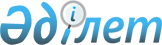 Об утверждении целевых групп лиц, подлежащих обязательным медицинским осмотрам, а также правил и периодичности их проведения, объема лабораторных и функциональных исследований, медицинских противопоказаний, перечня вредных и (или) опасных производственных факторов, профессий и работ, при выполнении которых проводятся предварительные обязательные медицинские осмотры при поступлении на работу и периодические обязательные медицинские осмотры и правил оказания государственной услуги "Прохождение предварительных обязательных медицинских осмотров"Приказ и.о. Министра здравоохранения Республики Казахстан от 15 октября 2020 года № ҚР ДСМ-131/2020. Зарегистрирован в Министерстве юстиции Республики Казахстан 16 октября 2020 года № 21443.       В соответствии с пунктами 4 и 6 статьи 86 Кодекса Республики Казахстан от 7 июля 2020 года "О здоровье народа и системе здравоохранения", статьи 185 Трудового кодекса Республики Казахстан от 23 ноября 2015 года, пунктом 1 статьи 10 Закона Республики Казахстан от 15 апреля 2013 года "О государственных услугах", ПРИКАЗЫВАЮ:      1. Утвердить:       1) целевые группы лиц, подлежащих обязательным медицинским осмотрам и объем лабораторных и функциональных исследований, согласно приложению 1 к настоящему приказу;       2) правила и периодичность проведения обязательных медицинских осмотров и оказания государственной услуги "Прохождение предварительных обязательных медицинских осмотров" согласно приложению 2 к настоящему приказу;       3) медицинские противопоказания, согласно приложению 3 к настоящему приказу;       4) перечень вредных и (или) опасных производственных факторов, профессий и работ, при выполнении которых проводятся предварительные обязательные медицинские осмотры при поступлении на работу и периодические обязательные медицинские осмотры согласно приложению 4 к настоящему приказу.       2. Признать утратившими силу некоторые нормативные правовые акты в области здравоохранения согласно приложению 5 к настоящему приказу.      3. Комитету контроля качества и безопасности товаров и услуг Министерства здравоохранения Республики Казахстан в установленном законодательством Республики Казахстан порядке обеспечить:      1) государственную регистрацию настоящего приказа в Министерстве юстиции Республики Казахстан;      2) размещение настоящего приказа на интернет-ресурсе Министерства здравоохранения Республики Казахстан после его официального опубликования;      3) в течение десяти рабочих дней после государственной регистрации настоящего приказа представление в Юридический Департамент Министерства здравоохранения Республики Казахстан сведений об исполнении мероприятий, предусмотренных подпунктами 1) и 2) настоящего пункта.      4. Контроль за исполнением настоящего приказа возложить на курирующего вице-министра здравоохранения Республики Казахстан.      5. Настоящий приказ вводится в действие по истечении десяти календарных дней после дня его первого официального опубликования.      "СОГЛАСОВАН"Министерство цифрового развития,инноваций и аэрокосмической промышленностиРеспублики Казахстан      "СОГЛАСОВАН"Министерство труда и социальнойзащиты населенияРеспублики Казахстан      "СОГЛАСОВАН"Министерство энергетикиРеспублики Казахстан      "СОГЛАСОВАН"Министерство юстицииРеспублики Казахстан Целевые группы лиц, подлежащих обязательным медицинским осмотрам, объем лабораторных и функциональных исследований        Сноска. Целевые группы с изменениями, внесенными приказом Министра здравоохранения РК от 28.01.2022 № ҚР ДСМ-7 (вводится в действие по истечении десяти календарных дней после дня его первого официального опубликования). Правила и периодичность проведения обязательных медицинских осмотров и оказания государственной услуги "Прохождение предварительных обязательных медицинских осмотров" Глава 1. Общие положения       1. Настоящие Правила и периодичность проведения обязательных медицинских осмотров и оказания государственной услуги "Прохождение предварительных обязательных медицинских осмотров" (далее – Правила) разработаны в соответствии с пунктом 6 статьи 86 Кодекса Республики Казахстан от 7 июля 2020 года "О здоровье народа и системе здравоохранения" (далее – Кодекс), статьи 185 Трудового Кодекса Республики Казахстан от 23 ноября 2015 года, пунктом 1 статьи 10 Закона Республики Казахстан "О государственных услугах" от 15 апреля 2013 года (далее – Закон).       2. Правила определяют порядок и периодичность проведения обязательных предварительных, периодических, предсменных (предрейсовых), послесменных (послерейсовых) медицинских осмотров, в том числе декретированной группы населения, порядок оказания государственной услуги "Прохождение предварительных обязательных медицинских осмотров".  Глава 2. Порядок и периодичность проведения обязательных медицинских осмотров.      3. Обязательные медицинские осмотры подразделяются на предварительные, периодические и предсменные (предрейсовые), послесменные (послерейсовые).       4. Обязательные предварительные, периодические, предсменные (предрейсовые), послесменные (послерейсовые) медицинские осмотры проводятся медицинскими организациями, имеющими государственную лицензию установленного образца, в соответствии с Законом Республики Казахстан от 16 мая 2014 года "О разрешениях и уведомлениях". Параграф 1. Порядок и периодичность проведения предварительных обязательных медицинских осмотров.      5. Предварительные обязательные медицинские осмотры (далее – предварительные осмотры) проводятся при поступлении на работу или учебу с целью выяснения пригодности к выполнению обязанностей по профессии или учебе, а также предупреждения общих, профессиональных и нераспространения инфекционных и паразитарных заболеваний.      6. При прохождении предварительного осмотра, работник или лицо, поступающее на учебу, самостоятельно предоставляет сведения о наличии у него хронических заболеваний, представляющих опасность для окружающих и являющихся медицинскими противопоказаниями к труду в условиях тяжелых работ, работ с вредными и (или) опасными условиями труда.      7. Медицинские работники при проведении предварительного осмотра, в случае выявления заболеваний, направляют обследуемого на дообследование с проведением лабораторных и инструментальных исследований.       8. Данные предварительного осмотра заносятся в медицинскую карту амбулаторного пациента по форме, утвержденной в соответствии с подпунктом 31) статьи 7 Кодекса, с оформлением заключения о соответствии или несоответствии состояния здоровья работника или лица, поступающего на учебу, к выполняемой работе (учебе) и наличии у него противопоказаний к труду (учебе).       9. Лицам, прошедшим предварительный осмотр и признанным пригодными к работе с вредными производственными факторами, выдается медицинская справка по форме, утвержденной в соответствии с подпунктом 31) статьи 7 Кодекса. Параграф 2. Порядок и периодичность проведения периодических обязательных медицинских осмотров.       10. Периодические обязательные медицинские осмотры (далее – периодический осмотр) проводятся с целью обеспечения динамического наблюдения за состоянием здоровья работающих, своевременного установления начальных признаков заболеваний, предупреждения общих, профессиональных и нераспространения инфекционных и паразитарных заболеваний.       11. Периодичность проведения периодических осмотров:      1) ежегодный периодический осмотр – 1 раз в год;      2) предсменное медицинское освидетельствование – в течении 1 часа перед началом рабочей смены;      3) предрейсовый и послерейсовый медицинский осмотр – в течении 30 минут перед началом рейса, и в течение 30 минут после окончания рейса.      Сноска. Пункт 11 – в редакции приказа Министра здравоохранения РК от 28.01.2022 № ҚР ДСМ-7 (вводится в действие по истечении десяти календарных дней после дня его первого официального опубликования).
      12. При проведении периодического осмотра работающих с вредными производственными факторами территориальные подразделения ведомства государственного органа в сфере санитарно-эпидемиологического благополучия населения (в том числе на транспорте):      1) осуществляют контроль за полнотой охвата, качеством и своевременностью проведения медицинского осмотра;      2) участвуют в обобщении результатов медицинского осмотра работников;      3) представляют санитарно-эпидемиологическую характеристику условий труда по запросу:       медицинской организации, обслуживающей организацию (предприятие), на которой (ом) работает (ал) работник;      медицинской организации по месту прикрепления работника;      медицинской организации, оказывающей специализированную помощь по профессиональной патологии;      физических и юридических лиц, предоставившим работу работнику.      13. Медицинская организация создает и утверждает состав врачебной комиссии для проведения медицинского осмотра и составляет Календарный план (далее - План), в котором определяет вид и объем лабораторных и других исследований с учетом специфики вредных производственных факторов, время и сроки работы врачебной комиссии после получения согласованных с территориальными подразделениями ведомства государственного органа в сфере санитарно-эпидемиологического благополучия населения списков контингента, подлежащего медицинскому осмотру. План согласовывается с администрацией организации (предприятия) (работодателем).       14. В состав врачебной комиссии входят следующие медицинские работники: терапевт, хирург, невропатолог, оториноларинголог, офтальмолог, дерматовенеролог, гинеколог, рентгенолог, врач по функциональной диагностике, врач-лаборант, прошедшие подготовку по профессиональной патологии.        Председателем врачебной комиссии является врач-профпатолог, имеющий профессиональную переподготовку по профпатологии и сертификат специалиста (профпатолога).       К работе врачебной комиссии привлекаются и другие специалисты (стоматолог, кардиолог, аллерголог, эндокринолог, фтизиатр, гематолог), прошедшие подготовку по профессиональной патологии. Медицинские работники, участвующие в медицинском осмотре, ознакамливаются с характеристикой производственных факторов и условиями труда работников, представленной работодателем.       15. По окончанию проведения медицинского осмотра в течение 30 календарных дней председатель врачебной комиссии обобщает результаты, составляет заключительный акт в 4-х экземплярах по форме в соответствии с приложением 1 к настоящим Правилам, предоставляет в территориальные подразделения ведомства государственного органа в сфере санитарно-эпидемиологического благополучия населения (в том числе на транспорте).      К заключительному акту прилагается поименный список лиц, которым рекомендован перевод на другую работу, показано стационарное и санаторно-курортное лечение, лечебно-профилактическое питание, динамическое наблюдение.       Заключительный акт, после подписания руководителем медицинской организации, направляется для исполнения администрации организации (предприятия), в территориальные подразделения ведомства государственного органа в сфере санитарно-эпидемиологического благополучия населения (в том числе на транспорте), один экземпляр остается в медицинской организации, проводившей медицинский осмотр.      16. Медицинская организация, проводившая обязательный периодический медицинский осмотр, результаты обследования каждого работника, вводит в медицинскую информационную систему.       17. Медицинская организация представляет сводный отчет о результатах проведенного медицинского осмотра в территориальные подразделения ведомства государственного органа в сфере санитарно-эпидемиологического благополучия населения (в том числе на транспорте), по форме в соответствии с приложением 2 к настоящим Правилам.       18. Данные осмотра заносятся в медицинскую карту амбулаторного пациента по форме, утвержденной в соответствии с подпунктом 31) статьи 7 Кодекса. Каждый медицинский работник, принимающий участие в осмотре, дает свое заключение о профессиональной пригодности.       При увольнении и переводе в другую организацию (предприятие), медицинская карта амбулаторного пациента с данными медицинского осмотра передается медицинской организации по месту новой работы.      19. По итогам проведения периодического осмотра в случае диагностирования инфекционного или паразитарного заболевания, выявления носительства возбудителей инфекционных заболеваний, являющихся противопоказаниями к выполняемой работе, ответственный медицинский работник медицинской организации направляет экстренное извещение в территориальные подразделения государственного органа в сфере санитарно-эпидемиологического благополучия населения и направляет больного для лечения в соответствующую медицинскую организацию.      Территориальные подразделения государственного органа в сфере санитарно-эпидемиологического благополучия населения (в том числе на транспорте) после получения экстренного извещения, отстраняют таких лиц от работы.      20. Работодатель совместно с медицинской организацией, обслуживающей организацию (предприятие) или с территориальной медицинской организацией по месту прикрепления работника:       1) составляет не позднее 1 декабря список лиц подлежащих обязательному медицинскому осмотру по форме, согласно приложению 3 к настоящим Правилам, руководствуясь Перечнем вредных и (или) опасных производственных факторов, профессий и работ, при выполнении которых проводятся предварительные обязательные медицинские осмотры при поступлении на работу и периодические обязательные медицинские осмотры, утверждаемый в соответствии с пунктом 4 статьи 86 Кодекса, с последующим согласованием с территориальными подразделениями ведомства государственного органа в сфере санитарно-эпидемиологического благополучия населения (в том числе на транспорте);      2) разрабатывает ежегодный план мероприятий по оздоровлению работников и улучшению условий труда, согласованный с территориальным подразделением ведомства государственного органа в сфере санитарно-эпидемиологического благополучия населения (в том числе на транспорте);      3) не допускает к работе лиц, не прошедших медицинский осмотр или признанных непригодными к работе по состоянию здоровья или имеющих медицинские противопоказания к труду;      4) в случае выявления у работника профессионального заболевания, на основании заключительного акта обеспечивает своевременное направление его в медицинскую организацию, оказывающую специализированную помощь по профессиональной патологии для проведения экспертизы связи заболевания с выполнением работником трудовых (служебных) обязанностей;      5) выполняет рекомендации заключительного акта по результатам проведенного медицинского осмотра работников.      21. По результатам медицинского осмотра медицинской организацией, обслуживающей организацию (предприятие), или территориальной медицинской организацией формируются группы, с последующим определением принадлежности работника к одной из групп, в том числе диспансерных и выдачей рекомендаций по профилактике профессиональных и социально-значимых заболеваний, а также по дальнейшему наблюдению, лечению и реабилитации по следующим категориям:      1) здоровые работники, не нуждающиеся в реабилитации;      2) практически здоровые работники, имеющие нестойкие функциональные изменения различных органов и систем;      3) работники, имеющие начальные формы общих заболеваний;      4) работники, имеющие выраженные формы общих заболеваний, как являющиеся, так и не являющиеся противопоказанием для продолжения работы в профессии;      5) работники, имеющие признаки воздействия на организм вредных производственных факторов;      6) работники, имеющие признаки профессиональных заболеваний.      22. Работники, имеющие выраженные формы общих заболеваний направляются на реабилитацию в медицинские организации.      23. После медицинской реабилитации осуществляется экспертиза их профессиональной пригодности. Работники, признанные годными к профессиональному труду, подлежат диспансерному наблюдению в группе лиц с начальными формами общих заболеваний.      24. Работники, имеющие признаки воздействия на организм вредных производственных факторов и признаки профессиональных заболеваний, а также в случаях затруднения определения профессиональной пригодности в связи с имеющимся у него заболеванием и с целью экспертизы профессиональной пригодности, направляются медицинскую организацию, оказывающую специализированную помощь по профессиональной патологии.      25. Перечень профессий декретированных групп населения, а также объем и кратность осмотров дополняются при наличии эпидемиологических показаний на конкретной административной территории в соответствии с постановлением Главного государственного санитарного врача соответствующей территории. Параграф 3. Порядок и периодичность проведения предсменных (предрейсовых) обязательных и послесменных (послерейсовых) медицинских осмотров.      26. Предсменные (предрейсовые) обязательные медицинские осмотры (далее – предсменные осмотры) проводятся в целях установления или подтверждения наличия или отсутствия у физического лица заболевания, определения состояния здоровья, а также временной нетрудоспособности, профессиональной пригодности к работе в заступаемую смену (рейс), в том числе употребления алкогольных напитков, наркотических, психоактивных веществ или остаточных явлений такого употребления.      27. Послесменные (послерейсовые) медицинские осмотры (далее – послесменные осмотры) проводятся по окончании рабочего дня (смены, рейса) в целях выявления признаков воздействия вредных и (или) опасных производственных факторов рабочей среды и трудового процесса на состояние здоровья работников, острого профессионального заболевания или отравления, признаков употребления алкогольных напитков, наркотических, психоактивных веществ или остаточных явлений такого употребления.      28. Работодатели обеспечивают за счет собственных средств своевременное прохождение предсменных (предрейсовых), послесменных (послерейсовых) обязательных медицинских осмотров работниками, занятыми на тяжелых работах, работах с вредными и (или) опасными условиями труда, машинами и механизмами, в соответствии с законодательством Республики Казахстан в области здравоохранения.      29. Для проведения предсменного и послесменного осмотров организация или медицинская организация выделяет специальное помещение, оборудованное системами отопления, водоснабжения, канализования, освещения, обрудованное медицинским оборудованием и инструментарием.      30. Предсменный осмотр проводится перед началом рабочей смены (дежурства), послесменный осмотр проводится после рабочей смены (дежурства) при предъявлении маршрутного (путевого) листа, задания на выполнение наряда.      31. Предсменный и послесменный осмотры проводится индивидуально и включает в себя:      1) опрос, осмотр и оценку внешнего вида, походки, позы обследуемого, адекватности поведения и эмоциональных реакций, связанности и четкости речи, мимики, сознания, состояния кожных покровов и видимых слизистых оболочек, окраски склер, величины зрачков, особенностей дыхания;      2) измерение и оценку артериального давления, частоты и качественных характеристик пульса, измерение температуры тела, в случае необходимости (при наличии жалоб или показаний).      32. При отсутствии жалоб, объективных признаков заболеваний и нарушений функционального состояния организма, осмотренный допускается к работе.      33. Медицинский работник, проводивший предсменный и/или послесменный медицинский осмотр и обнаруживший признаки употребления алкогольных напитков, наркотических, психоактивных веществ или остаточных явлений такого употребления у работника (запах алкоголя изо рта, неустойчивость позы, нарушение речи, выраженное дрожание пальцев рук, изменение окраски кожных покровов, положительное показание пробы алкотеста) принимает решение и направляет работника в медицинскую организацию на медицинское освидетельствование не позднее двух часов с момента обнаружения признаков.       34. Информация о выявленных случаях употребления алкогольных напитков, наркотических, психоактивных веществ или остаточных явлений такого употребления сообщается немедленно работодателю.       35. Медицинские работники анализируют причины отстранения лиц, работающих по указанной профессии, и на основе анализа формируют группы риска, куда включаются лица, склонные к злоупотреблению алкогольных напитков, наркотических или психоактивных веществ, длительно и часто болеющие (страдающие хроническими заболеваниями).      36. Информация о случаях отстранения по причине заболевания работающих по указанной профессии, а также о работниках транспортных средств, входящих в группы риска, ежемесячно в срок не позднее 5-го числа месяца, следующего за отчетным, предоставляется ответственному лицу работодателя.      36-1. Предсменные и послесменные осмотры проводятся согласно списка профессий, требующих предсменного медицинского освидетельствования и списка профессий, требующих предрейсового и послерейсового медицинского осмотра приведенных в таблицах 1 и 2 приложения 4-1 настоящих Правил.      Сноска. Правила дополнены пунктом 36-1 в соответствии с приказом Министра здравоохранения РК от 28.01.2022 № ҚР ДСМ-7 (вводится в действие по истечении десяти календарных дней после дня его первого официального опубликования).
       37. Результаты проведения предсменного и послесменного медицинского осмотра регистрируются в Журнале проведения предсменного и послесменного медицинского осмотра работников, по форме согласно приложению 4 к настоящим Правилам (далее - Журнал).       38. Журнал ведется на бумажном носителе, страницы которого должны быть прошнурованы, пронумерованы, скреплены печатью организации или на электронном носителе с учетом требований законодательства о персональных данных и обязательной возможностью распечатки страницы. В случае ведения Журнала, в электронном виде внесенные в них сведения заверяются электронной цифровой подписью.      Сноска. Пункт 38 - в редакции приказа Министра здравоохранения РК от 07.12.2021 № ҚР ДСМ-125 (вводится в действие по истечении десяти календарных дней после дня его первого официального опубликования).
      39. Результаты предсменных (предрейсовых) и послесменных (послерейсовых) медицинского осмотра работников транспортных средств отмечаются в путевом листе штампом с указанием даты, времени и подписью медицинского работника, и подписью самого работника, либо стикером с QR кодом. Заполненный Журнал и данные на электронном носителе хранятся в течение 5 лет в архиве у работодателя.       40. Медицинский осмотр пилотов, бортинженеров (бортмеханики, бортоператоры, бортрадисты), штурманов, авиадиспетчеров, бортпроводников, а также персонала и лиц, поступающих на учебу и обучающихся в учебных заведениях по подготовке специалистов (пилотов, авиадиспетчеров), обслуживающих воздушное движение, проводятся в соответствии с Правилами медицинского освидетельствования и осмотра в гражданской авиации Республики Казахстан, утвержденными приказом Министра по инвестициям и развитию Республики Казахстан от 5 июня 2017 года № 324 (зарегистрирован в Реестре государственной регистрации нормативных правовых актов под № 15325). Глава 3. Порядок оказания государственной услуги "Прохождение предварительных обязательных медицинских осмотров".       41. Государственная услуга "Прохождение предварительных обязательных медицинских осмотров" оказывается медицинскими организациями здравоохранения (далее – Услугодатель).        42. Перечень основных требований к оказанию государственной услуги "Прохождение предварительных обязательных медицинских осмотров", включающий характеристики процесса, форму, содержание и результат оказания, а также иные сведения с учетом особенностей предоставления государственной услуги приведен в стандарте государственной услуги согласно приложению 5 к настоящим Правилам.       43. Для получения государственной услуги физическое лицо обращается к услугодателю с предоставлением пакета документов, указанных в пункте 6 Стандарта государственной услуги "Прохождение предварительных обязательных медицинских осмотров".      Медицинская сестра кабинета медицинских осмотров (далее – медицинская сестра) проверяет пакет документов, направляет услугополучателя к специалистам, для прохождения медицинского осмотра.       Профильные специалисты, проводят медицинское обследование состояния здоровья услугополучателя. Ответственный медицинский работник, назначенный приказом руководителя услугодателя обобщает результаты заключений профильных специалистов и результатов лабораторно-инструментальных обследований и выносит заключение о результатах состояния здоровья.       44. Прием документов и выдача результатов оказания государственной услуги осуществляется через услугодателя.       45. Услугодатель обеспечивает внесение данных о стадии оказания государственной услуги в информационную систему мониторинга оказания государственных услуг согласно подпункта 11) пункта 2 статьи 5 Закона.      46. Адреса мест оказания государственной услуги размещены на интернет-ресурсах Управлений здравоохранения (общественного здравоохранения) областей, городов республиканского значения и столицы, а также интернет-ресурсах медицинских организаций, оказывающих первичную медико-санитарную помощь. Глава 4. Порядок обжалования решений, действий (бездействия) услугодателя и (или) его должностных лиц по вопросам оказания государственной услуги       Сноска. Глава 4 - в редакции приказа Министра здравоохранения РК от 07.12.2021 № ҚР ДСМ-125 (вводится в действие по истечении десяти календарных дней после дня его первого официального опубликования).      47. Жалоба на решения, действия (бездействие) услугодателя и (или) их работников по вопросам оказания государственных услуг подается на имя руководителя услугодателя.       48. Жалоба услугополучателя, поступившая в адрес непосредственно оказывающего государственную услугу услугодателя, в соответствии с пунктом 2 статьи 25 Закона "О государственных услугах" подлежит рассмотрению в течение пяти рабочих дней со дня ее регистрации.      49. Жалоба услугополучателя, поступившая в адрес уполномоченного органа по оценке и контролю за качеством оказания государственных услуг, подлежит рассмотрению в течение пятнадцати рабочих дней со дня ее регистрации.      При обращении через портал информацию о порядке обжалования можно получить по телефону единого контакт-центра по вопросам оказания государственных услуг.      Рассмотрение жалобы в досудебном порядке по вопросам оказания государственных услуг производится вышестоящим административным органом, уполномоченным органом по оценке и контролю за качеством оказания государственных услуг (далее – орган, рассматривающий жалобу).      Жалоба подается услугодателю, чье решение, действие (бездействие) обжалуется.      Услугодатель, чье решение, действие (бездействие) обжалуется, не позднее трех рабочих дней со дня поступления жалобы направляет ее и административное дело в орган, рассматривающий жалобу.      При этом услугодатель, чье решение, действие (бездействие) обжалуется, вправе не направлять жалобу в орган, рассматривающий жалобу, если он в течение трех рабочих дней примет решение либо иное административное действие, полностью удовлетворяющие требованиям, указанным в жалобе.      Если иное не предусмотрено законом, то обращение в суд допускается после обжалования в досудебном порядке.                   Заключительный акт от "___" ___________ 20 ___ г.      Наименование организации________________________________________По договору, без договора (нужное подчеркнуть)Медосмотр проводился с _________ по ___________ комиссией:Председатель комиссии: __________________________________________                               (Ф.И.О (при его наличии)Члены комиссии (Ф.И.О (при его наличии), должность)_____________________________________________________________________________________________________________________________________________________________________________________________      1. Число работников организации (предприятия), цеха:      2. Число работников организации (предприятия), цеха, работающих с вредными и (или) опасными веществами и производственными факторами, а также на работах*:      3. Число работников, подлежащих медицинскому осмотру (обследованию), работающих в контакте с вредными и (или) опасными веществами и производственными факторами, а также на работах* в данном году:      4. Число работников, прошедших медицинский осмотр (обследования):      5. % охвата периодическими медицинскими осмотрами:      6. Число работников, не завершивших/не прошедших периодический медицинский осмотр (обследования):      Поименный список работников, не завершивших медицинский осмотр (обследование):      7. Число работников, не прошедших медицинский осмотр (обследование):      Поименный список работников, не прошедших периодический медицинский осмотр (обследование):      8. Заключение по результатам данного периодического медицинского осмотра (обследования)      Сводная таблица 1      Сводная таблица 2      Продолжение таблицы:      Продолжение таблицы:      9. выявлено лиц с подозрением на профессиональное заболевание:      10. Выявлено впервые в жизни хронических соматических заболеваний:      11. Выявлено впервые в жизни хронических профессиональных заболеваний:      12. Результаты выполнения рекомендаций предыдущего заключительного акта от "___" __________ 20___г. по результатам проведенного периодического медицинского осмотра (обследования) работников      13. Рекомендации работодателю: санитарно-профилактические и оздоровительные мероприятия и т.п.: _________________________________      Примечания:      * Вредные и/или опасные производственные факторы и работы в соответствии с перечнем вредных факторов и перечнем работ. ** Перечислить пункты вредных и/или опасных производственных факторов и работ в соответствии с перечнем вредных факторов и перечнем работ.             Подписи:       Председатель комиссии___________________________________________       Место печати _________Ф.И.О (при его наличии) _________ Подпись       Руководитель субъекта здравоохранения ____________________________       Место печати _________Ф.И.О (при его наличии) _________ Подпись       С актом ознакомлены:       Руководитель государственного органа в сфере санитарно-эпидемиологического благополучия населения ________________       Место печати _________Ф.И.О (при его наличии) _________ Подпись       Руководитель организации, за исключением руководителя субъекта частного предпринимательства (работодатель) _______________________       Место печати _________Ф.И.О (при его наличии) _________ Подпись       Председатель профсоюзного комитета организации, за исключением руководителя субъекта частного предпринимательства ________________       Место печати _________Ф.И.О (при его наличии) _________ Подпись Отчет
субъекта здравоохранения о проведенном медицинском осмотре за _______ квартал 20 __ года      Руководитель субъекта здравоохранения _________________________       Фамилия Имя Отчество (при его наличии)             Подпись Список лиц, подлежащих обязательным медицинским осмотрам Журнал проведения предсменного (предрейсового) и послесменного (послерейсовогох) медицинского осмотра        Сноска. Приложение 5 - в редакции приказа Министра здравоохранения РК от 07.12.2021 № ҚР ДСМ-125 (вводится в действие по истечении десяти календарных дней после дня его первого официального опубликования). Перечень вредных и (или) опасных производственных факторов, профессий и работ, при выполнении которых проводятся предварительные обязательные медицинские осмотры при поступлении на работу и периодические обязательные медицинские осмотры      Примечания.      А – относятся к аллергенам, К – относятся к канцерогенам, Ф – обладают фиброгенным эффектом. По показаниям работники осматриваются соответственно аллергологом, онкологом и профпатологом.       Сноска. Правила дополнены приложением 4-1 в соответствии с приказом Министра здравоохранения РК от 28.01.2022 № ҚР ДСМ-7 (вводится в действие по истечении десяти календарных дней после дня его первого официального опубликования). Таблица 1
Список профессий, требующих предсменного медицинского освидетельствования Таблица 2
Список профессий, требующих предрейсового и послерейсового медицинского осмотра Перечень некоторых нормативных правовых актов в области здравоохранения, утративших силу       1) приказ исполняющего обязанности Министра национальной экономики Республики Казахстан от 24 февраля 2015 года № 128 "Об утверждении Правил проведения обязательных медицинских осмотров" (зарегистрирован в Реестре государственной регистрации нормативных правовых актов под № 10634, опубликован 18 мая 2015 года в Информационно-правовой системе "Әділет");       2) приказ Министра национальной экономики Республики Казахстан от 28 февраля 2015 года № 175 "Об утверждении Перечня вредных производственных факторов, профессий, при которых проводятся обязательные медицинские осмотры" (зарегистрирован в Реестре государственной регистрации нормативных правовых актов под № 10987, опубликован 8 июня 2015 года в Информационно-правовой системе "Әділет");       3) пункт 2 Перечня некоторых приказов Министерства национальной экономики Республики Казахстан, в которые вносятся изменения и дополнения, утвержденного приказом Министра национальной экономики Республики Казахстан от 23 ноября 2016 года № 485 "О внесении изменений и дополнений в некоторые приказы Министерства национальной экономики Республики Казахстан" (зарегистрирован в Реестре государственной регистрации нормативных правовых актах под № 14707, опубликован 31 января 2017 года в Эталонном контрольном банке нормативных правовых актов);       4) пункт 4 Перечня некоторых приказов Министерства национальной экономики Республики Казахстан и Министерства здравоохранения Республики Казахстан, в которые вносятся изменения и дополнение, утвержденного приказом исполняющим обязанности Министра здравоохранения Республики Казахстан от 3 сентября 2018 года № ҚР ДСМ-9 "О внесении изменений и дополнения в некоторые приказы Министерства национальной экономики Республики Казахстан и Министерства здравоохранения Республики Казахстан" (зарегистрирован в Реестре государственной регистрации нормативных правовых актов под № 17501, опубликован 15 октября 2018 года в Эталонном контрольном банке нормативно-правовых актов).© 2012. РГП на ПХВ «Институт законодательства и правовой информации Республики Казахстан» Министерства юстиции Республики Казахстан      Исполняющий обязанностиминистра здравоохраненияРеспублики Казахстан М. ШорановПриложение 1 к приказу
Исполняющий обязанности
министра здравоохранения
Республики Казахстан
от 15 октября 2020 года
№ ҚР ДСМ-131/2020№Целевые группы лиц, подлежащих обязательным медицинским осмотрамПредварительные медицинские осмотры (при поступлении на работу или учебу)Периодические медицинские осмотрыПериодические медицинские осмотрыПериодические медицинские осмотры№Целевые группы лиц, подлежащих обязательным медицинским осмотрамЛабораторные и функциональные исследованияЛабораторные и функциональные исследованияЛабораторные и функциональные исследованияПериодичность осмотров12341.Работники объектов общественного питанияФлюорографияФлюорографияФлюорографияЧерез каждые 12 месяцев1.Работники объектов общественного питанияОбследование на яйца гельминтов, на сифилис, на носительство возбудителей: дизентерии, сальмонеллеза, брюшного тифа, паратифов А и В, патогенного стафилококкаОбследование на яйца гельминтов, на носительство возбудителей: дизентерии, сальмонеллеза, брюшного тифа, паратифов А и В, патогенного стафилококкаОбследование на яйца гельминтов, на носительство возбудителей: дизентерии, сальмонеллеза, брюшного тифа, паратифов А и В, патогенного стафилококкаЧерез каждые 6 месяцев2.Работники пищевой промышленности и объектов продовольственной торговли, лица, занимающиеся перевозкой продовольственных товаровФлюорография, обследование на яйца гельминтов, на сифилис, на носительство возбудителей: дизентерии, сальмонеллеза, брюшного тифа, паратифов А и В, патогенного стафилококкаФлюорография, обследование на яйца гельминтов, на носительство возбудителей: дизентерии, сальмонеллеза, брюшного тифа, паратифов А и В, патогенного стафилококкаФлюорография, обследование на яйца гельминтов, на носительство возбудителей: дизентерии, сальмонеллеза, брюшного тифа, паратифов А и В, патогенного стафилококкаЧерез каждые 12 месяцев3Работники кремово-кондитерских производств и детских молочных кухоньФлюорографияФлюорографияФлюорографияЧерез каждые 12 месяцев3Работники кремово-кондитерских производств и детских молочных кухоньОбследование на яйца гельминтов, на сифилис, на носительство возбудителей дизентерии, сальмонеллеза, брюшного тифа, паратифов А и В, патогенного стафилококкаОбследование на яйца гельминтов, на носительство возбудителей: дизентерии, сальмонеллеза, брюшного тифа, паратифов А и В, патогенного стафилококкаОбследование на яйца гельминтов, на носительство возбудителей: дизентерии, сальмонеллеза, брюшного тифа, паратифов А и В, патогенного стафилококкаЧерез каждые 6 месяцев4Работники организаций по обслуживанию пассажиров (железнодорожных вокзалов, аэровокзалов, аэропортов, морских и речных вокзалов, автовокзалов, метрополитенов)ФлюорографияФлюорографияФлюорографияЧерез каждые 12 месяцев5Проводники пассажирских поездов, стюарты речного, морского и авиатранспортаФлюорография, обследование на яйца гельминтов, на сифилис, на носительство возбудителей: дизентерии, сальмонеллеза, брюшного тифа, паратифов А и ВФлюорография, обследование на яйца гельминтов, на сифилис, на носительство возбудителей: дизентерии, сальмонеллеза, брюшного тифа, паратифов А и ВФлюорография, обследование на яйца гельминтов, на сифилис, на носительство возбудителей: дизентерии, сальмонеллеза, брюшного тифа, паратифов А и ВЧерез каждые 12 месяцев6Работники учебных заведений начального, среднего общего, профессионального, высшего образования, внешкольных учреждений, компьютерных клубовФлюорографияФлюорографияФлюорографияЧерез каждые 12 месяцев (перед началом учебного года – июнь, июль, август)7Работники сезонных детских и подростковых оздоровительных организацийФлюорографияФлюорография,Флюорография,Через каждые 12 месяцев (перед началом сезона)7Работники сезонных детских и подростковых оздоровительных организацийОбследование на яйца гельминтов, на сифилис, на носительство возбудителей: дизентерии, сальмонеллеза, брюшного тифа, паратифов А и ВОбследование на яйца гельминтов, на сифилис, на носительство возбудителей: дизентерии, сальмонеллеза, брюшного тифа, паратифов А и ВОбследование на яйца гельминтов, на сифилис, на носительство возбудителей: дизентерии, сальмонеллеза, брюшного тифа, паратифов А и ВЧерез каждые 6 месяцев8Работники дошкольных организаций, школ-интернатов, детских санаторных круглогодичных оздоровительных организаций, детских домов, работники домов семейного типаФлюорографияФлюорографияФлюорографияЧерез каждые 12 месяцев8Работники дошкольных организаций, школ-интернатов, детских санаторных круглогодичных оздоровительных организаций, детских домов, работники домов семейного типаОбследование на яйца гельминтов, на сифилис, на носительство возбудителей дизентерии, сальмонеллеза, брюшного тифа, паратифов А и В, на носительство патогенного стафилококкаОбследование на яйца гельминтов, на сифилис, на носительство возбудителей: дизентерии, сальмонеллеза, брюшного тифа, паратифов А и В, на носительство патогенного стафилококкаОбследование на яйца гельминтов, на сифилис, на носительство возбудителей: дизентерии, сальмонеллеза, брюшного тифа, паратифов А и В, на носительство патогенного стафилококкаЧерез каждые 6 месяцев9Медицинские работники родильных домов (отделений), детских больниц (отделений), отделений патологии новорожденных, отделений недоношенных, и стационаров смешанных отделений сельских больниц и дневные стационары. Медицинские работники организаций, независимо от форм собственностиФлюорографияФлюорографияФлюорографияЧерез каждые 12 месяцев9Медицинские работники родильных домов (отделений), детских больниц (отделений), отделений патологии новорожденных, отделений недоношенных, и стационаров смешанных отделений сельских больниц и дневные стационары. Медицинские работники организаций, независимо от форм собственностиОбследование на яйца гельминтов, на сифилис, на носительство возбудителей: дизентерии, сальмонеллеза, брюшного тифа, паратифов А и В, патогенного стафилококкаОбследование на яйца гельминтов, на сифилис, на носительство возбудителей: дизентерии, сальмонеллеза, брюшного тифа, паратифов А и В, патогенного стафилококкаОбследование на яйца гельминтов, на сифилис, на носительство возбудителей: дизентерии, сальмонеллеза, брюшного тифа, паратифов А и В, патогенного стафилококкаЧерез каждые 6 месяцев (через каждые 12 месяцев – младший медицинский персонал)10Медицинский персонал организаций службы крови, медицинские работники хирургического, гинекологического, акушерского, гематологического, стоматологического профилей и медицинские работники, проводящие ивазивные методы диагностики и лечения, медицинский персонал, занимающийся гемодиализом, а также медицинский персонал вирусологических, бактериологических, клинических, иммунологических и паразитологических лабораторийФлюорография, обследование на ВИЧФлюорографияФлюорографияЧерез каждые 12 месяцев10Медицинский персонал организаций службы крови, медицинские работники хирургического, гинекологического, акушерского, гематологического, стоматологического профилей и медицинские работники, проводящие ивазивные методы диагностики и лечения, медицинский персонал, занимающийся гемодиализом, а также медицинский персонал вирусологических, бактериологических, клинических, иммунологических и паразитологических лабораторийОбследование на маркеры вирусного гепатита В и вирусного гепатита СОбследование на ВИЧ, маркеры вирусного гепатита В и вирусного гепатита СОбследование на ВИЧ, маркеры вирусного гепатита В и вирусного гепатита СЧерез каждые 6 месяцев (через каждые 12 месяцев – младший медицинский персонал)11Работники санаториев, домов отдыха, пансионатов, интернатов и домов для инвалидов и престарелых, медико-социальные работники на домуФлюорография, обследование на яйца гельминтов, на носительство возбудителей: дизентерии, сальмонеллеза, брюшного тифа, паратифов А и ВФлюорография, обследование: на яйца гельминтов, на носительство возбудителей: дизентерии, сальмонеллеза, брюшного тифа, паратифов А и ВФлюорография, обследование: на яйца гельминтов, на носительство возбудителей: дизентерии, сальмонеллеза, брюшного тифа, паратифов А и ВЧерез каждые 12 месяцев12Работники сферы обслуживания (бани, душевые, сауны, парикмахерские, косметологические салоны, прачечные, химчистки), работники бассейнов и водолечебниц, грязелечебниц, спортивно-оздоровительных организаций, менеджеры, администраторы, заведующие этажами гостиниц, мотелей, общежитий, кемпинговФлюорографияФлюорографияФлюорографияЧерез каждые 12 месяцев12Работники сферы обслуживания (бани, душевые, сауны, парикмахерские, косметологические салоны, прачечные, химчистки), работники бассейнов и водолечебниц, грязелечебниц, спортивно-оздоровительных организаций, менеджеры, администраторы, заведующие этажами гостиниц, мотелей, общежитий, кемпинговОбследование на яйца гельминтов, на сифилис, Работники объектов, осуществляющие манипуляции с нарушением целостности кожных покровов обследуются на маркеры вирусных гепатитов В и СОбследование на яйца гельминтов, на сифилис, обследование на маркеры вирусных гепатитов В и СОбследование на яйца гельминтов, на сифилис, обследование на маркеры вирусных гепатитов В и СЧерез каждые 6 месяцев13Работники аптек, фармацевтических организаций (заводы, фабрики), занятые изготовлением, фасовкой и реализацией лекарственных средствФлюорографияФлюорографияФлюорографияЧерез каждые 12 месяцев14Работники водопроводных сооружений, имеющие непосредственное отношение к подготовке воды, лица, обслуживающие водопроводные сети, работники производственных лабораторий, объектов водоснабжения и канализацииФлюорография, обследование на яйца гельминтов, на сифилис, на носительство возбудителей: дизентерии; сальмонеллеза; брюшного тифа; паратифов А и ВФлюорография, обследование на яйца гельминтов, на сифилис, на носительство возбудителей: дизентерии, сальмонеллеза, брюшного тифа, паратифов А и ВФлюорография, обследование на яйца гельминтов, на сифилис, на носительство возбудителей: дизентерии, сальмонеллеза, брюшного тифа, паратифов А и ВЧерез каждые 12 месяцев15Учащиеся (студенты) общеобразовательных школ, средних специальных и высших учебных заведений перед началом и в период прохождения практики в организациях, как работники, которых подлежат обязательным медицинским осмотрамФлюорография. Лабораторные и функциональные исследования проводятся в соответствии с категорией организации, в которой будет проходить практикуФлюорографияФлюорографияВ период прохождения практики 1 раз в 12 месяцев15Учащиеся (студенты) общеобразовательных школ, средних специальных и высших учебных заведений перед началом и в период прохождения практики в организациях, как работники, которых подлежат обязательным медицинским осмотрамФлюорография. Лабораторные и функциональные исследования проводятся в соответствии с категорией организации, в которой будет проходить практикуЛабораторные и функциональные исследования проводятся в соответствии с категорией организации, в которой учащиеся (студенты) будут проходить практикуЛабораторные и функциональные исследования проводятся в соответствии с категорией организации, в которой учащиеся (студенты) будут проходить практикуЛабораторные и функциональные исследования проводятся в соответствии с категорией организации, в которой учащиеся (студенты) будут проходить практику16Лица, поступающие на учебуФлюорография, обследование на яйца гельминтов, на сифилис, на психоактивные веществаЛабораторные и функциональные исследования проводятся перед поступлением на учебуЛабораторные и функциональные исследования проводятся перед поступлением на учебуЛабораторные и функциональные исследования проводятся перед поступлением на учебуПриложение 2 к приказу
Исполняющий обязанности
министра здравоохранения
Республики Казахстан
от 15 октября 2020 года
№ ҚР ДСМ-131/2020Приложение 2 к приказу
Исполняющий обязанности
министра здравоохранения
Республики Казахстан
от 15 октября 2020 года
№ ҚР ДСМ-131/2020Приложение 2 к приказу
Исполняющий обязанности
министра здравоохранения
Республики Казахстан
от 15 октября 2020 года
№ ҚР ДСМ-131/2020Приложение 1 к Правилам
и периодичности проведения
обязательных медицинских
осмотров
и оказания государственной услуги"Прохождение предварительных обязательных медицинских осмотров"Формавсего,в том числе женщинвсего,в том числе женщинвсего,в том числе женщинвсего,в том числе женщинвсего,в том числе женщинвсего,в том числе женщин№Ф.И.О (при его наличии),Подразделение организации (предприятия)12всего,в том числе женщинв том числе по причинам из общего числа:больничный листкомандировкаочередной отпускувольнениеотказ от прохождения№Ф.И.О (при его наличии),Подразделение организации (предприятия)причина12Результаты периодического медицинского осмотра (обследования)всегов том числе женщин123Число лиц, профпригодных к работе с вредными и (или) опасными веществами и производственными факторами, к видам работ*Число лиц, временно профнепригодных к работе с вредными и (или) опасными веществами и производственными факторами, к видам работ*Число лиц, постоянно профнепригодных к работе с вредными и (или) опасными веществами и производственными факторами, к видам работ*Число лиц нуждающихся в дообследовании (заключение не дано)Число лиц с подозрением на профессиональное заболеваниеЧисло лиц, нуждающихся в амбулаторном обследовании и леченииЧисло лиц, нуждающихся в стационарном обследовании и лечении:Число лиц, нуждающихся в санаторно-курортном леченииЧисло лиц, нуждающихся в лечебно-профилактическом питанииЧисло лиц, нуждающихся в диспансерном наблюдении№Ф.И.О (при его наличии)полгод рожденияучастокпрофессиявредные и (или) опасные вещества и производственные факторы, виды работ**стаж работы с вредными и (или) опасными веществами и производственные факторы, виды работкласс заболевания по МКБ-10, группа диспансерного123456789заболевание выявлено впервыепроф пригоден к работам*временно проф- непригоден к работам*постоянно проф непригоден к работамзаключение не данонуждается в обследовании в центре профпатологиинуждается в амбулаторном обследовании и лечениинуждается в стационарном обследовании и лечениинуждается в санаторно-курортном лечениинуждается в лечебно-профилактическом питаниинуждается в диспансерном наблюдениип/пФ.И.О (при его наличии)подразделение организации (предприятия)профессия, должностьвредные и (или) опасные вещества и производственные факторы№Класс заболевания по МКБ-10количество работников (всего)№класс заболевания по МКБ-10количество работников (всего)МероприятияПодлежало (чел.)ВыполненоВыполненоМероприятияПодлежало (чел.)абс.в %1Обследование в центре профпатологии2Дообследование3Лечение и обследование амбулаторное4Лечение и обследование стационарное5Санаторно-курортное лечение6Лечебно-профилактическое питание7Взято на диспансерное наблюдениеПриложение 2 к Правилам
и периодичности проведения
обязательных медицинских
осмотров
и оказания государственной
Услуги
"Прохождение предварительных
обязательных медицинских
осмотров"Форма№Наименование организации (предприятия)подлежит осмотруподлежит осмотруосмотреноосмотреновыявлено с подозрением на профессиональное заболеваниевыявлено с подозрением на профессиональное заболевание№Наименование организации (предприятия)всегоженщинвсегоженщинвсегоженщин12выявлено с соматическими заболеваниямивыявлено с соматическими заболеваниямив том числе выявлено впервыев том числе выявлено впервыенуждаютсянуждаютсянаправлено на стационарное обследование и лечениевсегоженщинвсегоженщинво временном переводев постоянном переводенаправлено на стационарное обследование и лечениеПриложение 3 к Правилам
и периодичности проведения
обязательных медицинских
осмотров
и оказания государственной
услуги
"Прохождение предварительных
обязательных медицинских
осмотров"Форма№ФИОДата рожденияПолОбъект или участокЗанимаемая должностьОбщий стажОбщий стажСтаж по занимаемой должностиДата последнего медосмотраПрофессиональная вредностьПримечание12345677891011Приложение 4 к Правилам
и периодичности проведения
обязательных медицинских
осмотров
и оказания государственной
услуги
"Прохождение предварительных
обязательных медицинских
осмотров"Приложение 4 к Правилам
и периодичности проведения
обязательных медицинских
осмотров
и оказания государственной
услуги
"Прохождение предварительных
обязательных медицинских
осмотров"Приложение 4 к Правилам
и периодичности проведения
обязательных медицинских
осмотров
и оказания государственной
услуги
"Прохождение предварительных
обязательных медицинских
осмотров"Приложение 4 к Правилам
и периодичности проведения
обязательных медицинских
осмотров
и оказания государственной
услуги
"Прохождение предварительных
обязательных медицинских
осмотров"Приложение 4 к Правилам
и периодичности проведения
обязательных медицинских
осмотров
и оказания государственной
услуги
"Прохождение предварительных
обязательных медицинских
осмотров"Приложение 4 к Правилам
и периодичности проведения
обязательных медицинских
осмотров
и оказания государственной
услуги
"Прохождение предварительных
обязательных медицинских
осмотров"ФормаФормаФормаФормаФормаФормаДата, времяФамилия Имя, ОтчествоТабельный номерЖалобаАртериальное давлениеПульсТемпература по медицинским показаниямТемпература по медицинским показаниямПроба на наличие алкоголя, наркотических или психоактивных веществ по показаниямНаправления к специалисту с указанием предполагаемого диагнозаПодпись медицинского работникаПодпись работника12345677891011Приложение 5
к Правилам и периодичности
проведения обязательных
медицинских осмотров и
оказания государственной
услуги "Прохождение
предварительных обязательных
медицинских осмотров"Приложение 5
к Правилам и периодичности
проведения обязательных
медицинских осмотров и
оказания государственной
услуги "Прохождение
предварительных обязательных
медицинских осмотров"Приложение 5
к Правилам и периодичности
проведения обязательных
медицинских осмотров и
оказания государственной
услуги "Прохождение
предварительных обязательных
медицинских осмотров"Приложение 5
к Правилам и периодичности
проведения обязательных
медицинских осмотров и
оказания государственной
услуги "Прохождение
предварительных обязательных
медицинских осмотров"Приложение 5
к Правилам и периодичности
проведения обязательных
медицинских осмотров и
оказания государственной
услуги "Прохождение
предварительных обязательных
медицинских осмотров"Приложение 5
к Правилам и периодичности
проведения обязательных
медицинских осмотров и
оказания государственной
услуги "Прохождение
предварительных обязательных
медицинских осмотров"Стандарт государственной услуги"Прохождение предварительных обязательных медицинских осмотров"Стандарт государственной услуги"Прохождение предварительных обязательных медицинских осмотров"Стандарт государственной услуги"Прохождение предварительных обязательных медицинских осмотров"Стандарт государственной услуги"Прохождение предварительных обязательных медицинских осмотров"Стандарт государственной услуги"Прохождение предварительных обязательных медицинских осмотров"1Наименование услугодателяНаименование услугодателяНаименование услугодателяМедицинские организации (далее – услугодатель)2Способы предоставления государственной услугиСпособы предоставления государственной услугиСпособы предоставления государственной услуги1) услугодатель2) веб-портал "электронного правительства"3Срок оказания государственной услугиСрок оказания государственной услугиСрок оказания государственной услугиМаксимально допустимое время ожидания документов - 1 рабочий день4Форма оказания государственной услугиФорма оказания государственной услугиФорма оказания государственной услугиЭлектронная (частично автоматизированная)/бумажная5Результат оказания государственной услугиРезультат оказания государственной услугиРезультат оказания государственной услуги Медицинская справка (врачебное профессионально-консультативное заключение), выданная по форме № 075/у, утвержденной приказом и.о. Министра здравоохранения Республики Казахстан от 30 октября 2020 года № ҚР ДСМ-175/2020 "Об утверждении форм учетной документации в области здравоохранения" (зарегистрирован в Реестре государственной регистрации нормативных правовых актов за № 21579) либо мотивированный ответ об отказе в оказании государственной услуги по основаниям, указанным в пункте 9 настоящего стандарта.6Размер оплаты, взимаемой с услугополучателя при оказании государственной услуги, и способы ее взимания в случаях, предусмотренных законодательством Республики КазахстанРазмер оплаты, взимаемой с услугополучателя при оказании государственной услуги, и способы ее взимания в случаях, предусмотренных законодательством Республики КазахстанРазмер оплаты, взимаемой с услугополучателя при оказании государственной услуги, и способы ее взимания в случаях, предусмотренных законодательством Республики Казахстан На платной основе, стоимость оказания государственной услуги определяется в соответствии со статьей 202 Кодекса7График работыГрафик работыГрафик работыС понедельника по пятницу, кроме праздничных и выходных дней в соответствии с установленным графиком работы услугодателя.8Перечень документов, необходимых для оказания государственной услугиПеречень документов, необходимых для оказания государственной услугиПеречень документов, необходимых для оказания государственной услуги1) документ, удостоверяющий личность, либо электронный документ из сервиса цифровых документов (для идентификации);2) документ, подтверждающий оплату за оказание государственной услуги.Сведения о документах, удостоверяющих личность, услугодатель получают из сервиса цифровых документов (для идентификации) через реализованную интеграцию при условии согласия владельца документа, предоставленного посредством зарегистрированного на веб-портале "электронного правительства" абонентского номера сотовой связи пользователя путем передачи одноразового пароля или отправления короткого текстового сообщения в качестве ответа на уведомление веб-портала "электронного правительства.9Основания для отказа в оказании государственной услуги, установленные законодательством Республики КазахстанОснования для отказа в оказании государственной услуги, установленные законодательством Республики КазахстанОснования для отказа в оказании государственной услуги, установленные законодательством Республики Казахстан1) установление недостоверности документов, представленных услугополучателем для получения государственной услуги, и (или) данных (сведений), содержащихся в них;2) несоответствие услугополучателя и (или) представленных материалов, объектов, данных и сведений, необходимых для оказания государственной услуги, требованиям, установленным настоящими Правилами.10Иные требования с учетом особенностей оказания государственной услугиИные требования с учетом особенностей оказания государственной услугиИные требования с учетом особенностей оказания государственной услугиПри непосредственном обращении к услугодателю предоставляется возможность выбрать свободное время врачей, рентгенологического (флюорографического) обследования и лабораторных исследований согласно графика работы врачей, утвержденного услугодателем.Услугополучатель имеет возможность получения государственной услуги в электронной форме посредством зарегистрированного на портале абонентского номера сотовой связи услугополучателя путем передачи одноразового пароля или путем отправления короткого текстового сообщения в качестве ответа на уведомление портала.Услугополучатель имеет возможность получения государственной услуги в электронной форме через портал при условии наличия ЭЦП.Для лиц с ограниченными физическими возможностями наличие пандуса, кнопки вызова, тактильной дорожки для слепых и слабовидящих, зала ожидания, стойки с образцами документов.Услугополучатель имеет возможность получения информации о порядке и статусе оказания государственной услуги в справочных службах услугодателя, а также Единого контакт-центра "1414", 8-800-080-7777.Приложение 3 к приказу
Исполняющий обязанности
министра здравоохранения
Республики Казахстан
от 15 октября 2020 года
№ ҚР ДСМ-131/2020Приложение 3 к приказу
Исполняющий обязанности
министра здравоохранения
Республики Казахстан
от 15 октября 2020 года
№ ҚР ДСМ-131/2020Приложение 3 к приказу
Исполняющий обязанности
министра здравоохранения
Республики Казахстан
от 15 октября 2020 года
№ ҚР ДСМ-131/2020№№Медицинские противопоказанияМедицинские противопоказанияМедицинские противопоказанияМедицинские противопоказания к допуску на работу во вредных и /или опасных условиях трудаМедицинские противопоказания к допуску на работу во вредных и /или опасных условиях трудаМедицинские противопоказания к допуску на работу во вредных и /или опасных условиях трудаМедицинские противопоказания к допуску на работу во вредных и /или опасных условиях трудаМедицинские противопоказания к допуску на работу во вредных и /или опасных условиях труда11Болезни нервной системы:1) врожденные аномалии органов с недостаточностью их функций (при работах не требующих достаточного функционирования отдельных органов работника, вопрос допуска к такой работе решается индивидуально);2) последствия повреждений центральной и периферической нервной системы, внутренних органов и опорно-двигательного аппарата от воздействия внешних факторов: радиация, термическое, химическое и другие воздействия с развитием необратимых изменений, вызвавших нарушения функции органов и систем, препятствующие выполнению работы по профессии;3) травмы головного и спинного мозга, цереброваскулярные болезни, а также их последствия, сопровождающиеся выраженными неврологическими нарушениями;4) органические заболевания нервной системы с двигательными и чувствительными нарушениями, расстройствами функций (сирингомиелия и сирингобульбия, миелопатия, детский церебральный паралич и его последствия, поражения экстрапирамидных структур, пирамидной и мозжечковой системы, боковой амиотрофический склероз, дегенеративные заболевания, факоматозы, рассеянный склероз, последствия острой диссеминированной демиелинизации, диффузный склероз, последствия острых сосудистых заболеваний головного и спинного мозга, хроническая недостаточность мозгового кровообращения - дисциркуляторная энцефалопатия II стадии и более и другие органические заболевания);5) хронические воспалительные болезни центральной нервной системы (энцефалит, менингоэнцефалит, менингит, миелит, энцефаломиелит и другие) и их последствия с выраженными неврологическими нарушениями;6) выраженная и осложненная мигрень, преходящие транзиторные церебральные ишемические приступы и родственные синдромы, нарколепсия, каталепсия, различные виды потерь сознания, пароксизмы нарушения зрения, слуха, синкопальные состояния и другие;7) наследственные заболевания нервной системы, препятствующие выполнению работы по профессии;8) хронические заболевания периферической нервной системы, нервно-мышечные заболевания со стойкими нарушениями функций, препятствующие выполнению работы по профессии;9) злокачественные и доброкачественные заболевания головного мозга, злокачественные заболевания спинного мозга и периферической нервной системы.Болезни нервной системы:1) врожденные аномалии органов с недостаточностью их функций (при работах не требующих достаточного функционирования отдельных органов работника, вопрос допуска к такой работе решается индивидуально);2) последствия повреждений центральной и периферической нервной системы, внутренних органов и опорно-двигательного аппарата от воздействия внешних факторов: радиация, термическое, химическое и другие воздействия с развитием необратимых изменений, вызвавших нарушения функции органов и систем, препятствующие выполнению работы по профессии;3) травмы головного и спинного мозга, цереброваскулярные болезни, а также их последствия, сопровождающиеся выраженными неврологическими нарушениями;4) органические заболевания нервной системы с двигательными и чувствительными нарушениями, расстройствами функций (сирингомиелия и сирингобульбия, миелопатия, детский церебральный паралич и его последствия, поражения экстрапирамидных структур, пирамидной и мозжечковой системы, боковой амиотрофический склероз, дегенеративные заболевания, факоматозы, рассеянный склероз, последствия острой диссеминированной демиелинизации, диффузный склероз, последствия острых сосудистых заболеваний головного и спинного мозга, хроническая недостаточность мозгового кровообращения - дисциркуляторная энцефалопатия II стадии и более и другие органические заболевания);5) хронические воспалительные болезни центральной нервной системы (энцефалит, менингоэнцефалит, менингит, миелит, энцефаломиелит и другие) и их последствия с выраженными неврологическими нарушениями;6) выраженная и осложненная мигрень, преходящие транзиторные церебральные ишемические приступы и родственные синдромы, нарколепсия, каталепсия, различные виды потерь сознания, пароксизмы нарушения зрения, слуха, синкопальные состояния и другие;7) наследственные заболевания нервной системы, препятствующие выполнению работы по профессии;8) хронические заболевания периферической нервной системы, нервно-мышечные заболевания со стойкими нарушениями функций, препятствующие выполнению работы по профессии;9) злокачественные и доброкачественные заболевания головного мозга, злокачественные заболевания спинного мозга и периферической нервной системы.Болезни нервной системы:1) врожденные аномалии органов с недостаточностью их функций (при работах не требующих достаточного функционирования отдельных органов работника, вопрос допуска к такой работе решается индивидуально);2) последствия повреждений центральной и периферической нервной системы, внутренних органов и опорно-двигательного аппарата от воздействия внешних факторов: радиация, термическое, химическое и другие воздействия с развитием необратимых изменений, вызвавших нарушения функции органов и систем, препятствующие выполнению работы по профессии;3) травмы головного и спинного мозга, цереброваскулярные болезни, а также их последствия, сопровождающиеся выраженными неврологическими нарушениями;4) органические заболевания нервной системы с двигательными и чувствительными нарушениями, расстройствами функций (сирингомиелия и сирингобульбия, миелопатия, детский церебральный паралич и его последствия, поражения экстрапирамидных структур, пирамидной и мозжечковой системы, боковой амиотрофический склероз, дегенеративные заболевания, факоматозы, рассеянный склероз, последствия острой диссеминированной демиелинизации, диффузный склероз, последствия острых сосудистых заболеваний головного и спинного мозга, хроническая недостаточность мозгового кровообращения - дисциркуляторная энцефалопатия II стадии и более и другие органические заболевания);5) хронические воспалительные болезни центральной нервной системы (энцефалит, менингоэнцефалит, менингит, миелит, энцефаломиелит и другие) и их последствия с выраженными неврологическими нарушениями;6) выраженная и осложненная мигрень, преходящие транзиторные церебральные ишемические приступы и родственные синдромы, нарколепсия, каталепсия, различные виды потерь сознания, пароксизмы нарушения зрения, слуха, синкопальные состояния и другие;7) наследственные заболевания нервной системы, препятствующие выполнению работы по профессии;8) хронические заболевания периферической нервной системы, нервно-мышечные заболевания со стойкими нарушениями функций, препятствующие выполнению работы по профессии;9) злокачественные и доброкачественные заболевания головного мозга, злокачественные заболевания спинного мозга и периферической нервной системы.22Психические расстройства и расстройства поведения:1) хронические психические и поведенческие расстройства с тяжелыми стойкими или с часто обостряющимися болезненными проявлениями, эпилепсия с пароксизмальными расстройствами;2) органические, включая симптоматические, психические расстройства;3) психические расстройства и расстройства поведения, связанные с употреблением психоактивных веществ (кроме стадии стойкой ремиссии не менее 3-х лет);4) шизофрения, шизофренические и бредовые расстройства;5) расстройства настроения (аффективные расстройства) кроме стойкой глубокой ремиссии приближенной к интермиссии не менее 3-х лет;6) невротические, связанные со стрессом и соматоформные расстройства (по решению врачебно-консультативной комиссии (далее - ВКК);7) поведенческие синдромы, связанные с физиологическими нарушениями и физическими факторами (решение ВКК);8) расстройства личности и поведения в зрелом возрасте;9) умственная отсталость;10) эмоциональные расстройства и расстройства поведения, начинающиеся обычно в детском и подростковом возрасте;11) состояния после суицидальной попытки при всех психических заболеваниях;12) алкоголизм, наркомания, токсикомания;13) эпилепсия.Психические расстройства и расстройства поведения:1) хронические психические и поведенческие расстройства с тяжелыми стойкими или с часто обостряющимися болезненными проявлениями, эпилепсия с пароксизмальными расстройствами;2) органические, включая симптоматические, психические расстройства;3) психические расстройства и расстройства поведения, связанные с употреблением психоактивных веществ (кроме стадии стойкой ремиссии не менее 3-х лет);4) шизофрения, шизофренические и бредовые расстройства;5) расстройства настроения (аффективные расстройства) кроме стойкой глубокой ремиссии приближенной к интермиссии не менее 3-х лет;6) невротические, связанные со стрессом и соматоформные расстройства (по решению врачебно-консультативной комиссии (далее - ВКК);7) поведенческие синдромы, связанные с физиологическими нарушениями и физическими факторами (решение ВКК);8) расстройства личности и поведения в зрелом возрасте;9) умственная отсталость;10) эмоциональные расстройства и расстройства поведения, начинающиеся обычно в детском и подростковом возрасте;11) состояния после суицидальной попытки при всех психических заболеваниях;12) алкоголизм, наркомания, токсикомания;13) эпилепсия.Психические расстройства и расстройства поведения:1) хронические психические и поведенческие расстройства с тяжелыми стойкими или с часто обостряющимися болезненными проявлениями, эпилепсия с пароксизмальными расстройствами;2) органические, включая симптоматические, психические расстройства;3) психические расстройства и расстройства поведения, связанные с употреблением психоактивных веществ (кроме стадии стойкой ремиссии не менее 3-х лет);4) шизофрения, шизофренические и бредовые расстройства;5) расстройства настроения (аффективные расстройства) кроме стойкой глубокой ремиссии приближенной к интермиссии не менее 3-х лет;6) невротические, связанные со стрессом и соматоформные расстройства (по решению врачебно-консультативной комиссии (далее - ВКК);7) поведенческие синдромы, связанные с физиологическими нарушениями и физическими факторами (решение ВКК);8) расстройства личности и поведения в зрелом возрасте;9) умственная отсталость;10) эмоциональные расстройства и расстройства поведения, начинающиеся обычно в детском и подростковом возрасте;11) состояния после суицидальной попытки при всех психических заболеваниях;12) алкоголизм, наркомания, токсикомания;13) эпилепсия.33Соматические заболевания:1) хронические болезни миокарда, эндокарда и перикарда (в том числе пороки сердца, миокардиты, кардиомиопатии, эндокардиты, рецидивирующий и адгезивно - констриктивный перикардиты), осложненные сердечной недостаточностью II и III степени, тромбоэмболией, нарушениями ритма высоких градаций по Лауну и имеющие риск развития других пароксизмальных состояний;2) состояние после тромбоэмболии легочной артерии;3) стабильная стенокардия со II по IV функциональный класс, перенесенный в прошлом крупноочаговый инфаркт миокарда и другие формы хронической ишемической болезни сердца с сердечной недостаточностью II и III степени, тромбозом, эмболией, выраженными нарушениями ритма, аневризма сердца;4) острая ревматическая лихорадка: активная фаза, частые рецидивы с поражением сердца и других органов и систем, а также с последствиями перенесенных внесердечных поражений, мешающих выполнению работы по профессии во вредных условиях;5) аневризмы аорты, аортиты. Ангиопластики коронарных артерий, аневризмэктомии и аортопластики, протезирования клапанов сердца и других сложных операции на сердце и сосудах. После митральной комиссуротомии, перевязки артериального протока и других несложных кардиохирургических вмешательств, окклюзия или выраженный стеноз одной из крупных коронарных артерий, состояние после аорто-коронарного шунтирования работники допускаются после эффективного лечения;6) алкогольные поражения сердца с наличием сердечной недостаточности II степени и более, осложненные нарушениями ритма и проводимости;7) ишемическая болезнь сердца со стабильной стенокардией напряжения функционального класса II, III и IV, прогрессирующая стенокардия, с сердечной недостаточностью II и III степени, постинфарктный крупноочаговый кардиосклероз;8) нарушение ритма и проводимости - атриовентрикулярная блокада II степени и выше, слабость синусового узла, частые приступы пароксизмальной тахиаритмии, мерцательная аритмия постоянная форма, предсердная и желудочковая экстрасистолия высоких градаций по Лауну;9) установленный водитель ритма;10) хронические болезни легких (хроническая обструктивная болезнь легких, интерстициальная пневмония, саркоидоз, эмфизема, бронхоэктатическая и другие неспецифические болезни легких II стадии и более) с частыми обострениями, наклонностью к кровотечениям, дыхательной недостаточностью II и III степени. Фиброзирующий альвеолит. Состояние после перенесенного спонтанного пневмоторакса;11) бронхиальная астма тяжелой степени тяжести не контролируемая; бронхиальная астма контролируемая - различной степени выраженности, вопрос допуска к работе решается ВКК;12) хронические болезни органов пищеварения с тяжелым течением и выраженным болевым синдром, частыми обострениями, наклонностью к кровотечениям (в том числе язвенная болезнь желудка и 12-перстной кишки, последствия оперативного вмешательства, требующие диетического питания, соблюдения режима сна и ограничения физических нагрузок, энтерит, энтероколит, язвенный колит, болезнь Крона, холангит, холецистит, панкреатит, гепатит), печеночная недостаточность, цирроз печени;13) хронические свертываемости крови, пурпура и другие геморрагические состояния;14) состояние после анафилактического шока, вызванного аллергеном, повторное воздействие которого невозможно исключить.Соматические заболевания:1) хронические болезни миокарда, эндокарда и перикарда (в том числе пороки сердца, миокардиты, кардиомиопатии, эндокардиты, рецидивирующий и адгезивно - констриктивный перикардиты), осложненные сердечной недостаточностью II и III степени, тромбоэмболией, нарушениями ритма высоких градаций по Лауну и имеющие риск развития других пароксизмальных состояний;2) состояние после тромбоэмболии легочной артерии;3) стабильная стенокардия со II по IV функциональный класс, перенесенный в прошлом крупноочаговый инфаркт миокарда и другие формы хронической ишемической болезни сердца с сердечной недостаточностью II и III степени, тромбозом, эмболией, выраженными нарушениями ритма, аневризма сердца;4) острая ревматическая лихорадка: активная фаза, частые рецидивы с поражением сердца и других органов и систем, а также с последствиями перенесенных внесердечных поражений, мешающих выполнению работы по профессии во вредных условиях;5) аневризмы аорты, аортиты. Ангиопластики коронарных артерий, аневризмэктомии и аортопластики, протезирования клапанов сердца и других сложных операции на сердце и сосудах. После митральной комиссуротомии, перевязки артериального протока и других несложных кардиохирургических вмешательств, окклюзия или выраженный стеноз одной из крупных коронарных артерий, состояние после аорто-коронарного шунтирования работники допускаются после эффективного лечения;6) алкогольные поражения сердца с наличием сердечной недостаточности II степени и более, осложненные нарушениями ритма и проводимости;7) ишемическая болезнь сердца со стабильной стенокардией напряжения функционального класса II, III и IV, прогрессирующая стенокардия, с сердечной недостаточностью II и III степени, постинфарктный крупноочаговый кардиосклероз;8) нарушение ритма и проводимости - атриовентрикулярная блокада II степени и выше, слабость синусового узла, частые приступы пароксизмальной тахиаритмии, мерцательная аритмия постоянная форма, предсердная и желудочковая экстрасистолия высоких градаций по Лауну;9) установленный водитель ритма;10) хронические болезни легких (хроническая обструктивная болезнь легких, интерстициальная пневмония, саркоидоз, эмфизема, бронхоэктатическая и другие неспецифические болезни легких II стадии и более) с частыми обострениями, наклонностью к кровотечениям, дыхательной недостаточностью II и III степени. Фиброзирующий альвеолит. Состояние после перенесенного спонтанного пневмоторакса;11) бронхиальная астма тяжелой степени тяжести не контролируемая; бронхиальная астма контролируемая - различной степени выраженности, вопрос допуска к работе решается ВКК;12) хронические болезни органов пищеварения с тяжелым течением и выраженным болевым синдром, частыми обострениями, наклонностью к кровотечениям (в том числе язвенная болезнь желудка и 12-перстной кишки, последствия оперативного вмешательства, требующие диетического питания, соблюдения режима сна и ограничения физических нагрузок, энтерит, энтероколит, язвенный колит, болезнь Крона, холангит, холецистит, панкреатит, гепатит), печеночная недостаточность, цирроз печени;13) хронические свертываемости крови, пурпура и другие геморрагические состояния;14) состояние после анафилактического шока, вызванного аллергеном, повторное воздействие которого невозможно исключить.Соматические заболевания:1) хронические болезни миокарда, эндокарда и перикарда (в том числе пороки сердца, миокардиты, кардиомиопатии, эндокардиты, рецидивирующий и адгезивно - констриктивный перикардиты), осложненные сердечной недостаточностью II и III степени, тромбоэмболией, нарушениями ритма высоких градаций по Лауну и имеющие риск развития других пароксизмальных состояний;2) состояние после тромбоэмболии легочной артерии;3) стабильная стенокардия со II по IV функциональный класс, перенесенный в прошлом крупноочаговый инфаркт миокарда и другие формы хронической ишемической болезни сердца с сердечной недостаточностью II и III степени, тромбозом, эмболией, выраженными нарушениями ритма, аневризма сердца;4) острая ревматическая лихорадка: активная фаза, частые рецидивы с поражением сердца и других органов и систем, а также с последствиями перенесенных внесердечных поражений, мешающих выполнению работы по профессии во вредных условиях;5) аневризмы аорты, аортиты. Ангиопластики коронарных артерий, аневризмэктомии и аортопластики, протезирования клапанов сердца и других сложных операции на сердце и сосудах. После митральной комиссуротомии, перевязки артериального протока и других несложных кардиохирургических вмешательств, окклюзия или выраженный стеноз одной из крупных коронарных артерий, состояние после аорто-коронарного шунтирования работники допускаются после эффективного лечения;6) алкогольные поражения сердца с наличием сердечной недостаточности II степени и более, осложненные нарушениями ритма и проводимости;7) ишемическая болезнь сердца со стабильной стенокардией напряжения функционального класса II, III и IV, прогрессирующая стенокардия, с сердечной недостаточностью II и III степени, постинфарктный крупноочаговый кардиосклероз;8) нарушение ритма и проводимости - атриовентрикулярная блокада II степени и выше, слабость синусового узла, частые приступы пароксизмальной тахиаритмии, мерцательная аритмия постоянная форма, предсердная и желудочковая экстрасистолия высоких градаций по Лауну;9) установленный водитель ритма;10) хронические болезни легких (хроническая обструктивная болезнь легких, интерстициальная пневмония, саркоидоз, эмфизема, бронхоэктатическая и другие неспецифические болезни легких II стадии и более) с частыми обострениями, наклонностью к кровотечениям, дыхательной недостаточностью II и III степени. Фиброзирующий альвеолит. Состояние после перенесенного спонтанного пневмоторакса;11) бронхиальная астма тяжелой степени тяжести не контролируемая; бронхиальная астма контролируемая - различной степени выраженности, вопрос допуска к работе решается ВКК;12) хронические болезни органов пищеварения с тяжелым течением и выраженным болевым синдром, частыми обострениями, наклонностью к кровотечениям (в том числе язвенная болезнь желудка и 12-перстной кишки, последствия оперативного вмешательства, требующие диетического питания, соблюдения режима сна и ограничения физических нагрузок, энтерит, энтероколит, язвенный колит, болезнь Крона, холангит, холецистит, панкреатит, гепатит), печеночная недостаточность, цирроз печени;13) хронические свертываемости крови, пурпура и другие геморрагические состояния;14) состояние после анафилактического шока, вызванного аллергеном, повторное воздействие которого невозможно исключить.44Хирургические заболевания:1) врожденные аномалии и деформации, в том числе укорочение конечности на 6 и более сантиметров;2) последствия травм и хирургических вмешательств, не указанные в других пунктах и сопровождающиеся стойкими нарушениями функции поврежденных органов, мешающими профессиональной деятельности;3) хронические болезни костей, хрящей, крупных суставов конечностей и позвоночника со стойким нарушением профессионально значимых функций;4) дефекты костей черепа, после проникающих черепно-мозговых травм или операции;5) хронические гнойные болезни (абсцессы легких, брюшной полости, пиоторакс, парапроктит, кишечные, мочевые свищи и другие);6) рубцовые изменения пищевода, диафрагмальные грыжи с выраженными нарушениями функции или осложненные;7) симптомный дивертикулез, полипоз и другие симптомные доброкачественные новообразования пищеварительного тракта. Грыжи. При небольших неосложненных грыжах, вопрос допуска к работе решается индивидуально;8) желчекаменная болезнь с выраженным болевым синдромом и осложнениями (в том числе хронические холангит, реактивный панкреатит, выраженные холецистит);9) хронические болезни пищеварительного тракта, мочевыделительных органов и предстательной железы, сопровождающиеся недержанием или задержкой мочи и кала;10) стенозирующий атеросклероз периферических артерий, болезнь Бюргера, выраженный синдром Рейно. Аневризмы и другие болезни артерий с риском разрыва сосудистой стенки;11) варикозное расширение вен нижних конечностей с выраженной хронической венозной недостаточностью. Тромбофлебит, тромбоэмболическая болезнь. Осложненный геморрой;12) лимфангиит, другие лимфоотеки - слоновость III степени.Хирургические заболевания:1) врожденные аномалии и деформации, в том числе укорочение конечности на 6 и более сантиметров;2) последствия травм и хирургических вмешательств, не указанные в других пунктах и сопровождающиеся стойкими нарушениями функции поврежденных органов, мешающими профессиональной деятельности;3) хронические болезни костей, хрящей, крупных суставов конечностей и позвоночника со стойким нарушением профессионально значимых функций;4) дефекты костей черепа, после проникающих черепно-мозговых травм или операции;5) хронические гнойные болезни (абсцессы легких, брюшной полости, пиоторакс, парапроктит, кишечные, мочевые свищи и другие);6) рубцовые изменения пищевода, диафрагмальные грыжи с выраженными нарушениями функции или осложненные;7) симптомный дивертикулез, полипоз и другие симптомные доброкачественные новообразования пищеварительного тракта. Грыжи. При небольших неосложненных грыжах, вопрос допуска к работе решается индивидуально;8) желчекаменная болезнь с выраженным болевым синдромом и осложнениями (в том числе хронические холангит, реактивный панкреатит, выраженные холецистит);9) хронические болезни пищеварительного тракта, мочевыделительных органов и предстательной железы, сопровождающиеся недержанием или задержкой мочи и кала;10) стенозирующий атеросклероз периферических артерий, болезнь Бюргера, выраженный синдром Рейно. Аневризмы и другие болезни артерий с риском разрыва сосудистой стенки;11) варикозное расширение вен нижних конечностей с выраженной хронической венозной недостаточностью. Тромбофлебит, тромбоэмболическая болезнь. Осложненный геморрой;12) лимфангиит, другие лимфоотеки - слоновость III степени.Хирургические заболевания:1) врожденные аномалии и деформации, в том числе укорочение конечности на 6 и более сантиметров;2) последствия травм и хирургических вмешательств, не указанные в других пунктах и сопровождающиеся стойкими нарушениями функции поврежденных органов, мешающими профессиональной деятельности;3) хронические болезни костей, хрящей, крупных суставов конечностей и позвоночника со стойким нарушением профессионально значимых функций;4) дефекты костей черепа, после проникающих черепно-мозговых травм или операции;5) хронические гнойные болезни (абсцессы легких, брюшной полости, пиоторакс, парапроктит, кишечные, мочевые свищи и другие);6) рубцовые изменения пищевода, диафрагмальные грыжи с выраженными нарушениями функции или осложненные;7) симптомный дивертикулез, полипоз и другие симптомные доброкачественные новообразования пищеварительного тракта. Грыжи. При небольших неосложненных грыжах, вопрос допуска к работе решается индивидуально;8) желчекаменная болезнь с выраженным болевым синдромом и осложнениями (в том числе хронические холангит, реактивный панкреатит, выраженные холецистит);9) хронические болезни пищеварительного тракта, мочевыделительных органов и предстательной железы, сопровождающиеся недержанием или задержкой мочи и кала;10) стенозирующий атеросклероз периферических артерий, болезнь Бюргера, выраженный синдром Рейно. Аневризмы и другие болезни артерий с риском разрыва сосудистой стенки;11) варикозное расширение вен нижних конечностей с выраженной хронической венозной недостаточностью. Тромбофлебит, тромбоэмболическая болезнь. Осложненный геморрой;12) лимфангиит, другие лимфоотеки - слоновость III степени.55Кожные и венерические заболевания:1) хронические заболевания кожи: хроническая распространенная, часто рецидивирующая экзема, псориаз универсальный, распространенный, артропатический, пустулезный, псориатическая эритродермия, хронический распространенный, часто рецидивирующий дерматит, хронический необратимый распространенный ихтиоз;2) буллезные аутоиммунные нарушения: пузырчатка (пемфигус), пемфигоид, герпетиформный дерматит Дюринга;3) гангренозная пиодермия, другие хронические пиодермии тяжелого течения;4) опухоли кожи (саркома Капоши, меланома);5) поздний нейросифилис;6) кожные проявления склеродермии, эритематоза (фотосенсибили-зирующие формы).Кожные и венерические заболевания:1) хронические заболевания кожи: хроническая распространенная, часто рецидивирующая экзема, псориаз универсальный, распространенный, артропатический, пустулезный, псориатическая эритродермия, хронический распространенный, часто рецидивирующий дерматит, хронический необратимый распространенный ихтиоз;2) буллезные аутоиммунные нарушения: пузырчатка (пемфигус), пемфигоид, герпетиформный дерматит Дюринга;3) гангренозная пиодермия, другие хронические пиодермии тяжелого течения;4) опухоли кожи (саркома Капоши, меланома);5) поздний нейросифилис;6) кожные проявления склеродермии, эритематоза (фотосенсибили-зирующие формы).Кожные и венерические заболевания:1) хронические заболевания кожи: хроническая распространенная, часто рецидивирующая экзема, псориаз универсальный, распространенный, артропатический, пустулезный, псориатическая эритродермия, хронический распространенный, часто рецидивирующий дерматит, хронический необратимый распространенный ихтиоз;2) буллезные аутоиммунные нарушения: пузырчатка (пемфигус), пемфигоид, герпетиформный дерматит Дюринга;3) гангренозная пиодермия, другие хронические пиодермии тяжелого течения;4) опухоли кожи (саркома Капоши, меланома);5) поздний нейросифилис;6) кожные проявления склеродермии, эритематоза (фотосенсибили-зирующие формы).66Глазные заболевания:1) глаукома;2) хронические воспалительные заболевания глаз с частыми рецидивами;3) отсутствие и нарушение бинокулярного зрения;4) контактная коррекция в зависимости от условий труда;5) анофтальм, аномалии развития органа зрения с нарушениями функции, затрудняющими выполнение обязанностей по профессии;6) доброкачественные и злокачественные заболевания органа зрения, с нарушениями зрительных функций, затрудняющими выполнение обязанностей по профессии;7) хронические болезни слезного аппарата, конъюнктивы, склеры, роговицы, радужной оболочки и цилиарного тела с нарушением зрительных функций или упорным слезотечением;8) катаракта, афакия, двусторонняя артифакия, с нарушениями зрительных функций, затрудняющими выполнение обязанностей по профессии;9) болезни сосудистой оболочки, сетчатки, стекловидного тела, зрительного нерва с нарушением зрительных функций;10) сужение поля зрения в любом меридиане до 20 градусов от точки фиксации;11) ночная слепота, снижение сумеречного зрения и устойчивости глаз к ослеплению, вопрос допуска к такой работе решается индивидуально в зависимости от условий труда;12) врожденные аномалии цветового зрения (ахроматопсия, протанопия, дейтеранопия, протаномалия, дейтераномалия) типа "А", "В", "С".Глазные заболевания:1) глаукома;2) хронические воспалительные заболевания глаз с частыми рецидивами;3) отсутствие и нарушение бинокулярного зрения;4) контактная коррекция в зависимости от условий труда;5) анофтальм, аномалии развития органа зрения с нарушениями функции, затрудняющими выполнение обязанностей по профессии;6) доброкачественные и злокачественные заболевания органа зрения, с нарушениями зрительных функций, затрудняющими выполнение обязанностей по профессии;7) хронические болезни слезного аппарата, конъюнктивы, склеры, роговицы, радужной оболочки и цилиарного тела с нарушением зрительных функций или упорным слезотечением;8) катаракта, афакия, двусторонняя артифакия, с нарушениями зрительных функций, затрудняющими выполнение обязанностей по профессии;9) болезни сосудистой оболочки, сетчатки, стекловидного тела, зрительного нерва с нарушением зрительных функций;10) сужение поля зрения в любом меридиане до 20 градусов от точки фиксации;11) ночная слепота, снижение сумеречного зрения и устойчивости глаз к ослеплению, вопрос допуска к такой работе решается индивидуально в зависимости от условий труда;12) врожденные аномалии цветового зрения (ахроматопсия, протанопия, дейтеранопия, протаномалия, дейтераномалия) типа "А", "В", "С".Глазные заболевания:1) глаукома;2) хронические воспалительные заболевания глаз с частыми рецидивами;3) отсутствие и нарушение бинокулярного зрения;4) контактная коррекция в зависимости от условий труда;5) анофтальм, аномалии развития органа зрения с нарушениями функции, затрудняющими выполнение обязанностей по профессии;6) доброкачественные и злокачественные заболевания органа зрения, с нарушениями зрительных функций, затрудняющими выполнение обязанностей по профессии;7) хронические болезни слезного аппарата, конъюнктивы, склеры, роговицы, радужной оболочки и цилиарного тела с нарушением зрительных функций или упорным слезотечением;8) катаракта, афакия, двусторонняя артифакия, с нарушениями зрительных функций, затрудняющими выполнение обязанностей по профессии;9) болезни сосудистой оболочки, сетчатки, стекловидного тела, зрительного нерва с нарушением зрительных функций;10) сужение поля зрения в любом меридиане до 20 градусов от точки фиксации;11) ночная слепота, снижение сумеречного зрения и устойчивости глаз к ослеплению, вопрос допуска к такой работе решается индивидуально в зависимости от условий труда;12) врожденные аномалии цветового зрения (ахроматопсия, протанопия, дейтеранопия, протаномалия, дейтераномалия) типа "А", "В", "С".77Гинекологические заболевания:1) беременность и период лактации;2) привычное невынашивание и аномалии плода в анамнезе у женщин детородного возраста;3) доброкачественные образования женских половых органов с нарушениями функции тазовых органов;4) заболевания женских половых органов с мено- метроррагией, выраженным болевым синдромом;5) дисфункция яичников с мено- метроррагиями;6) хронические воспалительные болезни женских тазовых органов с тубоовариальным образованием или гидросальпингсом;7) дисплазия, резко выраженная любой локализации;8) выпадение женских половых органов любой степени с нарушением функции тазовых органов или декубитальной (трофической) язвой, сопровождающейся анемизирующими кровотечениями;9) новообразования женских половых органов.Допускаются в зависимости от стадии заболевания и проведенного коррегирующего лечения.Гинекологические заболевания:1) беременность и период лактации;2) привычное невынашивание и аномалии плода в анамнезе у женщин детородного возраста;3) доброкачественные образования женских половых органов с нарушениями функции тазовых органов;4) заболевания женских половых органов с мено- метроррагией, выраженным болевым синдромом;5) дисфункция яичников с мено- метроррагиями;6) хронические воспалительные болезни женских тазовых органов с тубоовариальным образованием или гидросальпингсом;7) дисплазия, резко выраженная любой локализации;8) выпадение женских половых органов любой степени с нарушением функции тазовых органов или декубитальной (трофической) язвой, сопровождающейся анемизирующими кровотечениями;9) новообразования женских половых органов.Допускаются в зависимости от стадии заболевания и проведенного коррегирующего лечения.Гинекологические заболевания:1) беременность и период лактации;2) привычное невынашивание и аномалии плода в анамнезе у женщин детородного возраста;3) доброкачественные образования женских половых органов с нарушениями функции тазовых органов;4) заболевания женских половых органов с мено- метроррагией, выраженным болевым синдромом;5) дисфункция яичников с мено- метроррагиями;6) хронические воспалительные болезни женских тазовых органов с тубоовариальным образованием или гидросальпингсом;7) дисплазия, резко выраженная любой локализации;8) выпадение женских половых органов любой степени с нарушением функции тазовых органов или декубитальной (трофической) язвой, сопровождающейся анемизирующими кровотечениями;9) новообразования женских половых органов.Допускаются в зависимости от стадии заболевания и проведенного коррегирующего лечения.88Заболевания уха, горла, носа:1) нейросенсорная тугоухость ІІ и III степени при слухопротезировании с коррекцией шепотной речи 3 и более метров на оба уха допускаются к работе в зависимости от условий труда;2) стойкая полная глухота на оба уха или глухонемота;3) отосклероз;4) Болезнь Меньера и другие болезни внутреннего уха с нарушением вестибулярной функций;5) хронические синуситы (полипозные - обтурирующие полипы с нарушением носового дыхания);6) аносмия в зависимости от условий труда;7) искривление новой перегородки с нарушением носового дыхания;8) доброкачественные новообразования верхних дыхательных путей с нарушением функции носового и внешнего дыхания;9) состояние после слухоулучшающих операций. Вопрос допуска к работе решается в зависимости от условий труда;10) лабиринтит, лабиринтная фистула;11) склерома, гранулематоз Вегенера (некротизирующий респираторный гранулематоз), рубцовые стенозы гортани;12) хронические болезни среднего уха с нарушением слуховой функции и частыми рецедивами.Заболевания уха, горла, носа:1) нейросенсорная тугоухость ІІ и III степени при слухопротезировании с коррекцией шепотной речи 3 и более метров на оба уха допускаются к работе в зависимости от условий труда;2) стойкая полная глухота на оба уха или глухонемота;3) отосклероз;4) Болезнь Меньера и другие болезни внутреннего уха с нарушением вестибулярной функций;5) хронические синуситы (полипозные - обтурирующие полипы с нарушением носового дыхания);6) аносмия в зависимости от условий труда;7) искривление новой перегородки с нарушением носового дыхания;8) доброкачественные новообразования верхних дыхательных путей с нарушением функции носового и внешнего дыхания;9) состояние после слухоулучшающих операций. Вопрос допуска к работе решается в зависимости от условий труда;10) лабиринтит, лабиринтная фистула;11) склерома, гранулематоз Вегенера (некротизирующий респираторный гранулематоз), рубцовые стенозы гортани;12) хронические болезни среднего уха с нарушением слуховой функции и частыми рецедивами.Заболевания уха, горла, носа:1) нейросенсорная тугоухость ІІ и III степени при слухопротезировании с коррекцией шепотной речи 3 и более метров на оба уха допускаются к работе в зависимости от условий труда;2) стойкая полная глухота на оба уха или глухонемота;3) отосклероз;4) Болезнь Меньера и другие болезни внутреннего уха с нарушением вестибулярной функций;5) хронические синуситы (полипозные - обтурирующие полипы с нарушением носового дыхания);6) аносмия в зависимости от условий труда;7) искривление новой перегородки с нарушением носового дыхания;8) доброкачественные новообразования верхних дыхательных путей с нарушением функции носового и внешнего дыхания;9) состояние после слухоулучшающих операций. Вопрос допуска к работе решается в зависимости от условий труда;10) лабиринтит, лабиринтная фистула;11) склерома, гранулематоз Вегенера (некротизирующий респираторный гранулематоз), рубцовые стенозы гортани;12) хронические болезни среднего уха с нарушением слуховой функции и частыми рецедивами.99Инфекционные заболевания:1) хронические инфекционные и паразитарные болезни (в том числе болезнь, вызванная иммунодефицитом человека, бруцеллез, глубокие микозы, токсоплазмоз), сопровождающиеся нарушениями функций органов и систем;2) активный туберкулез любой локализации. Последствия перенесенного туберкулеза (в том числе послеоперационные), сопровождающиеся функциональными нарушениями пораженных органов;3) большие остаточные изменения после перенесенного туберкулеза легких при работах, связанных с воздействием промышленных аэрозолей.Инфекционные заболевания:1) хронические инфекционные и паразитарные болезни (в том числе болезнь, вызванная иммунодефицитом человека, бруцеллез, глубокие микозы, токсоплазмоз), сопровождающиеся нарушениями функций органов и систем;2) активный туберкулез любой локализации. Последствия перенесенного туберкулеза (в том числе послеоперационные), сопровождающиеся функциональными нарушениями пораженных органов;3) большие остаточные изменения после перенесенного туберкулеза легких при работах, связанных с воздействием промышленных аэрозолей.Инфекционные заболевания:1) хронические инфекционные и паразитарные болезни (в том числе болезнь, вызванная иммунодефицитом человека, бруцеллез, глубокие микозы, токсоплазмоз), сопровождающиеся нарушениями функций органов и систем;2) активный туберкулез любой локализации. Последствия перенесенного туберкулеза (в том числе послеоперационные), сопровождающиеся функциональными нарушениями пораженных органов;3) большие остаточные изменения после перенесенного туберкулеза легких при работах, связанных с воздействием промышленных аэрозолей.Медицинские противопоказания к допуску на работу, связанную с движением поездовМедицинские противопоказания к допуску на работу, связанную с движением поездовМедицинские противопоказания к допуску на работу, связанную с движением поездов11Психические расстройства, расстройства поведения и болезни нервной системы1) преходящие невротические расстройства, депрессивный эпизод, острая реакция на стресс.Работающие в группах тормозных рабочих, стрелочников, сцепщиков, рабочих по обслуживанию и ремонту путевых машин и механизмов железнодорожного транспорта, проводников железнодорожных вагонов, кондукторов, руководителей производственно эксплуатационных подразделений, техников - механиков допускаются к работе после эффективного лечения. После однократного истерического расстройства личности с демонстративной суицидальной попытки через 6 месяцев проводится внеочередной обязательный медицинский осмотр. Работники всех групп, кроме группы машинистов, водителей и их помощников допускаются к работе после эффективного лечения и выздоровления.2) умеренно выраженные расстройства вегетативной нервной системы без пароксизмальных и кардиальных нарушений, мигрень без нарушений зрения.Легкие вегетативные нарушения не являются противопоказаниями к работам, связанным с движением поездов, кроме поступающих в профессии машинистов, водителей, их помощников и работников, занятых на поездной работе без помощника машиниста. К работе допускаются начальники из группы рабочих по обслуживанию и ремонту путевых машин и механизмов железнодорожного транспорта.3) хронические болезни периферической нервной системы с нечастыми обострениями и нерезкими нарушениями чувствительных и двигательных функций.Легкие радикулярные синдромы без частых обострений являются противопоказаниями для работников, поступающих в группах водителей и машинистов подвижного оборудования, тормозных рабочих, стрелочников, сцепщиков, рабочих по обслуживанию и ремонту путевых машин и механизмов железнодорожного транспорта, проводников железно - дорожных вагонов, кондукторов, руководителей производственно- эксплуатационных подразделений, техников - механиков, рабочих по обслуживанию и ремонту линейных сооружений и станционного оборудования связи, руководителей специализированных подразделений. К работе допускаются поступающие на должности начальников и инженеров.Легкие парезы нервов верхних и нижних конечностей с нарушениями функций кисти, стопы или конечностей являются противопоказаниями для работающих в локомотивных бригадах, работающих на работах, связанных с длительным пребыванием на ногах, а также занятых в профессиях при нарушениях профессионально значимых функций.Работающие в группах диспетчеров, служащих, занятых учетом на транспорте, тормозных рабочих, стрелочников, сцепщиков, рабочих по обслуживанию и ремонту путевых машин и механизмов железнодорожного транспорта допускаются к работе после эффективного лечения,4) органические изменения (последствия травм, нейроинфекций и отравлений) и медленно прогрессирующие болезни центральной нервной системы с незначительными неврологическими нарушениями противопоказаны для группы водителей и машинистов подвижного оборудования, диспетчеров, служащих, занятых учетом на транспорте. Подход к экспертизе профессиональной пригодности остальных работников индивидуальный.5) идиопатическая ротолицевая дистония, спастическая кривошея, блефароспазм, тики органического происхождения, экстрапирамидные и двигательные нарушения, мешающие выполнению работы противопоказаны для группы водителей и машинистов подвижного оборудования и их помощников.6) состояния после острых инфекционных, интоксикационных и других подобных психозов, кратковременные легкие преходящие психические расстройства при соматических заболеваниях. Работники допускаются к работе в индивидуальном порядке при условии врачебного наблюдения в течение не менее одного года, выздоровления от соматического заболевания и полного восстановления психических функций.7) состояние после эффективного хирургического лечения дискогенных радикулитов противопоказаны для водителей и машинистов подвижного оборудования, диспетчеров, служащих, занятых учетом на транспорте, тормозных рабочих, стрелочников, сцепщиков. Допускаются к работе через 6 месяцев после эффективного оперативного лечения.Психические расстройства, расстройства поведения и болезни нервной системы1) преходящие невротические расстройства, депрессивный эпизод, острая реакция на стресс.Работающие в группах тормозных рабочих, стрелочников, сцепщиков, рабочих по обслуживанию и ремонту путевых машин и механизмов железнодорожного транспорта, проводников железнодорожных вагонов, кондукторов, руководителей производственно эксплуатационных подразделений, техников - механиков допускаются к работе после эффективного лечения. После однократного истерического расстройства личности с демонстративной суицидальной попытки через 6 месяцев проводится внеочередной обязательный медицинский осмотр. Работники всех групп, кроме группы машинистов, водителей и их помощников допускаются к работе после эффективного лечения и выздоровления.2) умеренно выраженные расстройства вегетативной нервной системы без пароксизмальных и кардиальных нарушений, мигрень без нарушений зрения.Легкие вегетативные нарушения не являются противопоказаниями к работам, связанным с движением поездов, кроме поступающих в профессии машинистов, водителей, их помощников и работников, занятых на поездной работе без помощника машиниста. К работе допускаются начальники из группы рабочих по обслуживанию и ремонту путевых машин и механизмов железнодорожного транспорта.3) хронические болезни периферической нервной системы с нечастыми обострениями и нерезкими нарушениями чувствительных и двигательных функций.Легкие радикулярные синдромы без частых обострений являются противопоказаниями для работников, поступающих в группах водителей и машинистов подвижного оборудования, тормозных рабочих, стрелочников, сцепщиков, рабочих по обслуживанию и ремонту путевых машин и механизмов железнодорожного транспорта, проводников железно - дорожных вагонов, кондукторов, руководителей производственно- эксплуатационных подразделений, техников - механиков, рабочих по обслуживанию и ремонту линейных сооружений и станционного оборудования связи, руководителей специализированных подразделений. К работе допускаются поступающие на должности начальников и инженеров.Легкие парезы нервов верхних и нижних конечностей с нарушениями функций кисти, стопы или конечностей являются противопоказаниями для работающих в локомотивных бригадах, работающих на работах, связанных с длительным пребыванием на ногах, а также занятых в профессиях при нарушениях профессионально значимых функций.Работающие в группах диспетчеров, служащих, занятых учетом на транспорте, тормозных рабочих, стрелочников, сцепщиков, рабочих по обслуживанию и ремонту путевых машин и механизмов железнодорожного транспорта допускаются к работе после эффективного лечения,4) органические изменения (последствия травм, нейроинфекций и отравлений) и медленно прогрессирующие болезни центральной нервной системы с незначительными неврологическими нарушениями противопоказаны для группы водителей и машинистов подвижного оборудования, диспетчеров, служащих, занятых учетом на транспорте. Подход к экспертизе профессиональной пригодности остальных работников индивидуальный.5) идиопатическая ротолицевая дистония, спастическая кривошея, блефароспазм, тики органического происхождения, экстрапирамидные и двигательные нарушения, мешающие выполнению работы противопоказаны для группы водителей и машинистов подвижного оборудования и их помощников.6) состояния после острых инфекционных, интоксикационных и других подобных психозов, кратковременные легкие преходящие психические расстройства при соматических заболеваниях. Работники допускаются к работе в индивидуальном порядке при условии врачебного наблюдения в течение не менее одного года, выздоровления от соматического заболевания и полного восстановления психических функций.7) состояние после эффективного хирургического лечения дискогенных радикулитов противопоказаны для водителей и машинистов подвижного оборудования, диспетчеров, служащих, занятых учетом на транспорте, тормозных рабочих, стрелочников, сцепщиков. Допускаются к работе через 6 месяцев после эффективного оперативного лечения.Психические расстройства, расстройства поведения и болезни нервной системы1) преходящие невротические расстройства, депрессивный эпизод, острая реакция на стресс.Работающие в группах тормозных рабочих, стрелочников, сцепщиков, рабочих по обслуживанию и ремонту путевых машин и механизмов железнодорожного транспорта, проводников железнодорожных вагонов, кондукторов, руководителей производственно эксплуатационных подразделений, техников - механиков допускаются к работе после эффективного лечения. После однократного истерического расстройства личности с демонстративной суицидальной попытки через 6 месяцев проводится внеочередной обязательный медицинский осмотр. Работники всех групп, кроме группы машинистов, водителей и их помощников допускаются к работе после эффективного лечения и выздоровления.2) умеренно выраженные расстройства вегетативной нервной системы без пароксизмальных и кардиальных нарушений, мигрень без нарушений зрения.Легкие вегетативные нарушения не являются противопоказаниями к работам, связанным с движением поездов, кроме поступающих в профессии машинистов, водителей, их помощников и работников, занятых на поездной работе без помощника машиниста. К работе допускаются начальники из группы рабочих по обслуживанию и ремонту путевых машин и механизмов железнодорожного транспорта.3) хронические болезни периферической нервной системы с нечастыми обострениями и нерезкими нарушениями чувствительных и двигательных функций.Легкие радикулярные синдромы без частых обострений являются противопоказаниями для работников, поступающих в группах водителей и машинистов подвижного оборудования, тормозных рабочих, стрелочников, сцепщиков, рабочих по обслуживанию и ремонту путевых машин и механизмов железнодорожного транспорта, проводников железно - дорожных вагонов, кондукторов, руководителей производственно- эксплуатационных подразделений, техников - механиков, рабочих по обслуживанию и ремонту линейных сооружений и станционного оборудования связи, руководителей специализированных подразделений. К работе допускаются поступающие на должности начальников и инженеров.Легкие парезы нервов верхних и нижних конечностей с нарушениями функций кисти, стопы или конечностей являются противопоказаниями для работающих в локомотивных бригадах, работающих на работах, связанных с длительным пребыванием на ногах, а также занятых в профессиях при нарушениях профессионально значимых функций.Работающие в группах диспетчеров, служащих, занятых учетом на транспорте, тормозных рабочих, стрелочников, сцепщиков, рабочих по обслуживанию и ремонту путевых машин и механизмов железнодорожного транспорта допускаются к работе после эффективного лечения,4) органические изменения (последствия травм, нейроинфекций и отравлений) и медленно прогрессирующие болезни центральной нервной системы с незначительными неврологическими нарушениями противопоказаны для группы водителей и машинистов подвижного оборудования, диспетчеров, служащих, занятых учетом на транспорте. Подход к экспертизе профессиональной пригодности остальных работников индивидуальный.5) идиопатическая ротолицевая дистония, спастическая кривошея, блефароспазм, тики органического происхождения, экстрапирамидные и двигательные нарушения, мешающие выполнению работы противопоказаны для группы водителей и машинистов подвижного оборудования и их помощников.6) состояния после острых инфекционных, интоксикационных и других подобных психозов, кратковременные легкие преходящие психические расстройства при соматических заболеваниях. Работники допускаются к работе в индивидуальном порядке при условии врачебного наблюдения в течение не менее одного года, выздоровления от соматического заболевания и полного восстановления психических функций.7) состояние после эффективного хирургического лечения дискогенных радикулитов противопоказаны для водителей и машинистов подвижного оборудования, диспетчеров, служащих, занятых учетом на транспорте, тормозных рабочих, стрелочников, сцепщиков. Допускаются к работе через 6 месяцев после эффективного оперативного лечения.22Соматические заболевания:1) нарушения сердечного ритма и проводимости низких градаций (экстрасистолия, атриовентрикулярная блокада I степени, WPW (ВПУ) - синдром (Вольфа-Паркинсона-Уайта) без пароксизмов и нерезкие нарушения) с сердечной недостаточностью 0-I степени. Работающие всех групп допускаются к работе после эффективного лечения. Умеренная тахи- или брадикардия, редкая монотопная поздняя экстрасистолия, неполная блокада правой ножки пучка Гиса, являются противопоказаниями поступающим в группу профессии водителей и машинистов подвижного оборудования, работников группы машинистов, водителей занятых на поездной работе без помощника машиниста.2) хроническая ишемическая болезнь сердца без перенесенного инфаркта миокарда и выраженной аритмии, со стенокардией 1 функционального класса, сердечной недостаточностью 0-I степени. Работающие всех групп без изменений на электрокардиограмме допускаются к работе по решению врачебной консультативной комиссии с привлечением врача кардиолога.3) хронические болезни эндокарда, миокарда и перикарда с нарушением ритма и проводимости низких градаций. Пролапс митрального клапана без выраженной регургитацией, увеличение размеров сердца, сердечная недостаточность, нарушение ритма являются противопоказаниями для поступающих на работу и работающих группы водителей и машинистов подвижного оборудования.4) функциональные нестойкие, нерезко-выраженные нарушения сердечной деятельности при болезнях вегетативной нервной системы и эндокринных органов противопоказаны для поступающих на работу в группы диспетчеров, служащих, занятых учетом на транспорте, тормозных рабочих, стрелочников, сцепщиков, рабочих по обслуживанию и ремонту путевых машин и механизмов железнодорожного транспорта. Остальные группы поступающих на работу и работающие допускаются после эффективного лечения.5) артериальная гипертензия II-III степени высокого, очень высокого риска осложнений со стороны сердечно-сосудистой системы, вне зависимости от медикаментозной коррекции артериального давления противопоказаны для работающих в группе водителей и машинистов подвижного оборудования, тормозные рабочие, стрелочники, сцепщики, рабочие по обслуживанию и ремонту путевых машин и механизмов железнодорожного транспорта (дежурный по переезду, стрелочного поста включая старшего), рабочие по обслуживанию и ремонту путевых машин и механизмов железнодорожного транспорта (бригадир, освобожденный по текущему содержанию и ремонту пути и искусственных сооружений, обходчик пути и искусственных сооружений, монтер пути, мастер дорожный включая старшего, мастер тоннельный).6) состояние после коронарного шунтирования, ангиопластики/стентирования коронарных артерий, аневризмэктомии и аортопластики, протезирования клапанов сердца и сложных операций на сердце и сосудах противопоказаны для работников, связанных с движением поездов на железнодорожном транспорте. Состояния после митральной комиссуротомии, перевязки артериального протока и несложных кардиохирургических вмешательств, допускаются после эффективного лечения начальники и инженеры.Состояние после операции ушивания раны сердца, при отсутствии осложнений и функциональных нарушений, являются противопоказаниям для машинистов и помощников машинистов.7) все формы хронической артериальной гипотензии с потерей сознания в анамнезе. Сстойкая артериальная гипотензия в покое ниже 100 и 60 миллиметров ртутного столба при отсутствии головокружения и потери сознания, стойкая без нарушений сознания являются противопоказаниями для поступающих всех групп, для работников группы водителей и машинистов подвижного оборудования.Ортостатическая артериальная гипотензия без потери сознания в анамнезе, являются противопоказаниями для поступающих в группу профессий водителей и машинистов подвижного оборудования, работников группы машинистов, водителей занятых на поездной работе без помощника машиниста.8) состояние после операций по поводу бронхоэктатической болезни противопоказаны для машинистов, занятых на поездной работе без помощника машиниста. Остальные работники допускаются после эффективного лечения. При саркоидозе органов допуск к работе зависит от выраженности нарушений профессионально значимых функций.9) состояние после эффективного оперативного лечения болезней желудка противопоказаны для машинистов, занятых на поездной работе без помощника машиниста.10) благоприятно протекающий лимфолейкоз (без анемии, геморрагического синдрома и большой массы опухоли) противопоказаны для работников группы машинистов.Соматические заболевания:1) нарушения сердечного ритма и проводимости низких градаций (экстрасистолия, атриовентрикулярная блокада I степени, WPW (ВПУ) - синдром (Вольфа-Паркинсона-Уайта) без пароксизмов и нерезкие нарушения) с сердечной недостаточностью 0-I степени. Работающие всех групп допускаются к работе после эффективного лечения. Умеренная тахи- или брадикардия, редкая монотопная поздняя экстрасистолия, неполная блокада правой ножки пучка Гиса, являются противопоказаниями поступающим в группу профессии водителей и машинистов подвижного оборудования, работников группы машинистов, водителей занятых на поездной работе без помощника машиниста.2) хроническая ишемическая болезнь сердца без перенесенного инфаркта миокарда и выраженной аритмии, со стенокардией 1 функционального класса, сердечной недостаточностью 0-I степени. Работающие всех групп без изменений на электрокардиограмме допускаются к работе по решению врачебной консультативной комиссии с привлечением врача кардиолога.3) хронические болезни эндокарда, миокарда и перикарда с нарушением ритма и проводимости низких градаций. Пролапс митрального клапана без выраженной регургитацией, увеличение размеров сердца, сердечная недостаточность, нарушение ритма являются противопоказаниями для поступающих на работу и работающих группы водителей и машинистов подвижного оборудования.4) функциональные нестойкие, нерезко-выраженные нарушения сердечной деятельности при болезнях вегетативной нервной системы и эндокринных органов противопоказаны для поступающих на работу в группы диспетчеров, служащих, занятых учетом на транспорте, тормозных рабочих, стрелочников, сцепщиков, рабочих по обслуживанию и ремонту путевых машин и механизмов железнодорожного транспорта. Остальные группы поступающих на работу и работающие допускаются после эффективного лечения.5) артериальная гипертензия II-III степени высокого, очень высокого риска осложнений со стороны сердечно-сосудистой системы, вне зависимости от медикаментозной коррекции артериального давления противопоказаны для работающих в группе водителей и машинистов подвижного оборудования, тормозные рабочие, стрелочники, сцепщики, рабочие по обслуживанию и ремонту путевых машин и механизмов железнодорожного транспорта (дежурный по переезду, стрелочного поста включая старшего), рабочие по обслуживанию и ремонту путевых машин и механизмов железнодорожного транспорта (бригадир, освобожденный по текущему содержанию и ремонту пути и искусственных сооружений, обходчик пути и искусственных сооружений, монтер пути, мастер дорожный включая старшего, мастер тоннельный).6) состояние после коронарного шунтирования, ангиопластики/стентирования коронарных артерий, аневризмэктомии и аортопластики, протезирования клапанов сердца и сложных операций на сердце и сосудах противопоказаны для работников, связанных с движением поездов на железнодорожном транспорте. Состояния после митральной комиссуротомии, перевязки артериального протока и несложных кардиохирургических вмешательств, допускаются после эффективного лечения начальники и инженеры.Состояние после операции ушивания раны сердца, при отсутствии осложнений и функциональных нарушений, являются противопоказаниям для машинистов и помощников машинистов.7) все формы хронической артериальной гипотензии с потерей сознания в анамнезе. Сстойкая артериальная гипотензия в покое ниже 100 и 60 миллиметров ртутного столба при отсутствии головокружения и потери сознания, стойкая без нарушений сознания являются противопоказаниями для поступающих всех групп, для работников группы водителей и машинистов подвижного оборудования.Ортостатическая артериальная гипотензия без потери сознания в анамнезе, являются противопоказаниями для поступающих в группу профессий водителей и машинистов подвижного оборудования, работников группы машинистов, водителей занятых на поездной работе без помощника машиниста.8) состояние после операций по поводу бронхоэктатической болезни противопоказаны для машинистов, занятых на поездной работе без помощника машиниста. Остальные работники допускаются после эффективного лечения. При саркоидозе органов допуск к работе зависит от выраженности нарушений профессионально значимых функций.9) состояние после эффективного оперативного лечения болезней желудка противопоказаны для машинистов, занятых на поездной работе без помощника машиниста.10) благоприятно протекающий лимфолейкоз (без анемии, геморрагического синдрома и большой массы опухоли) противопоказаны для работников группы машинистов.Соматические заболевания:1) нарушения сердечного ритма и проводимости низких градаций (экстрасистолия, атриовентрикулярная блокада I степени, WPW (ВПУ) - синдром (Вольфа-Паркинсона-Уайта) без пароксизмов и нерезкие нарушения) с сердечной недостаточностью 0-I степени. Работающие всех групп допускаются к работе после эффективного лечения. Умеренная тахи- или брадикардия, редкая монотопная поздняя экстрасистолия, неполная блокада правой ножки пучка Гиса, являются противопоказаниями поступающим в группу профессии водителей и машинистов подвижного оборудования, работников группы машинистов, водителей занятых на поездной работе без помощника машиниста.2) хроническая ишемическая болезнь сердца без перенесенного инфаркта миокарда и выраженной аритмии, со стенокардией 1 функционального класса, сердечной недостаточностью 0-I степени. Работающие всех групп без изменений на электрокардиограмме допускаются к работе по решению врачебной консультативной комиссии с привлечением врача кардиолога.3) хронические болезни эндокарда, миокарда и перикарда с нарушением ритма и проводимости низких градаций. Пролапс митрального клапана без выраженной регургитацией, увеличение размеров сердца, сердечная недостаточность, нарушение ритма являются противопоказаниями для поступающих на работу и работающих группы водителей и машинистов подвижного оборудования.4) функциональные нестойкие, нерезко-выраженные нарушения сердечной деятельности при болезнях вегетативной нервной системы и эндокринных органов противопоказаны для поступающих на работу в группы диспетчеров, служащих, занятых учетом на транспорте, тормозных рабочих, стрелочников, сцепщиков, рабочих по обслуживанию и ремонту путевых машин и механизмов железнодорожного транспорта. Остальные группы поступающих на работу и работающие допускаются после эффективного лечения.5) артериальная гипертензия II-III степени высокого, очень высокого риска осложнений со стороны сердечно-сосудистой системы, вне зависимости от медикаментозной коррекции артериального давления противопоказаны для работающих в группе водителей и машинистов подвижного оборудования, тормозные рабочие, стрелочники, сцепщики, рабочие по обслуживанию и ремонту путевых машин и механизмов железнодорожного транспорта (дежурный по переезду, стрелочного поста включая старшего), рабочие по обслуживанию и ремонту путевых машин и механизмов железнодорожного транспорта (бригадир, освобожденный по текущему содержанию и ремонту пути и искусственных сооружений, обходчик пути и искусственных сооружений, монтер пути, мастер дорожный включая старшего, мастер тоннельный).6) состояние после коронарного шунтирования, ангиопластики/стентирования коронарных артерий, аневризмэктомии и аортопластики, протезирования клапанов сердца и сложных операций на сердце и сосудах противопоказаны для работников, связанных с движением поездов на железнодорожном транспорте. Состояния после митральной комиссуротомии, перевязки артериального протока и несложных кардиохирургических вмешательств, допускаются после эффективного лечения начальники и инженеры.Состояние после операции ушивания раны сердца, при отсутствии осложнений и функциональных нарушений, являются противопоказаниям для машинистов и помощников машинистов.7) все формы хронической артериальной гипотензии с потерей сознания в анамнезе. Сстойкая артериальная гипотензия в покое ниже 100 и 60 миллиметров ртутного столба при отсутствии головокружения и потери сознания, стойкая без нарушений сознания являются противопоказаниями для поступающих всех групп, для работников группы водителей и машинистов подвижного оборудования.Ортостатическая артериальная гипотензия без потери сознания в анамнезе, являются противопоказаниями для поступающих в группу профессий водителей и машинистов подвижного оборудования, работников группы машинистов, водителей занятых на поездной работе без помощника машиниста.8) состояние после операций по поводу бронхоэктатической болезни противопоказаны для машинистов, занятых на поездной работе без помощника машиниста. Остальные работники допускаются после эффективного лечения. При саркоидозе органов допуск к работе зависит от выраженности нарушений профессионально значимых функций.9) состояние после эффективного оперативного лечения болезней желудка противопоказаны для машинистов, занятых на поездной работе без помощника машиниста.10) благоприятно протекающий лимфолейкоз (без анемии, геморрагического синдрома и большой массы опухоли) противопоказаны для работников группы машинистов.33Хирургические болезни:1) последствия перенесенного воспалительного процесса в костях и суставах (туберкулез, остеомиелит и остальные) явно непрепятствующие выполнению работы в профессии противопоказаны для поступающих на работу в группу водителей и машинистов подвижного оборудования.2) деформирующие артрозы, дорсалгии и спондилопатии с нарушением функции суставов 0-I степени. Поступающие на работу и работающие в группе диспетчеров, служащие, занятые учетом допускаются к работе при сохранении необходимых для профессии функций. К работе допускаются поступающие на работу начальниками и работающие в группе рабочих по обслуживанию и ремонту путевых машин и механизмов железнодорожного транспорта.3) отсутствие первого пальца, двух пальцев различного сочетания нескольких фаланг и деформации, частично нарушающие охватывающую или удерживающую функции кисти. При указанных деформациях учитывать наиболее функционирующую конечность (правая, левая) и степень нарушения функции.Для диспетчерской группы учитывать сохранение функции письма, черчения, работы за пультом.Деформации, нарушающие функции стопы противопоказаны машинистам, помощникам машинистов, осмотрщикам вагонов, составителям поездов, помощникам составителей поездов, регулировщикам скорости движения вагонов, обходчикам пути и искусственных сооружений, монтерам пути.4) варикозное расширение вен нижних конечностей без выраженной хронической венозной недостаточности противопоказаны для поступающих на работу и работающим в группе водителей и машинистов подвижного оборудования.5) желчнокаменная и мочекаменная болезни без осложнений ("немые" камни желчного пузыря и почечных лоханок) без выраженного воспаления и угрозы колики противопоказаны для поступающих на работу во всех группах и работающим в группе водителей и машинистов подвижного оборудования. Работающие остальных групп допускаются после эффективного оперативного лечения или самопроизвольного отхождения мочевых (желчных) камней.6) болезнь (синдром) Рейно противопоказана для поступающих на работу в группы водителей и машинистов подвижного оборудования и машинистов, занятых на поездной работе без помощника машиниста. В остальных случаях при невыраженном синдроме Рейно допускается прием на работу при отсутствии нарушений профессионально значимых функций.Хирургические болезни:1) последствия перенесенного воспалительного процесса в костях и суставах (туберкулез, остеомиелит и остальные) явно непрепятствующие выполнению работы в профессии противопоказаны для поступающих на работу в группу водителей и машинистов подвижного оборудования.2) деформирующие артрозы, дорсалгии и спондилопатии с нарушением функции суставов 0-I степени. Поступающие на работу и работающие в группе диспетчеров, служащие, занятые учетом допускаются к работе при сохранении необходимых для профессии функций. К работе допускаются поступающие на работу начальниками и работающие в группе рабочих по обслуживанию и ремонту путевых машин и механизмов железнодорожного транспорта.3) отсутствие первого пальца, двух пальцев различного сочетания нескольких фаланг и деформации, частично нарушающие охватывающую или удерживающую функции кисти. При указанных деформациях учитывать наиболее функционирующую конечность (правая, левая) и степень нарушения функции.Для диспетчерской группы учитывать сохранение функции письма, черчения, работы за пультом.Деформации, нарушающие функции стопы противопоказаны машинистам, помощникам машинистов, осмотрщикам вагонов, составителям поездов, помощникам составителей поездов, регулировщикам скорости движения вагонов, обходчикам пути и искусственных сооружений, монтерам пути.4) варикозное расширение вен нижних конечностей без выраженной хронической венозной недостаточности противопоказаны для поступающих на работу и работающим в группе водителей и машинистов подвижного оборудования.5) желчнокаменная и мочекаменная болезни без осложнений ("немые" камни желчного пузыря и почечных лоханок) без выраженного воспаления и угрозы колики противопоказаны для поступающих на работу во всех группах и работающим в группе водителей и машинистов подвижного оборудования. Работающие остальных групп допускаются после эффективного оперативного лечения или самопроизвольного отхождения мочевых (желчных) камней.6) болезнь (синдром) Рейно противопоказана для поступающих на работу в группы водителей и машинистов подвижного оборудования и машинистов, занятых на поездной работе без помощника машиниста. В остальных случаях при невыраженном синдроме Рейно допускается прием на работу при отсутствии нарушений профессионально значимых функций.Хирургические болезни:1) последствия перенесенного воспалительного процесса в костях и суставах (туберкулез, остеомиелит и остальные) явно непрепятствующие выполнению работы в профессии противопоказаны для поступающих на работу в группу водителей и машинистов подвижного оборудования.2) деформирующие артрозы, дорсалгии и спондилопатии с нарушением функции суставов 0-I степени. Поступающие на работу и работающие в группе диспетчеров, служащие, занятые учетом допускаются к работе при сохранении необходимых для профессии функций. К работе допускаются поступающие на работу начальниками и работающие в группе рабочих по обслуживанию и ремонту путевых машин и механизмов железнодорожного транспорта.3) отсутствие первого пальца, двух пальцев различного сочетания нескольких фаланг и деформации, частично нарушающие охватывающую или удерживающую функции кисти. При указанных деформациях учитывать наиболее функционирующую конечность (правая, левая) и степень нарушения функции.Для диспетчерской группы учитывать сохранение функции письма, черчения, работы за пультом.Деформации, нарушающие функции стопы противопоказаны машинистам, помощникам машинистов, осмотрщикам вагонов, составителям поездов, помощникам составителей поездов, регулировщикам скорости движения вагонов, обходчикам пути и искусственных сооружений, монтерам пути.4) варикозное расширение вен нижних конечностей без выраженной хронической венозной недостаточности противопоказаны для поступающих на работу и работающим в группе водителей и машинистов подвижного оборудования.5) желчнокаменная и мочекаменная болезни без осложнений ("немые" камни желчного пузыря и почечных лоханок) без выраженного воспаления и угрозы колики противопоказаны для поступающих на работу во всех группах и работающим в группе водителей и машинистов подвижного оборудования. Работающие остальных групп допускаются после эффективного оперативного лечения или самопроизвольного отхождения мочевых (желчных) камней.6) болезнь (синдром) Рейно противопоказана для поступающих на работу в группы водителей и машинистов подвижного оборудования и машинистов, занятых на поездной работе без помощника машиниста. В остальных случаях при невыраженном синдроме Рейно допускается прием на работу при отсутствии нарушений профессионально значимых функций.44Глазные болезни:1) допустимая острота зрения. К работе допускаются поступающие на работу в группы:водителей и машинистов подвижного оборудования с остротой зрения 1,0 на каждом глазу.диспетчеров, служащих, занятых учетом на транспорте с остротой зрения 0,6 на лучшем 0,4 на худшем глазу.тормозных рабочих, стрелочников, сцепщиков, рабочих по обслуживанию и ремонту путевых машин и механизмов железнодорожного транспорта с остротой зрения 0,8 на лучшем, 0,5 на худшем глазу.проводников железно - дорожных вагонов, кондукторов, руководителей производственно эксплуатационных подразделений, техников - механиков с остротой зрения 0,8 на лучшем, 0,5 на худшем глазу.рабочих по обслуживанию и ремонту путевых машин и механизмов железнодорожного транспорта с остротой зрения 0,8 на лучшем, 0,4 на худшем глазу.рабочих по обслуживанию и ремонту линейных сооружений и станционного оборудования связи, руководителей специализированных подразделений с остротой зрения 0,7 на лучшем, 0,3 на худшем глазу.В группе водителей и машинистов подвижного оборудования учитывают необходимую остроту зрения, как с коррекцией, так и без коррекции. Определение остроты зрения у абитуриентов, учащихся, поступающих и работников профессий групп водителей и машинистов подвижного оборудования, и проводников железнодорожных вагонов, кондукторов, руководителей производственно эксплуатационных подразделений, техников - механиков осуществляется по кольцам таблиц Ландольта, профессий - по буквенным оптотипам таблиц Головина Сивцева.Для групп диспетчеров, служащих, занятых учетом на транспорте, тормозных рабочих, стрелочников, сцепщиков, рабочих по обслуживанию и ремонту путевых машин и механизмов железнодорожного транспорта, проводников железно - дорожных вагонов, кондукторов, руководителей производственно эксплуатационных подразделений, техников - механиков, рабочих по обслуживанию и ремонту линейных сооружений и станционного оборудования связи, руководителей специализированных подразделений в случаях, когда коррекция остроты зрения не разрешена, экспертное заключение выносится по разделу "без коррекции", когда коррекция разрешена - по разделу "с коррекцией" или "без коррекции". При необходимости очковой или контактной коррекции в заключении указывается: "годен в очках (контактных линзах)". Допущенные при данных условиях имеют запасную пару очков или линз, контроль за их ношением (и наличием запасных оптических средств) осуществляет инструкторский состав и медицинский персонал здравпунктов локомотивного депо.Рефракция у поступающих определяется под циклоплегией: в профессиях группы водителей и машинистов подвижного оборудования (кроме профессии машиниста и помощника машиниста путевых машин) допускается аметропия до 0,5 диоптрии (далее - Д), в профессиях: дежурный стрелочного поста, сигналист, составитель поездов, помощник составителя поездов (включая старшего), кондуктор грузовых поездов (включая главного), регулировщик скорости движения вагонов, электросварщик, электрогазосварщик (работающие на путях) допускается аметропия до 1,0 Д.Для всех профессиональных групп разрешается коррекция пресбиопии. Оптическая коррекция анизометропии разрешается при разнице не более 2,0 Д, при условии хорошей переносимости. Состояние после кератотомии или инфракератопластики абитуриентам, учащимся и поступающим в профессии группы водителей и машинистов подвижного оборудования, а также машинистам, назначаемые и занятые на поездной работе без помощника, является противовопоказанием.Поступающие и работники остальных профессий допускаются при сохранении профессионально значимых функций и отсутствии осложнений. После рефракционных операций зрительные функции восстанавливаются в среднем через 1 год. Исходная миопическая или гиперметропическая рефракция до операции может быть у работников группы водителей и машинистов подвижного оборудования не выше 4,0 Д. У поступающих и работников групп диспетчеров, служащих, занятых учетом на транспорте, группу тормозных рабочих, стрелочников, сцепщиков, рабочих по обслуживанию и ремонту путевых машин и механизмов железнодорожного транспорта, проводников железно - дорожных вагонов, кондукторов, руководителей производственно эксплуатационных подразделений, техников - механиков, рабочих по обслуживанию и ремонту линейных сооружений и станционного оборудования связи, руководителей специализированных подразделений - не выше 6,0 Д (при отсутствии данных о состоянии рефракции проводится ультразвуковая биометрия: при длине оси глаза более 26,0 мм или менее 22,0 мм являются противопоказанием).2) коррекция афакии у работников: нестабильное положение интраокулярной линзой (далее - ИОЛ), склонность к вывихиванию в переднюю или заднюю камеры, гипертензия в артифакичном глазу, кистозная фильтрационная подушечка противопоказаны для работников в группах водителей и машинистов подвижного оборудования, проводников железнодорожных вагонов, кондукторов, руководителей производственно эксплуатационных подразделений, техников – механиков.Допускается только односторонняя интракапсулярная ИОЛ, двухсторонняя ИОЛ решается ВК для работающих в группах диспетчеров, служащих, занятых учетом на транспорте, рабочих по обслуживанию и ремонту путевых машин и механизмов железнодорожного транспорта;Допускается односторонняя ИОЛ любого вида, двухсторонняя ИОЛ решается ВКК для работающих в группе тормозных рабочих, стрелочников, сцепщиков, рабочих по обслуживанию и ремонту путевых машин и механизмов железнодорожного транспорта.Допускается только односторонняя интракапсулярная ИОЛ или заднекамерная ИОЛ, двухсторонняя ИОЛ решается ВКК для работающих в группе рабочих по обслуживанию и ремонту линейных сооружений и станционного оборудования связи, руководителей специализированных подразделений;3) аномалии цветового зрения допускаются для групп тормозных рабочих, стрелочников, сцепщиков, рабочих по обслуживанию и ремонту путевых машин и механизмов железнодорожного транспорта.4) глаукома противопоказана для всех поступающих на работу и работников машинистов, занятых на поездной работе без помощника машиниста.Глаукома II стадии компенсированная и стабилизированная оперативно или медикаментозно и I стадии стабилизированная, компенсированная местной гипотензивной терапией противопоказано для поступающих всех групп профессии занятых на поездной работе; работников группы машинистов, водителей подвижного оборудования.Глаукома I стадии оперированная с хорошим результатом и компенсированная без применения местной гипотензивной терапии, является противопоказанием для поступающих на работу работников группы водителей и машинистов подвижного оборудования и машинистов, занятых на поездной работе без помощника машиниста.Работники с глаукомой проходят обязательные медицинские осмотры 2 раза в год.5) болезни мышц глаза, сопровождающиеся двоением. Косоглазие с нарушением бинокулярного зрения противопоказаны для поступающих на работу и работников профессий группы водителей и машинистов подвижного оборудования, поступающих на работу в группе профессий рабочих по обслуживанию и ремонту линейных сооружений и станционного оборудования связи, руководителей специализированных подразделений (кроме должности начальника участка производства).6) ограничение поля зрения с минимальным порогом в 30 градусов.Для работников профессий - диспетчеров, служащих, занятых учетом на транспорте, тормозных рабочих, стрелочников, сцепщиков, рабочих по обслуживанию и ремонту путевых машин и механизмов железнодорожного транспорта, проводников железнодорожных вагонов, кондукторов, руководителей производственно-эксплуатационных подразделений, техников-механиков, рабочих по обслуживанию и ремонту линейных сооружений и станционного оборудования связи, руководителей специализированных подразделений вопрос допуска к работе решается индивидуальноОграничение поля зрения более чем на 20 и более градусов от точки фиксации в любом меридиане. Центральная скотома (абсолютная или относительная) является противопоказанием для групп водителей и машинистов подвижного оборудования.Ограничение поля зрения на 30 и более градусов от точки фиксации в любом меридиане, является противопоказанием для диспетчеров, служащих, занятых учетом на транспорте; тормозных рабочих, стрелочников, сцепщиков, рабочих по обслуживанию и ремонту путевых машин и механизмов железнодорожного транспорта, проводников железно - дорожных вагонов, кондукторов, руководителей производственно эксплуатационных подразделений, техников-механиков, рабочих по обслуживанию и ремонту линейных сооружений и станционного оборудования связи, руководителей специализированных подразделений.7) снижение остроты зрения с коррекцией сферической линзой не сильнее +1,5 Д, цилиндрической линзой не сильнее +1,0 Д, ниже 1,0 на каждом глазу противопоказано для поступающих работников группы водителей и машинистов подвижного оборудования и машинистов, занятых на поездной работе без помощника машиниста.Глазные болезни:1) допустимая острота зрения. К работе допускаются поступающие на работу в группы:водителей и машинистов подвижного оборудования с остротой зрения 1,0 на каждом глазу.диспетчеров, служащих, занятых учетом на транспорте с остротой зрения 0,6 на лучшем 0,4 на худшем глазу.тормозных рабочих, стрелочников, сцепщиков, рабочих по обслуживанию и ремонту путевых машин и механизмов железнодорожного транспорта с остротой зрения 0,8 на лучшем, 0,5 на худшем глазу.проводников железно - дорожных вагонов, кондукторов, руководителей производственно эксплуатационных подразделений, техников - механиков с остротой зрения 0,8 на лучшем, 0,5 на худшем глазу.рабочих по обслуживанию и ремонту путевых машин и механизмов железнодорожного транспорта с остротой зрения 0,8 на лучшем, 0,4 на худшем глазу.рабочих по обслуживанию и ремонту линейных сооружений и станционного оборудования связи, руководителей специализированных подразделений с остротой зрения 0,7 на лучшем, 0,3 на худшем глазу.В группе водителей и машинистов подвижного оборудования учитывают необходимую остроту зрения, как с коррекцией, так и без коррекции. Определение остроты зрения у абитуриентов, учащихся, поступающих и работников профессий групп водителей и машинистов подвижного оборудования, и проводников железнодорожных вагонов, кондукторов, руководителей производственно эксплуатационных подразделений, техников - механиков осуществляется по кольцам таблиц Ландольта, профессий - по буквенным оптотипам таблиц Головина Сивцева.Для групп диспетчеров, служащих, занятых учетом на транспорте, тормозных рабочих, стрелочников, сцепщиков, рабочих по обслуживанию и ремонту путевых машин и механизмов железнодорожного транспорта, проводников железно - дорожных вагонов, кондукторов, руководителей производственно эксплуатационных подразделений, техников - механиков, рабочих по обслуживанию и ремонту линейных сооружений и станционного оборудования связи, руководителей специализированных подразделений в случаях, когда коррекция остроты зрения не разрешена, экспертное заключение выносится по разделу "без коррекции", когда коррекция разрешена - по разделу "с коррекцией" или "без коррекции". При необходимости очковой или контактной коррекции в заключении указывается: "годен в очках (контактных линзах)". Допущенные при данных условиях имеют запасную пару очков или линз, контроль за их ношением (и наличием запасных оптических средств) осуществляет инструкторский состав и медицинский персонал здравпунктов локомотивного депо.Рефракция у поступающих определяется под циклоплегией: в профессиях группы водителей и машинистов подвижного оборудования (кроме профессии машиниста и помощника машиниста путевых машин) допускается аметропия до 0,5 диоптрии (далее - Д), в профессиях: дежурный стрелочного поста, сигналист, составитель поездов, помощник составителя поездов (включая старшего), кондуктор грузовых поездов (включая главного), регулировщик скорости движения вагонов, электросварщик, электрогазосварщик (работающие на путях) допускается аметропия до 1,0 Д.Для всех профессиональных групп разрешается коррекция пресбиопии. Оптическая коррекция анизометропии разрешается при разнице не более 2,0 Д, при условии хорошей переносимости. Состояние после кератотомии или инфракератопластики абитуриентам, учащимся и поступающим в профессии группы водителей и машинистов подвижного оборудования, а также машинистам, назначаемые и занятые на поездной работе без помощника, является противовопоказанием.Поступающие и работники остальных профессий допускаются при сохранении профессионально значимых функций и отсутствии осложнений. После рефракционных операций зрительные функции восстанавливаются в среднем через 1 год. Исходная миопическая или гиперметропическая рефракция до операции может быть у работников группы водителей и машинистов подвижного оборудования не выше 4,0 Д. У поступающих и работников групп диспетчеров, служащих, занятых учетом на транспорте, группу тормозных рабочих, стрелочников, сцепщиков, рабочих по обслуживанию и ремонту путевых машин и механизмов железнодорожного транспорта, проводников железно - дорожных вагонов, кондукторов, руководителей производственно эксплуатационных подразделений, техников - механиков, рабочих по обслуживанию и ремонту линейных сооружений и станционного оборудования связи, руководителей специализированных подразделений - не выше 6,0 Д (при отсутствии данных о состоянии рефракции проводится ультразвуковая биометрия: при длине оси глаза более 26,0 мм или менее 22,0 мм являются противопоказанием).2) коррекция афакии у работников: нестабильное положение интраокулярной линзой (далее - ИОЛ), склонность к вывихиванию в переднюю или заднюю камеры, гипертензия в артифакичном глазу, кистозная фильтрационная подушечка противопоказаны для работников в группах водителей и машинистов подвижного оборудования, проводников железнодорожных вагонов, кондукторов, руководителей производственно эксплуатационных подразделений, техников – механиков.Допускается только односторонняя интракапсулярная ИОЛ, двухсторонняя ИОЛ решается ВК для работающих в группах диспетчеров, служащих, занятых учетом на транспорте, рабочих по обслуживанию и ремонту путевых машин и механизмов железнодорожного транспорта;Допускается односторонняя ИОЛ любого вида, двухсторонняя ИОЛ решается ВКК для работающих в группе тормозных рабочих, стрелочников, сцепщиков, рабочих по обслуживанию и ремонту путевых машин и механизмов железнодорожного транспорта.Допускается только односторонняя интракапсулярная ИОЛ или заднекамерная ИОЛ, двухсторонняя ИОЛ решается ВКК для работающих в группе рабочих по обслуживанию и ремонту линейных сооружений и станционного оборудования связи, руководителей специализированных подразделений;3) аномалии цветового зрения допускаются для групп тормозных рабочих, стрелочников, сцепщиков, рабочих по обслуживанию и ремонту путевых машин и механизмов железнодорожного транспорта.4) глаукома противопоказана для всех поступающих на работу и работников машинистов, занятых на поездной работе без помощника машиниста.Глаукома II стадии компенсированная и стабилизированная оперативно или медикаментозно и I стадии стабилизированная, компенсированная местной гипотензивной терапией противопоказано для поступающих всех групп профессии занятых на поездной работе; работников группы машинистов, водителей подвижного оборудования.Глаукома I стадии оперированная с хорошим результатом и компенсированная без применения местной гипотензивной терапии, является противопоказанием для поступающих на работу работников группы водителей и машинистов подвижного оборудования и машинистов, занятых на поездной работе без помощника машиниста.Работники с глаукомой проходят обязательные медицинские осмотры 2 раза в год.5) болезни мышц глаза, сопровождающиеся двоением. Косоглазие с нарушением бинокулярного зрения противопоказаны для поступающих на работу и работников профессий группы водителей и машинистов подвижного оборудования, поступающих на работу в группе профессий рабочих по обслуживанию и ремонту линейных сооружений и станционного оборудования связи, руководителей специализированных подразделений (кроме должности начальника участка производства).6) ограничение поля зрения с минимальным порогом в 30 градусов.Для работников профессий - диспетчеров, служащих, занятых учетом на транспорте, тормозных рабочих, стрелочников, сцепщиков, рабочих по обслуживанию и ремонту путевых машин и механизмов железнодорожного транспорта, проводников железнодорожных вагонов, кондукторов, руководителей производственно-эксплуатационных подразделений, техников-механиков, рабочих по обслуживанию и ремонту линейных сооружений и станционного оборудования связи, руководителей специализированных подразделений вопрос допуска к работе решается индивидуальноОграничение поля зрения более чем на 20 и более градусов от точки фиксации в любом меридиане. Центральная скотома (абсолютная или относительная) является противопоказанием для групп водителей и машинистов подвижного оборудования.Ограничение поля зрения на 30 и более градусов от точки фиксации в любом меридиане, является противопоказанием для диспетчеров, служащих, занятых учетом на транспорте; тормозных рабочих, стрелочников, сцепщиков, рабочих по обслуживанию и ремонту путевых машин и механизмов железнодорожного транспорта, проводников железно - дорожных вагонов, кондукторов, руководителей производственно эксплуатационных подразделений, техников-механиков, рабочих по обслуживанию и ремонту линейных сооружений и станционного оборудования связи, руководителей специализированных подразделений.7) снижение остроты зрения с коррекцией сферической линзой не сильнее +1,5 Д, цилиндрической линзой не сильнее +1,0 Д, ниже 1,0 на каждом глазу противопоказано для поступающих работников группы водителей и машинистов подвижного оборудования и машинистов, занятых на поездной работе без помощника машиниста.Глазные болезни:1) допустимая острота зрения. К работе допускаются поступающие на работу в группы:водителей и машинистов подвижного оборудования с остротой зрения 1,0 на каждом глазу.диспетчеров, служащих, занятых учетом на транспорте с остротой зрения 0,6 на лучшем 0,4 на худшем глазу.тормозных рабочих, стрелочников, сцепщиков, рабочих по обслуживанию и ремонту путевых машин и механизмов железнодорожного транспорта с остротой зрения 0,8 на лучшем, 0,5 на худшем глазу.проводников железно - дорожных вагонов, кондукторов, руководителей производственно эксплуатационных подразделений, техников - механиков с остротой зрения 0,8 на лучшем, 0,5 на худшем глазу.рабочих по обслуживанию и ремонту путевых машин и механизмов железнодорожного транспорта с остротой зрения 0,8 на лучшем, 0,4 на худшем глазу.рабочих по обслуживанию и ремонту линейных сооружений и станционного оборудования связи, руководителей специализированных подразделений с остротой зрения 0,7 на лучшем, 0,3 на худшем глазу.В группе водителей и машинистов подвижного оборудования учитывают необходимую остроту зрения, как с коррекцией, так и без коррекции. Определение остроты зрения у абитуриентов, учащихся, поступающих и работников профессий групп водителей и машинистов подвижного оборудования, и проводников железнодорожных вагонов, кондукторов, руководителей производственно эксплуатационных подразделений, техников - механиков осуществляется по кольцам таблиц Ландольта, профессий - по буквенным оптотипам таблиц Головина Сивцева.Для групп диспетчеров, служащих, занятых учетом на транспорте, тормозных рабочих, стрелочников, сцепщиков, рабочих по обслуживанию и ремонту путевых машин и механизмов железнодорожного транспорта, проводников железно - дорожных вагонов, кондукторов, руководителей производственно эксплуатационных подразделений, техников - механиков, рабочих по обслуживанию и ремонту линейных сооружений и станционного оборудования связи, руководителей специализированных подразделений в случаях, когда коррекция остроты зрения не разрешена, экспертное заключение выносится по разделу "без коррекции", когда коррекция разрешена - по разделу "с коррекцией" или "без коррекции". При необходимости очковой или контактной коррекции в заключении указывается: "годен в очках (контактных линзах)". Допущенные при данных условиях имеют запасную пару очков или линз, контроль за их ношением (и наличием запасных оптических средств) осуществляет инструкторский состав и медицинский персонал здравпунктов локомотивного депо.Рефракция у поступающих определяется под циклоплегией: в профессиях группы водителей и машинистов подвижного оборудования (кроме профессии машиниста и помощника машиниста путевых машин) допускается аметропия до 0,5 диоптрии (далее - Д), в профессиях: дежурный стрелочного поста, сигналист, составитель поездов, помощник составителя поездов (включая старшего), кондуктор грузовых поездов (включая главного), регулировщик скорости движения вагонов, электросварщик, электрогазосварщик (работающие на путях) допускается аметропия до 1,0 Д.Для всех профессиональных групп разрешается коррекция пресбиопии. Оптическая коррекция анизометропии разрешается при разнице не более 2,0 Д, при условии хорошей переносимости. Состояние после кератотомии или инфракератопластики абитуриентам, учащимся и поступающим в профессии группы водителей и машинистов подвижного оборудования, а также машинистам, назначаемые и занятые на поездной работе без помощника, является противовопоказанием.Поступающие и работники остальных профессий допускаются при сохранении профессионально значимых функций и отсутствии осложнений. После рефракционных операций зрительные функции восстанавливаются в среднем через 1 год. Исходная миопическая или гиперметропическая рефракция до операции может быть у работников группы водителей и машинистов подвижного оборудования не выше 4,0 Д. У поступающих и работников групп диспетчеров, служащих, занятых учетом на транспорте, группу тормозных рабочих, стрелочников, сцепщиков, рабочих по обслуживанию и ремонту путевых машин и механизмов железнодорожного транспорта, проводников железно - дорожных вагонов, кондукторов, руководителей производственно эксплуатационных подразделений, техников - механиков, рабочих по обслуживанию и ремонту линейных сооружений и станционного оборудования связи, руководителей специализированных подразделений - не выше 6,0 Д (при отсутствии данных о состоянии рефракции проводится ультразвуковая биометрия: при длине оси глаза более 26,0 мм или менее 22,0 мм являются противопоказанием).2) коррекция афакии у работников: нестабильное положение интраокулярной линзой (далее - ИОЛ), склонность к вывихиванию в переднюю или заднюю камеры, гипертензия в артифакичном глазу, кистозная фильтрационная подушечка противопоказаны для работников в группах водителей и машинистов подвижного оборудования, проводников железнодорожных вагонов, кондукторов, руководителей производственно эксплуатационных подразделений, техников – механиков.Допускается только односторонняя интракапсулярная ИОЛ, двухсторонняя ИОЛ решается ВК для работающих в группах диспетчеров, служащих, занятых учетом на транспорте, рабочих по обслуживанию и ремонту путевых машин и механизмов железнодорожного транспорта;Допускается односторонняя ИОЛ любого вида, двухсторонняя ИОЛ решается ВКК для работающих в группе тормозных рабочих, стрелочников, сцепщиков, рабочих по обслуживанию и ремонту путевых машин и механизмов железнодорожного транспорта.Допускается только односторонняя интракапсулярная ИОЛ или заднекамерная ИОЛ, двухсторонняя ИОЛ решается ВКК для работающих в группе рабочих по обслуживанию и ремонту линейных сооружений и станционного оборудования связи, руководителей специализированных подразделений;3) аномалии цветового зрения допускаются для групп тормозных рабочих, стрелочников, сцепщиков, рабочих по обслуживанию и ремонту путевых машин и механизмов железнодорожного транспорта.4) глаукома противопоказана для всех поступающих на работу и работников машинистов, занятых на поездной работе без помощника машиниста.Глаукома II стадии компенсированная и стабилизированная оперативно или медикаментозно и I стадии стабилизированная, компенсированная местной гипотензивной терапией противопоказано для поступающих всех групп профессии занятых на поездной работе; работников группы машинистов, водителей подвижного оборудования.Глаукома I стадии оперированная с хорошим результатом и компенсированная без применения местной гипотензивной терапии, является противопоказанием для поступающих на работу работников группы водителей и машинистов подвижного оборудования и машинистов, занятых на поездной работе без помощника машиниста.Работники с глаукомой проходят обязательные медицинские осмотры 2 раза в год.5) болезни мышц глаза, сопровождающиеся двоением. Косоглазие с нарушением бинокулярного зрения противопоказаны для поступающих на работу и работников профессий группы водителей и машинистов подвижного оборудования, поступающих на работу в группе профессий рабочих по обслуживанию и ремонту линейных сооружений и станционного оборудования связи, руководителей специализированных подразделений (кроме должности начальника участка производства).6) ограничение поля зрения с минимальным порогом в 30 градусов.Для работников профессий - диспетчеров, служащих, занятых учетом на транспорте, тормозных рабочих, стрелочников, сцепщиков, рабочих по обслуживанию и ремонту путевых машин и механизмов железнодорожного транспорта, проводников железнодорожных вагонов, кондукторов, руководителей производственно-эксплуатационных подразделений, техников-механиков, рабочих по обслуживанию и ремонту линейных сооружений и станционного оборудования связи, руководителей специализированных подразделений вопрос допуска к работе решается индивидуальноОграничение поля зрения более чем на 20 и более градусов от точки фиксации в любом меридиане. Центральная скотома (абсолютная или относительная) является противопоказанием для групп водителей и машинистов подвижного оборудования.Ограничение поля зрения на 30 и более градусов от точки фиксации в любом меридиане, является противопоказанием для диспетчеров, служащих, занятых учетом на транспорте; тормозных рабочих, стрелочников, сцепщиков, рабочих по обслуживанию и ремонту путевых машин и механизмов железнодорожного транспорта, проводников железно - дорожных вагонов, кондукторов, руководителей производственно эксплуатационных подразделений, техников-механиков, рабочих по обслуживанию и ремонту линейных сооружений и станционного оборудования связи, руководителей специализированных подразделений.7) снижение остроты зрения с коррекцией сферической линзой не сильнее +1,5 Д, цилиндрической линзой не сильнее +1,0 Д, ниже 1,0 на каждом глазу противопоказано для поступающих работников группы водителей и машинистов подвижного оборудования и машинистов, занятых на поездной работе без помощника машиниста.Медицинские противопоказания к допуску к работе лиц декретированной группы населенияМедицинские противопоказания к допуску к работе лиц декретированной группы населенияМедицинские противопоказания к допуску к работе лиц декретированной группы населенияМедицинские противопоказания к допуску к работе лиц декретированной группы населенияМедицинские противопоказания к допуску к работе лиц декретированной группы населения1. Инфекционные заболевания и носители инфекционных возбудителей (стафилококк, стрептококк, сифилис, гонорея и другие);2. Бактерионосительство возбудителей заболеваний брюшного тифа, паратифов, сальмонеллеза, дизентерии;3. Носительство яиц гельминтов;4. Гнойничковые заболевания - в акушерские и хирургические стационары, отделения патологии новорожденных, недоношенных детей, детские молочные кухни, в организации по изготовлению и реализации кремово-кондитерских и других пищевых продуктов.5. Незаразные кожные заболевания (псориаз, экзема, аллергические дерматиты).6. Переболевшие туберкулезом:в родильные дома (отделения), детские больницы (отделения), отделения патологии новорожденных и недоношенных;в дошкольные организации (детские ясли/сады, дома ребенка, детские дома, детские санатории) и младших классов школьных организации по заключению централизованной ВКК в противотуберкулезных диспансерах.7. Аактивный туберкулез всех органов и систем. Последствия перенесенного туберкулеза (в том числе послеоперационные), сопровождающиеся функциональными нарушениями пораженных органов.1. Инфекционные заболевания и носители инфекционных возбудителей (стафилококк, стрептококк, сифилис, гонорея и другие);2. Бактерионосительство возбудителей заболеваний брюшного тифа, паратифов, сальмонеллеза, дизентерии;3. Носительство яиц гельминтов;4. Гнойничковые заболевания - в акушерские и хирургические стационары, отделения патологии новорожденных, недоношенных детей, детские молочные кухни, в организации по изготовлению и реализации кремово-кондитерских и других пищевых продуктов.5. Незаразные кожные заболевания (псориаз, экзема, аллергические дерматиты).6. Переболевшие туберкулезом:в родильные дома (отделения), детские больницы (отделения), отделения патологии новорожденных и недоношенных;в дошкольные организации (детские ясли/сады, дома ребенка, детские дома, детские санатории) и младших классов школьных организации по заключению централизованной ВКК в противотуберкулезных диспансерах.7. Аактивный туберкулез всех органов и систем. Последствия перенесенного туберкулеза (в том числе послеоперационные), сопровождающиеся функциональными нарушениями пораженных органов.1. Инфекционные заболевания и носители инфекционных возбудителей (стафилококк, стрептококк, сифилис, гонорея и другие);2. Бактерионосительство возбудителей заболеваний брюшного тифа, паратифов, сальмонеллеза, дизентерии;3. Носительство яиц гельминтов;4. Гнойничковые заболевания - в акушерские и хирургические стационары, отделения патологии новорожденных, недоношенных детей, детские молочные кухни, в организации по изготовлению и реализации кремово-кондитерских и других пищевых продуктов.5. Незаразные кожные заболевания (псориаз, экзема, аллергические дерматиты).6. Переболевшие туберкулезом:в родильные дома (отделения), детские больницы (отделения), отделения патологии новорожденных и недоношенных;в дошкольные организации (детские ясли/сады, дома ребенка, детские дома, детские санатории) и младших классов школьных организации по заключению централизованной ВКК в противотуберкулезных диспансерах.7. Аактивный туберкулез всех органов и систем. Последствия перенесенного туберкулеза (в том числе послеоперационные), сопровождающиеся функциональными нарушениями пораженных органов.Приложение 4 к приказу
Исполняющий обязанности
министра здравоохранения
Республики Казахстан
от 15 октября 2020 года
№ ҚР ДСМ-131/2020Приложение 4 к приказу
Исполняющий обязанности
министра здравоохранения
Республики Казахстан
от 15 октября 2020 года
№ ҚР ДСМ-131/2020Приложение 4 к приказу
Исполняющий обязанности
министра здравоохранения
Республики Казахстан
от 15 октября 2020 года
№ ҚР ДСМ-131/2020№Опасные и вредные производственные факторы, профессии и работыУчастие врачей, специалистовЛабораторные и функциональные исследованияМедицинские противопоказания12345Вредные и (или) опасные производственные факторыВредные и (или) опасные производственные факторыВредные и (или) опасные производственные факторыВредные и (или) опасные производственные факторыВредные и (или) опасные производственные факторы1. Химические факторы1. Химические факторы1. Химические факторы1. Химические факторы1. Химические факторы1Азот и его неорганические соединения (азотная кислота, аммиак, оксиды азота)Профпатолог, терапевт, оториноларингологОбщий анализ крови, общий анализ мочи, спирография, электрокардиография (далее - ЭКГ), флюрография (далее - ФГ)Распространенные тотальные субатрофические изменения верхних дыхательных путей, гиперпластический ларингит.1Азот и его неорганические соединения (азотная кислота, аммиак, оксиды азота)Профпатолог, терапевт, оториноларингологОбщий анализ крови, общий анализ мочи, спирография, электрокардиография (далее - ЭКГ), флюрография (далее - ФГ)Хронические заболевания бронхолегочной системы2Альдегиды алифатические (предельные, непредельные) и ароматические (формальдегидА, ацетальдегид, акролиин, бензальдегид, фталевый альдегид)Профпатолог, терапевт, оториноларинголог, невропатолог, дерматовенеролог, аллергологОбщий анализ крови с тромбоцитами, общий анализ мочи, спирография, ЭКГ, ФГТотальные дистрофические расстройства и аллергические заболевания верхних дыхательных путей, хронические заболевания бронхолегочной системы.2Альдегиды алифатические (предельные, непредельные) и ароматические (формальдегидА, ацетальдегид, акролиин, бензальдегид, фталевый альдегид)Профпатолог, терапевт, оториноларинголог, невропатолог, дерматовенеролог, аллергологОбщий анализ крови с тромбоцитами, общий анализ мочи, спирография, ЭКГ, ФГХронические заболевания крови3Галогенопроизводные альдегидов и кетонов (хлорбензальдегид, фторацетон, хлорацетофенон)Профпатолог, терапевт, дерматовенеролог, офтальмолог, оториноларинголог, аллергологОбщий анализ крови, общий анализ мочи, спирография, ЭКГ, ФГХронические заболевания кожи.3Галогенопроизводные альдегидов и кетонов (хлорбензальдегид, фторацетон, хлорацетофенон)Профпатолог, терапевт, дерматовенеролог, офтальмолог, оториноларинголог, аллергологОбщий анализ крови, общий анализ мочи, спирография, ЭКГ, ФГТотальные дистрофические расстройства и аллергические заболевания дыхательных путей.3Галогенопроизводные альдегидов и кетонов (хлорбензальдегид, фторацетон, хлорацетофенон)Профпатолог, терапевт, дерматовенеролог, офтальмолог, оториноларинголог, аллергологОбщий анализ крови, общий анализ мочи, спирография, ЭКГ, ФГХронические заболевания переднего отрезка глаз (век, роговицы, коньюктивы, слезовыводящих путей)4Амины, амиды органических кислот, анилиды и другие производные (диметилформамид, диметилацетамид, капролактамА)Профпатолог, терапевт, невропатолог, оториноларинголог, дерматовенеролог, аллергологОбщий анализ крови, общий анализ мочи, билирубин крови, аланинаминотрансфераза (далее - АЛАТ), ЭКГ, ФГ, спирографияХронические заболевания периферической нервной системы.4Амины, амиды органических кислот, анилиды и другие производные (диметилформамид, диметилацетамид, капролактамА)Профпатолог, терапевт, невропатолог, оториноларинголог, дерматовенеролог, аллергологОбщий анализ крови, общий анализ мочи, билирубин крови, аланинаминотрансфераза (далее - АЛАТ), ЭКГ, ФГ, спирографияХронические рецидивирующие заболевания кожи.4Амины, амиды органических кислот, анилиды и другие производные (диметилформамид, диметилацетамид, капролактамА)Профпатолог, терапевт, невропатолог, оториноларинголог, дерматовенеролог, аллергологОбщий анализ крови, общий анализ мочи, билирубин крови, аланинаминотрансфераза (далее - АЛАТ), ЭКГ, ФГ, спирографияХронические заболевания бронхолегочной системы.4Амины, амиды органических кислот, анилиды и другие производные (диметилформамид, диметилацетамид, капролактамА)Профпатолог, терапевт, невропатолог, оториноларинголог, дерматовенеролог, аллергологОбщий анализ крови, общий анализ мочи, билирубин крови, аланинаминотрансфераза (далее - АЛАТ), ЭКГ, ФГ, спирографияТотальные дистрофические расстройства и аллергические заболевания верхних дыхательных путей.4Амины, амиды органических кислот, анилиды и другие производные (диметилформамид, диметилацетамид, капролактамА)Профпатолог, терапевт, невропатолог, оториноларинголог, дерматовенеролог, аллергологОбщий анализ крови, общий анализ мочи, билирубин крови, аланинаминотрансфераза (далее - АЛАТ), ЭКГ, ФГ, спирографияВыраженная вегето-сосудистая дистония5Бериллий и его соединенияАПрофпатолог, терапевт, оториноларинголог, дерматовенеролог, аллерголог, онкологОбщий анализ крови, общий анализ мочи, спирография, ЭКГ, ФГ, при предварительном осмотре прямая и боковая рентгенограммы, повторная рентгенограмма грудной клетки через 5 лет, при стаже 5-10 лет 1 раз в 2 годаХронические заболевания бронхолегочной системы.5Бериллий и его соединенияАПрофпатолог, терапевт, оториноларинголог, дерматовенеролог, аллерголог, онкологОбщий анализ крови, общий анализ мочи, спирография, ЭКГ, ФГ, при предварительном осмотре прямая и боковая рентгенограммы, повторная рентгенограмма грудной клетки через 5 лет, при стаже 5-10 лет 1 раз в 2 годаХронические, рецидивирующие заболевания кожи.5Бериллий и его соединенияАПрофпатолог, терапевт, оториноларинголог, дерматовенеролог, аллерголог, онкологОбщий анализ крови, общий анализ мочи, спирография, ЭКГ, ФГ, при предварительном осмотре прямая и боковая рентгенограммы, повторная рентгенограмма грудной клетки через 5 лет, при стаже 5-10 лет 1 раз в 2 годаТотальные дистрофические и аллергические заболевания верхних дыхательных путей.5Бериллий и его соединенияАПрофпатолог, терапевт, оториноларинголог, дерматовенеролог, аллерголог, онкологОбщий анализ крови, общий анализ мочи, спирография, ЭКГ, ФГ, при предварительном осмотре прямая и боковая рентгенограммы, повторная рентгенограмма грудной клетки через 5 лет, при стаже 5-10 лет 1 раз в 2 годаГиперпластический ларингит (при работе с растворимыми соединениями бериллия).5Бериллий и его соединенияАПрофпатолог, терапевт, оториноларинголог, дерматовенеролог, аллерголог, онкологОбщий анализ крови, общий анализ мочи, спирография, ЭКГ, ФГ, при предварительном осмотре прямая и боковая рентгенограммы, повторная рентгенограмма грудной клетки через 5 лет, при стаже 5-10 лет 1 раз в 2 годаАллергические заболевания6Бор и его соединения (боракарбидФ, нитридФ)Профпатолог, терапевт, оториноларинголог, аллергологОбщий анализ крови и мочи, спирография, ФГ, при предварительном осмотре прямая и боковая рентгенограммы, повторная рентгенограмма грудной клетки через 5 лет, при стаже 5-10 лет 1 раз в 2 года, при стаже более 10 лет ежегодноТотальные дистрофические и аллергические заболевания верхних дыхательных путей.6Бор и его соединения (боракарбидФ, нитридФ)Профпатолог, терапевт, оториноларинголог, аллергологОбщий анализ крови и мочи, спирография, ФГ, при предварительном осмотре прямая и боковая рентгенограммы, повторная рентгенограмма грудной клетки через 5 лет, при стаже 5-10 лет 1 раз в 2 года, при стаже более 10 лет ежегодноХронические заболевания бронхолегочной системы7БороводородыПрофпатолог, терапевт, оториноларинголог, аллергологОбщий анализ крови и мочи, спирография, билирубин крови, АЛАТ, ЭКГ, ФГТотальные дистрофические и аллергические заболевания верхних дыхательных путей.7БороводородыПрофпатолог, терапевт, оториноларинголог, аллергологОбщий анализ крови и мочи, спирография, билирубин крови, АЛАТ, ЭКГ, ФГХронические заболевания бронхолегочной системы8Хлор, бромА, йодА, соединения с водородом, оксидыПрофпатолог, терапевт, оториноларинголог, дерматовенеролог, офтальмолог, аллергологОбщий анализ крови и мочи, спирография, ЭКГ, ФГТотальные дистрофические расстройства и аллергические заболевания верхних дыхательных путей.8Хлор, бромА, йодА, соединения с водородом, оксидыПрофпатолог, терапевт, оториноларинголог, дерматовенеролог, офтальмолог, аллергологОбщий анализ крови и мочи, спирография, ЭКГ, ФГХронические заболевания бронхолегочной системы.8Хлор, бромА, йодА, соединения с водородом, оксидыПрофпатолог, терапевт, оториноларинголог, дерматовенеролог, офтальмолог, аллергологОбщий анализ крови и мочи, спирография, ЭКГ, ФГХронические рецидивирующие заболевания кожи.8Хлор, бромА, йодА, соединения с водородом, оксидыПрофпатолог, терапевт, оториноларинголог, дерматовенеролог, офтальмолог, аллергологОбщий анализ крови и мочи, спирография, ЭКГ, ФГХронические заболевания переднего отрезка глаза9Фтор и его неорганические соединенияПрофпатолог, терапевт, невропатолог, оториноларинголог, стоматолог, дерматовенеролог, офтальмологОбщий анализ крови и мочи, ЭКГ, спирография, ФГ, рентгенография трубчатых костей при стаже более 5-ти лет 1 раз в 3 года с сохранением всех рентгенограмм в архивеХронические субатрофические и атрофические риниты9Фтор и его неорганические соединенияПрофпатолог, терапевт, невропатолог, оториноларинголог, стоматолог, дерматовенеролог, офтальмологОбщий анализ крови и мочи, ЭКГ, спирография, ФГ, рентгенография трубчатых костей при стаже более 5-ти лет 1 раз в 3 года с сохранением всех рентгенограмм в архивеГиперпластический ларингит.9Фтор и его неорганические соединенияПрофпатолог, терапевт, невропатолог, оториноларинголог, стоматолог, дерматовенеролог, офтальмологОбщий анализ крови и мочи, ЭКГ, спирография, ФГ, рентгенография трубчатых костей при стаже более 5-ти лет 1 раз в 3 года с сохранением всех рентгенограмм в архивеЭрозия слизистой оболочки полости носа.9Фтор и его неорганические соединенияПрофпатолог, терапевт, невропатолог, оториноларинголог, стоматолог, дерматовенеролог, офтальмологОбщий анализ крови и мочи, ЭКГ, спирография, ФГ, рентгенография трубчатых костей при стаже более 5-ти лет 1 раз в 3 года с сохранением всех рентгенограмм в архивеЗаболевания полости рта.9Фтор и его неорганические соединенияПрофпатолог, терапевт, невропатолог, оториноларинголог, стоматолог, дерматовенеролог, офтальмологОбщий анализ крови и мочи, ЭКГ, спирография, ФГ, рентгенография трубчатых костей при стаже более 5-ти лет 1 раз в 3 года с сохранением всех рентгенограмм в архивеХронические заболевания периферической нервной системы.9Фтор и его неорганические соединенияПрофпатолог, терапевт, невропатолог, оториноларинголог, стоматолог, дерматовенеролог, офтальмологОбщий анализ крови и мочи, ЭКГ, спирография, ФГ, рентгенография трубчатых костей при стаже более 5-ти лет 1 раз в 3 года с сохранением всех рентгенограмм в архивеХронические заболевания опорно-двигательного аппарата с поражением костной структуры.9Фтор и его неорганические соединенияПрофпатолог, терапевт, невропатолог, оториноларинголог, стоматолог, дерматовенеролог, офтальмологОбщий анализ крови и мочи, ЭКГ, спирография, ФГ, рентгенография трубчатых костей при стаже более 5-ти лет 1 раз в 3 года с сохранением всех рентгенограмм в архивеХронические заболевания бронхолегочной системы.9Фтор и его неорганические соединенияПрофпатолог, терапевт, невропатолог, оториноларинголог, стоматолог, дерматовенеролог, офтальмологОбщий анализ крови и мочи, ЭКГ, спирография, ФГ, рентгенография трубчатых костей при стаже более 5-ти лет 1 раз в 3 года с сохранением всех рентгенограмм в архивеХронические рецидивирующие заболевания кожи.9Фтор и его неорганические соединенияПрофпатолог, терапевт, невропатолог, оториноларинголог, стоматолог, дерматовенеролог, офтальмологОбщий анализ крови и мочи, ЭКГ, спирография, ФГ, рентгенография трубчатых костей при стаже более 5-ти лет 1 раз в 3 года с сохранением всех рентгенограмм в архивеХронические заболевания переднего отрезка глаз10ФосгеныПрофпатолог, терапевт, оториноларингологОбщий анализ крови и мочи, спирография, ЭКГ, ФГХронические заболевания бронхолегочной системы11Гидразин и его производные (фенилгидразин)Профпатолог, терапевт, невролог, дерматовенерологОбщий анализ крови и мочи, билирубин, АЛАТ, ЭКГ, ФГХронические заболевания гепатобилиарной системы с частыми обострениями.11Гидразин и его производные (фенилгидразин)Профпатолог, терапевт, невролог, дерматовенерологОбщий анализ крови и мочи, билирубин, АЛАТ, ЭКГ, ФГХронические рецидивирующие заболевания кожи12Кадмий и его соединенияПрофпатолог, терапевт, оториноларинголог, невролог, аллергологОбщий анализ крови и мочи, спирография, ЭКГ, ФГ, при предварительном осмотре прямая и боковая рентгенограммы, повторная рентгенограмма грудной клетки через 5 лет, при стаже 5-10 лет 1 раз в 2 года, при стаже более 10 лет ежегодноТотальные дистрофические и аллергические заболевания верхних дыхательных путей.12Кадмий и его соединенияПрофпатолог, терапевт, оториноларинголог, невролог, аллергологОбщий анализ крови и мочи, спирография, ЭКГ, ФГ, при предварительном осмотре прямая и боковая рентгенограммы, повторная рентгенограмма грудной клетки через 5 лет, при стаже 5-10 лет 1 раз в 2 года, при стаже более 10 лет ежегодноХронические заболевания бронхолегочной системы.12Кадмий и его соединенияПрофпатолог, терапевт, оториноларинголог, невролог, аллергологОбщий анализ крови и мочи, спирография, ЭКГ, ФГ, при предварительном осмотре прямая и боковая рентгенограммы, повторная рентгенограмма грудной клетки через 5 лет, при стаже 5-10 лет 1 раз в 2 года, при стаже более 10 лет ежегодноХронические заболевания почек, часто рецидивирующие13Карбонилы металлов: никеля, кобальта, железаПрофпатолог, терапевт, оториноларинголог, дерматовенеролог, аллергологОбщий анализ крови и мочи, спирография, ЭКГ, ФГТотальные дистрофические и аллергические заболевания верхних дыхательных путей.13Карбонилы металлов: никеля, кобальта, железаПрофпатолог, терапевт, оториноларинголог, дерматовенеролог, аллергологОбщий анализ крови и мочи, спирография, ЭКГ, ФГАллергические заболевания14Кетоны алифатические и ароматические (ацетон, метилэтилкетон, ацетофенон)Профпатолог, терапевт, оториноларинголог, аллергологОбщий анализ крови и мочи, спирография ЭКГ, ФГАллергические и тотальные дистрофические заболевания верхних дыхательных путей15Кислоты органические (муравьиная, уксусная, пропионовая, масляная, валериановая, капроновая, щавелевая, адипиновая, акриловая, нафтеновые). Кислоты органические галогенопроизводные хлоруксусная, трихлоруксусная, перфтормасляная, трихлорпропионовая ). Кислоты органические, ангидридыПрофпатолог, терапевт, офтальмолог, оториноларинголог, дерматовенеролог, аллергологОбщий анализ крови и мочи, спирография ЭКГ, ФГТотальные дистрофические расстройства и аллергические заболевания верхних дыхательных путей.15Кислоты органические (муравьиная, уксусная, пропионовая, масляная, валериановая, капроновая, щавелевая, адипиновая, акриловая, нафтеновые). Кислоты органические галогенопроизводные хлоруксусная, трихлоруксусная, перфтормасляная, трихлорпропионовая ). Кислоты органические, ангидридыПрофпатолог, терапевт, офтальмолог, оториноларинголог, дерматовенеролог, аллергологОбщий анализ крови и мочи, спирография ЭКГ, ФГХронические заболевания переднего отрезка глаза.15Кислоты органические (муравьиная, уксусная, пропионовая, масляная, валериановая, капроновая, щавелевая, адипиновая, акриловая, нафтеновые). Кислоты органические галогенопроизводные хлоруксусная, трихлоруксусная, перфтормасляная, трихлорпропионовая ). Кислоты органические, ангидридыПрофпатолог, терапевт, офтальмолог, оториноларинголог, дерматовенеролог, аллергологОбщий анализ крови и мочи, спирография ЭКГ, ФГХронические заболевания кожи15Кислоты органические (муравьиная, уксусная, пропионовая, масляная, валериановая, капроновая, щавелевая, адипиновая, акриловая, нафтеновые). Кислоты органические галогенопроизводные хлоруксусная, трихлоруксусная, перфтормасляная, трихлорпропионовая ). Кислоты органические, ангидридыПрофпатолог, терапевт, офтальмолог, оториноларинголог, дерматовенеролог, аллергологОбщий анализ крови и мочи, спирография ЭКГ, ФГХронические заболевания ротовой полости16Кислота фталеваяАПрофпатолог, терапевт, дерматовенеролог, аллергологОбщий анализ крови и мочи, ЭКГ, ФГАллергические и аутоиммунные заболевания17КобальтАПрофпатолог, терапевт, оториноларинголог, дерматовенеролог, аллергологОбщий анализ мочи и крови, спирография, ЭКГ, ФГ, при предварительном осмотре прямая и боковая рентгенограммы, повторная рентгенограмма грудной клетки через 5 лет, при стаже 5-10 лет 1 раз в 2 года, более 10 лет ежегодноАллергические заболевании.17КобальтАПрофпатолог, терапевт, оториноларинголог, дерматовенеролог, аллергологОбщий анализ мочи и крови, спирография, ЭКГ, ФГ, при предварительном осмотре прямая и боковая рентгенограммы, повторная рентгенограмма грудной клетки через 5 лет, при стаже 5-10 лет 1 раз в 2 года, более 10 лет ежегодноХронические заболевания крови18Ванадий, молибден, вольфрам, ниобий, тантал и их соединенияПрофпатолог, терапевт, оториноларинголог, дерматовенерологОбщий анализ мочи и крови, спирография, ЭКГ, ФГ, при предварительном осмотре прямая и боковая рентгенограммы, повторная рентгенограмма грудной клетки через 5 лет, при стаже 5-10 лет 1 раз в 2 года, более 10 лет ежегодноХронические рецидивирующие аллергические заболевания органов дыхания и кожи19Органические соединения кремния (силаны)Профпатолог, терапевт, оториноларинголог, дерматовенеролог, офтальмологОбщий анализ крови и мочи, спирография, ЭКГ ФГТотальные дистрофические и аллергические заболевания верхних дыхательных путей.19Органические соединения кремния (силаны)Профпатолог, терапевт, оториноларинголог, дерматовенеролог, офтальмологОбщий анализ крови и мочи, спирография, ЭКГ ФГГиперпластический ларингит.19Органические соединения кремния (силаны)Профпатолог, терапевт, оториноларинголог, дерматовенеролог, офтальмологОбщий анализ крови и мочи, спирография, ЭКГ ФГХронические заболевания бронхолегочной системы с частыми обострениями.19Органические соединения кремния (силаны)Профпатолог, терапевт, оториноларинголог, дерматовенеролог, офтальмологОбщий анализ крови и мочи, спирография, ЭКГ ФГХронические заболевания переднего отрезка глаз.19Органические соединения кремния (силаны)Профпатолог, терапевт, оториноларинголог, дерматовенеролог, офтальмологОбщий анализ крови и мочи, спирография, ЭКГ ФГАллергические заболевания (при работе с замасливателями стекловолокна)20МарганецА и его соединенияНевропатолог, терапевт, оториноларинголог, дерматовенеролог, аллергологОбщий анализ крови и мочи, спирография, ЭКГ, ФГ, при предварительном осмотре прямая и боковая рентгенограммы, повторная рентгенограмма грудной клетки через 5 лет, при стаже 5-10 лет 1 раз в 2 года, более 10 лет ежегодноТотальные дистрофические и аллергические заболевания верхних дыхательных путей.20МарганецА и его соединенияНевропатолог, терапевт, оториноларинголог, дерматовенеролог, аллергологОбщий анализ крови и мочи, спирография, ЭКГ, ФГ, при предварительном осмотре прямая и боковая рентгенограммы, повторная рентгенограмма грудной клетки через 5 лет, при стаже 5-10 лет 1 раз в 2 года, более 10 лет ежегодноАллергические заболевания.20МарганецА и его соединенияНевропатолог, терапевт, оториноларинголог, дерматовенеролог, аллергологОбщий анализ крови и мочи, спирография, ЭКГ, ФГ, при предварительном осмотре прямая и боковая рентгенограммы, повторная рентгенограмма грудной клетки через 5 лет, при стаже 5-10 лет 1 раз в 2 года, более 10 лет ежегодноХронические заболевания периферической нервной системы.20МарганецА и его соединенияНевропатолог, терапевт, оториноларинголог, дерматовенеролог, аллергологОбщий анализ крови и мочи, спирография, ЭКГ, ФГ, при предварительном осмотре прямая и боковая рентгенограммы, повторная рентгенограмма грудной клетки через 5 лет, при стаже 5-10 лет 1 раз в 2 года, более 10 лет ежегодноХронические заболевания бронхолегочной системы.20МарганецА и его соединенияНевропатолог, терапевт, оториноларинголог, дерматовенеролог, аллергологОбщий анализ крови и мочи, спирография, ЭКГ, ФГ, при предварительном осмотре прямая и боковая рентгенограммы, повторная рентгенограмма грудной клетки через 5 лет, при стаже 5-10 лет 1 раз в 2 года, более 10 лет ежегодноЗаболевания центральной нервной системы21Медь и ее соединения. Серебро, золото и их соединенияПрофпатолог, терапевт, оториноларинголог, аллергологОбщий анализ крови и мочи, спирография, ЭКГ, ФГТотальные дистрофические и аллергические заболевания верхних дыхательных путей. Хронические заболевания верхних дыхательных путей. Хронические заболевания гепатобилиарной системы с частыми обострениями22Металлы щелочные и их соединения (натрий, калий, рубидий, цезий, гидроокись натрия, калия). Металлы щелочноземельные (кальций, стронций, барий и их соединения). Металлы редкоземельные (лантан, дефект, скандий, цезий и их соединения)Профпатолог, терапевт, оториноларинголог, дерматовенеролог, аллерголог по показаниямОбщий анализ крови и мочи, спирография, ЭКГ, ФГТотальные дистрофические и аллергические заболевания верхних дыхательных путей.22Металлы щелочные и их соединения (натрий, калий, рубидий, цезий, гидроокись натрия, калия). Металлы щелочноземельные (кальций, стронций, барий и их соединения). Металлы редкоземельные (лантан, дефект, скандий, цезий и их соединения)Профпатолог, терапевт, оториноларинголог, дерматовенеролог, аллерголог по показаниямОбщий анализ крови и мочи, спирография, ЭКГ, ФГХронические рецидивирующие, в том числе аллергические заболевания кожи23ЛитийПрофпатолог, терапевт, офтальмолог, оториноларинголог, дерматовенерологОбщий анализ крови, ЭКГ, ФГЗаболевания зрительного нерва и сетчатки24Мышьяк и его неорганическиеК и органические соединенияПрофпатолог, терапевт, невропатолог, оториноларинголог, дерматовенеролог, гинеколог, онкологОбщий анализ крови, ретикулоциты, АЛАТ, билирубин, ЭКГ, ФГТотальные дистрофические и аллергические заболевания верхних дыхательных путей.24Мышьяк и его неорганическиеК и органические соединенияПрофпатолог, терапевт, невропатолог, оториноларинголог, дерматовенеролог, гинеколог, онкологОбщий анализ крови, ретикулоциты, АЛАТ, билирубин, ЭКГ, ФГХронические заболевания бронхолегочной системы.24Мышьяк и его неорганическиеК и органические соединенияПрофпатолог, терапевт, невропатолог, оториноларинголог, дерматовенеролог, гинеколог, онкологОбщий анализ крови, ретикулоциты, АЛАТ, билирубин, ЭКГ, ФГХронические заболевания периферической нервной системы.24Мышьяк и его неорганическиеК и органические соединенияПрофпатолог, терапевт, невропатолог, оториноларинголог, дерматовенеролог, гинеколог, онкологОбщий анализ крови, ретикулоциты, АЛАТ, билирубин, ЭКГ, ФГХронические рецидивирующие заболевания кожи.24Мышьяк и его неорганическиеК и органические соединенияПрофпатолог, терапевт, невропатолог, оториноларинголог, дерматовенеролог, гинеколог, онкологОбщий анализ крови, ретикулоциты, АЛАТ, билирубин, ЭКГ, ФГДоброкачественные опухоли любой локализации25Никель и его соединенияА. КПрофпатолог, терапевт, оториноларинголог, дерматовенеролог, аллерголог, гинеколог, онкологОбщий анализ крови, спирография, ЭКГ, ФГ, при предварительном осмотре прямая и боковая рентгенограмма, повторная рентгенограмма грудной клетки через 5 лет, при стаже 5-10 лет 1 раз в 2 года, более 10 лет - ежегодноТотальные и изолированные дистрофические заболевания верхних дыхательных путей (при работе с никелем гиперпластический ларингит).25Никель и его соединенияА. КПрофпатолог, терапевт, оториноларинголог, дерматовенеролог, аллерголог, гинеколог, онкологОбщий анализ крови, спирография, ЭКГ, ФГ, при предварительном осмотре прямая и боковая рентгенограмма, повторная рентгенограмма грудной клетки через 5 лет, при стаже 5-10 лет 1 раз в 2 года, более 10 лет - ежегодноЗаболевания органов дыхания и сердечно-сосудистой системы, препятствующие работе в противогазе.25Никель и его соединенияА. КПрофпатолог, терапевт, оториноларинголог, дерматовенеролог, аллерголог, гинеколог, онкологОбщий анализ крови, спирография, ЭКГ, ФГ, при предварительном осмотре прямая и боковая рентгенограмма, повторная рентгенограмма грудной клетки через 5 лет, при стаже 5-10 лет 1 раз в 2 года, более 10 лет - ежегодноДоброкачественные опухоли любой локализации.25Никель и его соединенияА. КПрофпатолог, терапевт, оториноларинголог, дерматовенеролог, аллерголог, гинеколог, онкологОбщий анализ крови, спирография, ЭКГ, ФГ, при предварительном осмотре прямая и боковая рентгенограмма, повторная рентгенограмма грудной клетки через 5 лет, при стаже 5-10 лет 1 раз в 2 года, более 10 лет - ежегодноАллергические заболевания.25Никель и его соединенияА. КПрофпатолог, терапевт, оториноларинголог, дерматовенеролог, аллерголог, гинеколог, онкологОбщий анализ крови, спирография, ЭКГ, ФГ, при предварительном осмотре прямая и боковая рентгенограмма, повторная рентгенограмма грудной клетки через 5 лет, при стаже 5-10 лет 1 раз в 2 года, более 10 лет - ежегодноХронические заболевания бронхолегочной системы26ОзонПрофпатолог, терапевт, оториноларинголог, аллерголог по показаниямОбщий анализ крови и мочи, ЭКГ, ФГТотальные дистрофические и аллергические заболевания верхних дыхательных путей.26ОзонПрофпатолог, терапевт, оториноларинголог, аллерголог по показаниямОбщий анализ крови и мочи, ЭКГ, ФГХронические заболевания бронхолегочной системы27Окиси органические и перекиси (окись этилена, окись пропилена, эпихлоргидринА, гидроперекиси). Перекиси неорганические (пергидроль)Профпатолог, терапевт, оториноларинголог, дерматовенеролог, аллерголог по показаниямОбщий анализ крови и мочи, спирография, ЭКГ, ФГХронические заболевания кожи.27Окиси органические и перекиси (окись этилена, окись пропилена, эпихлоргидринА, гидроперекиси). Перекиси неорганические (пергидроль)Профпатолог, терапевт, оториноларинголог, дерматовенеролог, аллерголог по показаниямОбщий анализ крови и мочи, спирография, ЭКГ, ФГТотальные дистрофические и аллергические заболевания верхних дыхательных путей28Олово и его соединенияПрофпатолог, терапевтОбщий анализ крови и мочи, спирография, ЭКГ, ФГХронические заболевания бронхолегочной системы29Платиновые металлы и их соединенияА (рутений, родий, палладий, осмий, иридий, платина)Профпатолог, терапевт, оториноларинголог, дерматовенеролог, аллергологОбщий анализ крови и мочи, спирография, ЭКГ, ФГТотальные и изолированные дистрофические и аллергические заболевания верхних дыхательных путей.29Платиновые металлы и их соединенияА (рутений, родий, палладий, осмий, иридий, платина)Профпатолог, терапевт, оториноларинголог, дерматовенеролог, аллергологОбщий анализ крови и мочи, спирография, ЭКГ, ФГХронические рецидивирующие заболевания.29Платиновые металлы и их соединенияА (рутений, родий, палладий, осмий, иридий, платина)Профпатолог, терапевт, оториноларинголог, дерматовенеролог, аллергологОбщий анализ крови и мочи, спирография, ЭКГ, ФГАллергические заболевания30Ртуть и ее соединенияПрофпатолог, терапевт, невропатолог, стоматологОбщий анализ крови, определение ртути в моче, ЭКГ, ФГХронические заболевания периферической нервной системы.30Ртуть и ее соединенияПрофпатолог, терапевт, невропатолог, стоматологОбщий анализ крови, определение ртути в моче, ЭКГ, ФГНеврозы30Ртуть и ее соединенияПрофпатолог, терапевт, невропатолог, стоматологОбщий анализ крови, определение ртути в моче, ЭКГ, ФГВыраженная вегетативная дистония.30Ртуть и ее соединенияПрофпатолог, терапевт, невропатолог, стоматологОбщий анализ крови, определение ртути в моче, ЭКГ, ФГБолезни зубов и челюстей (хронический гингивит, стоматит, пародонтит)31Свинец и его неорганические соединенияПрофпатолог, терапевт, невропатолог, гематолог по показаниямОбщий анализ крови, количество эритроцитов, ретикулоцитов, эритроцитов с базофильной зернистостью, свинец в крови и в моче, ЭКГ, ФГСодержание гемоглобина у мужчин менее 130 милиграммов на литр (далее мг/л), у женщин 120 мг/л31Свинец и его неорганические соединенияПрофпатолог, терапевт, невропатолог, гематолог по показаниямОбщий анализ крови, количество эритроцитов, ретикулоцитов, эритроцитов с базофильной зернистостью, свинец в крови и в моче, ЭКГ, ФГХронические заболевания периферической нервной системы.31Свинец и его неорганические соединенияПрофпатолог, терапевт, невропатолог, гематолог по показаниямОбщий анализ крови, количество эритроцитов, ретикулоцитов, эритроцитов с базофильной зернистостью, свинец в крови и в моче, ЭКГ, ФГХронические, часто обостряющиеся заболевания гепатобилиарной системы32ТетраэтилсвинецПрофпатолог, терапевт, невропатолог, психиатр по показаниямОбщий анализ крови, количество эритроцитов, ретикулоцитов, эритроцитов с базофильной зернистостью, свинец в крови и в моче, ЭКГ, ФГХронические заболевания нервной системы33Селен, теллур и их соединенияПрофпатолог, терапевт, оториноларингологОбщий анализ крови, спирография, ЭКГ, ФГХронические заболевания бронхолегочной системы34Серы оксиды, кислотыТерапевт, оториноларинголог, офтальмолог, аллергологОбщий анализ крови, спирография, ЭКГ, ФГТотальные субатрофические и аллергические заболевания верхних дыхательных путей.34Серы оксиды, кислотыТерапевт, оториноларинголог, офтальмолог, аллергологОбщий анализ крови, спирография, ЭКГ, ФГАллергические заболевания, в т.ч. кожи - при работе с метилсернистыми соединениями.34Серы оксиды, кислотыТерапевт, оториноларинголог, офтальмолог, аллергологОбщий анализ крови, спирография, ЭКГ, ФГХронические заболевания бронхолегочной системы.34Серы оксиды, кислотыТерапевт, оториноларинголог, офтальмолог, аллергологОбщий анализ крови, спирография, ЭКГ, ФГХронические заболевания глаз34Сера (пары и аэрозоль)Терапевт, невропатолог, аллерголог, дерматовенерологОбщий анализ крови, общий анализ мочи, ЭКГ, ФГТотальные субатрофические и аллергические заболевания верхних дыхательных путей.34Сера (пары и аэрозоль)Терапевт, невропатолог, аллерголог, дерматовенерологОбщий анализ крови, общий анализ мочи, ЭКГ, ФГХронические заболевания бронхолегочной системы.34Сера (пары и аэрозоль)Терапевт, невропатолог, аллерголог, дерматовенерологОбщий анализ крови, общий анализ мочи, ЭКГ, ФГХронические заболевания глаз.34Сера (пары и аэрозоль)Терапевт, невропатолог, аллерголог, дерматовенерологОбщий анализ крови, общий анализ мочи, ЭКГ, ФГЗаболевания кожи, в том числе аллергические заболевания кожи, хронические заболевания периферической нервной системы, вегетососудистая дистония.35СероводородНевропатолог, терапевт, оториноларинголог, офтальмолог, дерматовенерологОбщий анализ крови, спирография, ЭКГ, ФГХронические заболевания глаз.35СероводородНевропатолог, терапевт, оториноларинголог, офтальмолог, дерматовенерологОбщий анализ крови, спирография, ЭКГ, ФГТотальные дистрофические и аллергические заболевания верхних дыхательных путей.35СероводородНевропатолог, терапевт, оториноларинголог, офтальмолог, дерматовенерологОбщий анализ крови, спирография, ЭКГ, ФГАллергические заболевания, в т.ч. кожи.35СероводородНевропатолог, терапевт, оториноларинголог, офтальмолог, дерматовенерологОбщий анализ крови, спирография, ЭКГ, ФГХронические заболевания бронхолегочной системы36СероуглеродНевропатолог, терапевт, по показаниям офтальмолог, кардиолог, психиатрОбщий анализ крови, ЭКГ, ФГХронические заболевания периферической нервной системы.36СероуглеродНевропатолог, терапевт, по показаниям офтальмолог, кардиолог, психиатрОбщий анализ крови, ЭКГ, ФГЗаболевания органов дыхания и сердечнососудистой систем, препятствующие работе в противогазе.36СероуглеродНевропатолог, терапевт, по показаниям офтальмолог, кардиолог, психиатрОбщий анализ крови, ЭКГ, ФГХронические заболевания глаз.36СероуглеродНевропатолог, терапевт, по показаниям офтальмолог, кардиолог, психиатрОбщий анализ крови, ЭКГ, ФГВыраженная вегетато-сосудистая дистония37ТетраметилтиурамдисульфидА (тиурам Д)Профпатолог, терапевт, невропатолог, дерматовенеролог, оториноларингологОбщий анализ крови и мочи, билирубин, АЛАТ, ЭКГ, ФГТотальные дистрофические и аллергические заболевания верхних дыхательных путей.37ТетраметилтиурамдисульфидА (тиурам Д)Профпатолог, терапевт, невропатолог, дерматовенеролог, оториноларингологОбщий анализ крови и мочи, билирубин, АЛАТ, ЭКГ, ФГГиперпластический ларингит.37ТетраметилтиурамдисульфидА (тиурам Д)Профпатолог, терапевт, невропатолог, дерматовенеролог, оториноларингологОбщий анализ крови и мочи, билирубин, АЛАТ, ЭКГ, ФГХронические заболевания периферической нервной системы. Аллергические заболевания.37ТетраметилтиурамдисульфидА (тиурам Д)Профпатолог, терапевт, невропатолог, дерматовенеролог, оториноларингологОбщий анализ крови и мочи, билирубин, АЛАТ, ЭКГ, ФГХронические заболевания бронхолегочной системы38Спирты алифатические (одноатомные, многоатомные, ароматические и их производные: этиловый, пропиловый, бутиловый, аллиловый, бензиловый, этиленгликоль, про пиленгликоль, этилцеллозоль)Профпатолог, терапевт, невропатологОбщий анализ крови и мочи ЭКГ, ФГХронические заболевания периферической нервной системы с частыми обострениями39Спирт метиловыйПрофпатолог, терапевт, офтальмолог, невропатологИсследование глазного дна ЭКГ, ФГЗаболевания зрительного нерва и сетчатки.39Спирт метиловыйПрофпатолог, терапевт, офтальмолог, невропатологИсследование глазного дна ЭКГ, ФГХронические заболевания периферической нервной системы с частыми обострениями40Сурьма и ее соединенияПрофпатолог, терапевт, оториноларинголог, дерматовенеролог, невропатолог, аллергологОбщий анализ крови и мочи, спирография, ЭКГ, ФГТотальные дистрофические и аллергические заболевания верхних дыхательных путей.40Сурьма и ее соединенияПрофпатолог, терапевт, оториноларинголог, дерматовенеролог, невропатолог, аллергологОбщий анализ крови и мочи, спирография, ЭКГ, ФГГиперпластический ларингит.40Сурьма и ее соединенияПрофпатолог, терапевт, оториноларинголог, дерматовенеролог, невропатолог, аллергологОбщий анализ крови и мочи, спирография, ЭКГ, ФГХронические рецидивирующие заболевания кожи.40Сурьма и ее соединенияПрофпатолог, терапевт, оториноларинголог, дерматовенеролог, невропатолог, аллергологОбщий анализ крови и мочи, спирография, ЭКГ, ФГХронические заболевания периферической нервной системы.40Сурьма и ее соединенияПрофпатолог, терапевт, оториноларинголог, дерматовенеролог, невропатолог, аллергологОбщий анализ крови и мочи, спирография, ЭКГ, ФГХронические заболевания бронхолегочной системы41Таллий, индий, галлий и их соединенияПрофпатолог, терапевт, оториноларинголог, дерматовенеролог, невропатолог, аллергологОбщий анализ крови, по показаниям: анализ мочи на содержание металлов, спирография, ЭКГ, ФГТотальные дистрофические и аллергические заболевания верхних дыхательных путей41Таллий, индий, галлий и их соединенияПрофпатолог, терапевт, оториноларинголог, дерматовенеролог, невропатолог, аллергологОбщий анализ крови, по показаниям: анализ мочи на содержание металлов, спирография, ЭКГ, ФГХронические заболевания периферической нервной системы42Титан, цирконий, гафний, германий и их соединенияПрофпатолог, рентгенолог, терапевт, оториноларинголог, дерматовенеролог, невропатолог и аллерголог по показаниямОбщий анализ крови, по показаниям: анализ мочи на содержание металлов, спирография, ЭКГ, ФГ, биомикроскопия переднего отрезка глазаТотальные дистрофические и аллергические заболевания верхних дыхательных путей и переднего отрезка глаза42Титан, цирконий, гафний, германий и их соединенияПрофпатолог, рентгенолог, терапевт, оториноларинголог, дерматовенеролог, невропатолог и аллерголог по показаниямОбщий анализ крови, по показаниям: анализ мочи на содержание металлов, спирография, ЭКГ, ФГ, биомикроскопия переднего отрезка глазаХронические заболевания бронхолегочной системы43Углерода монооксидПрофпатолог, терапевт, невропатологАнализ крови на эритроциты, карбоксигемоглабин ретикулоциты, ЭКГ, ФГВыраженная вегетативно-сосудистая дистония.43Углерода монооксидПрофпатолог, терапевт, невропатологАнализ крови на эритроциты, карбоксигемоглабин ретикулоциты, ЭКГ, ФГХронические заболевания периферической нервной системы44Углеводороды ароматические: бензолК и его производные (толуол, ксилол, стирол)Профпатолог, терапевт, невропатолог, гинеколог, онколог, офтальмолог, уролог, психиатр, наркологОбщий анализ крови, ретикулоциты, тромбоциты, билирубин, АЛТ, АСТ, гаммаглютаминтранспептидаза ЭЭГ, ФГ, биомикроскопия сред глаза, УЗИ внутренних органовСодержание гемоглобина менее 130 мг/л у мужчин и 120 мг/л у женщин; лейкоцитов менее 4,5х109/л, тромбоцитов менее 180000.44Углеводороды ароматические: бензолК и его производные (толуол, ксилол, стирол)Профпатолог, терапевт, невропатолог, гинеколог, онколог, офтальмолог, уролог, психиатр, наркологОбщий анализ крови, ретикулоциты, тромбоциты, билирубин, АЛТ, АСТ, гаммаглютаминтранспептидаза ЭЭГ, ФГ, биомикроскопия сред глаза, УЗИ внутренних органовДоброкачественные опухоли половой сферы, кожи.44Углеводороды ароматические: бензолК и его производные (толуол, ксилол, стирол)Профпатолог, терапевт, невропатолог, гинеколог, онколог, офтальмолог, уролог, психиатр, наркологОбщий анализ крови, ретикулоциты, тромбоциты, билирубин, АЛТ, АСТ, гаммаглютаминтранспептидаза ЭЭГ, ФГ, биомикроскопия сред глаза, УЗИ внутренних органовНарушения менструальной функции, сопровождающиеся дисфункциональными маточными кровотечениями.44Углеводороды ароматические: бензолК и его производные (толуол, ксилол, стирол)Профпатолог, терапевт, невропатолог, гинеколог, онколог, офтальмолог, уролог, психиатр, наркологОбщий анализ крови, ретикулоциты, тромбоциты, билирубин, АЛТ, АСТ, гаммаглютаминтранспептидаза ЭЭГ, ФГ, биомикроскопия сред глаза, УЗИ внутренних органовХронические рецидивирующие заболевания кожи (псориаз, нейродермит, витилиго).44Углеводороды ароматические: бензолК и его производные (толуол, ксилол, стирол)Профпатолог, терапевт, невропатолог, гинеколог, онколог, офтальмолог, уролог, психиатр, наркологОбщий анализ крови, ретикулоциты, тромбоциты, билирубин, АЛТ, АСТ, гаммаглютаминтранспептидаза ЭЭГ, ФГ, биомикроскопия сред глаза, УЗИ внутренних органовЗаболевания гепатобилиарной системы тяжелого течения часто рецидивирующие (более 2 раз за календарный год).44Углеводороды ароматические: бензолК и его производные (толуол, ксилол, стирол)Профпатолог, терапевт, невропатолог, гинеколог, онколог, офтальмолог, уролог, психиатр, наркологОбщий анализ крови, ретикулоциты, тромбоциты, билирубин, АЛТ, АСТ, гаммаглютаминтранспептидаза ЭЭГ, ФГ, биомикроскопия сред глаза, УЗИ внутренних органовПолинейропатия44Углеводороды ароматические: бензолК и его производные (толуол, ксилол, стирол)Профпатолог, терапевт, невропатолог, гинеколог, онколог, офтальмолог, уролог, психиатр, наркологОбщий анализ крови, ретикулоциты, тромбоциты, билирубин, АЛТ, АСТ, гаммаглютаминтранспептидаза ЭЭГ, ФГ, биомикроскопия сред глаза, УЗИ внутренних органовНа работу с бензолом женщины не допускаются45Углеводородов ароматических амино- и нитросоединения и их производные (анилинК, м - птолуидин, нитро, аминофенолы, тринитротолуол, фениледиаминыА, хлоранилины, ксилидины, анизидины, ниазон)Профпатолог, терапевт, невропатолог, онколог, офтальмолог (для работающих с нитропроизводными толуола), гематолог, психиатрОбщий анализ крови, ретикулоциты, билирубин в крови, АЛТ, АСТ, гамма-глютаминтранспептидаза биомикроскопия сред глаз (для работающих с нитро- производными толуола), ЭКГ, ФГСодержание гемоглобина менее 130 мг/л у мужчин и 120 мг/л у женщин.45Углеводородов ароматических амино- и нитросоединения и их производные (анилинК, м - птолуидин, нитро, аминофенолы, тринитротолуол, фениледиаминыА, хлоранилины, ксилидины, анизидины, ниазон)Профпатолог, терапевт, невропатолог, онколог, офтальмолог (для работающих с нитропроизводными толуола), гематолог, психиатрОбщий анализ крови, ретикулоциты, билирубин в крови, АЛТ, АСТ, гамма-глютаминтранспептидаза биомикроскопия сред глаз (для работающих с нитро- производными толуола), ЭКГ, ФГХронические заболевания гепатобилиарной системы.45Углеводородов ароматических амино- и нитросоединения и их производные (анилинК, м - птолуидин, нитро, аминофенолы, тринитротолуол, фениледиаминыА, хлоранилины, ксилидины, анизидины, ниазон)Профпатолог, терапевт, невропатолог, онколог, офтальмолог (для работающих с нитропроизводными толуола), гематолог, психиатрОбщий анализ крови, ретикулоциты, билирубин в крови, АЛТ, АСТ, гамма-глютаминтранспептидаза биомикроскопия сред глаз (для работающих с нитро- производными толуола), ЭКГ, ФГКатаракта (при работе с нитропроизводными толуола)45Углеводородов ароматических амино- и нитросоединения и их производные (анилинК, м - птолуидин, нитро, аминофенолы, тринитротолуол, фениледиаминыА, хлоранилины, ксилидины, анизидины, ниазон)Профпатолог, терапевт, невропатолог, онколог, офтальмолог (для работающих с нитропроизводными толуола), гематолог, психиатрОбщий анализ крови, ретикулоциты, билирубин в крови, АЛТ, АСТ, гамма-глютаминтранспептидаза биомикроскопия сред глаз (для работающих с нитро- производными толуола), ЭКГ, ФГЗаболевания гепатобилиарной системы тяжелого течения часто рецидивирующие (более 2 раз за календарный год).45Углеводородов ароматических амино- и нитросоединения и их производные (анилинК, м - птолуидин, нитро, аминофенолы, тринитротолуол, фениледиаминыА, хлоранилины, ксилидины, анизидины, ниазон)Профпатолог, терапевт, невропатолог, онколог, офтальмолог (для работающих с нитропроизводными толуола), гематолог, психиатрОбщий анализ крови, ретикулоциты, билирубин в крови, АЛТ, АСТ, гамма-глютаминтранспептидаза биомикроскопия сред глаз (для работающих с нитро- производными толуола), ЭКГ, ФГПолинейропатия.45Углеводородов ароматических амино- и нитросоединения и их производные (анилинК, м - птолуидин, нитро, аминофенолы, тринитротолуол, фениледиаминыА, хлоранилины, ксилидины, анизидины, ниазон)Профпатолог, терапевт, невропатолог, онколог, офтальмолог (для работающих с нитропроизводными толуола), гематолог, психиатрОбщий анализ крови, ретикулоциты, билирубин в крови, АЛТ, АСТ, гамма-глютаминтранспептидаза биомикроскопия сред глаз (для работающих с нитро- производными толуола), ЭКГ, ФГВыраженная вегетативной нервной системы.45Углеводородов ароматических амино- и нитросоединения и их производные (анилинК, м - птолуидин, нитро, аминофенолы, тринитротолуол, фениледиаминыА, хлоранилины, ксилидины, анизидины, ниазон)Профпатолог, терапевт, невропатолог, онколог, офтальмолог (для работающих с нитропроизводными толуола), гематолог, психиатрОбщий анализ крови, ретикулоциты, билирубин в крови, АЛТ, АСТ, гамма-глютаминтранспептидаза биомикроскопия сред глаз (для работающих с нитро- производными толуола), ЭКГ, ФГНевротические, связанные со стрессом и соматоформные расстройства.45Углеводородов ароматических амино- и нитросоединения и их производные (анилинК, м - птолуидин, нитро, аминофенолы, тринитротолуол, фениледиаминыА, хлоранилины, ксилидины, анизидины, ниазон)Профпатолог, терапевт, невропатолог, онколог, офтальмолог (для работающих с нитропроизводными толуола), гематолог, психиатрОбщий анализ крови, ретикулоциты, билирубин в крови, АЛТ, АСТ, гамма-глютаминтранспептидаза биомикроскопия сред глаз (для работающих с нитро- производными толуола), ЭКГ, ФГХронические рецидивирующие заболевания кожи46Изоцианаты (толуилендиизоцианатА и др.)Профпатолог, рентгенолог терапевт, оториноларинголог, офтальмолог, невропатолог, аллергологОбщий анализ крови, спирография, ЭКГ, рентгенография грудной клетки в двух проекцияхАллергические заболевания переднего отрезка глаза.46Изоцианаты (толуилендиизоцианатА и др.)Профпатолог, рентгенолог терапевт, оториноларинголог, офтальмолог, невропатолог, аллергологОбщий анализ крови, спирография, ЭКГ, рентгенография грудной клетки в двух проекцияхТотальные дистрофические и аллергические заболевания верхних дыхательных путей.46Изоцианаты (толуилендиизоцианатА и др.)Профпатолог, рентгенолог терапевт, оториноларинголог, офтальмолог, невропатолог, аллергологОбщий анализ крови, спирография, ЭКГ, рентгенография грудной клетки в двух проекцияхХронические заболевания бронхолегочной системы с частотой обострения 2 раза и более за календарный год47О - толуидинК, бензидинК, 14 - нафтиламинКПрофпатолог, терапевт, невропатолог, уролог, онкологОбщий анализ мочи, крови, цистоскопия по показаниям ЭКГ, рентгенография грудной клетки в двух проекциях, УЗИ почек и мочевыводящих путей, цистоскопияЗаболевания мочевыводящих путей и почек с частотой обострения 2 раза и более за календарный год.47О - толуидинК, бензидинК, 14 - нафтиламинКПрофпатолог, терапевт, невропатолог, уролог, онкологОбщий анализ мочи, крови, цистоскопия по показаниям ЭКГ, рентгенография грудной клетки в двух проекциях, УЗИ почек и мочевыводящих путей, цистоскопияПредраковые заболевания мочевыводящих путей.47О - толуидинК, бензидинК, 14 - нафтиламинКПрофпатолог, терапевт, невропатолог, уролог, онкологОбщий анализ мочи, крови, цистоскопия по показаниям ЭКГ, рентгенография грудной клетки в двух проекциях, УЗИ почек и мочевыводящих путей, цистоскопияВыраженные расстройства вегетативной нервной системы48Углеводороды ароматические галогенпроизводные (галоген в бензольном кольце), хлорбензол, бромбензол, хлортолуол, бензил хлористый, бензилиден хлористый, бензотрихлорид, бензотрифторидПрофпатолог, терапевт, оториноларинголог, невропатолог, аллерголог, офтальмолог, дерматовенеролог, рентгенологОбщий анализ крови, ретикулоциты, тромбоциты, спирография, ЭКГ, рентгенография грудной клетки в двух проекциях, АЛТ, АСТ, гамма-глютаминтранспептидаза биомикроскопия сред глаз (по показаниям)Тотальные дистрофические и аллергические заболевания верхних дыхательных путей.48Углеводороды ароматические галогенпроизводные (галоген в бензольном кольце), хлорбензол, бромбензол, хлортолуол, бензил хлористый, бензилиден хлористый, бензотрихлорид, бензотрифторидПрофпатолог, терапевт, оториноларинголог, невропатолог, аллерголог, офтальмолог, дерматовенеролог, рентгенологОбщий анализ крови, ретикулоциты, тромбоциты, спирография, ЭКГ, рентгенография грудной клетки в двух проекциях, АЛТ, АСТ, гамма-глютаминтранспептидаза биомикроскопия сред глаз (по показаниям)Хронические заболевания бронхолегочной системы.48Углеводороды ароматические галогенпроизводные (галоген в бензольном кольце), хлорбензол, бромбензол, хлортолуол, бензил хлористый, бензилиден хлористый, бензотрихлорид, бензотрифторидПрофпатолог, терапевт, оториноларинголог, невропатолог, аллерголог, офтальмолог, дерматовенеролог, рентгенологОбщий анализ крови, ретикулоциты, тромбоциты, спирография, ЭКГ, рентгенография грудной клетки в двух проекциях, АЛТ, АСТ, гамма-глютаминтранспептидаза биомикроскопия сред глаз (по показаниям)Аллергические заболевания переднего отрезка глаза.48Углеводороды ароматические галогенпроизводные (галоген в бензольном кольце), хлорбензол, бромбензол, хлортолуол, бензил хлористый, бензилиден хлористый, бензотрихлорид, бензотрифторидПрофпатолог, терапевт, оториноларинголог, невропатолог, аллерголог, офтальмолог, дерматовенеролог, рентгенологОбщий анализ крови, ретикулоциты, тромбоциты, спирография, ЭКГ, рентгенография грудной клетки в двух проекциях, АЛТ, АСТ, гамма-глютаминтранспептидаза биомикроскопия сред глаз (по показаниям)Хронические заболевания бронхолегочной системы с частотой обострения 2 раза и более за календарный год.48Углеводороды ароматические галогенпроизводные (галоген в бензольном кольце), хлорбензол, бромбензол, хлортолуол, бензил хлористый, бензилиден хлористый, бензотрихлорид, бензотрифторидПрофпатолог, терапевт, оториноларинголог, невропатолог, аллерголог, офтальмолог, дерматовенеролог, рентгенологОбщий анализ крови, ретикулоциты, тромбоциты, спирография, ЭКГ, рентгенография грудной клетки в двух проекциях, АЛТ, АСТ, гамма-глютаминтранспептидаза биомикроскопия сред глаз (по показаниям)Содержание гемоглобина менее 130 мг/л у мужчин и 120 мг/л у женщин49Углеводороды ароматические полициклические и их производные (нафталин, нафтолы, бензпирен К, антраценК, бензантрон, бензантрацен, фенантрен)Профпатолог, терапевт, рентгенолог оторинолариннголог, невропатолог, дерматовенеролог, офтальмолог, уролог онколог, аллергологОбщий анализ крови и мочи, спирография, ЭКГ, рентгенография билирубин в крови, АЛТ, АСТ, УЗИ внутренних органовСодержание гемоглобина менее 130 мг/л у мужчин и 120 мг/л у женщин, лейкоцитов менее 4,5х109/л.49Углеводороды ароматические полициклические и их производные (нафталин, нафтолы, бензпирен К, антраценК, бензантрон, бензантрацен, фенантрен)Профпатолог, терапевт, рентгенолог оторинолариннголог, невропатолог, дерматовенеролог, офтальмолог, уролог онколог, аллергологОбщий анализ крови и мочи, спирография, ЭКГ, рентгенография билирубин в крови, АЛТ, АСТ, УЗИ внутренних органовПредопухолевые заболевания кожи (гиперкератозы, дискератозы, пигментные множественные паппиломы).49Углеводороды ароматические полициклические и их производные (нафталин, нафтолы, бензпирен К, антраценК, бензантрон, бензантрацен, фенантрен)Профпатолог, терапевт, рентгенолог оторинолариннголог, невропатолог, дерматовенеролог, офтальмолог, уролог онколог, аллергологОбщий анализ крови и мочи, спирография, ЭКГ, рентгенография билирубин в крови, АЛТ, АСТ, УЗИ внутренних органовТотальные дистрофические и аллергические заболевания верхних дыхательных путей49Углеводороды ароматические полициклические и их производные (нафталин, нафтолы, бензпирен К, антраценК, бензантрон, бензантрацен, фенантрен)Профпатолог, терапевт, рентгенолог оторинолариннголог, невропатолог, дерматовенеролог, офтальмолог, уролог онколог, аллергологОбщий анализ крови и мочи, спирография, ЭКГ, рентгенография билирубин в крови, АЛТ, АСТ, УЗИ внутренних органовХронические заболевания бронхолегочной системы с частотой обострения 2 раза и более за календарный год.49Углеводороды ароматические полициклические и их производные (нафталин, нафтолы, бензпирен К, антраценК, бензантрон, бензантрацен, фенантрен)Профпатолог, терапевт, рентгенолог оторинолариннголог, невропатолог, дерматовенеролог, офтальмолог, уролог онколог, аллергологОбщий анализ крови и мочи, спирография, ЭКГ, рентгенография билирубин в крови, АЛТ, АСТ, УЗИ внутренних органовАллергические заболевания переднего отрезка глаза.49Углеводороды ароматические полициклические и их производные (нафталин, нафтолы, бензпирен К, антраценК, бензантрон, бензантрацен, фенантрен)Профпатолог, терапевт, рентгенолог оторинолариннголог, невропатолог, дерматовенеролог, офтальмолог, уролог онколог, аллергологОбщий анализ крови и мочи, спирография, ЭКГ, рентгенография билирубин в крови, АЛТ, АСТ, УЗИ внутренних органовЗаболевания гепатобилиарной системы тяжелого течения часто рецидивирующие (более 2 раз за календарный год)50Углеводороды гетероциклические (фуранА, фурфурон, пиридин, его соединения, пиразол, пиперидин, морфолен, альтаксА , каптаксА)Профпатолог, терапевт, оториноларинголог, дерматовенеролог, офтальмолог, аллергологОбщий анализ крови, тромбоциты, ретикулоциты, ЭКГ, ФГ, АЛТ, АСТ, биомикроскопия сред глаз (по показаниям)Хронические заболевания кожи, в том числе аллергодерматозы.50Углеводороды гетероциклические (фуранА, фурфурон, пиридин, его соединения, пиразол, пиперидин, морфолен, альтаксА , каптаксА)Профпатолог, терапевт, оториноларинголог, дерматовенеролог, офтальмолог, аллергологОбщий анализ крови, тромбоциты, ретикулоциты, ЭКГ, ФГ, АЛТ, АСТ, биомикроскопия сред глаз (по показаниям)Тотальные дистрофические и аллергические заболевания верхних дыхательных путей.50Углеводороды гетероциклические (фуранА, фурфурон, пиридин, его соединения, пиразол, пиперидин, морфолен, альтаксА , каптаксА)Профпатолог, терапевт, оториноларинголог, дерматовенеролог, офтальмолог, аллергологОбщий анализ крови, тромбоциты, ретикулоциты, ЭКГ, ФГ, АЛТ, АСТ, биомикроскопия сред глаз (по показаниям)Хронический гиперпластический ларингит50Углеводороды гетероциклические (фуранА, фурфурон, пиридин, его соединения, пиразол, пиперидин, морфолен, альтаксА , каптаксА)Профпатолог, терапевт, оториноларинголог, дерматовенеролог, офтальмолог, аллергологОбщий анализ крови, тромбоциты, ретикулоциты, ЭКГ, ФГ, АЛТ, АСТ, биомикроскопия сред глаз (по показаниям)Аллергические заболевания переднего отрезка глаза.50Углеводороды гетероциклические (фуранА, фурфурон, пиридин, его соединения, пиразол, пиперидин, морфолен, альтаксА , каптаксА)Профпатолог, терапевт, оториноларинголог, дерматовенеролог, офтальмолог, аллергологОбщий анализ крови, тромбоциты, ретикулоциты, ЭКГ, ФГ, АЛТ, АСТ, биомикроскопия сред глаз (по показаниям)Содержание гемоглобина менее 130 мг/л у мужчин и 120 мг/л у женщин51Углеводороды предельные и непредельные: алифатические, алициклические терпены (метан, пропан, парафины, этилен, пропилен, ацетилен, циклогексан)Профпатолог, терапевт, невропатолог, аллерголог, оториноларинголог, дерматовенеролог, офотальмологОбщий анализ крови, тромбоциты, ретикулоциты, спирография, ЭКГ. АЛТ, АСТ, биомикроскопия сред глаз (по показаниям)Аллергические заболевания органов дыхания и кожи и переднего отрезка глаза.51Углеводороды предельные и непредельные: алифатические, алициклические терпены (метан, пропан, парафины, этилен, пропилен, ацетилен, циклогексан)Профпатолог, терапевт, невропатолог, аллерголог, оториноларинголог, дерматовенеролог, офотальмологОбщий анализ крови, тромбоциты, ретикулоциты, спирография, ЭКГ. АЛТ, АСТ, биомикроскопия сред глаз (по показаниям)Заболевания верхних дыхательных путей и кожи, склонные к перерождению (гиперкератозы, дискератозы, пигментные множественные папилломы и невусы и другие)52Дивинил, бута-1,3-диенкрПрофпатолог, терапевт, невропатолог, оториноларинголог, аллергологОбщий анализ крови, спирография, ЭКГ, ФГ. Билирубин, ACT, АЛТ, УЗИ внутренних органов (по показаниям)Аллергические заболевания органов дыхания и кожи.52Дивинил, бута-1,3-диенкрПрофпатолог, терапевт, невропатолог, оториноларинголог, аллергологОбщий анализ крови, спирография, ЭКГ, ФГ. Билирубин, ACT, АЛТ, УЗИ внутренних органов (по показаниям)Выраженная вегето-сосудистая дистония53КамфараА, скипидарАПрофпатолог, терапевт, невропатолог, оториноларинголог, аллергологОбщий анализ крови, спирография, ЭКГ, ФГАллергические заболевания органов дыхания и кожи54Углеводороды алифатические галогенпроизводные (дихлорэтан, четыреххлористый углерод, хлористый метилен, хлористый метил, хлороформ, бромэтил, трихлорэтилен, хлоропрен, перфторизо - бутилен)Профпатолог, терапевт, невропатолог, дерматовенеролог, офтальмолог, онкологОбщий анализ крови, билирубин, АЛАТ, ЭКГ, ФГХронические заболевания гепатобилиарной системы с частыми обострениями54Углеводороды алифатические галогенпроизводные (дихлорэтан, четыреххлористый углерод, хлористый метилен, хлористый метил, хлороформ, бромэтил, трихлорэтилен, хлоропрен, перфторизо - бутилен)Профпатолог, терапевт, невропатолог, дерматовенеролог, офтальмолог, онкологОбщий анализ крови, билирубин, АЛАТ, ЭКГ, ФГЗаболевания органов дыхания и сердечно-сосудистой системы, препятствующие работе в противогазе.54Углеводороды алифатические галогенпроизводные (дихлорэтан, четыреххлористый углерод, хлористый метилен, хлористый метил, хлороформ, бромэтил, трихлорэтилен, хлоропрен, перфторизо - бутилен)Профпатолог, терапевт, невропатолог, дерматовенеролог, офтальмолог, онкологОбщий анализ крови, билирубин, АЛАТ, ЭКГ, ФГХронические заболевания переднего отрезка глаза.54Углеводороды алифатические галогенпроизводные (дихлорэтан, четыреххлористый углерод, хлористый метилен, хлористый метил, хлороформ, бромэтил, трихлорэтилен, хлоропрен, перфторизо - бутилен)Профпатолог, терапевт, невропатолог, дерматовенеролог, офтальмолог, онкологОбщий анализ крови, билирубин, АЛАТ, ЭКГ, ФГХронические заболевания кожи (псориаз, нейродермит, себорея, поражение фолликулярного аппарата, предраковые заболевания кожи)55ВинилхлоридКПрофпатолог, терапевт, невропатолог, оториноларинголог, дерматовенеролог, онколог, офтальмолог по показаниямОбщий анализ крови и мочи, ЭКГ, ФГ, рентгенография костей 1 раз в 5 летХронические заболевания мочевыводящей системы.55ВинилхлоридКПрофпатолог, терапевт, невропатолог, оториноларинголог, дерматовенеролог, онколог, офтальмолог по показаниямОбщий анализ крови и мочи, ЭКГ, ФГ, рентгенография костей 1 раз в 5 летХронические заболевания периферической нервной системы (при работе с винилхлоридом).55ВинилхлоридКПрофпатолог, терапевт, невропатолог, оториноларинголог, дерматовенеролог, онколог, офтальмолог по показаниямОбщий анализ крови и мочи, ЭКГ, ФГ, рентгенография костей 1 раз в 5 летХронические заболевания гепатобилиарной системы с частыми обострениями56Углеводороды алифатические ациклических аминои нитросоединений и их производные (метиламинА, этиленаминА, гексаметилендиамин , циклогексиламин)Профпатолог, терапевт, оториноларинголог, дерматовенеролог, онколог, аллергологОбщий анализ крови, ретикулоциты, ЭКГ, ФГ, спирографияРаспространенные субатрофические изменения всех отделов верхних дыхательных путей.56Углеводороды алифатические ациклических аминои нитросоединений и их производные (метиламинА, этиленаминА, гексаметилендиамин , циклогексиламин)Профпатолог, терапевт, оториноларинголог, дерматовенеролог, онколог, аллергологОбщий анализ крови, ретикулоциты, ЭКГ, ФГ, спирографияГиперпластический ларингит.56Углеводороды алифатические ациклических аминои нитросоединений и их производные (метиламинА, этиленаминА, гексаметилендиамин , циклогексиламин)Профпатолог, терапевт, оториноларинголог, дерматовенеролог, онколог, аллергологОбщий анализ крови, ретикулоциты, ЭКГ, ФГ, спирографияХронические заболевания кожи (аллергические дерматозы, себорея, заболевания фолликулярного аппарата).56Углеводороды алифатические ациклических аминои нитросоединений и их производные (метиламинА, этиленаминА, гексаметилендиамин , циклогексиламин)Профпатолог, терапевт, оториноларинголог, дерматовенеролог, онколог, аллергологОбщий анализ крови, ретикулоциты, ЭКГ, ФГ, спирографияПредраковые заболевания кожи. Аллергические заболевания верхних дыхательных путей.56Углеводороды алифатические ациклических аминои нитросоединений и их производные (метиламинА, этиленаминА, гексаметилендиамин , циклогексиламин)Профпатолог, терапевт, оториноларинголог, дерматовенеролог, онколог, аллергологОбщий анализ крови, ретикулоциты, ЭКГ, ФГ, спирографияХронические заболевания бронхолегочной системы57Фенол и его производные (хлорфенол, крезолы)Профпатолог, терапевт, оториноларинголог, дерматовенеролог, офтальмолог, аллергологОбщий анализ крови, спирография, ЭКГ, ФГ АЛТ, АСТ, билирубин, биомикроскопия переднего отрезка глаза (по показаниям)Хронические заболевания переднего отрезка глаз (век, конъюнктивы, роговицы, слезовыводящих путей).57Фенол и его производные (хлорфенол, крезолы)Профпатолог, терапевт, оториноларинголог, дерматовенеролог, офтальмолог, аллергологОбщий анализ крови, спирография, ЭКГ, ФГ АЛТ, АСТ, билирубин, биомикроскопия переднего отрезка глаза (по показаниям)Аллергические заболевания, в том числе кожи.57Фенол и его производные (хлорфенол, крезолы)Профпатолог, терапевт, оториноларинголог, дерматовенеролог, офтальмолог, аллергологОбщий анализ крови, спирография, ЭКГ, ФГ АЛТ, АСТ, билирубин, биомикроскопия переднего отрезка глаза (по показаниям)Хронические заболевания верхних дыхательных путей.57Фенол и его производные (хлорфенол, крезолы)Профпатолог, терапевт, оториноларинголог, дерматовенеролог, офтальмолог, аллергологОбщий анализ крови, спирография, ЭКГ, ФГ АЛТ, АСТ, билирубин, биомикроскопия переднего отрезка глаза (по показаниям)Снижение гемоглобина менее 130 г/л у мужчин и менее 120 г/л у женщин58Фосфор и его неорганические соединения (белый, желтый фосфор, фосфин, фосфиды металлов, галогениды фосфора), красный фосфорПрофпатолог, терапевт, невропатолог, оториноларинголог, стоматолог, офтальмолог, дерматовенеролог, рентгенолог, аллерголог, ортопед по показаниямОбщий анализ крови и мочи, ЭКГ, ФГ, при стаже более 5 лет : билирубин, АЛАТ, аспартатаминотрансфераза (далее - АСАТ) (ежегодно), рентгенограмма челюсти (при работе с желтым фосфором) 1 раз в 3 года рентгенография трубчатых костей 1 раз в 5 летБолезни полости рта (множественный кариес зубов, хронический гингивит, стоматит, пародонтит).58Фосфор и его неорганические соединения (белый, желтый фосфор, фосфин, фосфиды металлов, галогениды фосфора), красный фосфорПрофпатолог, терапевт, невропатолог, оториноларинголог, стоматолог, офтальмолог, дерматовенеролог, рентгенолог, аллерголог, ортопед по показаниямОбщий анализ крови и мочи, ЭКГ, ФГ, при стаже более 5 лет : билирубин, АЛАТ, аспартатаминотрансфераза (далее - АСАТ) (ежегодно), рентгенограмма челюсти (при работе с желтым фосфором) 1 раз в 3 года рентгенография трубчатых костей 1 раз в 5 летТотальные дистрофические и аллергические заболевания верхних дыхательных путей.58Фосфор и его неорганические соединения (белый, желтый фосфор, фосфин, фосфиды металлов, галогениды фосфора), красный фосфорПрофпатолог, терапевт, невропатолог, оториноларинголог, стоматолог, офтальмолог, дерматовенеролог, рентгенолог, аллерголог, ортопед по показаниямОбщий анализ крови и мочи, ЭКГ, ФГ, при стаже более 5 лет : билирубин, АЛАТ, аспартатаминотрансфераза (далее - АСАТ) (ежегодно), рентгенограмма челюсти (при работе с желтым фосфором) 1 раз в 3 года рентгенография трубчатых костей 1 раз в 5 летХронические заболевания переднего отрезка глаз (век, конъюнктивы, роговицы, слезовыводящих путей).58Фосфор и его неорганические соединения (белый, желтый фосфор, фосфин, фосфиды металлов, галогениды фосфора), красный фосфорПрофпатолог, терапевт, невропатолог, оториноларинголог, стоматолог, офтальмолог, дерматовенеролог, рентгенолог, аллерголог, ортопед по показаниямОбщий анализ крови и мочи, ЭКГ, ФГ, при стаже более 5 лет : билирубин, АЛАТ, аспартатаминотрансфераза (далее - АСАТ) (ежегодно), рентгенограмма челюсти (при работе с желтым фосфором) 1 раз в 3 года рентгенография трубчатых костей 1 раз в 5 летХронические заболевания периферической нервной системы.58Фосфор и его неорганические соединения (белый, желтый фосфор, фосфин, фосфиды металлов, галогениды фосфора), красный фосфорПрофпатолог, терапевт, невропатолог, оториноларинголог, стоматолог, офтальмолог, дерматовенеролог, рентгенолог, аллерголог, ортопед по показаниямОбщий анализ крови и мочи, ЭКГ, ФГ, при стаже более 5 лет : билирубин, АЛАТ, аспартатаминотрансфераза (далее - АСАТ) (ежегодно), рентгенограмма челюсти (при работе с желтым фосфором) 1 раз в 3 года рентгенография трубчатых костей 1 раз в 5 летХронические заболевания опорно-двигательного аппарата с поражением костной структуры.58Фосфор и его неорганические соединения (белый, желтый фосфор, фосфин, фосфиды металлов, галогениды фосфора), красный фосфорПрофпатолог, терапевт, невропатолог, оториноларинголог, стоматолог, офтальмолог, дерматовенеролог, рентгенолог, аллерголог, ортопед по показаниямОбщий анализ крови и мочи, ЭКГ, ФГ, при стаже более 5 лет : билирубин, АЛАТ, аспартатаминотрансфераза (далее - АСАТ) (ежегодно), рентгенограмма челюсти (при работе с желтым фосфором) 1 раз в 3 года рентгенография трубчатых костей 1 раз в 5 летХронические заболевания печени и желчевыводящей системы с частыми обострениями.58Фосфор и его неорганические соединения (белый, желтый фосфор, фосфин, фосфиды металлов, галогениды фосфора), красный фосфорПрофпатолог, терапевт, невропатолог, оториноларинголог, стоматолог, офтальмолог, дерматовенеролог, рентгенолог, аллерголог, ортопед по показаниямОбщий анализ крови и мочи, ЭКГ, ФГ, при стаже более 5 лет : билирубин, АЛАТ, аспартатаминотрансфераза (далее - АСАТ) (ежегодно), рентгенограмма челюсти (при работе с желтым фосфором) 1 раз в 3 года рентгенография трубчатых костей 1 раз в 5 летХронические заболевания бронхолегочной системы59Органические соединения фосфораПрофпатолог невропатолог, терапевт, дерматовенеролог, оториноларинголог стоматолог, офтальмолог, уролог, аллерголог, ортопед по показаниямОбщий анализ крови и мочи, ЭКГ, ФГ. При стаже более 5 лет - холинэстераза, билирубин ACT, АЛТ биомикроскопия переднего отрезка глазаХронические заболевания периферической нервной системы.59Органические соединения фосфораПрофпатолог невропатолог, терапевт, дерматовенеролог, оториноларинголог стоматолог, офтальмолог, уролог, аллерголог, ортопед по показаниямОбщий анализ крови и мочи, ЭКГ, ФГ. При стаже более 5 лет - холинэстераза, билирубин ACT, АЛТ биомикроскопия переднего отрезка глазаХронические заболевания гепатобилиарной системы59Органические соединения фосфораПрофпатолог невропатолог, терапевт, дерматовенеролог, оториноларинголог стоматолог, офтальмолог, уролог, аллерголог, ортопед по показаниямОбщий анализ крови и мочи, ЭКГ, ФГ. При стаже более 5 лет - холинэстераза, билирубин ACT, АЛТ биомикроскопия переднего отрезка глазаПолинейропатии.59Органические соединения фосфораПрофпатолог невропатолог, терапевт, дерматовенеролог, оториноларинголог стоматолог, офтальмолог, уролог, аллерголог, ортопед по показаниямОбщий анализ крови и мочи, ЭКГ, ФГ. При стаже более 5 лет - холинэстераза, билирубин ACT, АЛТ биомикроскопия переднего отрезка глазаБолезни полости рта (множественный кариес зубов, хронический гингивит, стоматит, пародонтит).59Органические соединения фосфораПрофпатолог невропатолог, терапевт, дерматовенеролог, оториноларинголог стоматолог, офтальмолог, уролог, аллерголог, ортопед по показаниямОбщий анализ крови и мочи, ЭКГ, ФГ. При стаже более 5 лет - холинэстераза, билирубин ACT, АЛТ биомикроскопия переднего отрезка глазаТотальные дистрофические и аллергические заболевания верхних дыхательных путей.59Органические соединения фосфораПрофпатолог невропатолог, терапевт, дерматовенеролог, оториноларинголог стоматолог, офтальмолог, уролог, аллерголог, ортопед по показаниямОбщий анализ крови и мочи, ЭКГ, ФГ. При стаже более 5 лет - холинэстераза, билирубин ACT, АЛТ биомикроскопия переднего отрезка глазаХронические заболевания переднего отрезка глаз (век, конъюнктивы, роговицы, слезовыводящих путей).59Органические соединения фосфораПрофпатолог невропатолог, терапевт, дерматовенеролог, оториноларинголог стоматолог, офтальмолог, уролог, аллерголог, ортопед по показаниямОбщий анализ крови и мочи, ЭКГ, ФГ. При стаже более 5 лет - холинэстераза, билирубин ACT, АЛТ биомикроскопия переднего отрезка глазаХронические заболевания опорно-двигательного аппарата с поражением костной структуры60Хиноны и их производные (нафохиноны, бензохиноны, гидрохинон, антрохинон)Профпатолог, терапевт, оториноларинголог, дерматовенерологОбщий анализ крови и мочи, ретикулоциты, тельца Гейнца, ЭКГ, ФГТотальные дистрофические расстройства и аллергические заболевания верхних дыхательных путей.60Хиноны и их производные (нафохиноны, бензохиноны, гидрохинон, антрохинон)Профпатолог, терапевт, оториноларинголог, дерматовенерологОбщий анализ крови и мочи, ретикулоциты, тельца Гейнца, ЭКГ, ФГХронические рецидивирующие заболевания кожи61ХромА, хромовая кислотаА и их соединения и сплавы (хроматыА,К, бихроматыА,К)Профпатолог, терапевт, оториноларинголог, дерматовенеролог, офтальмолог, аллерголог, невропатологОбщий анализ крови, спирография, ЭКГ, ФГ биомикроскопия переднего отрезка глазаТотальные дистрофические расстройства и аллергические заболевания верхних дыхательных путей.61ХромА, хромовая кислотаА и их соединения и сплавы (хроматыА,К, бихроматыА,К)Профпатолог, терапевт, оториноларинголог, дерматовенеролог, офтальмолог, аллерголог, невропатологОбщий анализ крови, спирография, ЭКГ, ФГ биомикроскопия переднего отрезка глазаАтрофические изменения верхних дыхательных путей, искривление носовой перегородки.61ХромА, хромовая кислотаА и их соединения и сплавы (хроматыА,К, бихроматыА,К)Профпатолог, терапевт, оториноларинголог, дерматовенеролог, офтальмолог, аллерголог, невропатологОбщий анализ крови, спирография, ЭКГ, ФГ биомикроскопия переднего отрезка глазаХронические заболевания переднего отрезка глаз (век, конъюнктивы, роговицы, слезовыводящих путей).61ХромА, хромовая кислотаА и их соединения и сплавы (хроматыА,К, бихроматыА,К)Профпатолог, терапевт, оториноларинголог, дерматовенеролог, офтальмолог, аллерголог, невропатологОбщий анализ крови, спирография, ЭКГ, ФГ биомикроскопия переднего отрезка глазаХронические атрофические, эрозивные гастриты.61ХромА, хромовая кислотаА и их соединения и сплавы (хроматыА,К, бихроматыА,К)Профпатолог, терапевт, оториноларинголог, дерматовенеролог, офтальмолог, аллерголог, невропатологОбщий анализ крови, спирография, ЭКГ, ФГ биомикроскопия переднего отрезка глазаАллергические заболевания, в том числе кожи.61ХромА, хромовая кислотаА и их соединения и сплавы (хроматыА,К, бихроматыА,К)Профпатолог, терапевт, оториноларинголог, дерматовенеролог, офтальмолог, аллерголог, невропатологОбщий анализ крови, спирография, ЭКГ, ФГ биомикроскопия переднего отрезка глазаХронические заболевания бронхолегочной системы.61ХромА, хромовая кислотаА и их соединения и сплавы (хроматыА,К, бихроматыА,К)Профпатолог, терапевт, оториноларинголог, дерматовенеролог, офтальмолог, аллерголог, невропатологОбщий анализ крови, спирография, ЭКГ, ФГ биомикроскопия переднего отрезка глазаНаличие опухолей любой локализации, даже в анамнезе62Цианистые соединения: цианистоводородная кислота и ее соли, галоген и другие производные. Нитрилы органических кислот, ацетонитрил, бензонитрилПрофпатолог, терапевт, офтальмолог, кардиолог, невропатологОбщий анализ крови, спирография, ЭКГ, ФГ, биомикроскопия переднего отрезка глазаЗаболевания органов дыхания и сердечнососудистой системы, препятствующие работе в противогазе.62Цианистые соединения: цианистоводородная кислота и ее соли, галоген и другие производные. Нитрилы органических кислот, ацетонитрил, бензонитрилПрофпатолог, терапевт, офтальмолог, кардиолог, невропатологОбщий анализ крови, спирография, ЭКГ, ФГ, биомикроскопия переднего отрезка глазаХронические заболевания переднего отрезка глаз (век, конъюнктивы, роговицы, слезовыводящих путей)63АкрилнитрилАПрофпатолог, терапевт, невропатолог, оториноларинголог, аллерголог, дерматовенерологОбщий анализ крови и мочи, спирография, ЭКГ, ФГХронические заболевания периферической нервной системы.63АкрилнитрилАПрофпатолог, терапевт, невропатолог, оториноларинголог, аллерголог, дерматовенерологОбщий анализ крови и мочи, спирография, ЭКГ, ФГТотальные дистрофические изменения верхних дыхательных путей.63АкрилнитрилАПрофпатолог, терапевт, невропатолог, оториноларинголог, аллерголог, дерматовенерологОбщий анализ крови и мочи, спирография, ЭКГ, ФГАллергические заболевания органов дыхания и кожи64Цинк и его соединенияПрофпатолог, терапевт, оториноларинголог, аллергологОбщий анализ крови, спирография, ЭКГ, ФГТотальные дистрофические и аллергические заболевания верхних дыхательных путей64Цинк и его соединенияПрофпатолог, терапевт, оториноларинголог, аллергологОбщий анализ крови, спирография, ЭКГ, ФГХронические заболевания бронхолегочной системы65Эфиры сложные (этилацетат, бутилацетат)Профпатолог, терапевт, оториноларинголог, невропатолог, аллергологОбщий анализ крови, билирубин крови, АЛАТ, спирография, ЭКГ, ФГТотальные дистрофические и аллергические заболевания верхних дыхательных путей.65Эфиры сложные (этилацетат, бутилацетат)Профпатолог, терапевт, оториноларинголог, невропатолог, аллергологОбщий анализ крови, билирубин крови, АЛАТ, спирография, ЭКГ, ФГХронические заболевания периферической нервной системы.65Эфиры сложные (этилацетат, бутилацетат)Профпатолог, терапевт, оториноларинголог, невропатолог, аллергологОбщий анализ крови, билирубин крови, АЛАТ, спирография, ЭКГ, ФГХронические заболевания бронхолегочной системы66Эфиры сложные акриловой кислоты: метилакрилат, бутилакрилат, метилметакрилатПрофпатолог, терапевт, оториноларинголог, невропатолог, аллергологОбщий анализ крови, билирубин крови, АЛАТ, ЭКГ, ФГТотальные дистрофические и аллергические заболевания верхних дыхательных путей.66Эфиры сложные акриловой кислоты: метилакрилат, бутилакрилат, метилметакрилатПрофпатолог, терапевт, оториноларинголог, невропатолог, аллергологОбщий анализ крови, билирубин крови, АЛАТ, ЭКГ, ФГХронические заболевания гепатобилиарной системы с частыми обострениями.66Эфиры сложные акриловой кислоты: метилакрилат, бутилакрилат, метилметакрилатПрофпатолог, терапевт, оториноларинголог, невропатолог, аллергологОбщий анализ крови, билирубин крови, АЛАТ, ЭКГ, ФГХронические заболевания бронхолегочной системы67Эфиры сложные фталевой кислоты: дибутилфталат, диметилтерифталат и другиеПрофпатолог, терапевт, оториноларинголог, невропатологОбщий анализ крови, спирография, ЭКГ, ФГТотальные дистрофические расстройства и аллергические заболевания верхних дыхательных путей.67Эфиры сложные фталевой кислоты: дибутилфталат, диметилтерифталат и другиеПрофпатолог, терапевт, оториноларинголог, невропатологОбщий анализ крови, спирография, ЭКГ, ФГХронические заболевания периферической нервной системы с частыми обострениями67Эфиры сложные фталевой кислоты: дибутилфталат, диметилтерифталат и другиеПрофпатолог, терапевт, оториноларинголог, невропатологОбщий анализ крови, спирография, ЭКГ, ФГХронические заболевания бронхолегочной системы68Красители и пигменты органические (азокрасителиК, бензидиновыеК, фталоцианиновые, хлортиазиновые): Производство, применениеПрофпатолог, терапевт, дерматовенеролог, невропатолог, онколог, уролог по показаниямОбщий анализ крови и мочи, ретикулоциты, ЭКГ, ФГХронические рецидивирующие заболевания кожи.68Красители и пигменты органические (азокрасителиК, бензидиновыеК, фталоцианиновые, хлортиазиновые): Производство, применениеПрофпатолог, терапевт, дерматовенеролог, невропатолог, онколог, уролог по показаниямОбщий анализ крови и мочи, ретикулоциты, ЭКГ, ФГХронические, часто обостряющиеся заболевания гепатобилиарной и мочевыводящей систем69Хлорорганические пестициды: метоксихлор, гептахлор, хлориндан, дихлор, гексахлор бензол, гексахлорциклогексанПрофпатолог, терапевт, невропатолог, оториноларинголог, дерматовенеролог, гинеколог, аллерголог, офтальмологОбщий анализ крови и мочи, билирубин крови, АЛАТ, щелочная фосфатаза, спирография, ЭКГ, ФГХронические заболевания гепатобилиарной системы с частыми обострениями.69Хлорорганические пестициды: метоксихлор, гептахлор, хлориндан, дихлор, гексахлор бензол, гексахлорциклогексанПрофпатолог, терапевт, невропатолог, оториноларинголог, дерматовенеролог, гинеколог, аллерголог, офтальмологОбщий анализ крови и мочи, билирубин крови, АЛАТ, щелочная фосфатаза, спирография, ЭКГ, ФГХронические заболевания периферической нервной системы.69Хлорорганические пестициды: метоксихлор, гептахлор, хлориндан, дихлор, гексахлор бензол, гексахлорциклогексанПрофпатолог, терапевт, невропатолог, оториноларинголог, дерматовенеролог, гинеколог, аллерголог, офтальмологОбщий анализ крови и мочи, билирубин крови, АЛАТ, щелочная фосфатаза, спирография, ЭКГ, ФГТотальные дистрофические заболевания верхних дыхательных путей.69Хлорорганические пестициды: метоксихлор, гептахлор, хлориндан, дихлор, гексахлор бензол, гексахлорциклогексанПрофпатолог, терапевт, невропатолог, оториноларинголог, дерматовенеролог, гинеколог, аллерголог, офтальмологОбщий анализ крови и мочи, билирубин крови, АЛАТ, щелочная фосфатаза, спирография, ЭКГ, ФГХронические заболевания переднего отрезка глаз.69Хлорорганические пестициды: метоксихлор, гептахлор, хлориндан, дихлор, гексахлор бензол, гексахлорциклогексанПрофпатолог, терапевт, невропатолог, оториноларинголог, дерматовенеролог, гинеколог, аллерголог, офтальмологОбщий анализ крови и мочи, билирубин крови, АЛАТ, щелочная фосфатаза, спирография, ЭКГ, ФГСодержание гемоглобина менее 130 мг/л у мужчин и 120 мг/л у женщин.69Хлорорганические пестициды: метоксихлор, гептахлор, хлориндан, дихлор, гексахлор бензол, гексахлорциклогексанПрофпатолог, терапевт, невропатолог, оториноларинголог, дерматовенеролог, гинеколог, аллерголог, офтальмологОбщий анализ крови и мочи, билирубин крови, АЛАТ, щелочная фосфатаза, спирография, ЭКГ, ФГАллергичекие заболевания.69Хлорорганические пестициды: метоксихлор, гептахлор, хлориндан, дихлор, гексахлор бензол, гексахлорциклогексанПрофпатолог, терапевт, невропатолог, оториноларинголог, дерматовенеролог, гинеколог, аллерголог, офтальмологОбщий анализ крови и мочи, билирубин крови, АЛАТ, щелочная фосфатаза, спирография, ЭКГ, ФГХронические заболевания бронхолегочной системы70Фосфорорганические пестициды (метафос, метилэтилтиофос, меркаптофос, метилмеркаптофос, карбофос, М81 рогор, дифлос, хлорофос, глифосфат, гардона, валексон и прочие)Профпатолог, терапевт, невропатолог, оториноларинголог, дерматовене - ролог, гинеколог, офтальмолог, аллергологОбщий анализ крови и мочи, активность холинэстеразы, спирография, ЭКГ, ФГХронические заболевания печени, желчевыводящей системы с частыми обострениями.70Фосфорорганические пестициды (метафос, метилэтилтиофос, меркаптофос, метилмеркаптофос, карбофос, М81 рогор, дифлос, хлорофос, глифосфат, гардона, валексон и прочие)Профпатолог, терапевт, невропатолог, оториноларинголог, дерматовене - ролог, гинеколог, офтальмолог, аллергологОбщий анализ крови и мочи, активность холинэстеразы, спирография, ЭКГ, ФГХронические заболевания периферической нервной системы.70Фосфорорганические пестициды (метафос, метилэтилтиофос, меркаптофос, метилмеркаптофос, карбофос, М81 рогор, дифлос, хлорофос, глифосфат, гардона, валексон и прочие)Профпатолог, терапевт, невропатолог, оториноларинголог, дерматовене - ролог, гинеколог, офтальмолог, аллергологОбщий анализ крови и мочи, активность холинэстеразы, спирография, ЭКГ, ФГТотальные дистрофические и аллергические заболевания верхних дыхательных путей.70Фосфорорганические пестициды (метафос, метилэтилтиофос, меркаптофос, метилмеркаптофос, карбофос, М81 рогор, дифлос, хлорофос, глифосфат, гардона, валексон и прочие)Профпатолог, терапевт, невропатолог, оториноларинголог, дерматовене - ролог, гинеколог, офтальмолог, аллергологОбщий анализ крови и мочи, активность холинэстеразы, спирография, ЭКГ, ФГНеврит слуховых нервов.70Фосфорорганические пестициды (метафос, метилэтилтиофос, меркаптофос, метилмеркаптофос, карбофос, М81 рогор, дифлос, хлорофос, глифосфат, гардона, валексон и прочие)Профпатолог, терапевт, невропатолог, оториноларинголог, дерматовене - ролог, гинеколог, офтальмолог, аллергологОбщий анализ крови и мочи, активность холинэстеразы, спирография, ЭКГ, ФГХронические заболевания переднего отрезка глаз (век, конъюнктивы, роговицы, слезовыводящих путей).70Фосфорорганические пестициды (метафос, метилэтилтиофос, меркаптофос, метилмеркаптофос, карбофос, М81 рогор, дифлос, хлорофос, глифосфат, гардона, валексон и прочие)Профпатолог, терапевт, невропатолог, оториноларинголог, дерматовене - ролог, гинеколог, офтальмолог, аллергологОбщий анализ крови и мочи, активность холинэстеразы, спирография, ЭКГ, ФГСодержание гемоглобина менее 130 мг/л у мужчин и 120 мг/л у женщин.70Фосфорорганические пестициды (метафос, метилэтилтиофос, меркаптофос, метилмеркаптофос, карбофос, М81 рогор, дифлос, хлорофос, глифосфат, гардона, валексон и прочие)Профпатолог, терапевт, невропатолог, оториноларинголог, дерматовене - ролог, гинеколог, офтальмолог, аллергологОбщий анализ крови и мочи, активность холинэстеразы, спирография, ЭКГ, ФГАллергические заболевания, в т.ч. кожи.70Фосфорорганические пестициды (метафос, метилэтилтиофос, меркаптофос, метилмеркаптофос, карбофос, М81 рогор, дифлос, хлорофос, глифосфат, гардона, валексон и прочие)Профпатолог, терапевт, невропатолог, оториноларинголог, дерматовене - ролог, гинеколог, офтальмолог, аллергологОбщий анализ крови и мочи, активность холинэстеразы, спирография, ЭКГ, ФГХронические заболевания бронхолегочной системы71Ртутьорганические пестициды (гранозан, меркурбензол)Профпатолог, терапевт, невропатолог, оториноларинголог, офтальмолог, аллергологОбщий анализ крови и мочи на ртуть, ЭКГ, ФГ биомикроскопия переднего отрезка глазаХронические заболевания печени, желчевыводящей системы с частыми обострениями.71Ртутьорганические пестициды (гранозан, меркурбензол)Профпатолог, терапевт, невропатолог, оториноларинголог, офтальмолог, аллергологОбщий анализ крови и мочи на ртуть, ЭКГ, ФГ биомикроскопия переднего отрезка глазаХронические заболевания периферической нервной системы.71Ртутьорганические пестициды (гранозан, меркурбензол)Профпатолог, терапевт, невропатолог, оториноларинголог, офтальмолог, аллергологОбщий анализ крови и мочи на ртуть, ЭКГ, ФГ биомикроскопия переднего отрезка глазаТотальные дистрофические и аллергические заболевания верхних дыхательных путей.71Ртутьорганические пестициды (гранозан, меркурбензол)Профпатолог, терапевт, невропатолог, оториноларинголог, офтальмолог, аллергологОбщий анализ крови и мочи на ртуть, ЭКГ, ФГ биомикроскопия переднего отрезка глазаХронические заболевания переднего отрезка глаз.71Ртутьорганические пестициды (гранозан, меркурбензол)Профпатолог, терапевт, невропатолог, оториноларинголог, офтальмолог, аллергологОбщий анализ крови и мочи на ртуть, ЭКГ, ФГ биомикроскопия переднего отрезка глазаСодержание гемоглобина менее 130 мг/л у мужчин и 120 мг/л у женщин.71Ртутьорганические пестициды (гранозан, меркурбензол)Профпатолог, терапевт, невропатолог, оториноларинголог, офтальмолог, аллергологОбщий анализ крови и мочи на ртуть, ЭКГ, ФГ биомикроскопия переднего отрезка глазаАллергические заболевания, в т.ч. кожи.71Ртутьорганические пестициды (гранозан, меркурбензол)Профпатолог, терапевт, невропатолог, оториноларинголог, офтальмолог, аллергологОбщий анализ крови и мочи на ртуть, ЭКГ, ФГ биомикроскопия переднего отрезка глазаХронические заболевания бронхолегочной системы72Производные карбаминовых кислот (которан, авадекс, дихлоральмочевина, метурин, фенурон, севинА, манебА, дикрезил, ялан, пропанид, эптам, карбатионА, цинебА)Профпатолог, терапевт, невропатолог, дерматовенеролог, аллерголог, офтальмологОбщий анализ крови и мочи, ретикулоциты, метгемоглобин, билирубин, активность холинэстеразы, ЭКГ, ФГ,Хронические заболевания печени, желчевыводящей системы с частыми обострениями.72Производные карбаминовых кислот (которан, авадекс, дихлоральмочевина, метурин, фенурон, севинА, манебА, дикрезил, ялан, пропанид, эптам, карбатионА, цинебА)Профпатолог, терапевт, невропатолог, дерматовенеролог, аллерголог, офтальмологОбщий анализ крови и мочи, ретикулоциты, метгемоглобин, билирубин, активность холинэстеразы, ЭКГ, ФГ,Хронические заболевания периферической нервной с биомикроскопия переднего отрезка глаза истемы.72Производные карбаминовых кислот (которан, авадекс, дихлоральмочевина, метурин, фенурон, севинА, манебА, дикрезил, ялан, пропанид, эптам, карбатионА, цинебА)Профпатолог, терапевт, невропатолог, дерматовенеролог, аллерголог, офтальмологОбщий анализ крови и мочи, ретикулоциты, метгемоглобин, билирубин, активность холинэстеразы, ЭКГ, ФГ,Тотальные дистрофические и аллергические заболевания верхних дыхательных путей.72Производные карбаминовых кислот (которан, авадекс, дихлоральмочевина, метурин, фенурон, севинА, манебА, дикрезил, ялан, пропанид, эптам, карбатионА, цинебА)Профпатолог, терапевт, невропатолог, дерматовенеролог, аллерголог, офтальмологОбщий анализ крови и мочи, ретикулоциты, метгемоглобин, билирубин, активность холинэстеразы, ЭКГ, ФГ,Хронические заболевания переднего отрезка глаз (век, конъюнктивы, роговицы, слезовыводящих путей).72Производные карбаминовых кислот (которан, авадекс, дихлоральмочевина, метурин, фенурон, севинА, манебА, дикрезил, ялан, пропанид, эптам, карбатионА, цинебА)Профпатолог, терапевт, невропатолог, дерматовенеролог, аллерголог, офтальмологОбщий анализ крови и мочи, ретикулоциты, метгемоглобин, билирубин, активность холинэстеразы, ЭКГ, ФГ,Содержание гемоглобина менее 130 мг/л у мужчин и 120 мг/л у женщин.72Производные карбаминовых кислот (которан, авадекс, дихлоральмочевина, метурин, фенурон, севинА, манебА, дикрезил, ялан, пропанид, эптам, карбатионА, цинебА)Профпатолог, терапевт, невропатолог, дерматовенеролог, аллерголог, офтальмологОбщий анализ крови и мочи, ретикулоциты, метгемоглобин, билирубин, активность холинэстеразы, ЭКГ, ФГ,Аллергические заболевания, в т.ч. кожи.72Производные карбаминовых кислот (которан, авадекс, дихлоральмочевина, метурин, фенурон, севинА, манебА, дикрезил, ялан, пропанид, эптам, карбатионА, цинебА)Профпатолог, терапевт, невропатолог, дерматовенеролог, аллерголог, офтальмологОбщий анализ крови и мочи, ретикулоциты, метгемоглобин, билирубин, активность холинэстеразы, ЭКГ, ФГ,Хронические заболевания бронхолегочной системы73Производные хлорированных алифатических кислот (хлоруксусная кислота и другие)Профпатолог, терапевт, оториноларинолог, невропатологСпирография, общий анализ крови, ЭКГ, ФГХронические тотальные дистрофические заболевания верхних дыхательных путей73Производные хлорированных алифатических кислот (хлоруксусная кислота и другие)Профпатолог, терапевт, оториноларинолог, невропатологСпирография, общий анализ крови, ЭКГ, ФГХронические заболевания бронхолегочной системы74Производные хлорбензойной кислотыПрофпатолог, терапевт, невропатолог, гинеколог, аллерголог, отоларинголог, офтальмологОбщий анализ крови и мочи, спирография, ЭКГ, ФГХронические заболевания печени, желчевыводящей системы с частыми обострениями.74Производные хлорбензойной кислотыПрофпатолог, терапевт, невропатолог, гинеколог, аллерголог, отоларинголог, офтальмологОбщий анализ крови и мочи, спирография, ЭКГ, ФГХронические заболевания периферической нервной системы.74Производные хлорбензойной кислотыПрофпатолог, терапевт, невропатолог, гинеколог, аллерголог, отоларинголог, офтальмологОбщий анализ крови и мочи, спирография, ЭКГ, ФГТотальные дистрофические и аллергические заболевания верхних дыхательных путей.74Производные хлорбензойной кислотыПрофпатолог, терапевт, невропатолог, гинеколог, аллерголог, отоларинголог, офтальмологОбщий анализ крови и мочи, спирография, ЭКГ, ФГХронические заболевания переднего отрезка глаз (век, конъюнктивы, роговицы, слезовыводящих путей).74Производные хлорбензойной кислотыПрофпатолог, терапевт, невропатолог, гинеколог, аллерголог, отоларинголог, офтальмологОбщий анализ крови и мочи, спирография, ЭКГ, ФГСодержание гемоглобина менее 130 мг/л у мужчин и 120 мг/л у женщин.74Производные хлорбензойной кислотыПрофпатолог, терапевт, невропатолог, гинеколог, аллерголог, отоларинголог, офтальмологОбщий анализ крови и мочи, спирография, ЭКГ, ФГАллергические заболевания, в т.ч. кожи.74Производные хлорбензойной кислотыПрофпатолог, терапевт, невропатолог, гинеколог, аллерголог, отоларинголог, офтальмологОбщий анализ крови и мочи, спирография, ЭКГ, ФГХронические заболевания бронхолегочной системы75Производные хлорфеноксиуксусной кислоты; галоидозамещенные анилиды карбоновых кислотПрофпатолог, терапевт, невропатолог, отоиноларинголог, гинеколог, аллерголог, офтальмологОбщий анализ крови и мочи, спирография, ЭКГ, ФГХронические заболевания печени, желчевыводящей системы с частыми обострениями.75Производные хлорфеноксиуксусной кислоты; галоидозамещенные анилиды карбоновых кислотПрофпатолог, терапевт, невропатолог, отоиноларинголог, гинеколог, аллерголог, офтальмологОбщий анализ крови и мочи, спирография, ЭКГ, ФГХронические заболевания периферической нервной системы.75Производные хлорфеноксиуксусной кислоты; галоидозамещенные анилиды карбоновых кислотПрофпатолог, терапевт, невропатолог, отоиноларинголог, гинеколог, аллерголог, офтальмологОбщий анализ крови и мочи, спирография, ЭКГ, ФГТотальные дистрофические и аллергические заболевания верхних дыхательных путей.75Производные хлорфеноксиуксусной кислоты; галоидозамещенные анилиды карбоновых кислотПрофпатолог, терапевт, невропатолог, отоиноларинголог, гинеколог, аллерголог, офтальмологОбщий анализ крови и мочи, спирография, ЭКГ, ФГХронические заболевания переднего отрезка глаз (век, конъюнктивы, роговицы, слезовыводящих путей).75Производные хлорфеноксиуксусной кислоты; галоидозамещенные анилиды карбоновых кислотПрофпатолог, терапевт, невропатолог, отоиноларинголог, гинеколог, аллерголог, офтальмологОбщий анализ крови и мочи, спирография, ЭКГ, ФГСодержание гемоглобина менее 130 мг/л у мужчин и 120 мг/л у женщин.75Производные хлорфеноксиуксусной кислоты; галоидозамещенные анилиды карбоновых кислотПрофпатолог, терапевт, невропатолог, отоиноларинголог, гинеколог, аллерголог, офтальмологОбщий анализ крови и мочи, спирография, ЭКГ, ФГАллергичекие заболевания, в т.ч. кожи.75Производные хлорфеноксиуксусной кислоты; галоидозамещенные анилиды карбоновых кислотПрофпатолог, терапевт, невропатолог, отоиноларинголог, гинеколог, аллерголог, офтальмологОбщий анализ крови и мочи, спирография, ЭКГ, ФГХронические заболевания бронхолегочной системы76Производные мочевины и гуанидинаПрофпатолог, терапевт, невропатолог, эндокринолог, гинеколог, аллерголог, отоларинголог, офтальмологОбщий анализ крови и мочи, спирография, ЭКГ, ФГХронические заболевания периферической нервной системы.76Производные мочевины и гуанидинаПрофпатолог, терапевт, невропатолог, эндокринолог, гинеколог, аллерголог, отоларинголог, офтальмологОбщий анализ крови и мочи, спирография, ЭКГ, ФГТотальные дистрофические и аллергические заболевания верхних дыхательных путей.76Производные мочевины и гуанидинаПрофпатолог, терапевт, невропатолог, эндокринолог, гинеколог, аллерголог, отоларинголог, офтальмологОбщий анализ крови и мочи, спирография, ЭКГ, ФГХронические заболевания переднего отрезка глаз (век, конъюнктивы, роговицы, слезовыводящих путей).76Производные мочевины и гуанидинаПрофпатолог, терапевт, невропатолог, эндокринолог, гинеколог, аллерголог, отоларинголог, офтальмологОбщий анализ крови и мочи, спирография, ЭКГ, ФГСодержание гемоглобина менее 130 мг/л у мужчин и 120 мг/л у женщин.76Производные мочевины и гуанидинаПрофпатолог, терапевт, невропатолог, эндокринолог, гинеколог, аллерголог, отоларинголог, офтальмологОбщий анализ крови и мочи, спирография, ЭКГ, ФГАллергические заболевания, в т.ч. кожи.76Производные мочевины и гуанидинаПрофпатолог, терапевт, невропатолог, эндокринолог, гинеколог, аллерголог, отоларинголог, офтальмологОбщий анализ крови и мочи, спирография, ЭКГ, ФГХронические заболевания бронхолегочной системы.76Производные мочевины и гуанидинаПрофпатолог, терапевт, невропатолог, эндокринолог, гинеколог, аллерголог, отоларинголог, офтальмологОбщий анализ крови и мочи, спирография, ЭКГ, ФГЗаболевания щитовидной железы77Производные симтриазиновПрофпатолог, терапевт, невропатолог, гепатологОбщий анализ крови и мочи, ретикулоциты, тромбоциты в крови, ЭКГ, ФГВыраженная вегетативно-сосудистая дистония.77Производные симтриазиновПрофпатолог, терапевт, невропатолог, гепатологОбщий анализ крови и мочи, ретикулоциты, тромбоциты в крови, ЭКГ, ФГХроническая анемия78Зоокумарин, ратиндан, морестан, пирамин, тиазонПрофпатолог, терапевт, невропатологОбщий анализ крови и мочи, ЭКГ, ФГВыраженная вегетативно-сосудистая дистония79Синтетические моющие средства (сульфанол, алкиламиды, сульфат натрия и др.)АПрофпатолог, терапевт, оториноларинголог, дерматовенеролог, аллергологОбщий анализ крови и мочи, спирография, ЭКГ, ФГТотальные дистрофические и аллергические заболевание верхних дыхательных путей.79Синтетические моющие средства (сульфанол, алкиламиды, сульфат натрия и др.)АПрофпатолог, терапевт, оториноларинголог, дерматовенеролог, аллергологОбщий анализ крови и мочи, спирография, ЭКГ, ФГАллергические заболевания органов дыхания, кожи и др.79Синтетические моющие средства (сульфанол, алкиламиды, сульфат натрия и др.)АПрофпатолог, терапевт, оториноларинголог, дерматовенеролог, аллергологОбщий анализ крови и мочи, спирография, ЭКГ, ФГХронические заболевания бронхолегочной системы80АминопластыА, мочевиноформальдегидные (карбомидные) смолы; карбопластыПрофпатолог, терапевт, дерматовенеролог, оториноларинголог, аллергологОбщий анализ крови и мочи, спирография, ЭКГ, ФГТотальные дистрофические и аллергические заболевания верхних дыхательных путей.80АминопластыА, мочевиноформальдегидные (карбомидные) смолы; карбопластыПрофпатолог, терапевт, дерматовенеролог, оториноларинголог, аллергологОбщий анализ крови и мочи, спирография, ЭКГ, ФГАллергические заболевания органов дыхания, кожи и другие81Полиакрилаты: полиметакрилат (оргстекло, плексиглас), полиакрилонитрил, полиакриламид (производство)Профпатолог, терапевт, дерматовенеролог, оториноларинголог, невропатолог, аллергологОбщий анализ крови, спирография, ЭКГ, ФГХронические заболевания периферической нервной системы.81Полиакрилаты: полиметакрилат (оргстекло, плексиглас), полиакрилонитрил, полиакриламид (производство)Профпатолог, терапевт, дерматовенеролог, оториноларинголог, невропатолог, аллергологОбщий анализ крови, спирография, ЭКГ, ФГТотальные дистрофические изменения верхних дыхательных путей.81Полиакрилаты: полиметакрилат (оргстекло, плексиглас), полиакрилонитрил, полиакриламид (производство)Профпатолог, терапевт, дерматовенеролог, оториноларинголог, невропатолог, аллергологОбщий анализ крови, спирография, ЭКГ, ФГГиперпластический ларингит.81Полиакрилаты: полиметакрилат (оргстекло, плексиглас), полиакрилонитрил, полиакриламид (производство)Профпатолог, терапевт, дерматовенеролог, оториноларинголог, невропатолог, аллергологОбщий анализ крови, спирография, ЭКГ, ФГАллергические заболевания органов дыхания и кожи82ПолиамидыА (капрон, нейлон)Профпатолог, терапевт, дерматовенеролог, аллергологОбщий анализ крови и мочи, спирография, ЭКГ, ФГАллергические заболевания органов дыхания, кожи83ПоливинилхлоридА, К (далее - ПВХ), винипласты, перхлорвиниловая смола): производство применениеПрофпатолог, терапевт, невропатолог, отоиноларинголог, дерматовенеролог, гинекологОбщий анализ крови, билирубин, АЛАТ, рентгенография кистей 1 раз в 3 года при стаже более 10 лет, ЭКГ, ФГТотальные дистрофические и аллергические заболевания верхних дыхательных путей.83ПоливинилхлоридА, К (далее - ПВХ), винипласты, перхлорвиниловая смола): производство применениеПрофпатолог, терапевт, невропатолог, отоиноларинголог, дерматовенеролог, гинекологОбщий анализ крови, билирубин, АЛАТ, рентгенография кистей 1 раз в 3 года при стаже более 10 лет, ЭКГ, ФГГиперпластический ларингит. Аллергические заболевания органов дыхания, кожи и др.83ПоливинилхлоридА, К (далее - ПВХ), винипласты, перхлорвиниловая смола): производство применениеПрофпатолог, терапевт, невропатолог, отоиноларинголог, дерматовенеролог, гинекологОбщий анализ крови, билирубин, АЛАТ, рентгенография кистей 1 раз в 3 года при стаже более 10 лет, ЭКГ, ФГОблитерирующие заболевания артерий, периферический ангиоспазм83ПоливинилхлоридА, К (далее - ПВХ), винипласты, перхлорвиниловая смола): производство применениеПрофпатолог, терапевт, невропатолог, отоиноларинголог, дерматовенеролог, гинекологОбщий анализ крови, билирубин, АЛАТ, рентгенография кистей 1 раз в 3 года при стаже более 10 лет, ЭКГ, ФГХронические заболевания периферической нервной системы.83ПоливинилхлоридА, К (далее - ПВХ), винипласты, перхлорвиниловая смола): производство применениеПрофпатолог, терапевт, невропатолог, отоиноларинголог, дерматовенеролог, гинекологОбщий анализ крови, билирубин, АЛАТ, рентгенография кистей 1 раз в 3 года при стаже более 10 лет, ЭКГ, ФГПредраковые заболевания84Полиолефины (полиэтилены, полипропилены)А горячая обработкаПрофпатолог, терапевт, невропатолог, оториноларингологОбщий анализ крови, ЭКГ, ФГХронические заболевания периферической нервной системы.84Полиолефины (полиэтилены, полипропилены)А горячая обработкаПрофпатолог, терапевт, невропатолог, оториноларингологОбщий анализ крови, ЭКГ, ФГАллергические заболевания органов дыхания и кожи85Полисилоксаны производствоПрофпатолог, терапевт, оториноларинголог, дерматовенеролог, аллергологОбщий анализ крови, ЭКГ, ФГТотальные дистрофические и аллергические заболевания дыхательных путей86Полистиролы производствоПрофпатолог, терапевт, оторинолариголог, невропатолог, аллергологОбщий анализ крови, ЭКГ, ФГСодержание гемоглобина менее 130 мг/л у мужчин и 120 мг/л у женщин, лейкоцитов менее 4,5 х109/л, тромбоцитов менее 180000.86Полистиролы производствоПрофпатолог, терапевт, оторинолариголог, невропатолог, аллергологОбщий анализ крови, ЭКГ, ФГАллергические заболевания органов дыхания, кожи и др. при работе с полиэфирными смолами и лаками, при горячей прессовке пластмасс87ПолиуретаныА (пенополиуретан) производствоПрофпатолог, терапевт, оториноларинголог, дерматовенеролог, невропатолог, аллергологОбщий анализ крови, спирография, ЭКГ, ФГТотальные дистрофические заболевания верхних дыхательных путей.87ПолиуретаныА (пенополиуретан) производствоПрофпатолог, терапевт, оториноларинголог, дерматовенеролог, невропатолог, аллергологОбщий анализ крови, спирография, ЭКГ, ФГАллергические заболевания органов дыхания и кожи.87ПолиуретаныА (пенополиуретан) производствоПрофпатолог, терапевт, оториноларинголог, дерматовенеролог, невропатолог, аллергологОбщий анализ крови, спирография, ЭКГ, ФГХронические заболевания бронхолегочной системы88Полиэфиры (лавсан и другие): производствоПрофпатолог, терапевт, оториноларинголог, невропатолог, аллергологОбщий анализ крови, ЭКГ, ФГТотальные дистрофические заболевания верхних дыхательных путей.88Полиэфиры (лавсан и другие): производствоПрофпатолог, терапевт, оториноларинголог, невропатолог, аллергологОбщий анализ крови, ЭКГ, ФГАллергические заболевания органов дыхания, кожи и другие89ФенопластыА (фенольная смола, бакелитовый лак и другие) производствоПрофпатолог, терапевт, оториноларинголог, дерматовенеролог, дефектах, офтальмологОбщий анализ крови, спирография, ЭКГ, ФГТотальные дистрофические и аллергические заболевания верхних дыхательных путей.89ФенопластыА (фенольная смола, бакелитовый лак и другие) производствоПрофпатолог, терапевт, оториноларинголог, дерматовенеролог, дефектах, офтальмологОбщий анализ крови, спирография, ЭКГ, ФГГиперпластический ларингит.89ФенопластыА (фенольная смола, бакелитовый лак и другие) производствоПрофпатолог, терапевт, оториноларинголог, дерматовенеролог, дефектах, офтальмологОбщий анализ крови, спирография, ЭКГ, ФГХронические заболевания переднего отрезка глаз (век, конъюнктивы, роговицы, слезовыводящих путей).89ФенопластыА (фенольная смола, бакелитовый лак и другие) производствоПрофпатолог, терапевт, оториноларинголог, дерматовенеролог, дефектах, офтальмологОбщий анализ крови, спирография, ЭКГ, ФГАллергические заболевания органов дыхания, кожи и др. Хронические заболевания бронхолегочной системы90Фторопласты политетрафторэтилен, тефлон) производство и термическая переработка; фурановые полимерыАПрофпатолог, терапевт, дерматовенеролог, оториноларинголог, невропатолог, аллергологОбщий анализ крови, спирография, ЭКГ, ФГТотальные субатрофические и аллергические заболевания верхних дыхательных путей.90Фторопласты политетрафторэтилен, тефлон) производство и термическая переработка; фурановые полимерыАПрофпатолог, терапевт, дерматовенеролог, оториноларинголог, невропатолог, аллергологОбщий анализ крови, спирография, ЭКГ, ФГГиперпластический ларингит.90Фторопласты политетрафторэтилен, тефлон) производство и термическая переработка; фурановые полимерыАПрофпатолог, терапевт, дерматовенеролог, оториноларинголог, невропатолог, аллергологОбщий анализ крови, спирография, ЭКГ, ФГХронические заболевания периферической нервной системы.90Фторопласты политетрафторэтилен, тефлон) производство и термическая переработка; фурановые полимерыАПрофпатолог, терапевт, дерматовенеролог, оториноларинголог, невропатолог, аллергологОбщий анализ крови, спирография, ЭКГ, ФГХронические, часто рецидивирующие заболевания кожи.90Фторопласты политетрафторэтилен, тефлон) производство и термическая переработка; фурановые полимерыАПрофпатолог, терапевт, дерматовенеролог, оториноларинголог, невропатолог, аллергологОбщий анализ крови, спирография, ЭКГ, ФГХронические заболевания бронхолегочной системы91Эпоксидные полимерыА (эпоксидные смолы, компаунды, клеи) производство применениеПрофпатолог, терапевт, оториноларинголог, дерматовенеролог, невропатолог, аллергологОбщий анализ крови, спирография, ЭКГ, ФГТотальные субатрофические и аллергические заболевания верхних дыхательных путей.91Эпоксидные полимерыА (эпоксидные смолы, компаунды, клеи) производство применениеПрофпатолог, терапевт, оториноларинголог, дерматовенеролог, невропатолог, аллергологОбщий анализ крови, спирография, ЭКГ, ФГАллергические заболевания92Смесь углеводородов: нефти, бензины, керосин, мазуты, битумы, асфальты, каменноугольные и нефтяные смолыК и пекиК, минеральные масла и сожи на основе минеральных масел (не полностью очищенные минеральные маслаК), сланцевые смолыА, К и маслаА, КПрофпатолог, терапевт, оториноларинголог, невропатолог, дерматовенеролог, аллерголог, онколог, офтальмологОбщий анализ крови, спирография, ЭКГ, ФГТотальные дистрофические и аллергические заболевания верхних дыхательных путей.92Смесь углеводородов: нефти, бензины, керосин, мазуты, битумы, асфальты, каменноугольные и нефтяные смолыК и пекиК, минеральные масла и сожи на основе минеральных масел (не полностью очищенные минеральные маслаК), сланцевые смолыА, К и маслаА, КПрофпатолог, терапевт, оториноларинголог, невропатолог, дерматовенеролог, аллерголог, онколог, офтальмологОбщий анализ крови, спирография, ЭКГ, ФГГиперпластический ларингит.92Смесь углеводородов: нефти, бензины, керосин, мазуты, битумы, асфальты, каменноугольные и нефтяные смолыК и пекиК, минеральные масла и сожи на основе минеральных масел (не полностью очищенные минеральные маслаК), сланцевые смолыА, К и маслаА, КПрофпатолог, терапевт, оториноларинголог, невропатолог, дерматовенеролог, аллерголог, онколог, офтальмологОбщий анализ крови, спирография, ЭКГ, ФГЗаболевания кожи, связанные с повышенной чувствительностью к солнечному свету (солнечная экзема, солнечная почесуха).92Смесь углеводородов: нефти, бензины, керосин, мазуты, битумы, асфальты, каменноугольные и нефтяные смолыК и пекиК, минеральные масла и сожи на основе минеральных масел (не полностью очищенные минеральные маслаК), сланцевые смолыА, К и маслаА, КПрофпатолог, терапевт, оториноларинголог, невропатолог, дерматовенеролог, аллерголог, онколог, офтальмологОбщий анализ крови, спирография, ЭКГ, ФГПредраковые заболевания кожи (гиперкератозы, дискератозы).92Смесь углеводородов: нефти, бензины, керосин, мазуты, битумы, асфальты, каменноугольные и нефтяные смолыК и пекиК, минеральные масла и сожи на основе минеральных масел (не полностью очищенные минеральные маслаК), сланцевые смолыА, К и маслаА, КПрофпатолог, терапевт, оториноларинголог, невропатолог, дерматовенеролог, аллерголог, онколог, офтальмологОбщий анализ крови, спирография, ЭКГ, ФГЖирная себорея, заболевания фолликулярного аппарата кожи.92Смесь углеводородов: нефти, бензины, керосин, мазуты, битумы, асфальты, каменноугольные и нефтяные смолыК и пекиК, минеральные масла и сожи на основе минеральных масел (не полностью очищенные минеральные маслаК), сланцевые смолыА, К и маслаА, КПрофпатолог, терапевт, оториноларинголог, невропатолог, дерматовенеролог, аллерголог, онколог, офтальмологОбщий анализ крови, спирография, ЭКГ, ФГХронические заболевания периферической нервной системы.92Смесь углеводородов: нефти, бензины, керосин, мазуты, битумы, асфальты, каменноугольные и нефтяные смолыК и пекиК, минеральные масла и сожи на основе минеральных масел (не полностью очищенные минеральные маслаК), сланцевые смолыА, К и маслаА, КПрофпатолог, терапевт, оториноларинголог, невропатолог, дерматовенеролог, аллерголог, онколог, офтальмологОбщий анализ крови, спирография, ЭКГ, ФГАллергические заболевания органов дыхания и кожи93Фосфорные удобрения (аммофос, нитрофоска) производствоПрофпатолог, терапевт, оториноларинголог, дерматовенеролог, аллергологОбщий анализ крови, спирография, ЭКГ, ФГТотальные дистрофические и аллергические заболевания.93Фосфорные удобрения (аммофос, нитрофоска) производствоПрофпатолог, терапевт, оториноларинголог, дерматовенеролог, аллергологОбщий анализ крови, спирография, ЭКГ, ФГХронические рецидивирующие заболевания бронхолегочной системы94Азотные удобрения (нитрат аммония - аммиачная селитра, нитраты натрия, калия, кальция)Профпатолог, терапевт, оториноларинголог, дерматовенеролог, аллергологОбщий анализ крови, ЭКГ, ФГТотальные дистрофические и аллергические заболевания верхних дыхательных путей.94Азотные удобрения (нитрат аммония - аммиачная селитра, нитраты натрия, калия, кальция)Профпатолог, терапевт, оториноларинголог, дерматовенеролог, аллергологОбщий анализ крови, ЭКГ, ФГХронические рецидивирующие заболевания кожи95АнтибиотикиАПрофпатолог, терапевт, дерматолог, оториоларинголог, невропатолог, аллерголог, гинеколог, урологОбщий анализ крови, спирография, ЭКГ, ФГКандидоз, микозы, дисбактериоз. Хронические заболевания почек и мочевыводящих путей с почечной недостаточностью.95АнтибиотикиАПрофпатолог, терапевт, дерматолог, оториоларинголог, невропатолог, аллерголог, гинеколог, урологОбщий анализ крови, спирография, ЭКГ, ФГРевматизм, системные васкулиты.95АнтибиотикиАПрофпатолог, терапевт, дерматолог, оториоларинголог, невропатолог, аллерголог, гинеколог, урологОбщий анализ крови, спирография, ЭКГ, ФГХронические заболевания бронхолегочной системы.95АнтибиотикиАПрофпатолог, терапевт, дерматолог, оториоларинголог, невропатолог, аллерголог, гинеколог, урологОбщий анализ крови, спирография, ЭКГ, ФГАллергические заболевания.95АнтибиотикиАПрофпатолог, терапевт, дерматолог, оториоларинголог, невропатолог, аллерголог, гинеколог, урологОбщий анализ крови, спирография, ЭКГ, ФГХронические заболевания гепатобилиарной системы96Противоопухолевые препараты А, К, производство, применениеПрофпатолог, терапевт, онколог, гинеколог, гематолог, аллергологОбщий анализ крови, ЭКГ, ФГСодержание гемоглобина менее 130 мг/л у мужчин и 120 мг/л у женщин, содержание лейкоцитов менее 4,5х10 в/л тромбоцитов менее 180000.96Противоопухолевые препараты А, К, производство, применениеПрофпатолог, терапевт, онколог, гинеколог, гематолог, аллергологОбщий анализ крови, ЭКГ, ФГТотальные дистрофические и аллергические заболевания верхних дыхательных путей.96Противоопухолевые препараты А, К, производство, применениеПрофпатолог, терапевт, онколог, гинеколог, гематолог, аллергологОбщий анализ крови, ЭКГ, ФГВсе виды опухолей97СульфаниламидыАПрофпатолог, терапевт, отоиноларинголог, аллергологОбщий анализ крови, ЭКГ, ФГТотальные дистрофические и аллергические заболевания верхних дыхательных путей.97СульфаниламидыАПрофпатолог, терапевт, отоиноларинголог, аллергологОбщий анализ крови, ЭКГ, ФГАллергические заболевания98Гормоны, производство применениеПрофпатолог, терапевт, эндокринолог, аллергологОбщий анализ крови, ЭКГ, ФГТотальные дистрофические и аллергические заболевания верхних дыхательных путей.98Гормоны, производство применениеПрофпатолог, терапевт, эндокринолог, аллергологОбщий анализ крови, ЭКГ, ФГЭндокринные заболевания99Витамины.Профпатолог, терапевт, оториноларинголог, дерматовенеролог, аллергологОбщий анализ крови, ЭКГ, ФГТотальные дистрофические и аллергические заболевания верхних дыхательных путей.99Витамины.Профпатолог, терапевт, оториноларинголог, дерматовенеролог, аллергологОбщий анализ крови, ЭКГ, ФГХронические рецидивирующие заболевания кожи100Наркотики, психотропные препараты, производствоПрофпатолог, терапевт, невропатолог, по показаниям психиатрОбщий анализ крови, ЭКГ, ФГХронические заболевания нервной системы101Кремния диоксид (кремнезем) кристаллический, кварц, кристабалит, тридинитФ, АПрофпатолог, терапевт, оториноларинголог, дерматовенеролог, аллерголог, невропатологОбщий анализ крови и мочи, ЭКГ, спирография, ФГ, при предварительном осмотре прямая и боковая рентгенограммы, повторная рентгенограмма грудной клетки через 5 лет, при стаже 5-10 лет - 1 раз в 2 года, более 10 лет - ежегодноТотальные дистрофические и аллергические заболевания верхних дыхательных путей.101Кремния диоксид (кремнезем) кристаллический, кварц, кристабалит, тридинитФ, АПрофпатолог, терапевт, оториноларинголог, дерматовенеролог, аллерголог, невропатологОбщий анализ крови и мочи, ЭКГ, спирография, ФГ, при предварительном осмотре прямая и боковая рентгенограммы, повторная рентгенограмма грудной клетки через 5 лет, при стаже 5-10 лет - 1 раз в 2 года, более 10 лет - ежегодноИскривление носовой перегородки, препятствующее носовому дыханию.101Кремния диоксид (кремнезем) кристаллический, кварц, кристабалит, тридинитФ, АПрофпатолог, терапевт, оториноларинголог, дерматовенеролог, аллерголог, невропатологОбщий анализ крови и мочи, ЭКГ, спирография, ФГ, при предварительном осмотре прямая и боковая рентгенограммы, повторная рентгенограмма грудной клетки через 5 лет, при стаже 5-10 лет - 1 раз в 2 года, более 10 лет - ежегодноХронические, часто рецидивирующие заболевания кожи.101Кремния диоксид (кремнезем) кристаллический, кварц, кристабалит, тридинитФ, АПрофпатолог, терапевт, оториноларинголог, дерматовенеролог, аллерголог, невропатологОбщий анализ крови и мочи, ЭКГ, спирография, ФГ, при предварительном осмотре прямая и боковая рентгенограммы, повторная рентгенограмма грудной клетки через 5 лет, при стаже 5-10 лет - 1 раз в 2 года, более 10 лет - ежегодноАллергические заболевания при работе с аэрозолями, обладающими аллергенным действием.101Кремния диоксид (кремнезем) кристаллический, кварц, кристабалит, тридинитФ, АПрофпатолог, терапевт, оториноларинголог, дерматовенеролог, аллерголог, невропатологОбщий анализ крови и мочи, ЭКГ, спирография, ФГ, при предварительном осмотре прямая и боковая рентгенограммы, повторная рентгенограмма грудной клетки через 5 лет, при стаже 5-10 лет - 1 раз в 2 года, более 10 лет - ежегодноХронические заболевания бронхолегочной системы.101Кремния диоксид (кремнезем) кристаллический, кварц, кристабалит, тридинитФ, АПрофпатолог, терапевт, оториноларинголог, дерматовенеролог, аллерголог, невропатологОбщий анализ крови и мочи, ЭКГ, спирография, ФГ, при предварительном осмотре прямая и боковая рентгенограммы, повторная рентгенограмма грудной клетки через 5 лет, при стаже 5-10 лет - 1 раз в 2 года, более 10 лет - ежегодноБольшие остаточные изменения после перенесенного туберкулеза легких.101Кремния диоксид (кремнезем) кристаллический, кварц, кристабалит, тридинитФ, АПрофпатолог, терапевт, оториноларинголог, дерматовенеролог, аллерголог, невропатологОбщий анализ крови и мочи, ЭКГ, спирография, ФГ, при предварительном осмотре прямая и боковая рентгенограммы, повторная рентгенограмма грудной клетки через 5 лет, при стаже 5-10 лет - 1 раз в 2 года, более 10 лет - ежегодноВрожденные аномалии (пороки развития) органов дыхания и сердца102Кремнийсодержащие аэрозоли с содержанием свободного диоксида кремния 10 % и болееФ, кремния диоксида аморфного и с содержанием свободного диоксида кремния менее 10 %Ф, кремния карбидФ, АПрофпатолог, терапевт, оториноларинголог, невропатолог, аллерголог, дерматовенерологОбщий анализ крови и мочи, ЭКГ, спирография, ФГ, при предварительном осмотре прямая и боковая рентгенограммы, повторная рентгенограмма грудной клетки через 5 лет, при стаже 5-10 лет - 1 раз в 2 года, более 10 лет - ежегодноТотальные дистрофические и аллергические заболевания верхних дыхательных путей.102Кремнийсодержащие аэрозоли с содержанием свободного диоксида кремния 10 % и болееФ, кремния диоксида аморфного и с содержанием свободного диоксида кремния менее 10 %Ф, кремния карбидФ, АПрофпатолог, терапевт, оториноларинголог, невропатолог, аллерголог, дерматовенерологОбщий анализ крови и мочи, ЭКГ, спирография, ФГ, при предварительном осмотре прямая и боковая рентгенограммы, повторная рентгенограмма грудной клетки через 5 лет, при стаже 5-10 лет - 1 раз в 2 года, более 10 лет - ежегодноИскривление носовой перегородки, препятствующее носовому дыханию.102Кремнийсодержащие аэрозоли с содержанием свободного диоксида кремния 10 % и болееФ, кремния диоксида аморфного и с содержанием свободного диоксида кремния менее 10 %Ф, кремния карбидФ, АПрофпатолог, терапевт, оториноларинголог, невропатолог, аллерголог, дерматовенерологОбщий анализ крови и мочи, ЭКГ, спирография, ФГ, при предварительном осмотре прямая и боковая рентгенограммы, повторная рентгенограмма грудной клетки через 5 лет, при стаже 5-10 лет - 1 раз в 2 года, более 10 лет - ежегодноХронические, часто рецидивирующие заболевания кожи.102Кремнийсодержащие аэрозоли с содержанием свободного диоксида кремния 10 % и болееФ, кремния диоксида аморфного и с содержанием свободного диоксида кремния менее 10 %Ф, кремния карбидФ, АПрофпатолог, терапевт, оториноларинголог, невропатолог, аллерголог, дерматовенерологОбщий анализ крови и мочи, ЭКГ, спирография, ФГ, при предварительном осмотре прямая и боковая рентгенограммы, повторная рентгенограмма грудной клетки через 5 лет, при стаже 5-10 лет - 1 раз в 2 года, более 10 лет - ежегодноХронические заболевания бронхолегочной системы.102Кремнийсодержащие аэрозоли с содержанием свободного диоксида кремния 10 % и болееФ, кремния диоксида аморфного и с содержанием свободного диоксида кремния менее 10 %Ф, кремния карбидФ, АПрофпатолог, терапевт, оториноларинголог, невропатолог, аллерголог, дерматовенерологОбщий анализ крови и мочи, ЭКГ, спирография, ФГ, при предварительном осмотре прямая и боковая рентгенограммы, повторная рентгенограмма грудной клетки через 5 лет, при стаже 5-10 лет - 1 раз в 2 года, более 10 лет - ежегодноБольшие остаточные изменения после перенесенного туберкулеза легких.102Кремнийсодержащие аэрозоли с содержанием свободного диоксида кремния 10 % и болееФ, кремния диоксида аморфного и с содержанием свободного диоксида кремния менее 10 %Ф, кремния карбидФ, АПрофпатолог, терапевт, оториноларинголог, невропатолог, аллерголог, дерматовенерологОбщий анализ крови и мочи, ЭКГ, спирография, ФГ, при предварительном осмотре прямая и боковая рентгенограммы, повторная рентгенограмма грудной клетки через 5 лет, при стаже 5-10 лет - 1 раз в 2 года, более 10 лет - ежегодноВрожденные аномалии (пороки развития) органов дыхания и сердца103Асбест и асбестосодержащие (асбеста 10 % и более)Профпатолог, терапевт, оториноларинголог, дерматовенеролог, невропатолог, аллерголог, онкологОбщий анализ крови и мочи, ЭКГ, спирография, ФГ, при предварительном осмотре прямая и боковая рентгенограммы, повторная рентгенограмма грудной клетки через 5 лет, при стаже 5-10 лет - 1 раз в 2 года, более 10 лет - ежегодноТотальные дистрофические и аллергические заболевания верхних дыхательных путей.103Асбест и асбестосодержащие (асбеста 10 % и более)Профпатолог, терапевт, оториноларинголог, дерматовенеролог, невропатолог, аллерголог, онкологОбщий анализ крови и мочи, ЭКГ, спирография, ФГ, при предварительном осмотре прямая и боковая рентгенограммы, повторная рентгенограмма грудной клетки через 5 лет, при стаже 5-10 лет - 1 раз в 2 года, более 10 лет - ежегодноИскривление носовой перегородки, препятствующее носовому дыханию.103Асбест и асбестосодержащие (асбеста 10 % и более)Профпатолог, терапевт, оториноларинголог, дерматовенеролог, невропатолог, аллерголог, онкологОбщий анализ крови и мочи, ЭКГ, спирография, ФГ, при предварительном осмотре прямая и боковая рентгенограммы, повторная рентгенограмма грудной клетки через 5 лет, при стаже 5-10 лет - 1 раз в 2 года, более 10 лет - ежегодноХронические, часто рецидивирующие заболевания кожи. Гиперпластический ларингит. Хронические заболевания бронхолегочной системы.103Асбест и асбестосодержащие (асбеста 10 % и более)Профпатолог, терапевт, оториноларинголог, дерматовенеролог, невропатолог, аллерголог, онкологОбщий анализ крови и мочи, ЭКГ, спирография, ФГ, при предварительном осмотре прямая и боковая рентгенограммы, повторная рентгенограмма грудной клетки через 5 лет, при стаже 5-10 лет - 1 раз в 2 года, более 10 лет - ежегодноБольшие остаточные изменения после перенесенного туберкулеза легких.103Асбест и асбестосодержащие (асбеста 10 % и более)Профпатолог, терапевт, оториноларинголог, дерматовенеролог, невропатолог, аллерголог, онкологОбщий анализ крови и мочи, ЭКГ, спирография, ФГ, при предварительном осмотре прямая и боковая рентгенограммы, повторная рентгенограмма грудной клетки через 5 лет, при стаже 5-10 лет - 1 раз в 2 года, более 10 лет - ежегодноВрожденные аномалии (пороки развития) органов дыхания и сердца.103Асбест и асбестосодержащие (асбеста 10 % и более)Профпатолог, терапевт, оториноларинголог, дерматовенеролог, невропатолог, аллерголог, онкологОбщий анализ крови и мочи, ЭКГ, спирография, ФГ, при предварительном осмотре прямая и боковая рентгенограммы, повторная рентгенограмма грудной клетки через 5 лет, при стаже 5-10 лет - 1 раз в 2 года, более 10 лет - ежегодноВсе виды опухолей104Асбестосодержащие (асбеста менее 10 %) (асбестобакелит, асбесторезина и др.), силикатные и силикатсодержащие, в том числе искусственные минеральные волокнистые вещества (далее - ИМВВ)Профпатолог, терапевт, оториноларинголог, дерматовенеролог, аллерголог, невропатолог, онкологОбщий анализ крови и мочи, ЭКГ, спирография, ФГ, при предварительном осмотре прямая и боковая рентгенограммы, повторная рентгенограмма грудной клетки через 5 лет, при стаже 5-10 лет - 1 раз в 2 года, более 10 лет - ежегодноТотальные дистрофические и аллергические заболевания верхних дыхательных путей.104Асбестосодержащие (асбеста менее 10 %) (асбестобакелит, асбесторезина и др.), силикатные и силикатсодержащие, в том числе искусственные минеральные волокнистые вещества (далее - ИМВВ)Профпатолог, терапевт, оториноларинголог, дерматовенеролог, аллерголог, невропатолог, онкологОбщий анализ крови и мочи, ЭКГ, спирография, ФГ, при предварительном осмотре прямая и боковая рентгенограммы, повторная рентгенограмма грудной клетки через 5 лет, при стаже 5-10 лет - 1 раз в 2 года, более 10 лет - ежегодноИскривление носовой перегородки, препятствующее носовому дыханию.104Асбестосодержащие (асбеста менее 10 %) (асбестобакелит, асбесторезина и др.), силикатные и силикатсодержащие, в том числе искусственные минеральные волокнистые вещества (далее - ИМВВ)Профпатолог, терапевт, оториноларинголог, дерматовенеролог, аллерголог, невропатолог, онкологОбщий анализ крови и мочи, ЭКГ, спирография, ФГ, при предварительном осмотре прямая и боковая рентгенограммы, повторная рентгенограмма грудной клетки через 5 лет, при стаже 5-10 лет - 1 раз в 2 года, более 10 лет - ежегодноХронические, часто рецидивирующие заболевания кожи.104Асбестосодержащие (асбеста менее 10 %) (асбестобакелит, асбесторезина и др.), силикатные и силикатсодержащие, в том числе искусственные минеральные волокнистые вещества (далее - ИМВВ)Профпатолог, терапевт, оториноларинголог, дерматовенеролог, аллерголог, невропатолог, онкологОбщий анализ крови и мочи, ЭКГ, спирография, ФГ, при предварительном осмотре прямая и боковая рентгенограммы, повторная рентгенограмма грудной клетки через 5 лет, при стаже 5-10 лет - 1 раз в 2 года, более 10 лет - ежегодноХронические заболевания бронхолегочной системы.104Асбестосодержащие (асбеста менее 10 %) (асбестобакелит, асбесторезина и др.), силикатные и силикатсодержащие, в том числе искусственные минеральные волокнистые вещества (далее - ИМВВ)Профпатолог, терапевт, оториноларинголог, дерматовенеролог, аллерголог, невропатолог, онкологОбщий анализ крови и мочи, ЭКГ, спирография, ФГ, при предварительном осмотре прямая и боковая рентгенограммы, повторная рентгенограмма грудной клетки через 5 лет, при стаже 5-10 лет - 1 раз в 2 года, более 10 лет - ежегодноБольшие остаточные изменения после перенесенного туберкулеза легких.104Асбестосодержащие (асбеста менее 10 %) (асбестобакелит, асбесторезина и др.), силикатные и силикатсодержащие, в том числе искусственные минеральные волокнистые вещества (далее - ИМВВ)Профпатолог, терапевт, оториноларинголог, дерматовенеролог, аллерголог, невропатолог, онкологОбщий анализ крови и мочи, ЭКГ, спирография, ФГ, при предварительном осмотре прямая и боковая рентгенограммы, повторная рентгенограмма грудной клетки через 5 лет, при стаже 5-10 лет - 1 раз в 2 года, более 10 лет - ежегодноВрожденные аномалии (пороки развития) органов дыхания и сердца105Глина, шамот, бокситы, нефелиновые сиениты, дистенсиллиманиты, оливин, апатиты, слюды, дуниты, известняки, бариты, инфузорная земля, туфы, пемзы, перлит, форстеритПрофпатолог, терапевт, оториноларинголог, дерматовенеролог, аллерголог, невропатологОбщий анализ крови и мочи, ЭКГ, спирография, ФГ, при предварительном осмотре прямая и боковая рентгенограммы, повторная рентгенограмма грудной клетки через 5 лет, при стаже 5-10 лет - 1 раз в 2 года, более 10 лет - ежегодноТотальные дистрофические и аллергические заболевания верхних дыхательных путей.105Глина, шамот, бокситы, нефелиновые сиениты, дистенсиллиманиты, оливин, апатиты, слюды, дуниты, известняки, бариты, инфузорная земля, туфы, пемзы, перлит, форстеритПрофпатолог, терапевт, оториноларинголог, дерматовенеролог, аллерголог, невропатологОбщий анализ крови и мочи, ЭКГ, спирография, ФГ, при предварительном осмотре прямая и боковая рентгенограммы, повторная рентгенограмма грудной клетки через 5 лет, при стаже 5-10 лет - 1 раз в 2 года, более 10 лет - ежегодноИскривление носовой перегородки, препятствующее носовому дыханию.105Глина, шамот, бокситы, нефелиновые сиениты, дистенсиллиманиты, оливин, апатиты, слюды, дуниты, известняки, бариты, инфузорная земля, туфы, пемзы, перлит, форстеритПрофпатолог, терапевт, оториноларинголог, дерматовенеролог, аллерголог, невропатологОбщий анализ крови и мочи, ЭКГ, спирография, ФГ, при предварительном осмотре прямая и боковая рентгенограммы, повторная рентгенограмма грудной клетки через 5 лет, при стаже 5-10 лет - 1 раз в 2 года, более 10 лет - ежегодноХронические, рецидивирующие заболевания кожи.105Глина, шамот, бокситы, нефелиновые сиениты, дистенсиллиманиты, оливин, апатиты, слюды, дуниты, известняки, бариты, инфузорная земля, туфы, пемзы, перлит, форстеритПрофпатолог, терапевт, оториноларинголог, дерматовенеролог, аллерголог, невропатологОбщий анализ крови и мочи, ЭКГ, спирография, ФГ, при предварительном осмотре прямая и боковая рентгенограммы, повторная рентгенограмма грудной клетки через 5 лет, при стаже 5-10 лет - 1 раз в 2 года, более 10 лет - ежегодноХронические заболевания бронхолегочной системы.105Глина, шамот, бокситы, нефелиновые сиениты, дистенсиллиманиты, оливин, апатиты, слюды, дуниты, известняки, бариты, инфузорная земля, туфы, пемзы, перлит, форстеритПрофпатолог, терапевт, оториноларинголог, дерматовенеролог, аллерголог, невропатологОбщий анализ крови и мочи, ЭКГ, спирография, ФГ, при предварительном осмотре прямая и боковая рентгенограммы, повторная рентгенограмма грудной клетки через 5 лет, при стаже 5-10 лет - 1 раз в 2 года, более 10 лет - ежегодноБольшие остаточные изменения после перенесенного туберкулеза легких.105Глина, шамот, бокситы, нефелиновые сиениты, дистенсиллиманиты, оливин, апатиты, слюды, дуниты, известняки, бариты, инфузорная земля, туфы, пемзы, перлит, форстеритПрофпатолог, терапевт, оториноларинголог, дерматовенеролог, аллерголог, невропатологОбщий анализ крови и мочи, ЭКГ, спирография, ФГ, при предварительном осмотре прямая и боковая рентгенограммы, повторная рентгенограмма грудной клетки через 5 лет, при стаже 5-10 лет - 1 раз в 2 года, более 10 лет - ежегодноВрожденные аномалии (пороки развития) органов дыхания и сердца106Цемент, хроммагнезит, аэрозоли железорудных и полиметаллических концентратов, металлургических агломератов, искусственные минеральные волокнистые вещества: стекловолокно, вата минеральная и др.Ф, АПрофпатолог, терапевт, оториноларинголог, дерматовенеролог, аллерголог, невропатологОбщий анализ крови и мочи, ЭКГ, спирография, ФГ, при предварительном осмотре прямая и боковая рентгенограммы, повторная рентгенограмма грудной клетки через 5 лет, при стаже 5-10 лет - 1 раз в 2 года, более 10 лет - ежегодноТотальные дистрофические и аллергические заболевания верхних дыхательных путей.106Цемент, хроммагнезит, аэрозоли железорудных и полиметаллических концентратов, металлургических агломератов, искусственные минеральные волокнистые вещества: стекловолокно, вата минеральная и др.Ф, АПрофпатолог, терапевт, оториноларинголог, дерматовенеролог, аллерголог, невропатологОбщий анализ крови и мочи, ЭКГ, спирография, ФГ, при предварительном осмотре прямая и боковая рентгенограммы, повторная рентгенограмма грудной клетки через 5 лет, при стаже 5-10 лет - 1 раз в 2 года, более 10 лет - ежегодноИскривление носовой перегородки, препятствующее носовому дыханию.106Цемент, хроммагнезит, аэрозоли железорудных и полиметаллических концентратов, металлургических агломератов, искусственные минеральные волокнистые вещества: стекловолокно, вата минеральная и др.Ф, АПрофпатолог, терапевт, оториноларинголог, дерматовенеролог, аллерголог, невропатологОбщий анализ крови и мочи, ЭКГ, спирография, ФГ, при предварительном осмотре прямая и боковая рентгенограммы, повторная рентгенограмма грудной клетки через 5 лет, при стаже 5-10 лет - 1 раз в 2 года, более 10 лет - ежегодноХронические, часто рецидивирующие заболевания кожи.106Цемент, хроммагнезит, аэрозоли железорудных и полиметаллических концентратов, металлургических агломератов, искусственные минеральные волокнистые вещества: стекловолокно, вата минеральная и др.Ф, АПрофпатолог, терапевт, оториноларинголог, дерматовенеролог, аллерголог, невропатологОбщий анализ крови и мочи, ЭКГ, спирография, ФГ, при предварительном осмотре прямая и боковая рентгенограммы, повторная рентгенограмма грудной клетки через 5 лет, при стаже 5-10 лет - 1 раз в 2 года, более 10 лет - ежегодноХронические заболевания бронхолегочной системы.106Цемент, хроммагнезит, аэрозоли железорудных и полиметаллических концентратов, металлургических агломератов, искусственные минеральные волокнистые вещества: стекловолокно, вата минеральная и др.Ф, АПрофпатолог, терапевт, оториноларинголог, дерматовенеролог, аллерголог, невропатологОбщий анализ крови и мочи, ЭКГ, спирография, ФГ, при предварительном осмотре прямая и боковая рентгенограммы, повторная рентгенограмма грудной клетки через 5 лет, при стаже 5-10 лет - 1 раз в 2 года, более 10 лет - ежегодноБольшие остаточные изменения после перенесенного туберкулеза легких.106Цемент, хроммагнезит, аэрозоли железорудных и полиметаллических концентратов, металлургических агломератов, искусственные минеральные волокнистые вещества: стекловолокно, вата минеральная и др.Ф, АПрофпатолог, терапевт, оториноларинголог, дерматовенеролог, аллерголог, невропатологОбщий анализ крови и мочи, ЭКГ, спирография, ФГ, при предварительном осмотре прямая и боковая рентгенограммы, повторная рентгенограмма грудной клетки через 5 лет, при стаже 5-10 лет - 1 раз в 2 года, более 10 лет - ежегодноВрожденные аномалии (пороки развития) органов дыхания и сердца.107Аэрозоли металлов (железо, алюминий) и их сплавов, образовавшиеся в процессе сухой шлифовки, получения металлических порошков и др.Профпатолог, терапевт, оториноларинголог, дерматовенеролог, аллерголог, невропатологОбщий анализ крови и мочи, ЭКГ, спирография, ФГ, при предварительном осмотре прямая и боковая рентгенограммы, повторная рентгенограмма грудной клетки через 5 лет, при стаже 5-10 лет - 1 раз в 2 года, более 10 лет - ежегодноТотальные дистрофические и аллергические заболевания верхних дыхательных путей.107Аэрозоли металлов (железо, алюминий) и их сплавов, образовавшиеся в процессе сухой шлифовки, получения металлических порошков и др.Профпатолог, терапевт, оториноларинголог, дерматовенеролог, аллерголог, невропатологОбщий анализ крови и мочи, ЭКГ, спирография, ФГ, при предварительном осмотре прямая и боковая рентгенограммы, повторная рентгенограмма грудной клетки через 5 лет, при стаже 5-10 лет - 1 раз в 2 года, более 10 лет - ежегодноИскривление носовой перегородки, препятствующее носовому дыханию.107Аэрозоли металлов (железо, алюминий) и их сплавов, образовавшиеся в процессе сухой шлифовки, получения металлических порошков и др.Профпатолог, терапевт, оториноларинголог, дерматовенеролог, аллерголог, невропатологОбщий анализ крови и мочи, ЭКГ, спирография, ФГ, при предварительном осмотре прямая и боковая рентгенограммы, повторная рентгенограмма грудной клетки через 5 лет, при стаже 5-10 лет - 1 раз в 2 года, более 10 лет - ежегодноХронические, часто рецидивирующие заболевания кожи.107Аэрозоли металлов (железо, алюминий) и их сплавов, образовавшиеся в процессе сухой шлифовки, получения металлических порошков и др.Профпатолог, терапевт, оториноларинголог, дерматовенеролог, аллерголог, невропатологОбщий анализ крови и мочи, ЭКГ, спирография, ФГ, при предварительном осмотре прямая и боковая рентгенограммы, повторная рентгенограмма грудной клетки через 5 лет, при стаже 5-10 лет - 1 раз в 2 года, более 10 лет - ежегодноХронические заболевания бронхолегочной системы.107Аэрозоли металлов (железо, алюминий) и их сплавов, образовавшиеся в процессе сухой шлифовки, получения металлических порошков и др.Профпатолог, терапевт, оториноларинголог, дерматовенеролог, аллерголог, невропатологОбщий анализ крови и мочи, ЭКГ, спирография, ФГ, при предварительном осмотре прямая и боковая рентгенограммы, повторная рентгенограмма грудной клетки через 5 лет, при стаже 5-10 лет - 1 раз в 2 года, более 10 лет - ежегодноБольшие остаточные изменения после перенесенного туберкулеза легких.107Аэрозоли металлов (железо, алюминий) и их сплавов, образовавшиеся в процессе сухой шлифовки, получения металлических порошков и др.Профпатолог, терапевт, оториноларинголог, дерматовенеролог, аллерголог, невропатологОбщий анализ крови и мочи, ЭКГ, спирография, ФГ, при предварительном осмотре прямая и боковая рентгенограммы, повторная рентгенограмма грудной клетки через 5 лет, при стаже 5-10 лет - 1 раз в 2 года, более 10 лет - ежегодноВрожденные аномалии (пороки развития) органов дыхания и сердца108Абразивные и абразивсодержащие (электрокорундов, карбида, бора, альбора, карбида кремния), в том числе с примесью связующихПрофпатолог, терапевт, оториноларинголог, дерматовенеролог, аллерголог, невропатологОбщий анализ крови и мочи, ЭКГ, спирография, ФГ, при предварительном осмотре прямая и боковая рентгенограммы, повторная рентгенограмма грудной клетки через 5 лет, при стаже 5-10 лет - 1 раз в 2 года, более 10 лет - ежегодноТотальные дистрофические и аллергические заболевания верхних дыхательных путей.108Абразивные и абразивсодержащие (электрокорундов, карбида, бора, альбора, карбида кремния), в том числе с примесью связующихПрофпатолог, терапевт, оториноларинголог, дерматовенеролог, аллерголог, невропатологОбщий анализ крови и мочи, ЭКГ, спирография, ФГ, при предварительном осмотре прямая и боковая рентгенограммы, повторная рентгенограмма грудной клетки через 5 лет, при стаже 5-10 лет - 1 раз в 2 года, более 10 лет - ежегодноИскривление носовой перегородки, препятствующее носовому дыханию.108Абразивные и абразивсодержащие (электрокорундов, карбида, бора, альбора, карбида кремния), в том числе с примесью связующихПрофпатолог, терапевт, оториноларинголог, дерматовенеролог, аллерголог, невропатологОбщий анализ крови и мочи, ЭКГ, спирография, ФГ, при предварительном осмотре прямая и боковая рентгенограммы, повторная рентгенограмма грудной клетки через 5 лет, при стаже 5-10 лет - 1 раз в 2 года, более 10 лет - ежегодноХронические, рецидивирующие заболевания кожи.108Абразивные и абразивсодержащие (электрокорундов, карбида, бора, альбора, карбида кремния), в том числе с примесью связующихПрофпатолог, терапевт, оториноларинголог, дерматовенеролог, аллерголог, невропатологОбщий анализ крови и мочи, ЭКГ, спирография, ФГ, при предварительном осмотре прямая и боковая рентгенограммы, повторная рентгенограмма грудной клетки через 5 лет, при стаже 5-10 лет - 1 раз в 2 года, более 10 лет - ежегодноХронические заболевания бронхолегочной системы.108Абразивные и абразивсодержащие (электрокорундов, карбида, бора, альбора, карбида кремния), в том числе с примесью связующихПрофпатолог, терапевт, оториноларинголог, дерматовенеролог, аллерголог, невропатологОбщий анализ крови и мочи, ЭКГ, спирография, ФГ, при предварительном осмотре прямая и боковая рентгенограммы, повторная рентгенограмма грудной клетки через 5 лет, при стаже 5-10 лет - 1 раз в 2 года, более 10 лет - ежегодноБольшие остаточные изменения после перенесенного туберкулеза легких.108Абразивные и абразивсодержащие (электрокорундов, карбида, бора, альбора, карбида кремния), в том числе с примесью связующихПрофпатолог, терапевт, оториноларинголог, дерматовенеролог, аллерголог, невропатологОбщий анализ крови и мочи, ЭКГ, спирография, ФГ, при предварительном осмотре прямая и боковая рентгенограммы, повторная рентгенограмма грудной клетки через 5 лет, при стаже 5-10 лет - 1 раз в 2 года, более 10 лет - ежегодноВрожденные аномалии (пороки развития) органов дыхания и сердца109Антрацит и др. ископаемые углиФ, углепородные пыли с содержанием свободного диоксида кремния от 5 до 10 %; коксы - каменно- угольный, пековый, нефтяной, сланцевыйФ, К, сажи черные промышленные, углеродные волокнистые материалы на основе гидратцеллюлозных и полиакрилонитрильных волокон, углеродсодержащие с полимерными крепителями, бактериальным загрязнением и в сочетании с химическими веществамиПрофпатолог, терапевт, оториноларинголог, дерматовенеролог, аллерголог, невропатологОбщий анализ крови и мочи, ЭКГ, спирография, ФГ, при предварительном осмотре прямая и боковая рентгенограммы, повторная рентгенограмма грудной клетки через 5 лет, при стаже 5-10 лет - 1 раз в 2 года, более 10 лет - ежегодноТотальные дистрофические и аллергические заболевания верхних дыхательных путей.109Антрацит и др. ископаемые углиФ, углепородные пыли с содержанием свободного диоксида кремния от 5 до 10 %; коксы - каменно- угольный, пековый, нефтяной, сланцевыйФ, К, сажи черные промышленные, углеродные волокнистые материалы на основе гидратцеллюлозных и полиакрилонитрильных волокон, углеродсодержащие с полимерными крепителями, бактериальным загрязнением и в сочетании с химическими веществамиПрофпатолог, терапевт, оториноларинголог, дерматовенеролог, аллерголог, невропатологОбщий анализ крови и мочи, ЭКГ, спирография, ФГ, при предварительном осмотре прямая и боковая рентгенограммы, повторная рентгенограмма грудной клетки через 5 лет, при стаже 5-10 лет - 1 раз в 2 года, более 10 лет - ежегодноИскривление носовой перегородки, препятствующее носовому дыханию.109Антрацит и др. ископаемые углиФ, углепородные пыли с содержанием свободного диоксида кремния от 5 до 10 %; коксы - каменно- угольный, пековый, нефтяной, сланцевыйФ, К, сажи черные промышленные, углеродные волокнистые материалы на основе гидратцеллюлозных и полиакрилонитрильных волокон, углеродсодержащие с полимерными крепителями, бактериальным загрязнением и в сочетании с химическими веществамиПрофпатолог, терапевт, оториноларинголог, дерматовенеролог, аллерголог, невропатологОбщий анализ крови и мочи, ЭКГ, спирография, ФГ, при предварительном осмотре прямая и боковая рентгенограммы, повторная рентгенограмма грудной клетки через 5 лет, при стаже 5-10 лет - 1 раз в 2 года, более 10 лет - ежегодноХронические, часто рецидивирующие заболевания кожи.109Антрацит и др. ископаемые углиФ, углепородные пыли с содержанием свободного диоксида кремния от 5 до 10 %; коксы - каменно- угольный, пековый, нефтяной, сланцевыйФ, К, сажи черные промышленные, углеродные волокнистые материалы на основе гидратцеллюлозных и полиакрилонитрильных волокон, углеродсодержащие с полимерными крепителями, бактериальным загрязнением и в сочетании с химическими веществамиПрофпатолог, терапевт, оториноларинголог, дерматовенеролог, аллерголог, невропатологОбщий анализ крови и мочи, ЭКГ, спирография, ФГ, при предварительном осмотре прямая и боковая рентгенограммы, повторная рентгенограмма грудной клетки через 5 лет, при стаже 5-10 лет - 1 раз в 2 года, более 10 лет - ежегодноХронические заболевания бронхолегочной системы.109Антрацит и др. ископаемые углиФ, углепородные пыли с содержанием свободного диоксида кремния от 5 до 10 %; коксы - каменно- угольный, пековый, нефтяной, сланцевыйФ, К, сажи черные промышленные, углеродные волокнистые материалы на основе гидратцеллюлозных и полиакрилонитрильных волокон, углеродсодержащие с полимерными крепителями, бактериальным загрязнением и в сочетании с химическими веществамиПрофпатолог, терапевт, оториноларинголог, дерматовенеролог, аллерголог, невропатологОбщий анализ крови и мочи, ЭКГ, спирография, ФГ, при предварительном осмотре прямая и боковая рентгенограммы, повторная рентгенограмма грудной клетки через 5 лет, при стаже 5-10 лет - 1 раз в 2 года, более 10 лет - ежегодноБольшие остаточные изменения после перенесенного туберкулеза легких.109Антрацит и др. ископаемые углиФ, углепородные пыли с содержанием свободного диоксида кремния от 5 до 10 %; коксы - каменно- угольный, пековый, нефтяной, сланцевыйФ, К, сажи черные промышленные, углеродные волокнистые материалы на основе гидратцеллюлозных и полиакрилонитрильных волокон, углеродсодержащие с полимерными крепителями, бактериальным загрязнением и в сочетании с химическими веществамиПрофпатолог, терапевт, оториноларинголог, дерматовенеролог, аллерголог, невропатологОбщий анализ крови и мочи, ЭКГ, спирография, ФГ, при предварительном осмотре прямая и боковая рентгенограммы, повторная рентгенограмма грудной клетки через 5 лет, при стаже 5-10 лет - 1 раз в 2 года, более 10 лет - ежегодноВрожденные аномалии (пороки развития) органов дыхания и сердца110Алмазы природные и искусственные, алмаз металлизированныйФПрофпатолог, терапевт, отоиноларинголог, дерматовенеролог, аллерголог, невропатологОбщий анализ крови и мочи, ЭКГ, спирография, ФГ, при предварительном осмотре прямая и боковая рентгенограммы, повторная рентгенограмма грудной клетки через 5 лет, при стаже 5-10 лет - 1 раз в 2 года, более 10 лет - ежегодноТотальные дистрофические и аллергические заболевания верхних дыхательных путей.110Алмазы природные и искусственные, алмаз металлизированныйФПрофпатолог, терапевт, отоиноларинголог, дерматовенеролог, аллерголог, невропатологОбщий анализ крови и мочи, ЭКГ, спирография, ФГ, при предварительном осмотре прямая и боковая рентгенограммы, повторная рентгенограмма грудной клетки через 5 лет, при стаже 5-10 лет - 1 раз в 2 года, более 10 лет - ежегодноИскривление носовой перегородки, препятствующее носовому дыханию.110Алмазы природные и искусственные, алмаз металлизированныйФПрофпатолог, терапевт, отоиноларинголог, дерматовенеролог, аллерголог, невропатологОбщий анализ крови и мочи, ЭКГ, спирография, ФГ, при предварительном осмотре прямая и боковая рентгенограммы, повторная рентгенограмма грудной клетки через 5 лет, при стаже 5-10 лет - 1 раз в 2 года, более 10 лет - ежегодноХронические, часто рецидивирующие заболевания кожи.110Алмазы природные и искусственные, алмаз металлизированныйФПрофпатолог, терапевт, отоиноларинголог, дерматовенеролог, аллерголог, невропатологОбщий анализ крови и мочи, ЭКГ, спирография, ФГ, при предварительном осмотре прямая и боковая рентгенограммы, повторная рентгенограмма грудной клетки через 5 лет, при стаже 5-10 лет - 1 раз в 2 года, более 10 лет - ежегодноХронические заболевания бронхолегочной системы.110Алмазы природные и искусственные, алмаз металлизированныйФПрофпатолог, терапевт, отоиноларинголог, дерматовенеролог, аллерголог, невропатологОбщий анализ крови и мочи, ЭКГ, спирография, ФГ, при предварительном осмотре прямая и боковая рентгенограммы, повторная рентгенограмма грудной клетки через 5 лет, при стаже 5-10 лет - 1 раз в 2 года, более 10 лет - ежегодноБольшие остаточные изменения после перенесенного туберкулеза легких.110Алмазы природные и искусственные, алмаз металлизированныйФПрофпатолог, терапевт, отоиноларинголог, дерматовенеролог, аллерголог, невропатологОбщий анализ крови и мочи, ЭКГ, спирография, ФГ, при предварительном осмотре прямая и боковая рентгенограммы, повторная рентгенограмма грудной клетки через 5 лет, при стаже 5-10 лет - 1 раз в 2 года, более 10 лет - ежегодноВрожденные аномалии (пороки развития) органов дыхания и сердца111Руды полиметаллические и содержащие цветные и редкие металлы, при содержании свободного диоксида кремния менее 10 %Ф, А, КПрофпатолог, терапевт, оториноларинголог, дерматовенеролог, аллерголог, невропатолог, онкологОбщий анализ крови и мочи, ЭКГ, спирография, ФГ, при предварительном осмотре прямая и боковая рентгенограммы, повторная рентгенограмма грудной клетки через 5 лет, при стаже 5-10 лет - 1 раз в 2 года, более 10 лет - ежегодноТотальные дистрофические и аллергические заболевания верхних дыхательных путей.111Руды полиметаллические и содержащие цветные и редкие металлы, при содержании свободного диоксида кремния менее 10 %Ф, А, КПрофпатолог, терапевт, оториноларинголог, дерматовенеролог, аллерголог, невропатолог, онкологОбщий анализ крови и мочи, ЭКГ, спирография, ФГ, при предварительном осмотре прямая и боковая рентгенограммы, повторная рентгенограмма грудной клетки через 5 лет, при стаже 5-10 лет - 1 раз в 2 года, более 10 лет - ежегодноИскривление носовой перегородки, препятствующее носовому дыханию.111Руды полиметаллические и содержащие цветные и редкие металлы, при содержании свободного диоксида кремния менее 10 %Ф, А, КПрофпатолог, терапевт, оториноларинголог, дерматовенеролог, аллерголог, невропатолог, онкологОбщий анализ крови и мочи, ЭКГ, спирография, ФГ, при предварительном осмотре прямая и боковая рентгенограммы, повторная рентгенограмма грудной клетки через 5 лет, при стаже 5-10 лет - 1 раз в 2 года, более 10 лет - ежегодноХронические, часто рецидивирующие заболевания кожи.111Руды полиметаллические и содержащие цветные и редкие металлы, при содержании свободного диоксида кремния менее 10 %Ф, А, КПрофпатолог, терапевт, оториноларинголог, дерматовенеролог, аллерголог, невропатолог, онкологОбщий анализ крови и мочи, ЭКГ, спирография, ФГ, при предварительном осмотре прямая и боковая рентгенограммы, повторная рентгенограмма грудной клетки через 5 лет, при стаже 5-10 лет - 1 раз в 2 года, более 10 лет - ежегодноХронические заболевания бронхолегочной системы.111Руды полиметаллические и содержащие цветные и редкие металлы, при содержании свободного диоксида кремния менее 10 %Ф, А, КПрофпатолог, терапевт, оториноларинголог, дерматовенеролог, аллерголог, невропатолог, онкологОбщий анализ крови и мочи, ЭКГ, спирография, ФГ, при предварительном осмотре прямая и боковая рентгенограммы, повторная рентгенограмма грудной клетки через 5 лет, при стаже 5-10 лет - 1 раз в 2 года, более 10 лет - ежегодноБольшие остаточные изменения после перенесенного туберкулеза легких.111Руды полиметаллические и содержащие цветные и редкие металлы, при содержании свободного диоксида кремния менее 10 %Ф, А, КПрофпатолог, терапевт, оториноларинголог, дерматовенеролог, аллерголог, невропатолог, онкологОбщий анализ крови и мочи, ЭКГ, спирография, ФГ, при предварительном осмотре прямая и боковая рентгенограммы, повторная рентгенограмма грудной клетки через 5 лет, при стаже 5-10 лет - 1 раз в 2 года, более 10 лет - ежегодноВрожденные аномалии (пороки развития) органов дыхания и сердца.111Руды полиметаллические и содержащие цветные и редкие металлы, при содержании свободного диоксида кремния менее 10 %Ф, А, КПрофпатолог, терапевт, оториноларинголог, дерматовенеролог, аллерголог, невропатолог, онкологОбщий анализ крови и мочи, ЭКГ, спирография, ФГ, при предварительном осмотре прямая и боковая рентгенограммы, повторная рентгенограмма грудной клетки через 5 лет, при стаже 5-10 лет - 1 раз в 2 года, более 10 лет - ежегодноА также учитывать противопоказания для металлов, входящих в состав руд112Сварочные аэрозоли содержащие марганец (20 % и более), никель, хром, соединения фтора, бериллий, свинец, в сочетании с газовыми компонентами (озон, оксид азота и углерода)Ф, А, КПрофпатолог, терапевт, невропатолог, оториноларинголог, офтальмолог, дерматовенеролог, аллерголог, онкологОбщий анализ крови и мочи, ЭКГ, спирография, ФГ, при предварительном осмотре прямая и боковая рентгенограммы, повторная рентгенограмма грудной клетки через 5 лет, при стаже 5-10 лет - 1 раз в 2 года, более 10 лет - ежегодноТотальные дистрофические и аллергические заболевания верхних дыхательных путей.112Сварочные аэрозоли содержащие марганец (20 % и более), никель, хром, соединения фтора, бериллий, свинец, в сочетании с газовыми компонентами (озон, оксид азота и углерода)Ф, А, КПрофпатолог, терапевт, невропатолог, оториноларинголог, офтальмолог, дерматовенеролог, аллерголог, онкологОбщий анализ крови и мочи, ЭКГ, спирография, ФГ, при предварительном осмотре прямая и боковая рентгенограммы, повторная рентгенограмма грудной клетки через 5 лет, при стаже 5-10 лет - 1 раз в 2 года, более 10 лет - ежегодноИскривление носовой перегородки, препятствующее носовому дыханию.112Сварочные аэрозоли содержащие марганец (20 % и более), никель, хром, соединения фтора, бериллий, свинец, в сочетании с газовыми компонентами (озон, оксид азота и углерода)Ф, А, КПрофпатолог, терапевт, невропатолог, оториноларинголог, офтальмолог, дерматовенеролог, аллерголог, онкологОбщий анализ крови и мочи, ЭКГ, спирография, ФГ, при предварительном осмотре прямая и боковая рентгенограммы, повторная рентгенограмма грудной клетки через 5 лет, при стаже 5-10 лет - 1 раз в 2 года, более 10 лет - ежегодноХронические, часто рецидивирующие заболевания кожи.112Сварочные аэрозоли содержащие марганец (20 % и более), никель, хром, соединения фтора, бериллий, свинец, в сочетании с газовыми компонентами (озон, оксид азота и углерода)Ф, А, КПрофпатолог, терапевт, невропатолог, оториноларинголог, офтальмолог, дерматовенеролог, аллерголог, онкологОбщий анализ крови и мочи, ЭКГ, спирография, ФГ, при предварительном осмотре прямая и боковая рентгенограммы, повторная рентгенограмма грудной клетки через 5 лет, при стаже 5-10 лет - 1 раз в 2 года, более 10 лет - ежегодноХронические заболевания бронхолегочной системы. Большие остаточные изменения после перенесенного туберкулеза легких.112Сварочные аэрозоли содержащие марганец (20 % и более), никель, хром, соединения фтора, бериллий, свинец, в сочетании с газовыми компонентами (озон, оксид азота и углерода)Ф, А, КПрофпатолог, терапевт, невропатолог, оториноларинголог, офтальмолог, дерматовенеролог, аллерголог, онкологОбщий анализ крови и мочи, ЭКГ, спирография, ФГ, при предварительном осмотре прямая и боковая рентгенограммы, повторная рентгенограмма грудной клетки через 5 лет, при стаже 5-10 лет - 1 раз в 2 года, более 10 лет - ежегодноВрожденные аномалии (пороки развития) органов дыхания и сердца.112Сварочные аэрозоли содержащие марганец (20 % и более), никель, хром, соединения фтора, бериллий, свинец, в сочетании с газовыми компонентами (озон, оксид азота и углерода)Ф, А, КПрофпатолог, терапевт, невропатолог, оториноларинголог, офтальмолог, дерматовенеролог, аллерголог, онкологОбщий анализ крови и мочи, ЭКГ, спирография, ФГ, при предварительном осмотре прямая и боковая рентгенограммы, повторная рентгенограмма грудной клетки через 5 лет, при стаже 5-10 лет - 1 раз в 2 года, более 10 лет - ежегодноА также учитывать противопоказания для вредных веществ - компонентов сварочного аэрозоля113Сварочные аэрозоли содержание менее 20 % марганца, оксидов железа, алюминий, магний, титан, медь, цинк, молибден, ванадий, вольфрам и другие, в том числе в сочетании с газовыми компонентами (озон, оксид азота и углерода)Ф, А, КПрофпатолог, терапевт, оториноларинголог, дерматовенеролог, аллерголог, онкологОбщий анализ крови и мочи, ЭКГ, спирография, ФГ, при предварительном осмотре прямая и боковая рентгенограммы, повторная рентгенограмма грудной клетки через 5 лет, при стаже 5-10 лет - 1 раз в 2 года, более 10 лет - ежегодноТотальные дистрофические и аллергические заболевания верхних дыхательных путей.113Сварочные аэрозоли содержание менее 20 % марганца, оксидов железа, алюминий, магний, титан, медь, цинк, молибден, ванадий, вольфрам и другие, в том числе в сочетании с газовыми компонентами (озон, оксид азота и углерода)Ф, А, КПрофпатолог, терапевт, оториноларинголог, дерматовенеролог, аллерголог, онкологОбщий анализ крови и мочи, ЭКГ, спирография, ФГ, при предварительном осмотре прямая и боковая рентгенограммы, повторная рентгенограмма грудной клетки через 5 лет, при стаже 5-10 лет - 1 раз в 2 года, более 10 лет - ежегодноИскривление носовой перегородки, препятствующее носовому дыханию.113Сварочные аэрозоли содержание менее 20 % марганца, оксидов железа, алюминий, магний, титан, медь, цинк, молибден, ванадий, вольфрам и другие, в том числе в сочетании с газовыми компонентами (озон, оксид азота и углерода)Ф, А, КПрофпатолог, терапевт, оториноларинголог, дерматовенеролог, аллерголог, онкологОбщий анализ крови и мочи, ЭКГ, спирография, ФГ, при предварительном осмотре прямая и боковая рентгенограммы, повторная рентгенограмма грудной клетки через 5 лет, при стаже 5-10 лет - 1 раз в 2 года, более 10 лет - ежегодноХронические, часто рецидивирующие заболевания кожи.113Сварочные аэрозоли содержание менее 20 % марганца, оксидов железа, алюминий, магний, титан, медь, цинк, молибден, ванадий, вольфрам и другие, в том числе в сочетании с газовыми компонентами (озон, оксид азота и углерода)Ф, А, КПрофпатолог, терапевт, оториноларинголог, дерматовенеролог, аллерголог, онкологОбщий анализ крови и мочи, ЭКГ, спирография, ФГ, при предварительном осмотре прямая и боковая рентгенограммы, повторная рентгенограмма грудной клетки через 5 лет, при стаже 5-10 лет - 1 раз в 2 года, более 10 лет - ежегодноХронические заболевания бронхолегочной системы.113Сварочные аэрозоли содержание менее 20 % марганца, оксидов железа, алюминий, магний, титан, медь, цинк, молибден, ванадий, вольфрам и другие, в том числе в сочетании с газовыми компонентами (озон, оксид азота и углерода)Ф, А, КПрофпатолог, терапевт, оториноларинголог, дерматовенеролог, аллерголог, онкологОбщий анализ крови и мочи, ЭКГ, спирография, ФГ, при предварительном осмотре прямая и боковая рентгенограммы, повторная рентгенограмма грудной клетки через 5 лет, при стаже 5-10 лет - 1 раз в 2 года, более 10 лет - ежегодноБольшие остаточные изменения после перенесенного туберкулеза легких.113Сварочные аэрозоли содержание менее 20 % марганца, оксидов железа, алюминий, магний, титан, медь, цинк, молибден, ванадий, вольфрам и другие, в том числе в сочетании с газовыми компонентами (озон, оксид азота и углерода)Ф, А, КПрофпатолог, терапевт, оториноларинголог, дерматовенеролог, аллерголог, онкологОбщий анализ крови и мочи, ЭКГ, спирография, ФГ, при предварительном осмотре прямая и боковая рентгенограммы, повторная рентгенограмма грудной клетки через 5 лет, при стаже 5-10 лет - 1 раз в 2 года, более 10 лет - ежегодноВрожденные аномалии (пороки развития) органов дыхания и сердца2. Биологические факторы2. Биологические факторы2. Биологические факторы2. Биологические факторы2. Биологические факторы114Пыль растительного и животного происхождения: хлопка, льна, конопли, кенафа, джута, зерна, табака, древесины, торфа, хмеля, бумаги, шерсти, пуха, натурального шелка, в том числе с бактериальным загрязнениемФ, АПрофпатолог, терапевт, оториноларинголог, офтальмолог, дерматовенеролог, аллергологОбщий анализ крови и мочи, ЭКГ, спирография, ФГ, при предварительном осмотре прямая и боковая рентгенограммы, повторная рентгенограмма грудной клетки через 5 лет, при стаже 5-10 лет - 1 раз в 2 года, более 10 лет - ежегодноТотальные дистрофические и аллергические заболевания верхних дыхательных путей.114Пыль растительного и животного происхождения: хлопка, льна, конопли, кенафа, джута, зерна, табака, древесины, торфа, хмеля, бумаги, шерсти, пуха, натурального шелка, в том числе с бактериальным загрязнениемФ, АПрофпатолог, терапевт, оториноларинголог, офтальмолог, дерматовенеролог, аллергологОбщий анализ крови и мочи, ЭКГ, спирография, ФГ, при предварительном осмотре прямая и боковая рентгенограммы, повторная рентгенограмма грудной клетки через 5 лет, при стаже 5-10 лет - 1 раз в 2 года, более 10 лет - ежегодноИскривление носовой перегородки, препятствующее носовому дыханию.114Пыль растительного и животного происхождения: хлопка, льна, конопли, кенафа, джута, зерна, табака, древесины, торфа, хмеля, бумаги, шерсти, пуха, натурального шелка, в том числе с бактериальным загрязнениемФ, АПрофпатолог, терапевт, оториноларинголог, офтальмолог, дерматовенеролог, аллергологОбщий анализ крови и мочи, ЭКГ, спирография, ФГ, при предварительном осмотре прямая и боковая рентгенограммы, повторная рентгенограмма грудной клетки через 5 лет, при стаже 5-10 лет - 1 раз в 2 года, более 10 лет - ежегодноХронические, часто рецидивирующие заболевания кожи.114Пыль растительного и животного происхождения: хлопка, льна, конопли, кенафа, джута, зерна, табака, древесины, торфа, хмеля, бумаги, шерсти, пуха, натурального шелка, в том числе с бактериальным загрязнениемФ, АПрофпатолог, терапевт, оториноларинголог, офтальмолог, дерматовенеролог, аллергологОбщий анализ крови и мочи, ЭКГ, спирография, ФГ, при предварительном осмотре прямая и боковая рентгенограммы, повторная рентгенограмма грудной клетки через 5 лет, при стаже 5-10 лет - 1 раз в 2 года, более 10 лет - ежегодноХронические заболевания бронхолегочной системы.114Пыль растительного и животного происхождения: хлопка, льна, конопли, кенафа, джута, зерна, табака, древесины, торфа, хмеля, бумаги, шерсти, пуха, натурального шелка, в том числе с бактериальным загрязнениемФ, АПрофпатолог, терапевт, оториноларинголог, офтальмолог, дерматовенеролог, аллергологОбщий анализ крови и мочи, ЭКГ, спирография, ФГ, при предварительном осмотре прямая и боковая рентгенограммы, повторная рентгенограмма грудной клетки через 5 лет, при стаже 5-10 лет - 1 раз в 2 года, более 10 лет - ежегодноБольшие остаточные изменения после перенесенного туберкулеза легких.114Пыль растительного и животного происхождения: хлопка, льна, конопли, кенафа, джута, зерна, табака, древесины, торфа, хмеля, бумаги, шерсти, пуха, натурального шелка, в том числе с бактериальным загрязнениемФ, АПрофпатолог, терапевт, оториноларинголог, офтальмолог, дерматовенеролог, аллергологОбщий анализ крови и мочи, ЭКГ, спирография, ФГ, при предварительном осмотре прямая и боковая рентгенограммы, повторная рентгенограмма грудной клетки через 5 лет, при стаже 5-10 лет - 1 раз в 2 года, более 10 лет - ежегодноВрожденные аномалии (пороки развития) органов дыхания и сердца115Грибы, продуценты, белкововитаминные концентраты (далее - БВК), кормовые дрожжи, комбикормыФ, АПрофпатолог, терапевт, оториноларинголог, дерматовенеролог, аллергологОбщий анализ крови и мочи, спирография, ЭКГ, ФГАллергические заболевания. Кандидоз и другие микозы.115Грибы, продуценты, белкововитаминные концентраты (далее - БВК), кормовые дрожжи, комбикормыФ, АПрофпатолог, терапевт, оториноларинголог, дерматовенеролог, аллергологОбщий анализ крови и мочи, спирография, ЭКГ, ФГХронические заболевания бронхолегочной системы.115Грибы, продуценты, белкововитаминные концентраты (далее - БВК), кормовые дрожжи, комбикормыФ, АПрофпатолог, терапевт, оториноларинголог, дерматовенеролог, аллергологОбщий анализ крови и мочи, спирография, ЭКГ, ФГБольшие остаточные изменения после перенесенного туберкулеза легких116Ферментные препараты, биостимуляторыА, аллергены для диагностики и лечения, препараты крови, инфицированный биосубстрат, иммунобиологические препаратыПрофпатолог, терапевт, дерматовенеролог, оториноларинголог, аллергологОбщий анализ крови и мочи, спирография, ЭКГ, ФГАллергические заболевания.116Ферментные препараты, биостимуляторыА, аллергены для диагностики и лечения, препараты крови, инфицированный биосубстрат, иммунобиологические препаратыПрофпатолог, терапевт, дерматовенеролог, оториноларинголог, аллергологОбщий анализ крови и мочи, спирография, ЭКГ, ФГБольшие остаточные изменения после перенесенного туберкулеза легких117Инфицированный материал и материал, зараженный или подозрительный на заражение микроорганизмами 3-4 групп патогенности (опасности) или гельминтамиПрофпатолог, терапевт дерматовенеролог оториноларинголог офтальмолог аллергологОбщий анализ крови и мочи, спирография, ЭКГ, ФГЛица с положительной лабораторной реакцией на наличие возбудителей.117Инфицированный материал и материал, зараженный или подозрительный на заражение микроорганизмами 3-4 групп патогенности (опасности) или гельминтамиПрофпатолог, терапевт дерматовенеролог оториноларинголог офтальмолог аллергологОбщий анализ крови и мочи, спирография, ЭКГ, ФГХронические рецидивирующие заболевания кожи с частотой обострения 4 раза и более за календарный год.117Инфицированный материал и материал, зараженный или подозрительный на заражение микроорганизмами 3-4 групп патогенности (опасности) или гельминтамиПрофпатолог, терапевт дерматовенеролог оториноларинголог офтальмолог аллергологОбщий анализ крови и мочи, спирография, ЭКГ, ФГАллергические заболевания органов дыхания и переднего отрезка глаза118микроорганизмами 1-2 групп патогенности (опасности)Профпатолог, терапевт дерматовенеролог оториноларинголог офтальмолог аллерголог стоматологОбщий анализ крови и мочи, спирография, ЭКГ, ФГЛица с положительной лабораторной реакцией на наличие возбудителей.118микроорганизмами 1-2 групп патогенности (опасности)Профпатолог, терапевт дерматовенеролог оториноларинголог офтальмолог аллерголог стоматологОбщий анализ крови и мочи, спирография, ЭКГ, ФГХронические рецидивирующие заболевания кожи с частотой обострения 4 раза и более за календарный год.118микроорганизмами 1-2 групп патогенности (опасности)Профпатолог, терапевт дерматовенеролог оториноларинголог офтальмолог аллерголог стоматологОбщий анализ крови и мочи, спирография, ЭКГ, ФГАллергические заболевания органов дыхания и переднего отрезка глаза119вирусами гепатитов ВК и сК, СПИДаПрофпатолог, терапевт дерматовенеролог оториноларинголог офтальмолог аллерголог онкологОбщий анализ крови и мочи, спирография, ЭКГ, ФГ, HbsAg, a-Hbcor IgM, a-HCV-IgG; ВИЧ, билирубин, ACT, АЛТ исследования УЗИ органов брюшной полости *осмотр переднего отрезка глазаЛица с положительной лабораторной реакцией на наличие возбудителей.119вирусами гепатитов ВК и сК, СПИДаПрофпатолог, терапевт дерматовенеролог оториноларинголог офтальмолог аллерголог онкологОбщий анализ крови и мочи, спирография, ЭКГ, ФГ, HbsAg, a-Hbcor IgM, a-HCV-IgG; ВИЧ, билирубин, ACT, АЛТ исследования УЗИ органов брюшной полости *осмотр переднего отрезка глазаХронические рецидивирующие заболевания кожи с частотой обострения 4 раза и более за календарный год.119вирусами гепатитов ВК и сК, СПИДаПрофпатолог, терапевт дерматовенеролог оториноларинголог офтальмолог аллерголог онкологОбщий анализ крови и мочи, спирография, ЭКГ, ФГ, HbsAg, a-Hbcor IgM, a-HCV-IgG; ВИЧ, билирубин, ACT, АЛТ исследования УЗИ органов брюшной полости *осмотр переднего отрезка глазаАллергические заболевания органов дыхания и переднего отрезка глаза3. Физические факторы3. Физические факторы3. Физические факторы3. Физические факторы3. Физические факторы120Радиоактивные вещества, отходы, источники ионизирующих излученийПрофпатолог, терапевт, невропатолог, оториноларинголог, офтальмолог, дерматовенеролог, гематолог - по показаниям, гинекологЭритроциты, лейкоцитарная формула, гемоглобин, тромбоциты, ФГ, ЭКГ, спирография, исследование мочи на содержание урана (для лиц, работающих по добыче и переработке урана) измерение массы урана только для природного или объединенного урана, или измерение суммарной активности всех изотопов уранаСодержание гемоглобина менее 130 мг/л у мужчин и 120 мг/л у женщин.120Радиоактивные вещества, отходы, источники ионизирующих излученийПрофпатолог, терапевт, невропатолог, оториноларинголог, офтальмолог, дерматовенеролог, гематолог - по показаниям, гинекологЭритроциты, лейкоцитарная формула, гемоглобин, тромбоциты, ФГ, ЭКГ, спирография, исследование мочи на содержание урана (для лиц, работающих по добыче и переработке урана) измерение массы урана только для природного или объединенного урана, или измерение суммарной активности всех изотопов уранаЛейкоцитов менее 4,5х 109/л; тромбоцитов менее 180000.120Радиоактивные вещества, отходы, источники ионизирующих излученийПрофпатолог, терапевт, невропатолог, оториноларинголог, офтальмолог, дерматовенеролог, гематолог - по показаниям, гинекологЭритроциты, лейкоцитарная формула, гемоглобин, тромбоциты, ФГ, ЭКГ, спирография, исследование мочи на содержание урана (для лиц, работающих по добыче и переработке урана) измерение массы урана только для природного или объединенного урана, или измерение суммарной активности всех изотопов уранаОблитерирующий эндартериит, болезнь Рейно, ангиоспазмы периферических сосудов.120Радиоактивные вещества, отходы, источники ионизирующих излученийПрофпатолог, терапевт, невропатолог, оториноларинголог, офтальмолог, дерматовенеролог, гематолог - по показаниям, гинекологЭритроциты, лейкоцитарная формула, гемоглобин, тромбоциты, ФГ, ЭКГ, спирография, исследование мочи на содержание урана (для лиц, работающих по добыче и переработке урана) измерение массы урана только для природного или объединенного урана, или измерение суммарной активности всех изотопов уранаПредопухолевые заболевания, склонные к перерождению и рецидивированию; злокачественные опухоли; новообразования (без индивидуального допуска)120Радиоактивные вещества, отходы, источники ионизирующих излученийПрофпатолог, терапевт, невропатолог, оториноларинголог, офтальмолог, дерматовенеролог, гематолог - по показаниям, гинекологЭритроциты, лейкоцитарная формула, гемоглобин, тромбоциты, ФГ, ЭКГ, спирография, исследование мочи на содержание урана (для лиц, работающих по добыче и переработке урана) измерение массы урана только для природного или объединенного урана, или измерение суммарной активности всех изотопов уранаДоброкачественные опухоли и заболевания, препятствующие ношению специальной одежды и туалету кожных покровов.120Радиоактивные вещества, отходы, источники ионизирующих излученийПрофпатолог, терапевт, невропатолог, оториноларинголог, офтальмолог, дерматовенеролог, гематолог - по показаниям, гинекологЭритроциты, лейкоцитарная формула, гемоглобин, тромбоциты, ФГ, ЭКГ, спирография, исследование мочи на содержание урана (для лиц, работающих по добыче и переработке урана) измерение массы урана только для природного или объединенного урана, или измерение суммарной активности всех изотопов уранаЛучевая болезнь и ее последствия.120Радиоактивные вещества, отходы, источники ионизирующих излученийПрофпатолог, терапевт, невропатолог, оториноларинголог, офтальмолог, дерматовенеролог, гематолог - по показаниям, гинекологЭритроциты, лейкоцитарная формула, гемоглобин, тромбоциты, ФГ, ЭКГ, спирография, исследование мочи на содержание урана (для лиц, работающих по добыче и переработке урана) измерение массы урана только для природного или объединенного урана, или измерение суммарной активности всех изотопов уранаХронические гнойные заболевания придаточных пазух носа, хронические средние отиты с частыми обострениями (при атрофических процессах годность определяется индивидуально).120Радиоактивные вещества, отходы, источники ионизирующих излученийПрофпатолог, терапевт, невропатолог, оториноларинголог, офтальмолог, дерматовенеролог, гематолог - по показаниям, гинекологЭритроциты, лейкоцитарная формула, гемоглобин, тромбоциты, ФГ, ЭКГ, спирография, исследование мочи на содержание урана (для лиц, работающих по добыче и переработке урана) измерение массы урана только для природного или объединенного урана, или измерение суммарной активности всех изотопов уранаХронические грибковые заболевания.120Радиоактивные вещества, отходы, источники ионизирующих излученийПрофпатолог, терапевт, невропатолог, оториноларинголог, офтальмолог, дерматовенеролог, гематолог - по показаниям, гинекологЭритроциты, лейкоцитарная формула, гемоглобин, тромбоциты, ФГ, ЭКГ, спирография, исследование мочи на содержание урана (для лиц, работающих по добыче и переработке урана) измерение массы урана только для природного или объединенного урана, или измерение суммарной активности всех изотопов уранаОстрота зрения с коррекцией не менее 0,5 на одном глазу и 0,2 на другом.120Радиоактивные вещества, отходы, источники ионизирующих излученийПрофпатолог, терапевт, невропатолог, оториноларинголог, офтальмолог, дерматовенеролог, гематолог - по показаниям, гинекологЭритроциты, лейкоцитарная формула, гемоглобин, тромбоциты, ФГ, ЭКГ, спирография, исследование мочи на содержание урана (для лиц, работающих по добыче и переработке урана) измерение массы урана только для природного или объединенного урана, или измерение суммарной активности всех изотопов уранаРефракция скиаскопическая: близорукость при нормальном глазном дне до 10,0 Диоптрий (далее Д), дальнозоркость до 8,0 Д, астигматизм не более 3,0 Д. Катаракта121Лазерные излучения от лазеров II, III, IV классов опасности (при работе с открытым излучением)Профпатолог, терапевт, невропатолог, офтальмолог, дерматовенеролог, гинекологРазвернутая формула крови, ЭКГ, электроэнцефалография (далее ЭЭГ), по показанию, ФГХронические, рецидивирующие заболевания кожи.121Лазерные излучения от лазеров II, III, IV классов опасности (при работе с открытым излучением)Профпатолог, терапевт, невропатолог, офтальмолог, дерматовенеролог, гинекологРазвернутая формула крови, ЭКГ, электроэнцефалография (далее ЭЭГ), по показанию, ФГХронические заболевания периферической и центральной нервной системы.121Лазерные излучения от лазеров II, III, IV классов опасности (при работе с открытым излучением)Профпатолог, терапевт, невропатолог, офтальмолог, дерматовенеролог, гинекологРазвернутая формула крови, ЭКГ, электроэнцефалография (далее ЭЭГ), по показанию, ФГДегенеративно-дистрофические заболевания сетчатки глаз.121Лазерные излучения от лазеров II, III, IV классов опасности (при работе с открытым излучением)Профпатолог, терапевт, невропатолог, офтальмолог, дерматовенеролог, гинекологРазвернутая формула крови, ЭКГ, электроэнцефалография (далее ЭЭГ), по показанию, ФГКатаракта.121Лазерные излучения от лазеров II, III, IV классов опасности (при работе с открытым излучением)Профпатолог, терапевт, невропатолог, офтальмолог, дерматовенеролог, гинекологРазвернутая формула крови, ЭКГ, электроэнцефалография (далее ЭЭГ), по показанию, ФГХронические заболевания переднего отрезка глаз.121Лазерные излучения от лазеров II, III, IV классов опасности (при работе с открытым излучением)Профпатолог, терапевт, невропатолог, офтальмолог, дерматовенеролог, гинекологРазвернутая формула крови, ЭКГ, электроэнцефалография (далее ЭЭГ), по показанию, ФГПредопухолевые заболевания, новообразования122Ультрафиолетовое излучениеПрофпатолог, терапевт, невропатолог, офтальмолог, дерматовенеролог, онкологРазвернутая формула крови, ЭКГ, Офтальмоскопия глазного днаДегенеративно-дистрофические заболевания сетчатки глаз.122Ультрафиолетовое излучениеПрофпатолог, терапевт, невропатолог, офтальмолог, дерматовенеролог, онкологБиомикроскопия сред глазаХронические заболевания переднего отрезка глаз.122Ультрафиолетовое излучениеПрофпатолог, терапевт, невропатолог, офтальмолог, дерматовенеролог, онкологОстрота зрения тонометрияКатаракта.122Ультрафиолетовое излучениеПрофпатолог, терапевт, невропатолог, офтальмолог, дерматовенеролог, онкологЛагофтальм.122Ультрафиолетовое излучениеПрофпатолог, терапевт, невропатолог, офтальмолог, дерматовенеролог, онкологОстрота зрения без коррекции не ниже 0,5 Д на одном глазу и 0,2 Д на другом глазу.122Ультрафиолетовое излучениеПрофпатолог, терапевт, невропатолог, офтальмолог, дерматовенеролог, онкологМиопия свыше 4,0 Д и /или гиперметропия свыше 3,25 Д при предварительном медицинском осмотре; при периодическом медицинском осмотре миопия свыше 5,0 Д и и/или гиперметропия свыше 4,5 Д.122Ультрафиолетовое излучениеПрофпатолог, терапевт, невропатолог, офтальмолог, дерматовенеролог, онкологХронические рецидивирующие заболевания кожи и ее придатков с частотой обострения 4 раза и более за календарный год.122Ультрафиолетовое излучениеПрофпатолог, терапевт, невропатолог, офтальмолог, дерматовенеролог, онкологЗаболевания верхних дыхательных путей и кожи, склонные к перерождению (хронический гиперпластический ларингит, гиперкератозы, дискератозы, пигментные множественные папилломы и невусы и другие).123Электромагнитное излучение оптического диапазона (излучение от лазеров III и IV классов опасности)Профпатолог, терапевт офтальмолог дерматовенеролог невропатологРетикулоциты тромбоциты биомикроскопия сред глаза офтальмоскопия глазного днаКатаракта осложненная.123Электромагнитное излучение оптического диапазона (излучение от лазеров III и IV классов опасности)Профпатолог, терапевт офтальмолог дерматовенеролог невропатологРетикулоциты тромбоциты биомикроскопия сред глаза офтальмоскопия глазного днаХронические рецидивирующие заболевания кожи и ее придатков с частотой обострения 4 раза и более за календарный год.123Электромагнитное излучение оптического диапазона (излучение от лазеров III и IV классов опасности)Профпатолог, терапевт офтальмолог дерматовенеролог невропатологРетикулоциты тромбоциты биомикроскопия сред глаза офтальмоскопия глазного днаДегенеративно-дистрофические заболевания сетчатки глаз.123Электромагнитное излучение оптического диапазона (излучение от лазеров III и IV классов опасности)Профпатолог, терапевт офтальмолог дерматовенеролог невропатологРетикулоциты тромбоциты биомикроскопия сред глаза офтальмоскопия глазного днаХронические заболевания переднего отрезка глаз.123Электромагнитное излучение оптического диапазона (излучение от лазеров III и IV классов опасности)Профпатолог, терапевт офтальмолог дерматовенеролог невропатологРетикулоциты тромбоциты биомикроскопия сред глаза офтальмоскопия глазного днаВыраженные расстройства вегетативной (автономной) нервной системы124Электромагнитное поле радиочастотного диапазона (10 кГц - 300 ГГц),Профпатолог, терапевт, невропатолог, офтальмолог эндокринолог дерматовенерологретикулоциты тромбоциты базофильная зернистость эритроцитов гормональный статус биомикроскопия сред глаза офтальмоскопия глазного днаКатаракта осложненная.124Электромагнитное поле радиочастотного диапазона (10 кГц - 300 ГГц),Профпатолог, терапевт, невропатолог, офтальмолог эндокринолог дерматовенерологретикулоциты тромбоциты базофильная зернистость эритроцитов гормональный статус биомикроскопия сред глаза офтальмоскопия глазного днаДегенеративно-дистрофические заболевания сетчатки глаз.124Электромагнитное поле радиочастотного диапазона (10 кГц - 300 ГГц),Профпатолог, терапевт, невропатолог, офтальмолог эндокринолог дерматовенерологретикулоциты тромбоциты базофильная зернистость эритроцитов гормональный статус биомикроскопия сред глаза офтальмоскопия глазного днаВыраженные расстройства вегетативной (автономной) нервной системы125электрическое и магнитное поле промышленной частоты (50 Гц)Профпатолог, Терапевт, Невропатолог, Эндокринолог,ретикулоциты, тромбоциты, базофильная зернистость эритроцитовВыраженные расстройства вегетативной (автономной) нервной системы126Электростатическое поле, постоянное магнитное полеПрофпатолог, терапевт невролог офтальмологРетикулоциты тромбоциты офтальмоскопия глазного дна, биомикроскопия сред глазаВыраженные расстройства вегетативной (автономной) нервной системы.126Электростатическое поле, постоянное магнитное полеПрофпатолог, терапевт невролог офтальмологРетикулоциты тромбоциты офтальмоскопия глазного дна, биомикроскопия сред глазаКатаракта осложненная.126Электростатическое поле, постоянное магнитное полеПрофпатолог, терапевт невролог офтальмологРетикулоциты тромбоциты офтальмоскопия глазного дна, биомикроскопия сред глазаДегенеративно-дистрофические заболевания сетчатки глаз127Электромагнитное поле широкополосного спектра частот от ПЭВМ (работа по считыванию, вводу информации, работа в режиме диалога лаз в сумме не менее 50 % рабочего времени)Профпатолог, терапевт, невропатолог, офтальмологОстрота зрения тонометрия скиаскопия рефрактометрия объем аккомодации исследование бинокулярного зрения цветоощущение биомикроскопия сред глаза офтальмоскопия глазного днаКатаракта осложненная.127Электромагнитное поле широкополосного спектра частот от ПЭВМ (работа по считыванию, вводу информации, работа в режиме диалога лаз в сумме не менее 50 % рабочего времени)Профпатолог, терапевт, невропатолог, офтальмологОстрота зрения тонометрия скиаскопия рефрактометрия объем аккомодации исследование бинокулярного зрения цветоощущение биомикроскопия сред глаза офтальмоскопия глазного днаДегенеративно-дистрофические заболевания сетчатки глаз.127Электромагнитное поле широкополосного спектра частот от ПЭВМ (работа по считыванию, вводу информации, работа в режиме диалога лаз в сумме не менее 50 % рабочего времени)Профпатолог, терапевт, невропатолог, офтальмологОстрота зрения тонометрия скиаскопия рефрактометрия объем аккомодации исследование бинокулярного зрения цветоощущение биомикроскопия сред глаза офтальмоскопия глазного днаВыраженные расстройства вегетативной (автономной) нервной системы128Измененное геомагнитное поле (экранированные помещения, заглубленные сооружения)Профпатолог, Терапевт, невропатолог, эндокринологретикулоциты тромбоциты базофильная зернистость эритроцитовВыраженные расстройства вегетативной (автономной) нервной системы129Локальная вибрацияПрофпатолог, терапевт, невропатолог, оториноларинголог, гинекологХолодовая проба, палестизиометрия, ЭКГ, ФГ, по показаниям: реовазография периферических сосудов, рентгенография опорно-двигательного аппарата, исследование вестибулярного анализатора, аудиометрия, острота зрения с коррекциейОблитерирующие заболевания артерий, периферический ангиоспазм.129Локальная вибрацияПрофпатолог, терапевт, невропатолог, оториноларинголог, гинекологХолодовая проба, палестизиометрия, ЭКГ, ФГ, по показаниям: реовазография периферических сосудов, рентгенография опорно-двигательного аппарата, исследование вестибулярного анализатора, аудиометрия, острота зрения с коррекциейХронические заболевания периферической нервной системы.129Локальная вибрацияПрофпатолог, терапевт, невропатолог, оториноларинголог, гинекологХолодовая проба, палестизиометрия, ЭКГ, ФГ, по показаниям: реовазография периферических сосудов, рентгенография опорно-двигательного аппарата, исследование вестибулярного анализатора, аудиометрия, острота зрения с коррекциейАномалии положения женских половых органов.129Локальная вибрацияПрофпатолог, терапевт, невропатолог, оториноларинголог, гинекологХолодовая проба, палестизиометрия, ЭКГ, ФГ, по показаниям: реовазография периферических сосудов, рентгенография опорно-двигательного аппарата, исследование вестибулярного анализатора, аудиометрия, острота зрения с коррекциейХронические воспалительные заболевания матки и придатков с частыми обострениями.129Локальная вибрацияПрофпатолог, терапевт, невропатолог, оториноларинголог, гинекологХолодовая проба, палестизиометрия, ЭКГ, ФГ, по показаниям: реовазография периферических сосудов, рентгенография опорно-двигательного аппарата, исследование вестибулярного анализатора, аудиометрия, острота зрения с коррекциейВысокая и осложненная близорукость выше 8,0 Д.129Локальная вибрацияПрофпатолог, терапевт, невропатолог, оториноларинголог, гинекологХолодовая проба, палестизиометрия, ЭКГ, ФГ, по показаниям: реовазография периферических сосудов, рентгенография опорно-двигательного аппарата, исследование вестибулярного анализатора, аудиометрия, острота зрения с коррекциейНарушение функции вестибулярного аппарата любой этиологии, в том числе болезнь Меньера.129Локальная вибрацияПрофпатолог, терапевт, невропатолог, оториноларинголог, гинекологХолодовая проба, палестизиометрия, ЭКГ, ФГ, по показаниям: реовазография периферических сосудов, рентгенография опорно-двигательного аппарата, исследование вестибулярного анализатора, аудиометрия, острота зрения с коррекциейВыраженная вегетативно-сосудистая дисфункция130Общая вибрацияПрофпатолог, Терапевт, невропатолог оториноларинголог, офтальмолог, хирургПаллестезиометрия холодовая проба РВГ (УЗИ) периферических сосудов ЭНМГ исследование вестибулярного анализатора аудиометрия острота зрения с коррекциейОблитерирующие заболевания сосудов, вне зависимости от степени компенсации.130Общая вибрацияПрофпатолог, Терапевт, невропатолог оториноларинголог, офтальмолог, хирургПаллестезиометрия холодовая проба РВГ (УЗИ) периферических сосудов ЭНМГ исследование вестибулярного анализатора аудиометрия острота зрения с коррекциейБолезнь и синдром Рейно.130Общая вибрацияПрофпатолог, Терапевт, невропатолог оториноларинголог, офтальмолог, хирургПаллестезиометрия холодовая проба РВГ (УЗИ) периферических сосудов ЭНМГ исследование вестибулярного анализатора аудиометрия острота зрения с коррекциейХронические заболевания периферической нервной системы с частотой обострения 3 раза и более за календарный год.130Общая вибрацияПрофпатолог, Терапевт, невропатолог оториноларинголог, офтальмолог, хирургПаллестезиометрия холодовая проба РВГ (УЗИ) периферических сосудов ЭНМГ исследование вестибулярного анализатора аудиометрия острота зрения с коррекциейВыраженные расстройства вегетативной (автономной) нервной системы.130Общая вибрацияПрофпатолог, Терапевт, невропатолог оториноларинголог, офтальмолог, хирургПаллестезиометрия холодовая проба РВГ (УЗИ) периферических сосудов ЭНМГ исследование вестибулярного анализатора аудиометрия острота зрения с коррекциейНарушение функции вестибулярного аппарата любой этиологии.130Общая вибрацияПрофпатолог, Терапевт, невропатолог оториноларинголог, офтальмолог, хирургПаллестезиометрия холодовая проба РВГ (УЗИ) периферических сосудов ЭНМГ исследование вестибулярного анализатора аудиометрия острота зрения с коррекциейХронические воспалительные заболевания матки и придатков с частотой обострения 3 раза и более за календарный год.130Общая вибрацияПрофпатолог, Терапевт, невропатолог оториноларинголог, офтальмолог, хирургПаллестезиометрия холодовая проба РВГ (УЗИ) периферических сосудов ЭНМГ исследование вестибулярного анализатора аудиометрия острота зрения с коррекциейВысокая или осложненная близорукость (выше 8,0 Д).130Общая вибрацияПрофпатолог, Терапевт, невропатолог оториноларинголог, офтальмолог, хирургПаллестезиометрия холодовая проба РВГ (УЗИ) периферических сосудов ЭНМГ исследование вестибулярного анализатора аудиометрия острота зрения с коррекциейСтойкие (3 и более мес.) понижения слуха (менее 5 м) хотя бы на одно ухо, любой этиологии131Производственный шумПрофпатолог, терапевт, оториноларинголог, невропатологЭКГ, ФГ по показаниям: аудиометрия, исследование вестибулярного аппарата,Стойкие понижения слуха, хотя бы на одно ухо, любой этиологии.131Производственный шумПрофпатолог, терапевт, оториноларинголог, невропатологЭКГ, ФГ по показаниям: аудиометрия, исследование вестибулярного аппарата,Отосклероз и другие хронические заболевания уха с неблагоприятным прогнозом.131Производственный шумПрофпатолог, терапевт, оториноларинголог, невропатологЭКГ, ФГ по показаниям: аудиометрия, исследование вестибулярного аппарата,Умеренная и значительная степень снижения слуха любой этиологии131Производственный шумПрофпатолог, терапевт, оториноларинголог, невропатологЭКГ, ФГ по показаниям: аудиометрия, исследование вестибулярного аппарата,Нарушение функции вестибулярного аппарата любой этиологии132ИнфразвукПрофпатолог, терапевт, оториноларинголог, невропатологЭКГ, ФГ, по показаниям: аудиометрия, исследование сосудов глаза, офтальмоскопия глазного днаСтойкие понижения слуха, хотя бы на одно ухо, любой этиологии.132ИнфразвукПрофпатолог, терапевт, оториноларинголог, невропатологЭКГ, ФГ, по показаниям: аудиометрия, исследование сосудов глаза, офтальмоскопия глазного днаОтосклероз и другие хронические заболевания уха с неблагоприятным прогнозом.132ИнфразвукПрофпатолог, терапевт, оториноларинголог, невропатологЭКГ, ФГ, по показаниям: аудиометрия, исследование сосудов глаза, офтальмоскопия глазного днаНарушение функции вестибулярного аппарата любой этиологии, в том числе болезнь Меньера.132ИнфразвукПрофпатолог, терапевт, оториноларинголог, невропатологЭКГ, ФГ, по показаниям: аудиометрия, исследование сосудов глаза, офтальмоскопия глазного днаВыраженная вегетативно-сосудистая дисфункция.132ИнфразвукПрофпатолог, терапевт, оториноларинголог, невропатологЭКГ, ФГ, по показаниям: аудиометрия, исследование сосудов глаза, офтальмоскопия глазного днаЗаболевания центральной и периферической нервной системы независимо от степени компенсации.132ИнфразвукПрофпатолог, терапевт, оториноларинголог, невропатологЭКГ, ФГ, по показаниям: аудиометрия, исследование сосудов глаза, офтальмоскопия глазного днаУмеренная и значительная степень снижения слуха любой этиологии133Ультразвук, воздушный, контактныйПрофпатолог, терапевт, невропатолог, офтальмолог, гинекологЭКГ, ФГ, по показаниям: реовазография периферических сосудов, рентгенография опорно-двигательного аппарата, аудиометрия, офтальмоскопия глазного дна, биомикроскопия сред глазаХронические заболевания периферической нервной системы.133Ультразвук, воздушный, контактныйПрофпатолог, терапевт, невропатолог, офтальмолог, гинекологЭКГ, ФГ, по показаниям: реовазография периферических сосудов, рентгенография опорно-двигательного аппарата, аудиометрия, офтальмоскопия глазного дна, биомикроскопия сред глазаОблитерирующие заболевания артерий, периферический ангиоспазм.133Ультразвук, воздушный, контактныйПрофпатолог, терапевт, невропатолог, офтальмолог, гинекологЭКГ, ФГ, по показаниям: реовазография периферических сосудов, рентгенография опорно-двигательного аппарата, аудиометрия, офтальмоскопия глазного дна, биомикроскопия сред глаза(болезнь и синдром Рейно)134Повышенное атмосферное давление. Работа в кессонах, водолазные работы, работа в барокамерахПрофпатолог, терапевт, невропатолог, офтальмолог, оториноларинголог, хирург, стоматологОбщий анализ крови, ФГ, исследование вестибулярного аппарата, ЭКГХронический отит, атрофические рубцы бара банных перепонок.134Повышенное атмосферное давление. Работа в кессонах, водолазные работы, работа в барокамерахПрофпатолог, терапевт, невропатолог, офтальмолог, оториноларинголог, хирург, стоматологОбщий анализ крови, ФГ, исследование вестибулярного аппарата, ЭКГХронический бронхит.134Повышенное атмосферное давление. Работа в кессонах, водолазные работы, работа в барокамерахПрофпатолог, терапевт, невропатолог, офтальмолог, оториноларинголог, хирург, стоматологОбщий анализ крови, ФГ, исследование вестибулярного аппарата, ЭКГХронические заболевания верхних дыхательных путей, бронхолегочного аппарата.134Повышенное атмосферное давление. Работа в кессонах, водолазные работы, работа в барокамерахПрофпатолог, терапевт, невропатолог, офтальмолог, оториноларинголог, хирург, стоматологОбщий анализ крови, ФГ, исследование вестибулярного аппарата, ЭКГНарушение функции вестибулярного аппарата, в том числе болезнь Меньера.134Повышенное атмосферное давление. Работа в кессонах, водолазные работы, работа в барокамерахПрофпатолог, терапевт, невропатолог, офтальмолог, оториноларинголог, хирург, стоматологОбщий анализ крови, ФГ, исследование вестибулярного аппарата, ЭКГЛюбое заболевание глаз, ведущее к стойкому нарушению функции зрения; острота зрения ниже 0,8 на одном глазу и ниже 0,5 на другом глазу (без коррекции).134Повышенное атмосферное давление. Работа в кессонах, водолазные работы, работа в барокамерахПрофпатолог, терапевт, невропатолог, офтальмолог, оториноларинголог, хирург, стоматологОбщий анализ крови, ФГ, исследование вестибулярного аппарата, ЭКГХронические заболевания центральной и периферической нервной системы.134Повышенное атмосферное давление. Работа в кессонах, водолазные работы, работа в барокамерахПрофпатолог, терапевт, невропатолог, офтальмолог, оториноларинголог, хирург, стоматологОбщий анализ крови, ФГ, исследование вестибулярного аппарата, ЭКГБолезни сердца, независимо от степени их компенсации.134Повышенное атмосферное давление. Работа в кессонах, водолазные работы, работа в барокамерахПрофпатолог, терапевт, невропатолог, офтальмолог, оториноларинголог, хирург, стоматологОбщий анализ крови, ФГ, исследование вестибулярного аппарата, ЭКГГрыжи с наклонностью к ущемлению.134Повышенное атмосферное давление. Работа в кессонах, водолазные работы, работа в барокамерахПрофпатолог, терапевт, невропатолог, офтальмолог, оториноларинголог, хирург, стоматологОбщий анализ крови, ФГ, исследование вестибулярного аппарата, ЭКГРаспространенное варикозное расширение вен, геморрой, облитерирующие заболевания сосудов. Выраженные пороки развития опорно-двигательного аппарата и последствия травм.134Повышенное атмосферное давление. Работа в кессонах, водолазные работы, работа в барокамерахПрофпатолог, терапевт, невропатолог, офтальмолог, оториноларинголог, хирург, стоматологОбщий анализ крови, ФГ, исследование вестибулярного аппарата, ЭКГГипертоническая болезнь135Общее охлаждение: при температуре воздуха в помещении ниже допустимой на 80С и более, на открытой территории при средней температуре от 100 до 200С и ниже; локальное охлаждениеПрофпатолог, терапевт, невропатолог, хирург, оториноларинголог, гинекологТермометрия с дефектах нагрузкой, реовазография периферических сосудов, ЭКГ, ФГХронические заболевания периферической нервной системы.135Общее охлаждение: при температуре воздуха в помещении ниже допустимой на 80С и более, на открытой территории при средней температуре от 100 до 200С и ниже; локальное охлаждениеПрофпатолог, терапевт, невропатолог, хирург, оториноларинголог, гинекологТермометрия с дефектах нагрузкой, реовазография периферических сосудов, ЭКГ, ФГОблитерирующие заболевания сосудов, периферический ангиоспазм.135Общее охлаждение: при температуре воздуха в помещении ниже допустимой на 80С и более, на открытой территории при средней температуре от 100 до 200С и ниже; локальное охлаждениеПрофпатолог, терапевт, невропатолог, хирург, оториноларинголог, гинекологТермометрия с дефектах нагрузкой, реовазография периферических сосудов, ЭКГ, ФГВыраженное варикозное расширение вен, тромбофлебит.135Общее охлаждение: при температуре воздуха в помещении ниже допустимой на 80С и более, на открытой территории при средней температуре от 100 до 200С и ниже; локальное охлаждениеПрофпатолог, терапевт, невропатолог, хирург, оториноларинголог, гинекологТермометрия с дефектах нагрузкой, реовазография периферических сосудов, ЭКГ, ФГХронические воспалительные заболевания матки и придатков с частыми обострениями135Общее охлаждение: при температуре воздуха в помещении ниже допустимой на 80С и более, на открытой территории при средней температуре от 100 до 200С и ниже; локальное охлаждениеПрофпатолог, терапевт, невропатолог, хирург, оториноларинголог, гинекологТермометрия с дефектах нагрузкой, реовазография периферических сосудов, ЭКГ, ФГХронические заболевания органов дыхания.135Общее охлаждение: при температуре воздуха в помещении ниже допустимой на 80С и более, на открытой территории при средней температуре от 100 до 200С и ниже; локальное охлаждениеПрофпатолог, терапевт, невропатолог, хирург, оториноларинголог, гинекологТермометрия с дефектах нагрузкой, реовазография периферических сосудов, ЭКГ, ФГХронические рецидивирующие заболевания кожи136Повышение температуры до 40С и выше верхней границы допустимойПрофпатолог, терапевт, невропатолог, дерматовенеролог, гинеколог, офтальмологРеовазография периферических сосудов, ЭКГ, ФГ, спирография, биомикроскопия сред глаза под мидриазомХронические рецидивирующие заболевания кожи.136Повышение температуры до 40С и выше верхней границы допустимойПрофпатолог, терапевт, невропатолог, дерматовенеролог, гинеколог, офтальмологРеовазография периферических сосудов, ЭКГ, ФГ, спирография, биомикроскопия сред глаза под мидриазомВыраженная вегетативно-сосудистая дистония.136Повышение температуры до 40С и выше верхней границы допустимойПрофпатолог, терапевт, невропатолог, дерматовенеролог, гинеколог, офтальмологРеовазография периферических сосудов, ЭКГ, ФГ, спирография, биомикроскопия сред глаза под мидриазомКатаракта.136Повышение температуры до 40С и выше верхней границы допустимойПрофпатолог, терапевт, невропатолог, дерматовенеролог, гинеколог, офтальмологРеовазография периферических сосудов, ЭКГ, ФГ, спирография, биомикроскопия сред глаза под мидриазомХронические заболевания органов дыхания137Тепловое излучение, интенсивность теплового облученияПрофпатолог, терапевт, невропатолог, дерматовенеролог, гинеколог, офтальмологРеовозография периферических сосудов, ЭКГ, ФГ, спирография, биомикроскопия сред глаза под мидриазомХронические заболевания периферической нервной системы.137Тепловое излучение, интенсивность теплового облученияПрофпатолог, терапевт, невропатолог, дерматовенеролог, гинеколог, офтальмологРеовозография периферических сосудов, ЭКГ, ФГ, спирография, биомикроскопия сред глаза под мидриазомОблитерирующие заболевания сосудов, периферический ангиоспазм.137Тепловое излучение, интенсивность теплового облученияПрофпатолог, терапевт, невропатолог, дерматовенеролог, гинеколог, офтальмологРеовозография периферических сосудов, ЭКГ, ФГ, спирография, биомикроскопия сред глаза под мидриазомВыраженное варикозное расширение вен, тромбофлебит.137Тепловое излучение, интенсивность теплового облученияПрофпатолог, терапевт, невропатолог, дерматовенеролог, гинеколог, офтальмологРеовозография периферических сосудов, ЭКГ, ФГ, спирография, биомикроскопия сред глаза под мидриазомХронические заболевания органов дыханияПрофессии и работыПрофессии и работыПрофессии и работыПрофессии и работыПрофессии и работы1Профессии и работы, связанные с подъемом и перемещением груза вручнуюПрофпатолог, невропатолог, хирург, терапевт, уролог, гинекологЭКГ, ФГ, при стаже работы в данных условиях 5 лет и более и по показаниям: электро-нейромиография (далее - ЭНМГ), рентгенография поясничного отдела позвоночника, по показаниям: УЗДГ периферических артерий, реовазография периферических сосудовМиопия высокой степени. Хронические заболевания периферической нервной системы.1Профессии и работы, связанные с подъемом и перемещением груза вручнуюПрофпатолог, невропатолог, хирург, терапевт, уролог, гинекологЭКГ, ФГ, при стаже работы в данных условиях 5 лет и более и по показаниям: электро-нейромиография (далее - ЭНМГ), рентгенография поясничного отдела позвоночника, по показаниям: УЗДГ периферических артерий, реовазография периферических сосудовОблитерирующие заболевания артерий, периферический ангиоспазм.1Профессии и работы, связанные с подъемом и перемещением груза вручнуюПрофпатолог, невропатолог, хирург, терапевт, уролог, гинекологЭКГ, ФГ, при стаже работы в данных условиях 5 лет и более и по показаниям: электро-нейромиография (далее - ЭНМГ), рентгенография поясничного отдела позвоночника, по показаниям: УЗДГ периферических артерий, реовазография периферических сосудовВыраженное варикозное расширение вен нижних конечностей, тромбофлебит, геморрой.1Профессии и работы, связанные с подъемом и перемещением груза вручнуюПрофпатолог, невропатолог, хирург, терапевт, уролог, гинекологЭКГ, ФГ, при стаже работы в данных условиях 5 лет и более и по показаниям: электро-нейромиография (далее - ЭНМГ), рентгенография поясничного отдела позвоночника, по показаниям: УЗДГ периферических артерий, реовазография периферических сосудовВыраженный энтероптоз, грыжи, выпадение прямой кишки, протрузия или грыжа позвоночных сегментов, состояния после оперативного лечения по поводу грыжи позвоночного сегмента, ишемическая болезнь сердца2Профессии и работы, связанные с подъемом и перемещение тяжестей (постоянно более 2-х раз в час) мужчины более 15 кг, женщины до 7 кгПрофпатолог, невропатолог, хирург, терапевт, гинекологЭКГ, ФГ, при стаже работы в данных условиях 5 лет и более и по показаниям: ЭМГ, ЭНМГ, рентгенография поясничного отдела позвоночника, по показаниям: УЗИ органов малого тазаМиопия высокой степени. Опущение (выпадение) женских половых органов.2Профессии и работы, связанные с подъемом и перемещение тяжестей (постоянно более 2-х раз в час) мужчины более 15 кг, женщины до 7 кгПрофпатолог, невропатолог, хирург, терапевт, гинекологЭКГ, ФГ, при стаже работы в данных условиях 5 лет и более и по показаниям: ЭМГ, ЭНМГ, рентгенография поясничного отдела позвоночника, по показаниям: УЗИ органов малого тазаХронические воспалительные заболевания матки и придатков с частыми обострениями.2Профессии и работы, связанные с подъемом и перемещение тяжестей (постоянно более 2-х раз в час) мужчины более 15 кг, женщины до 7 кгПрофпатолог, невропатолог, хирург, терапевт, гинекологЭКГ, ФГ, при стаже работы в данных условиях 5 лет и более и по показаниям: ЭМГ, ЭНМГ, рентгенография поясничного отдела позвоночника, по показаниям: УЗИ органов малого тазаИшемическая болезнь сердца.2Профессии и работы, связанные с подъемом и перемещение тяжестей (постоянно более 2-х раз в час) мужчины более 15 кг, женщины до 7 кгПрофпатолог, невропатолог, хирург, терапевт, гинекологЭКГ, ФГ, при стаже работы в данных условиях 5 лет и более и по показаниям: ЭМГ, ЭНМГ, рентгенография поясничного отдела позвоночника, по показаниям: УЗИ органов малого тазаПоясничный или пояснично-крестцовый остеохондроз, сопровождаемый протрузией или грыжей позвоночного диска, состояния после оперативного лечения по поводу грыжи диска3Профессии и работы, связанные с подъемом и перемещением тяжестей при чередовании с другой работой (до 2-х раз в час): мужчины более 30 кг, женщины до 10 кгПрофпатолог, невропатолог, хирург, терапевт, гинекологЭКГ, ФГ, при стаже работы в данных условиях 5 лет и более и по показаниям: ЭМГ, ЭНМГ, рентгенография поясничного отдела позвоночника, по показаниям: УЗИ органов малого тазаМиопия высокой степени. Опущение (выпадение) женских половых органов.3Профессии и работы, связанные с подъемом и перемещением тяжестей при чередовании с другой работой (до 2-х раз в час): мужчины более 30 кг, женщины до 10 кгПрофпатолог, невропатолог, хирург, терапевт, гинекологЭКГ, ФГ, при стаже работы в данных условиях 5 лет и более и по показаниям: ЭМГ, ЭНМГ, рентгенография поясничного отдела позвоночника, по показаниям: УЗИ органов малого тазаХронические воспалительные заболевания матки и придатков с частыми обострениями.3Профессии и работы, связанные с подъемом и перемещением тяжестей при чередовании с другой работой (до 2-х раз в час): мужчины более 30 кг, женщины до 10 кгПрофпатолог, невропатолог, хирург, терапевт, гинекологЭКГ, ФГ, при стаже работы в данных условиях 5 лет и более и по показаниям: ЭМГ, ЭНМГ, рентгенография поясничного отдела позвоночника, по показаниям: УЗИ органов малого тазаИшемическая болезнь сердца.3Профессии и работы, связанные с подъемом и перемещением тяжестей при чередовании с другой работой (до 2-х раз в час): мужчины более 30 кг, женщины до 10 кгПрофпатолог, невропатолог, хирург, терапевт, гинекологЭКГ, ФГ, при стаже работы в данных условиях 5 лет и более и по показаниям: ЭМГ, ЭНМГ, рентгенография поясничного отдела позвоночника, по показаниям: УЗИ органов малого тазаПоясничный или пояснично-крестцовый остеохондроз, сопровождаемый протрузией или грыжей позвоночного диска, состояния после оперативного лечения по поводу грыжи диска4Профессии и работы, связанные с периодическим перемещением суммарной массы грузов в течение каждого часа (смены) с рабочей поверхности: мужчины более 870 кг, женщины до 350 кг, перемещение с пола: мужчины более 435 кг, женщины до 175 кгПрофпатолог, невропатолог, хирург, терапевт, гинекологЭКГ, ФГ, при стаже работы в данных условиях 5 лет и более и по показаниям: ЭМГ, ЭНМГ, рентгенография поясничного отдела позвоночника, по показаниям: УЗИ органов малого тазаМиопия высокой степени. Опущение (выпадение) женских половых органов.4Профессии и работы, связанные с периодическим перемещением суммарной массы грузов в течение каждого часа (смены) с рабочей поверхности: мужчины более 870 кг, женщины до 350 кг, перемещение с пола: мужчины более 435 кг, женщины до 175 кгПрофпатолог, невропатолог, хирург, терапевт, гинекологЭКГ, ФГ, при стаже работы в данных условиях 5 лет и более и по показаниям: ЭМГ, ЭНМГ, рентгенография поясничного отдела позвоночника, по показаниям: УЗИ органов малого тазаХронические воспалительные заболевания матки и придатков с частыми обострениями.4Профессии и работы, связанные с периодическим перемещением суммарной массы грузов в течение каждого часа (смены) с рабочей поверхности: мужчины более 870 кг, женщины до 350 кг, перемещение с пола: мужчины более 435 кг, женщины до 175 кгПрофпатолог, невропатолог, хирург, терапевт, гинекологЭКГ, ФГ, при стаже работы в данных условиях 5 лет и более и по показаниям: ЭМГ, ЭНМГ, рентгенография поясничного отдела позвоночника, по показаниям: УЗИ органов малого тазаИшемическая болезнь сердца.4Профессии и работы, связанные с периодическим перемещением суммарной массы грузов в течение каждого часа (смены) с рабочей поверхности: мужчины более 870 кг, женщины до 350 кг, перемещение с пола: мужчины более 435 кг, женщины до 175 кгПрофпатолог, невропатолог, хирург, терапевт, гинекологЭКГ, ФГ, при стаже работы в данных условиях 5 лет и более и по показаниям: ЭМГ, ЭНМГ, рентгенография поясничного отдела позвоночника, по показаниям: УЗИ органов малого тазаПоясничный или пояснично-крестцовый остеохондроз, сопровождаемый протрузией или грыжей позвоночного диска, состояния после оперативного лечения по поводу грыжи диска5Профессии и работы, связанные с периодическим удержанием груза (детали, инструменты) на весу, приложение усилий в течение смены одной рукой (килограмм (далее-кг), секунды (далее-сек) мужчины - от 36000-70000 мужчины более 70000 женщины до 42000Профпатолог, невропатолог, хирург, терапевт, гинекологЭКГ, ФГ, при стаже работы в данных условиях 5 лет и более и по показаниям: рентгенография локтевых суставов в 2 проекциях, по показаниям: УЗИ органов малого тазаМиопия высокой степени. Опущение (выпадение) женских половых органов.5Профессии и работы, связанные с периодическим удержанием груза (детали, инструменты) на весу, приложение усилий в течение смены одной рукой (килограмм (далее-кг), секунды (далее-сек) мужчины - от 36000-70000 мужчины более 70000 женщины до 42000Профпатолог, невропатолог, хирург, терапевт, гинекологЭКГ, ФГ, при стаже работы в данных условиях 5 лет и более и по показаниям: рентгенография локтевых суставов в 2 проекциях, по показаниям: УЗИ органов малого тазаХронические воспалительные заболевания матки и придатков с частыми обострениями.5Профессии и работы, связанные с периодическим удержанием груза (детали, инструменты) на весу, приложение усилий в течение смены одной рукой (килограмм (далее-кг), секунды (далее-сек) мужчины - от 36000-70000 мужчины более 70000 женщины до 42000Профпатолог, невропатолог, хирург, терапевт, гинекологЭКГ, ФГ, при стаже работы в данных условиях 5 лет и более и по показаниям: рентгенография локтевых суставов в 2 проекциях, по показаниям: УЗИ органов малого тазаИшемическая болезнь сердца.5Профессии и работы, связанные с периодическим удержанием груза (детали, инструменты) на весу, приложение усилий в течение смены одной рукой (килограмм (далее-кг), секунды (далее-сек) мужчины - от 36000-70000 мужчины более 70000 женщины до 42000Профпатолог, невропатолог, хирург, терапевт, гинекологЭКГ, ФГ, при стаже работы в данных условиях 5 лет и более и по показаниям: рентгенография локтевых суставов в 2 проекциях, по показаниям: УЗИ органов малого тазаДеформирующий остеартроз локтевых суставов6Профессии и работы, связанные с периодическим удержанием груза (детали инструменты) на весу, приложение усилий (кг. Сек) в течение смены двумя руками: мужчины - 700001-40000 женщины - 42000-84000 мужчины более 140000 женщины до 84000Профпатолог, невропатолог, хирург, терапевт, гинекологЭКГ, ФГ, при стаже работы в данных условиях 5 лет и более и по показаниям: рентгенография локтевых суставов в 2 проекциях, по показаниям: УЗИ органов малого тазаМиопия высокой степени. Опущение (выпадение) женских половых органов.6Профессии и работы, связанные с периодическим удержанием груза (детали инструменты) на весу, приложение усилий (кг. Сек) в течение смены двумя руками: мужчины - 700001-40000 женщины - 42000-84000 мужчины более 140000 женщины до 84000Профпатолог, невропатолог, хирург, терапевт, гинекологЭКГ, ФГ, при стаже работы в данных условиях 5 лет и более и по показаниям: рентгенография локтевых суставов в 2 проекциях, по показаниям: УЗИ органов малого тазаХронические воспалительные заболевания матки и придатков с частыми обострениями.6Профессии и работы, связанные с периодическим удержанием груза (детали инструменты) на весу, приложение усилий (кг. Сек) в течение смены двумя руками: мужчины - 700001-40000 женщины - 42000-84000 мужчины более 140000 женщины до 84000Профпатолог, невропатолог, хирург, терапевт, гинекологЭКГ, ФГ, при стаже работы в данных условиях 5 лет и более и по показаниям: рентгенография локтевых суставов в 2 проекциях, по показаниям: УЗИ органов малого тазаИшемическая болезнь сердца.6Профессии и работы, связанные с периодическим удержанием груза (детали инструменты) на весу, приложение усилий (кг. Сек) в течение смены двумя руками: мужчины - 700001-40000 женщины - 42000-84000 мужчины более 140000 женщины до 84000Профпатолог, невропатолог, хирург, терапевт, гинекологЭКГ, ФГ, при стаже работы в данных условиях 5 лет и более и по показаниям: рентгенография локтевых суставов в 2 проекциях, по показаниям: УЗИ органов малого тазаДеформирующий остеартроз локтевых суставов7Профессии и работы, связанные с региональными мышечными напряжениями, преимущественно мышц рук и плечевого пояса и с вынужденными наклонами корпусаПрофпатолог, невропатолог, хирург, терапевт, гинекологЭКГ, ФГ. При стаже работы в данных условиях 5 лет и более и по показаниям: рентгенография локтевых суставов в 2 проекциях, ЭНМГ, рентгенография поясничного отдела позвоночника в 2-х проекциях, по показаниям: УЗИ органов малого тазаОпущение (выпадение) женских половых органов.7Профессии и работы, связанные с региональными мышечными напряжениями, преимущественно мышц рук и плечевого пояса и с вынужденными наклонами корпусаПрофпатолог, невропатолог, хирург, терапевт, гинекологЭКГ, ФГ. При стаже работы в данных условиях 5 лет и более и по показаниям: рентгенография локтевых суставов в 2 проекциях, ЭНМГ, рентгенография поясничного отдела позвоночника в 2-х проекциях, по показаниям: УЗИ органов малого тазаХронические воспалительные заболевания матки и придатков с частыми обострениями.7Профессии и работы, связанные с региональными мышечными напряжениями, преимущественно мышц рук и плечевого пояса и с вынужденными наклонами корпусаПрофпатолог, невропатолог, хирург, терапевт, гинекологЭКГ, ФГ. При стаже работы в данных условиях 5 лет и более и по показаниям: рентгенография локтевых суставов в 2 проекциях, ЭНМГ, рентгенография поясничного отдела позвоночника в 2-х проекциях, по показаниям: УЗИ органов малого тазаИшемическая болезнь сердца.7Профессии и работы, связанные с региональными мышечными напряжениями, преимущественно мышц рук и плечевого пояса и с вынужденными наклонами корпусаПрофпатолог, невропатолог, хирург, терапевт, гинекологЭКГ, ФГ. При стаже работы в данных условиях 5 лет и более и по показаниям: рентгенография локтевых суставов в 2 проекциях, ЭНМГ, рентгенография поясничного отдела позвоночника в 2-х проекциях, по показаниям: УЗИ органов малого тазаДеформирующий остеартроз локтевых суставов.7Профессии и работы, связанные с региональными мышечными напряжениями, преимущественно мышц рук и плечевого пояса и с вынужденными наклонами корпусаПрофпатолог, невропатолог, хирург, терапевт, гинекологЭКГ, ФГ. При стаже работы в данных условиях 5 лет и более и по показаниям: рентгенография локтевых суставов в 2 проекциях, ЭНМГ, рентгенография поясничного отдела позвоночника в 2-х проекциях, по показаниям: УЗИ органов малого тазаПоясничный или пояснично-крестцовый остеохондроз, сопровождаемый протрузией или грыжей позвоночного диска, состояния после оперативного лечения по поводу грыжи диска8Профессии, связанные с пребыванием в вынужденной рабочей позе (на коленях, на корточках): до 25 % времени смены более 25 % времени сменыПрофпатолог, невропатолог, хирург, терапевт, гинекологЭКГ, ФГ, при стаже работы в данных условиях 5 лет и более и по показаниям: рентгенография коленных суставов в 2 проекцияхДеформирующий остеартроз коленных суставов.8Профессии, связанные с пребыванием в вынужденной рабочей позе (на коленях, на корточках): до 25 % времени смены более 25 % времени сменыПрофпатолог, невропатолог, хирург, терапевт, гинекологЭКГ, ФГ, при стаже работы в данных условиях 5 лет и более и по показаниям: рентгенография коленных суставов в 2 проекцияхИшемическая болезнь сердца.8Профессии, связанные с пребыванием в вынужденной рабочей позе (на коленях, на корточках): до 25 % времени смены более 25 % времени сменыПрофпатолог, невропатолог, хирург, терапевт, гинекологЭКГ, ФГ, при стаже работы в данных условиях 5 лет и более и по показаниям: рентгенография коленных суставов в 2 проекцияхАртериальная гипертензия 2 и 3 степени 3 и 4 класса риска9Профессии, связанные с зрительно напряженными работами: прецизионные, с оптическими приборами и наблюдение за экраномПрофпатолог, офтальмолог, невропатолог, терапевтОпределение остроты зрения, скиоскопия, рефрактометрия, определение объема аккомодации, исследование бинокулярного зрения, цветоощущение, биомикроскопия сред глаза, ЭКГ, ФГОстрота зрения с коррекцией при предварительном медосмотре ниже 1,0, при повторных периодических медосмотрах ниже 0,8 на одном глазу и 0,5 на другом глазу.9Профессии, связанные с зрительно напряженными работами: прецизионные, с оптическими приборами и наблюдение за экраномПрофпатолог, офтальмолог, невропатолог, терапевтОпределение остроты зрения, скиоскопия, рефрактометрия, определение объема аккомодации, исследование бинокулярного зрения, цветоощущение, биомикроскопия сред глаза, ЭКГ, ФГАномалии рефракции: при предварительном осмотре — миопия выше 2,0 Д, гиперметропия выше 2,0 Д, астигматизм выше 1,0 Д; при повторных медосмотрах: миопия выше 8,0 Д, гиперметропия выше 6,0 Д, астигматизм выше 3,0 Д.9Профессии, связанные с зрительно напряженными работами: прецизионные, с оптическими приборами и наблюдение за экраномПрофпатолог, офтальмолог, невропатолог, терапевтОпределение остроты зрения, скиоскопия, рефрактометрия, определение объема аккомодации, исследование бинокулярного зрения, цветоощущение, биомикроскопия сред глаза, ЭКГ, ФГОтсутствие бинокулярного зрения.9Профессии, связанные с зрительно напряженными работами: прецизионные, с оптическими приборами и наблюдение за экраномПрофпатолог, офтальмолог, невропатолог, терапевтОпределение остроты зрения, скиоскопия, рефрактометрия, определение объема аккомодации, исследование бинокулярного зрения, цветоощущение, биомикроскопия сред глаза, ЭКГ, ФГСнижение аккомодации ниже возрастных норм.9Профессии, связанные с зрительно напряженными работами: прецизионные, с оптическими приборами и наблюдение за экраномПрофпатолог, офтальмолог, невропатолог, терапевтОпределение остроты зрения, скиоскопия, рефрактометрия, определение объема аккомодации, исследование бинокулярного зрения, цветоощущение, биомикроскопия сред глаза, ЭКГ, ФГЛагофтальм.9Профессии, связанные с зрительно напряженными работами: прецизионные, с оптическими приборами и наблюдение за экраномПрофпатолог, офтальмолог, невропатолог, терапевтОпределение остроты зрения, скиоскопия, рефрактометрия, определение объема аккомодации, исследование бинокулярного зрения, цветоощущение, биомикроскопия сред глаза, ЭКГ, ФГХронические заболевания переднего отрезка глаз (век, конъюнктивы, роговицы, слезовыводящих путей). Заболевания зрительного нерва, сетчатки10Профессии, связанные с прецизионными работами с объектом различия до 0,3 ммПрофпатолог, офтальмолог, невропатолог, терапевтОпределение остроты зрения, скиоскопия, рефрактометрия, определение объема аккомодации, исследование бинокулярного зрения, цветоощущение, биомикроскопия сред глаза, ЭКГ, ФГОстрота зрения с коррекцией при предварительном профилактическом осмотре ниже 1,0, при повторных и периодических медицинских осмотрах ниже 0,8 на одном глазу и 0,5 на другом глазу.10Профессии, связанные с прецизионными работами с объектом различия до 0,3 ммПрофпатолог, офтальмолог, невропатолог, терапевтОпределение остроты зрения, скиоскопия, рефрактометрия, определение объема аккомодации, исследование бинокулярного зрения, цветоощущение, биомикроскопия сред глаза, ЭКГ, ФГАномалии рефракции при предварительном миопия выше 2,0 Д, гиперметропия выше 2,0 Д, астигматизм выше 1,0 Д; при повторных осмотрах: миопия выше 8,0 Д, гиперметропия выше 6,0 Д, астигматизм выше 3,0 Д.10Профессии, связанные с прецизионными работами с объектом различия до 0,3 ммПрофпатолог, офтальмолог, невропатолог, терапевтОпределение остроты зрения, скиоскопия, рефрактометрия, определение объема аккомодации, исследование бинокулярного зрения, цветоощущение, биомикроскопия сред глаза, ЭКГ, ФГСнижение аккомодации ниже возрастных норм.10Профессии, связанные с прецизионными работами с объектом различия до 0,3 ммПрофпатолог, офтальмолог, невропатолог, терапевтОпределение остроты зрения, скиоскопия, рефрактометрия, определение объема аккомодации, исследование бинокулярного зрения, цветоощущение, биомикроскопия сред глаза, ЭКГ, ФГОтсутствие бинокулярного зрения. Лагофтальм.10Профессии, связанные с прецизионными работами с объектом различия до 0,3 ммПрофпатолог, офтальмолог, невропатолог, терапевтОпределение остроты зрения, скиоскопия, рефрактометрия, определение объема аккомодации, исследование бинокулярного зрения, цветоощущение, биомикроскопия сред глаза, ЭКГ, ФГХронические заболевания переднего отрезка глаз (век, конъюнктивы, роговицы, слезовыводящих путей).10Профессии, связанные с прецизионными работами с объектом различия до 0,3 ммПрофпатолог, офтальмолог, невропатолог, терапевтОпределение остроты зрения, скиоскопия, рефрактометрия, определение объема аккомодации, исследование бинокулярного зрения, цветоощущение, биомикроскопия сред глаза, ЭКГ, ФГЗаболевания зрительного нерва, сетчатки. Глаукома11Профессии, связанные с зрительно напряженными работами с объектом различения от 0,3 до 1 ммПрофпатолог, офтальмолог, невропатолог, терапевтОпределение остроты зрения, скиоскопия, рефрактометрия, определение объема аккомодации, исследование бинокулярного зрения, цветоощущение, биомикроскопия сред глаза, ЭКГ, ФГОстрота зрения с коррекцией не ниже 0,5 Д на одном глазу и 0,2 на другом глазу. Аномалии рефракции: при предварительном осмотре миопия выше 6,0 Д, гиперметропия выше 4,0 Д, астигматизм выше 2,0 Д, при повторных периодических осмотрах: миопия выше 10,0 Д, гиперметропия выше 6,0 Д, астигматизм выше 4,0 Д.11Профессии, связанные с зрительно напряженными работами с объектом различения от 0,3 до 1 ммПрофпатолог, офтальмолог, невропатолог, терапевтОпределение остроты зрения, скиоскопия, рефрактометрия, определение объема аккомодации, исследование бинокулярного зрения, цветоощущение, биомикроскопия сред глаза, ЭКГ, ФГОтсутствие бинокулярного зрения.11Профессии, связанные с зрительно напряженными работами с объектом различения от 0,3 до 1 ммПрофпатолог, офтальмолог, невропатолог, терапевтОпределение остроты зрения, скиоскопия, рефрактометрия, определение объема аккомодации, исследование бинокулярного зрения, цветоощущение, биомикроскопия сред глаза, ЭКГ, ФГСнижение аккомодации ниже возрастных норм. Лагофтальм.11Профессии, связанные с зрительно напряженными работами с объектом различения от 0,3 до 1 ммПрофпатолог, офтальмолог, невропатолог, терапевтОпределение остроты зрения, скиоскопия, рефрактометрия, определение объема аккомодации, исследование бинокулярного зрения, цветоощущение, биомикроскопия сред глаза, ЭКГ, ФГХронические заболевания переднего отрезка глаз (век, конъюнктивы, роговицы, слезовыводящих путей).11Профессии, связанные с зрительно напряженными работами с объектом различения от 0,3 до 1 ммПрофпатолог, офтальмолог, невропатолог, терапевтОпределение остроты зрения, скиоскопия, рефрактометрия, определение объема аккомодации, исследование бинокулярного зрения, цветоощущение, биомикроскопия сред глаза, ЭКГ, ФГЗаболевания зрительного нерва, сетчатки.11Профессии, связанные с зрительно напряженными работами с объектом различения от 0,3 до 1 ммПрофпатолог, офтальмолог, невропатолог, терапевтОпределение остроты зрения, скиоскопия, рефрактометрия, определение объема аккомодации, исследование бинокулярного зрения, цветоощущение, биомикроскопия сред глаза, ЭКГ, ФГГлаукома12Профессии, связанные с зрительнонапряженными работами, связанными с непрерывным слежением за экраном видеотерминалов (дисплеев) в течение более 50 % рабочего времени (операторы, программисты, расчетчики)Профпатолог, офтальмолог, невропатолог, терапевтОпределение остроты зрения, скиоскопия, рефрактометрия, определение объема аккомодации, тонометрия, определение цветоощущения, ЭКГ, ФГОстрота зрения не менее 0,5 Д на одном глазу и 0,2 на другом глазу при предварительном осмотре; не менее 0,4 Д на одном глазу и не менее 0,2 на другом при повторных периодических осмотрах.12Профессии, связанные с зрительнонапряженными работами, связанными с непрерывным слежением за экраном видеотерминалов (дисплеев) в течение более 50 % рабочего времени (операторы, программисты, расчетчики)Профпатолог, офтальмолог, невропатолог, терапевтОпределение остроты зрения, скиоскопия, рефрактометрия, определение объема аккомодации, тонометрия, определение цветоощущения, ЭКГ, ФГАномалии рефракции: миопия не более 8,0 Д, гиперметропия не более 8,0 Д, астигматизм не более 4,0 Д, при повторных периодических осмотрах.12Профессии, связанные с зрительнонапряженными работами, связанными с непрерывным слежением за экраном видеотерминалов (дисплеев) в течение более 50 % рабочего времени (операторы, программисты, расчетчики)Профпатолог, офтальмолог, невропатолог, терапевтОпределение остроты зрения, скиоскопия, рефрактометрия, определение объема аккомодации, тонометрия, определение цветоощущения, ЭКГ, ФГСнижение аккомодации ниже возрастных норм.12Профессии, связанные с зрительнонапряженными работами, связанными с непрерывным слежением за экраном видеотерминалов (дисплеев) в течение более 50 % рабочего времени (операторы, программисты, расчетчики)Профпатолог, офтальмолог, невропатолог, терапевтОпределение остроты зрения, скиоскопия, рефрактометрия, определение объема аккомодации, тонометрия, определение цветоощущения, ЭКГ, ФГНарушение цветоощущения, если цвет несет информационную нагрузку.12Профессии, связанные с зрительнонапряженными работами, связанными с непрерывным слежением за экраном видеотерминалов (дисплеев) в течение более 50 % рабочего времени (операторы, программисты, расчетчики)Профпатолог, офтальмолог, невропатолог, терапевтОпределение остроты зрения, скиоскопия, рефрактометрия, определение объема аккомодации, тонометрия, определение цветоощущения, ЭКГ, ФГЛагофтальм.12Профессии, связанные с зрительнонапряженными работами, связанными с непрерывным слежением за экраном видеотерминалов (дисплеев) в течение более 50 % рабочего времени (операторы, программисты, расчетчики)Профпатолог, офтальмолог, невропатолог, терапевтОпределение остроты зрения, скиоскопия, рефрактометрия, определение объема аккомодации, тонометрия, определение цветоощущения, ЭКГ, ФГХронические заболевания или аллергические заболевания защитного аппарата и оболочек глазного яблока. Заболевания зрительного нерва, сетчатки.12Профессии, связанные с зрительнонапряженными работами, связанными с непрерывным слежением за экраном видеотерминалов (дисплеев) в течение более 50 % рабочего времени (операторы, программисты, расчетчики)Профпатолог, офтальмолог, невропатолог, терапевтОпределение остроты зрения, скиоскопия, рефрактометрия, определение объема аккомодации, тонометрия, определение цветоощущения, ЭКГ, ФГНарастающий офтальмотонус.12Профессии, связанные с зрительнонапряженными работами, связанными с непрерывным слежением за экраном видеотерминалов (дисплеев) в течение более 50 % рабочего времени (операторы, программисты, расчетчики)Профпатолог, офтальмолог, невропатолог, терапевтОпределение остроты зрения, скиоскопия, рефрактометрия, определение объема аккомодации, тонометрия, определение цветоощущения, ЭКГ, ФГГлаукома13Профессии и работы с оптическими приборами (микроскопами, лупами и пр.) при длительности сосредоточенного наблюдения более 50 % времени сменыПрофпатолог, терапевт, невропатолог, офтальмолог,острота зрения, офтальмотонометрия, скиаскопия, рефрактометрия, объем аккомодации, исследование бинокулярного зрения, цветоощущение, биомикроскопия сред глазаОстрота зрения с коррекцией не менее 0,9 на одном и 0,6 на другом глазу при предварительном медосмотре; не менее 0,7 на одном и 0,5 на другом глазу при повторном периодическом медосмотре. Аномалии рефракции: миопия не более 5,0 Д, гиперметропия не более 2,0 Д, астигматизм не более 1,5 Д при предварительном медосмотре; миопия не более 6,0 Д, гиперметропия не более 3,0 Д, астигматизм не более 2,0 Д при повторных периодических медосмотрах.13Профессии и работы с оптическими приборами (микроскопами, лупами и пр.) при длительности сосредоточенного наблюдения более 50 % времени сменыПрофпатолог, терапевт, невропатолог, офтальмолог,острота зрения, офтальмотонометрия, скиаскопия, рефрактометрия, объем аккомодации, исследование бинокулярного зрения, цветоощущение, биомикроскопия сред глазаСнижение аккомодации ниже возрастных норм.13Профессии и работы с оптическими приборами (микроскопами, лупами и пр.) при длительности сосредоточенного наблюдения более 50 % времени сменыПрофпатолог, терапевт, невропатолог, офтальмолог,острота зрения, офтальмотонометрия, скиаскопия, рефрактометрия, объем аккомодации, исследование бинокулярного зрения, цветоощущение, биомикроскопия сред глазаНарушение цветоощущения, если цвет несет информационную нагрузку. Лагофтальм.13Профессии и работы с оптическими приборами (микроскопами, лупами и пр.) при длительности сосредоточенного наблюдения более 50 % времени сменыПрофпатолог, терапевт, невропатолог, офтальмолог,острота зрения, офтальмотонометрия, скиаскопия, рефрактометрия, объем аккомодации, исследование бинокулярного зрения, цветоощущение, биомикроскопия сред глазаХронические воспалительные и аллергические заболевания защитного аппарата и оболочек глазного яблока.13Профессии и работы с оптическими приборами (микроскопами, лупами и пр.) при длительности сосредоточенного наблюдения более 50 % времени сменыПрофпатолог, терапевт, невропатолог, офтальмолог,острота зрения, офтальмотонометрия, скиаскопия, рефрактометрия, объем аккомодации, исследование бинокулярного зрения, цветоощущение, биомикроскопия сред глазаЗаболевания зрительного нерва, сетчатки14Профессии и работы связанные с работой на персональном компьютере, и/или с ремонтом, обслуживанием компьютерной и оргтехники не менее 50% времени рабочей сменыПрофпатолог, терапевт, невролог, офтальмолог, аллергологострота зрения, офтальмотонометрия, скиаскопия, рефрактометрия, объем аккомодации, исследование бинокулярного зрения, цветоощущение, биомикроскопия сред глаза, офтальмоскопия глазного дна Развернутая формула крови, ЭКГ, спирографияОстрота зрения с коррекцией не менее 0,8 на одном и 0,5 на другом глазу при предварительном медосмотре; не менее 0,6 на одном и 0,5 на другом глазу (с коррекцией) при повторном периодическом медосмотре.14Профессии и работы связанные с работой на персональном компьютере, и/или с ремонтом, обслуживанием компьютерной и оргтехники не менее 50% времени рабочей сменыПрофпатолог, терапевт, невролог, офтальмолог, аллергологострота зрения, офтальмотонометрия, скиаскопия, рефрактометрия, объем аккомодации, исследование бинокулярного зрения, цветоощущение, биомикроскопия сред глаза, офтальмоскопия глазного дна Развернутая формула крови, ЭКГ, спирографияАномалии рефракции: миопия не более 5,0 Д, гиперметропия не более 2,0 Д, астигматизм не более 1,75 Д при предварительном медосмотре; миопия не более 6,25 Д, гиперметропия не более 3,0 Д, астигматизм не более 2,0 Д при повторных периодических медосмотрах.14Профессии и работы связанные с работой на персональном компьютере, и/или с ремонтом, обслуживанием компьютерной и оргтехники не менее 50% времени рабочей сменыПрофпатолог, терапевт, невролог, офтальмолог, аллергологострота зрения, офтальмотонометрия, скиаскопия, рефрактометрия, объем аккомодации, исследование бинокулярного зрения, цветоощущение, биомикроскопия сред глаза, офтальмоскопия глазного дна Развернутая формула крови, ЭКГ, спирографияСнижение аккомодации ниже возрастных норм.14Профессии и работы связанные с работой на персональном компьютере, и/или с ремонтом, обслуживанием компьютерной и оргтехники не менее 50% времени рабочей сменыПрофпатолог, терапевт, невролог, офтальмолог, аллергологострота зрения, офтальмотонометрия, скиаскопия, рефрактометрия, объем аккомодации, исследование бинокулярного зрения, цветоощущение, биомикроскопия сред глаза, офтальмоскопия глазного дна Развернутая формула крови, ЭКГ, спирографияНарушение цветоощущения, если цвет несет информационную нагрузку.14Профессии и работы связанные с работой на персональном компьютере, и/или с ремонтом, обслуживанием компьютерной и оргтехники не менее 50% времени рабочей сменыПрофпатолог, терапевт, невролог, офтальмолог, аллергологострота зрения, офтальмотонометрия, скиаскопия, рефрактометрия, объем аккомодации, исследование бинокулярного зрения, цветоощущение, биомикроскопия сред глаза, офтальмоскопия глазного дна Развернутая формула крови, ЭКГ, спирографияЛагофтальм.14Профессии и работы связанные с работой на персональном компьютере, и/или с ремонтом, обслуживанием компьютерной и оргтехники не менее 50% времени рабочей сменыПрофпатолог, терапевт, невролог, офтальмолог, аллергологострота зрения, офтальмотонометрия, скиаскопия, рефрактометрия, объем аккомодации, исследование бинокулярного зрения, цветоощущение, биомикроскопия сред глаза, офтальмоскопия глазного дна Развернутая формула крови, ЭКГ, спирографияХронические воспалительные и аллергические заболевания переднего отрезка глаза допуск к работе индивидуально.14Профессии и работы связанные с работой на персональном компьютере, и/или с ремонтом, обслуживанием компьютерной и оргтехники не менее 50% времени рабочей сменыПрофпатолог, терапевт, невролог, офтальмолог, аллергологострота зрения, офтальмотонометрия, скиаскопия, рефрактометрия, объем аккомодации, исследование бинокулярного зрения, цветоощущение, биомикроскопия сред глаза, офтальмоскопия глазного дна Развернутая формула крови, ЭКГ, спирографияЗаболевания зрительного нерва, сетчатки.14Профессии и работы связанные с работой на персональном компьютере, и/или с ремонтом, обслуживанием компьютерной и оргтехники не менее 50% времени рабочей сменыПрофпатолог, терапевт, невролог, офтальмолог, аллергологострота зрения, офтальмотонометрия, скиаскопия, рефрактометрия, объем аккомодации, исследование бинокулярного зрения, цветоощущение, биомикроскопия сред глаза, офтальмоскопия глазного дна Развернутая формула крови, ЭКГ, спирографияГлаукома, начиная от Iiв стадии15Профессии и работы, связанные с перенапряжением голосового аппаратаПрофпатолог, оториноларингологЭКГ, ФГ, общий анализ кровиХронические заболевания, связанные с расстройствами функции голосового аппарата (хронический ларингит, фарингит)16Профессии и работы, связанные с повышенным нервно-эмоциональным напряжениемПрофпатолог, терапевт, дерматовенеролог, невролог, оториноларинголог, офтальмолог, психиатр (медицинский психолог)ЭКГ с нагрузкой, УЗИ щитовидной железы; офтальмотонометрия, офтальмоскопия глазного днаНеврозы (все виды)16Профессии и работы, связанные с повышенным нервно-эмоциональным напряжениемПрофпатолог, терапевт, дерматовенеролог, невролог, оториноларинголог, офтальмолог, психиатр (медицинский психолог)ЭКГ с нагрузкой, УЗИ щитовидной железы; офтальмотонометрия, офтальмоскопия глазного днаХронические рецидивирующие заболевания кожи17Верхолазные работы* и профессии, связанные с подъемом на высоту, по обслуживанию подъемных сооружений (крановщики башенных, козловых, мостовых, гусеничных, автомобильных, железнодорожных, портовых и плавающих кранов; лифтеры и проводники скоростных лифтовПрофпатолог, терапевт, невропатолог, офтальмолог, хирург, оториноларинголог психиатр, гинекологИсследование вестибулярного аппарата, острота зрения, ЭКГ, ФГ, общий анализ кровиГрыжи, препятствующие работе, имеющие наклонность к ущемлению.17*-свыше 2 метровПрофпатолог, терапевт, невропатолог, офтальмолог, хирург, оториноларинголог психиатр, гинекологИсследование вестибулярного аппарата, острота зрения, ЭКГ, ФГ, общий анализ кровиДоброкачественные опухоли, препятствующие выполнению работ средней тяжести.17*-свыше 2 метровПрофпатолог, терапевт, невропатолог, офтальмолог, хирург, оториноларинголог психиатр, гинекологИсследование вестибулярного аппарата, острота зрения, ЭКГ, ФГ, общий анализ кровиХронические заболевания периферической нервной системы.17*-свыше 2 метровПрофпатолог, терапевт, невропатолог, офтальмолог, хирург, оториноларинголог психиатр, гинекологИсследование вестибулярного аппарата, острота зрения, ЭКГ, ФГ, общий анализ кровиОблитерирующий эндартериит.17*-свыше 2 метровПрофпатолог, терапевт, невропатолог, офтальмолог, хирург, оториноларинголог психиатр, гинекологИсследование вестибулярного аппарата, острота зрения, ЭКГ, ФГ, общий анализ кровиВыраженное расширение вен, тромбофлебит нижних конечностей, геморрой с частыми обострениями и кровотечениями.17*-свыше 2 метровПрофпатолог, терапевт, невропатолог, офтальмолог, хирург, оториноларинголог психиатр, гинекологИсследование вестибулярного аппарата, острота зрения, ЭКГ, ФГ, общий анализ кровиСиндром вегето-сосудистой дистонии с частыми пароксизмами.17*-свыше 2 метровПрофпатолог, терапевт, невропатолог, офтальмолог, хирург, оториноларинголог психиатр, гинекологИсследование вестибулярного аппарата, острота зрения, ЭКГ, ФГ, общий анализ кровиСтойкое понижение слуха любой этиологии одно и двухстороннее (шепотная речь не менее 3 метров (далее - м).17*-свыше 2 метровПрофпатолог, терапевт, невропатолог, офтальмолог, хирург, оториноларинголог психиатр, гинекологИсследование вестибулярного аппарата, острота зрения, ЭКГ, ФГ, общий анализ кровиНарушение функции вестибулярного аппарата, в том числе болезнь Меньера.17*-свыше 2 метровПрофпатолог, терапевт, невропатолог, офтальмолог, хирург, оториноларинголог психиатр, гинекологИсследование вестибулярного аппарата, острота зрения, ЭКГ, ФГ, общий анализ кровиОстрота зрения без коррекции ниже 0,5 на одном глазу и ниже 0,2 на другом; ограничение поля зрения более чем 200; неподдающиеся лечению дакриоциститы и неизлечимое слезотечение.17*-свыше 2 метровПрофпатолог, терапевт, невропатолог, офтальмолог, хирург, оториноларинголог психиатр, гинекологИсследование вестибулярного аппарата, острота зрения, ЭКГ, ФГ, общий анализ кровиЭпилепсия и синкопальные состояния.17*-свыше 2 метровПрофпатолог, терапевт, невропатолог, офтальмолог, хирург, оториноларинголог психиатр, гинекологИсследование вестибулярного аппарата, острота зрения, ЭКГ, ФГ, общий анализ кровиАномалии положения женских половых органов.17Профпатолог, терапевт, невропатолог, офтальмолог, хирург, оториноларинголог психиатр, гинекологИсследование вестибулярного аппарата, острота зрения, ЭКГ, ФГ, общий анализ кровиХронические воспалительные заболевания матки и придатков с частыми обострениями17Профпатолог, терапевт, невропатолог, офтальмолог, хирург, оториноларинголог психиатр, гинекологИсследование вестибулярного аппарата, острота зрения, ЭКГ, ФГ, общий анализ кровиГлаукома.17Профпатолог, терапевт, невропатолог, офтальмолог, хирург, оториноларинголог психиатр, гинекологИсследование вестибулярного аппарата, острота зрения, ЭКГ, ФГ, общий анализ кровиГипертоническая болезнь.17Профпатолог, терапевт, невропатолог, офтальмолог, хирург, оториноларинголог психиатр, гинекологИсследование вестибулярного аппарата, острота зрения, ЭКГ, ФГ, общий анализ кровиЗаболевания сердечно-сосудистой системы18Профессии и работы, связанные с обслуживанием действующих электроустановок с напряжением 127 Вольт и выше, выполнением наладочных, монтажных работ и высоковольтных испытаний в этих электроустановкахПрофпатолог, терапевт, невропатолог, офтальмолог, оториноларингологИсследование остроты зрения, полей зрения исследование вестибулярного аппарата, ЭКГ, ФГ, общий анализ крови; при стаже работы в данных условиях 10 лет и более и по показаниям: аудиометрия.Стойкое, одно или двухсторонне понижение слуха любой этиологии: (шепотная речь менее 3 метров), кроме работ по ремонту и эксплуатации электро-вычислительной машины (далее ЭВМ).18Профессии и работы, связанные с обслуживанием действующих электроустановок с напряжением 127 Вольт и выше, выполнением наладочных, монтажных работ и высоковольтных испытаний в этих электроустановкахПрофпатолог, терапевт, невропатолог, офтальмолог, оториноларингологИсследование остроты зрения, полей зрения исследование вестибулярного аппарата, ЭКГ, ФГ, общий анализ крови; при стаже работы в данных условиях 10 лет и более и по показаниям: аудиометрия.Острота зрения с коррекцией ниже 0,5 на одном глазу и ниже 0,2 на другом.18Профессии и работы, связанные с обслуживанием действующих электроустановок с напряжением 127 Вольт и выше, выполнением наладочных, монтажных работ и высоковольтных испытаний в этих электроустановкахПрофпатолог, терапевт, невропатолог, офтальмолог, оториноларингологИсследование остроты зрения, полей зрения исследование вестибулярного аппарата, ЭКГ, ФГ, общий анализ крови; при стаже работы в данных условиях 10 лет и более и по показаниям: аудиометрия.Стойкое слезотечение, не поддающееся лечению.18Профессии и работы, связанные с обслуживанием действующих электроустановок с напряжением 127 Вольт и выше, выполнением наладочных, монтажных работ и высоковольтных испытаний в этих электроустановкахПрофпатолог, терапевт, невропатолог, офтальмолог, оториноларингологИсследование остроты зрения, полей зрения исследование вестибулярного аппарата, ЭКГ, ФГ, общий анализ крови; при стаже работы в данных условиях 10 лет и более и по показаниям: аудиометрия.Ограничение поля зрения более чем на 200.18Профессии и работы, связанные с обслуживанием действующих электроустановок с напряжением 127 Вольт и выше, выполнением наладочных, монтажных работ и высоковольтных испытаний в этих электроустановкахПрофпатолог, терапевт, невропатолог, офтальмолог, оториноларингологИсследование остроты зрения, полей зрения исследование вестибулярного аппарата, ЭКГ, ФГ, общий анализ крови; при стаже работы в данных условиях 10 лет и более и по показаниям: аудиометрия.Нарушение функции вестибулярного аппарата, в том числе болезнь Меньера19Профессии и работы в государственной лесной охране, по валке, сплаву, транспортировке и первичной обработке лесаПрофпатолог, невропатолог, хирург, оториноларингологОстрота зрения, исследование вестибулярного аппарата, ЭКГ, ФГ, общий анализ крови, аудиометрия, спирография конечностейВыраженное расширение вен.19Профессии и работы в государственной лесной охране, по валке, сплаву, транспортировке и первичной обработке лесаПрофпатолог, невропатолог, хирург, оториноларингологОстрота зрения, исследование вестибулярного аппарата, ЭКГ, ФГ, общий анализ крови, аудиометрия, спирография конечностейТромбофлебит нижних конечностей. Геморрой с частыми обострениями и кровотечениями.19Профессии и работы в государственной лесной охране, по валке, сплаву, транспортировке и первичной обработке лесаПрофпатолог, невропатолог, хирург, оториноларингологОстрота зрения, исследование вестибулярного аппарата, ЭКГ, ФГ, общий анализ крови, аудиометрия, спирография конечностейОблитерирующие заболевания сосудов19Профессии и работы в государственной лесной охране, по валке, сплаву, транспортировке и первичной обработке лесаПрофпатолог, невропатолог, хирург, оториноларингологОстрота зрения, исследование вестибулярного аппарата, ЭКГ, ФГ, общий анализ крови, аудиометрия, спирография конечностейГрыжи, препятствующие работе и имеющие наклонность к ущемлению19Профессии и работы в государственной лесной охране, по валке, сплаву, транспортировке и первичной обработке лесаПрофпатолог, невропатолог, хирург, оториноларингологОстрота зрения, исследование вестибулярного аппарата, ЭКГ, ФГ, общий анализ крови, аудиометрия, спирография конечностейХронические заболевания периферической нервной системы.19Профессии и работы в государственной лесной охране, по валке, сплаву, транспортировке и первичной обработке лесаПрофпатолог, невропатолог, хирург, оториноларингологОстрота зрения, исследование вестибулярного аппарата, ЭКГ, ФГ, общий анализ крови, аудиометрия, спирография конечностейСтойкое понижение слуха любой этиологии (шепотная речь менее 3 м).19Профессии и работы в государственной лесной охране, по валке, сплаву, транспортировке и первичной обработке лесаПрофпатолог, невропатолог, хирург, оториноларингологОстрота зрения, исследование вестибулярного аппарата, ЭКГ, ФГ, общий анализ крови, аудиометрия, спирография конечностейНарушение функции вестибулярного аппарата, том числе болезнь Миньера19Профессии и работы в государственной лесной охране, по валке, сплаву, транспортировке и первичной обработке лесаПрофпатолог, невропатолог, хирург, оториноларингологОстрота зрения, исследование вестибулярного аппарата, ЭКГ, ФГ, общий анализ крови, аудиометрия, спирография конечностейОстрота зрения с коррекцией ниже 0,5 на одном глазу и ниже 0,2 на другом20Все виды профессий и работ, связанных с подземными работамиПрофпатолог, терапевт, невропатолог, хирург, оториноларинголог, офтальмолог, психиатр, дерматовенеролог, аллергологОбщий анализ мочи и крови, ЭКГ, спирография, вестибулярного аппарата аудиометрия, ФШК для подземных работников со стажем до 10 лет, рентгенография органов грудной клетки при стаже более 5 лет по показаниям, если имеются заболевания бронхолегочной системы. При стаже более 10 лет рентгенография органов грудной клетки.Хронические заболевания периферической нервной системы20Все виды профессий и работ, связанных с подземными работамиПрофпатолог, терапевт, невропатолог, хирург, оториноларинголог, офтальмолог, психиатр, дерматовенеролог, аллергологОбщий анализ мочи и крови, ЭКГ, спирография, вестибулярного аппарата аудиометрия, ФШК для подземных работников со стажем до 10 лет, рентгенография органов грудной клетки при стаже более 5 лет по показаниям, если имеются заболевания бронхолегочной системы. При стаже более 10 лет рентгенография органов грудной клетки.Болезни зубов, полости рта, отсутствие зубов, мешающее захватыванию загубника, наличие съемных протезов, альвеолярная дефект, стоматиты, периодонтит, анкилозы и контратуры нижней челюсти, челюстной артрит20Все виды профессий и работ, связанных с подземными работамиПрофпатолог, терапевт, невропатолог, хирург, оториноларинголог, офтальмолог, психиатр, дерматовенеролог, аллергологОбщий анализ мочи и крови, ЭКГ, спирография, вестибулярного аппарата аудиометрия, ФШК для подземных работников со стажем до 10 лет, рентгенография органов грудной клетки при стаже более 5 лет по показаниям, если имеются заболевания бронхолегочной системы. При стаже более 10 лет рентгенография органов грудной клетки.Общее физическое недоразвитие и недоразвитие опорно-двигательного аппарата20Все виды профессий и работ, связанных с подземными работамиПрофпатолог, терапевт, невропатолог, хирург, оториноларинголог, офтальмолог, психиатр, дерматовенеролог, аллергологОбщий анализ мочи и крови, ЭКГ, спирография, вестибулярного аппарата аудиометрия, ФШК для подземных работников со стажем до 10 лет, рентгенография органов грудной клетки при стаже более 5 лет по показаниям, если имеются заболевания бронхолегочной системы. При стаже более 10 лет рентгенография органов грудной клетки.Доброкачественные новообразования, препятствующие выполнению работ в противогазах20Все виды профессий и работ, связанных с подземными работамиПрофпатолог, терапевт, невропатолог, хирург, оториноларинголог, офтальмолог, психиатр, дерматовенеролог, аллергологОбщий анализ мочи и крови, ЭКГ, спирография, вестибулярного аппарата аудиометрия, ФШК для подземных работников со стажем до 10 лет, рентгенография органов грудной клетки при стаже более 5 лет по показаниям, если имеются заболевания бронхолегочной системы. При стаже более 10 лет рентгенография органов грудной клетки.Грыжи (все виды)20Все виды профессий и работ, связанных с подземными работамиПрофпатолог, терапевт, невропатолог, хирург, оториноларинголог, офтальмолог, психиатр, дерматовенеролог, аллергологОбщий анализ мочи и крови, ЭКГ, спирография, вестибулярного аппарата аудиометрия, ФШК для подземных работников со стажем до 10 лет, рентгенография органов грудной клетки при стаже более 5 лет по показаниям, если имеются заболевания бронхолегочной системы. При стаже более 10 лет рентгенография органов грудной клетки.Облитерирующий эндоартеррит20Все виды профессий и работ, связанных с подземными работамиПрофпатолог, терапевт, невропатолог, хирург, оториноларинголог, офтальмолог, психиатр, дерматовенеролог, аллергологОбщий анализ мочи и крови, ЭКГ, спирография, вестибулярного аппарата аудиометрия, ФШК для подземных работников со стажем до 10 лет, рентгенография органов грудной клетки при стаже более 5 лет по показаниям, если имеются заболевания бронхолегочной системы. При стаже более 10 лет рентгенография органов грудной клетки.Варикозное расширение вен и трофические язвы нижних конечностей.20Все виды профессий и работ, связанных с подземными работамиПрофпатолог, терапевт, невропатолог, хирург, оториноларинголог, офтальмолог, психиатр, дерматовенеролог, аллергологОбщий анализ мочи и крови, ЭКГ, спирография, вестибулярного аппарата аудиометрия, ФШК для подземных работников со стажем до 10 лет, рентгенография органов грудной клетки при стаже более 5 лет по показаниям, если имеются заболевания бронхолегочной системы. При стаже более 10 лет рентгенография органов грудной клетки.Тромбофлебит.20Все виды профессий и работ, связанных с подземными работамиПрофпатолог, терапевт, невропатолог, хирург, оториноларинголог, офтальмолог, психиатр, дерматовенеролог, аллергологОбщий анализ мочи и крови, ЭКГ, спирография, вестибулярного аппарата аудиометрия, ФШК для подземных работников со стажем до 10 лет, рентгенография органов грудной клетки при стаже более 5 лет по показаниям, если имеются заболевания бронхолегочной системы. При стаже более 10 лет рентгенография органов грудной клетки.Искривление носовой перегородки с нарушением функции носового дыхания20Все виды профессий и работ, связанных с подземными работамиПрофпатолог, терапевт, невропатолог, хирург, оториноларинголог, офтальмолог, психиатр, дерматовенеролог, аллергологОбщий анализ мочи и крови, ЭКГ, спирография, вестибулярного аппарата аудиометрия, ФШК для подземных работников со стажем до 10 лет, рентгенография органов грудной клетки при стаже более 5 лет по показаниям, если имеются заболевания бронхолегочной системы. При стаже более 10 лет рентгенография органов грудной клетки.Хронические заболевания верхних дыхательных путей с частыми обострениями20Все виды профессий и работ, связанных с подземными работамиПрофпатолог, терапевт, невропатолог, хирург, оториноларинголог, офтальмолог, психиатр, дерматовенеролог, аллергологОбщий анализ мочи и крови, ЭКГ, спирография, вестибулярного аппарата аудиометрия, ФШК для подземных работников со стажем до 10 лет, рентгенография органов грудной клетки при стаже более 5 лет по показаниям, если имеются заболевания бронхолегочной системы. При стаже более 10 лет рентгенография органов грудной клетки.Хронические заболевания среднего уха20Все виды профессий и работ, связанных с подземными работамиПрофпатолог, терапевт, невропатолог, хирург, оториноларинголог, офтальмолог, психиатр, дерматовенеролог, аллергологОбщий анализ мочи и крови, ЭКГ, спирография, вестибулярного аппарата аудиометрия, ФШК для подземных работников со стажем до 10 лет, рентгенография органов грудной клетки при стаже более 5 лет по показаниям, если имеются заболевания бронхолегочной системы. При стаже более 10 лет рентгенография органов грудной клетки.Понижение слуха (даже на одно ухо) любой этиологии (восприятие шепотной речи менее 3 м)20Все виды профессий и работ, связанных с подземными работамиПрофпатолог, терапевт, невропатолог, хирург, оториноларинголог, офтальмолог, психиатр, дерматовенеролог, аллергологОбщий анализ мочи и крови, ЭКГ, спирография, вестибулярного аппарата аудиометрия, ФШК для подземных работников со стажем до 10 лет, рентгенография органов грудной клетки при стаже более 5 лет по показаниям, если имеются заболевания бронхолегочной системы. При стаже более 10 лет рентгенография органов грудной клетки.Нарушение функции вестибулярного аппарата, в том числе, болезнь Меньера20Все виды профессий и работ, связанных с подземными работамиПрофпатолог, терапевт, невропатолог, хирург, оториноларинголог, офтальмолог, психиатр, дерматовенеролог, аллергологОбщий анализ мочи и крови, ЭКГ, спирография, вестибулярного аппарата аудиометрия, ФШК для подземных работников со стажем до 10 лет, рентгенография органов грудной клетки при стаже более 5 лет по показаниям, если имеются заболевания бронхолегочной системы. При стаже более 10 лет рентгенография органов грудной клетки.Хронические, часто обостряющиеся заболевания кожи20Все виды профессий и работ, связанных с подземными работамиПрофпатолог, терапевт, невропатолог, хирург, оториноларинголог, офтальмолог, психиатр, дерматовенеролог, аллергологОбщий анализ мочи и крови, ЭКГ, спирография, вестибулярного аппарата аудиометрия, ФШК для подземных работников со стажем до 10 лет, рентгенография органов грудной клетки при стаже более 5 лет по показаниям, если имеются заболевания бронхолегочной системы. При стаже более 10 лет рентгенография органов грудной клетки.При первичном трудоустройстве противопоказаны:20Все виды профессий и работ, связанных с подземными работамиПрофпатолог, терапевт, невропатолог, хирург, оториноларинголог, офтальмолог, психиатр, дерматовенеролог, аллергологОбщий анализ мочи и крови, ЭКГ, спирография, вестибулярного аппарата аудиометрия, ФШК для подземных работников со стажем до 10 лет, рентгенография органов грудной клетки при стаже более 5 лет по показаниям, если имеются заболевания бронхолегочной системы. При стаже более 10 лет рентгенография органов грудной клетки.Хронические заболевания органов дыхания.20Все виды профессий и работ, связанных с подземными работамиПрофпатолог, терапевт, невропатолог, хирург, оториноларинголог, офтальмолог, психиатр, дерматовенеролог, аллергологОбщий анализ мочи и крови, ЭКГ, спирография, вестибулярного аппарата аудиометрия, ФШК для подземных работников со стажем до 10 лет, рентгенография органов грудной клетки при стаже более 5 лет по показаниям, если имеются заболевания бронхолегочной системы. При стаже более 10 лет рентгенография органов грудной клетки.Артериальная гипертензия.20Все виды профессий и работ, связанных с подземными работамиПрофпатолог, терапевт, невропатолог, хирург, оториноларинголог, офтальмолог, психиатр, дерматовенеролог, аллергологОбщий анализ мочи и крови, ЭКГ, спирография, вестибулярного аппарата аудиометрия, ФШК для подземных работников со стажем до 10 лет, рентгенография органов грудной клетки при стаже более 5 лет по показаниям, если имеются заболевания бронхолегочной системы. При стаже более 10 лет рентгенография органов грудной клетки.Заболевания сердечно-сосудистой системы, даже при наличие компенсации.20Все виды профессий и работ, связанных с подземными работамиПрофпатолог, терапевт, невропатолог, хирург, оториноларинголог, офтальмолог, психиатр, дерматовенеролог, аллергологОбщий анализ мочи и крови, ЭКГ, спирография, вестибулярного аппарата аудиометрия, ФШК для подземных работников со стажем до 10 лет, рентгенография органов грудной клетки при стаже более 5 лет по показаниям, если имеются заболевания бронхолегочной системы. При стаже более 10 лет рентгенография органов грудной клетки.Понижение остроты зрения ниже 0,8 на одном глазу и ниже 0,5 на другом, коррекция не допускается.20Все виды профессий и работ, связанных с подземными работамиПрофпатолог, терапевт, невропатолог, хирург, оториноларинголог, офтальмолог, психиатр, дерматовенеролог, аллергологОбщий анализ мочи и крови, ЭКГ, спирография, вестибулярного аппарата аудиометрия, ФШК для подземных работников со стажем до 10 лет, рентгенография органов грудной клетки при стаже более 5 лет по показаниям, если имеются заболевания бронхолегочной системы. При стаже более 10 лет рентгенография органов грудной клетки.Для работающих в подземных условиях при периодических медосмотрах противопоказаны:20Все виды профессий и работ, связанных с подземными работамиПрофпатолог, терапевт, невропатолог, хирург, оториноларинголог, офтальмолог, психиатр, дерматовенеролог, аллергологОбщий анализ мочи и крови, ЭКГ, спирография, вестибулярного аппарата аудиометрия, ФШК для подземных работников со стажем до 10 лет, рентгенография органов грудной клетки при стаже более 5 лет по показаниям, если имеются заболевания бронхолегочной системы. При стаже более 10 лет рентгенография органов грудной клетки.Хронические заболевания органов дыхания с ДН 1,2,3.20Все виды профессий и работ, связанных с подземными работамиПрофпатолог, терапевт, невропатолог, хирург, оториноларинголог, офтальмолог, психиатр, дерматовенеролог, аллергологОбщий анализ мочи и крови, ЭКГ, спирография, вестибулярного аппарата аудиометрия, ФШК для подземных работников со стажем до 10 лет, рентгенография органов грудной клетки при стаже более 5 лет по показаниям, если имеются заболевания бронхолегочной системы. При стаже более 10 лет рентгенография органов грудной клетки.Заболевания сердечно-сосудистой системы, в стадии декомпенсации НК1-420Все виды профессий и работ, связанных с подземными работамиПрофпатолог, терапевт, невропатолог, хирург, оториноларинголог, офтальмолог, психиатр, дерматовенеролог, аллергологОбщий анализ мочи и крови, ЭКГ, спирография, вестибулярного аппарата аудиометрия, ФШК для подземных работников со стажем до 10 лет, рентгенография органов грудной клетки при стаже более 5 лет по показаниям, если имеются заболевания бронхолегочной системы. При стаже более 10 лет рентгенография органов грудной клетки.Артериальная гипертензия 2,3 стадии высокого риска.20Все виды профессий и работ, связанных с подземными работамиПрофпатолог, терапевт, невропатолог, хирург, оториноларинголог, офтальмолог, психиатр, дерматовенеролог, аллергологОбщий анализ мочи и крови, ЭКГ, спирография, вестибулярного аппарата аудиометрия, ФШК для подземных работников со стажем до 10 лет, рентгенография органов грудной клетки при стаже более 5 лет по показаниям, если имеются заболевания бронхолегочной системы. При стаже более 10 лет рентгенография органов грудной клетки.Понижение остроты зрения ниже 0,5 на одном глазу и ниже 0,2 на другом, коррекция не допускается.20Все виды профессий и работ, связанных с подземными работамиПрофпатолог, терапевт, невропатолог, хирург, оториноларинголог, офтальмолог, психиатр, дерматовенеролог, аллергологОбщий анализ мочи и крови, ЭКГ, спирография, вестибулярного аппарата аудиометрия, ФШК для подземных работников со стажем до 10 лет, рентгенография органов грудной клетки при стаже более 5 лет по показаниям, если имеются заболевания бронхолегочной системы. При стаже более 10 лет рентгенография органов грудной клетки.Геморрой с частыми обострениями и кровотечениями.20Все виды профессий и работ, связанных с подземными работамиПрофпатолог, терапевт, невропатолог, хирург, оториноларинголог, офтальмолог, психиатр, дерматовенеролог, аллергологОбщий анализ мочи и крови, ЭКГ, спирография, вестибулярного аппарата аудиометрия, ФШК для подземных работников со стажем до 10 лет, рентгенография органов грудной клетки при стаже более 5 лет по показаниям, если имеются заболевания бронхолегочной системы. При стаже более 10 лет рентгенография органов грудной клетки.Хронические заболевания периферической нервной системы (радикулопатии, осложненные протрузией и грыжей дисков).20Все виды профессий и работ, связанных с подземными работамиПрофпатолог, терапевт, невропатолог, хирург, оториноларинголог, офтальмолог, психиатр, дерматовенеролог, аллергологОбщий анализ мочи и крови, ЭКГ, спирография, вестибулярного аппарата аудиометрия, ФШК для подземных работников со стажем до 10 лет, рентгенография органов грудной клетки при стаже более 5 лет по показаниям, если имеются заболевания бронхолегочной системы. При стаже более 10 лет рентгенография органов грудной клетки.ЗЧМТ, состояния после ОЧМТ, травмы.20Все виды профессий и работ, связанных с подземными работамиПрофпатолог, терапевт, невропатолог, хирург, оториноларинголог, офтальмолог, психиатр, дерматовенеролог, аллергологОбщий анализ мочи и крови, ЭКГ, спирография, вестибулярного аппарата аудиометрия, ФШК для подземных работников со стажем до 10 лет, рентгенография органов грудной клетки при стаже более 5 лет по показаниям, если имеются заболевания бронхолегочной системы. При стаже более 10 лет рентгенография органов грудной клетки.Врожденные пороки сердца, приобретенные пороки сердца, кардиомиопатия (первичные и вторичные), кардиосклероз (атеросклеротический, ПИМ), алкогольные поражения сердца с наличием сердечной недостаточности II ст. и более; (осложненные нарушениями ритма и проводимости).20Все виды профессий и работ, связанных с подземными работамиПрофпатолог, терапевт, невропатолог, хирург, оториноларинголог, офтальмолог, психиатр, дерматовенеролог, аллергологОбщий анализ мочи и крови, ЭКГ, спирография, вестибулярного аппарата аудиометрия, ФШК для подземных работников со стажем до 10 лет, рентгенография органов грудной клетки при стаже более 5 лет по показаниям, если имеются заболевания бронхолегочной системы. При стаже более 10 лет рентгенография органов грудной клетки.Хронические заболевания бронхолегочной системы (хронический бронхит, ХОБЛ, интерстициальная пневмония, саркоидоз, эмфизема, бронхоэктатическая и другие неспецифические болезни легких I, II и более стадии) с частыми обострениями, наклонностью к кровотечениям, дыхательной недостаточностью II и III степени. Фиброзирующий альвеолит. Состояние после перенесенного спонтанного пневмоторакса.20Все виды профессий и работ, связанных с подземными работамиПрофпатолог, терапевт, невропатолог, хирург, оториноларинголог, офтальмолог, психиатр, дерматовенеролог, аллергологОбщий анализ мочи и крови, ЭКГ, спирография, вестибулярного аппарата аудиометрия, ФШК для подземных работников со стажем до 10 лет, рентгенография органов грудной клетки при стаже более 5 лет по показаниям, если имеются заболевания бронхолегочной системы. При стаже более 10 лет рентгенография органов грудной клетки.Тяжелые нарушения питания и обмена веществ. Ожирение III и IV степени с легочной или сердечной недостаточностью21Профессии и работы в нефтяной, газовой и химической промышленности, в том числе вахтовым методом, работа на гидрометеорологических станциях, сооружениях связи, расположенных в высокогорных, пустынных и других отдаленных районах, в трудных климатогеографических условияхПрофпатолог. Невропатолог хирург, оториноларинголог, офтальмолог, психиатр, дерматовенеролог, стоматолог, аллергологОбщий анализ мочи и крови, исследование вестибулярного аппарата, аудиометрия, АЛТ,АСТ, биллирубин, функция внешнего дыхания, ЭКГ, ФГХронические заболевания периферической нервной системы21Профессии и работы в нефтяной, газовой и химической промышленности, в том числе вахтовым методом, работа на гидрометеорологических станциях, сооружениях связи, расположенных в высокогорных, пустынных и других отдаленных районах, в трудных климатогеографических условияхПрофпатолог. Невропатолог хирург, оториноларинголог, офтальмолог, психиатр, дерматовенеролог, стоматолог, аллергологОбщий анализ мочи и крови, исследование вестибулярного аппарата, аудиометрия, АЛТ,АСТ, биллирубин, функция внешнего дыхания, ЭКГ, ФГОблитерирующие заболевания сосудов21Профессии и работы в нефтяной, газовой и химической промышленности, в том числе вахтовым методом, работа на гидрометеорологических станциях, сооружениях связи, расположенных в высокогорных, пустынных и других отдаленных районах, в трудных климатогеографических условияхПрофпатолог. Невропатолог хирург, оториноларинголог, офтальмолог, психиатр, дерматовенеролог, стоматолог, аллергологОбщий анализ мочи и крови, исследование вестибулярного аппарата, аудиометрия, АЛТ,АСТ, биллирубин, функция внешнего дыхания, ЭКГ, ФГРасширение вен, тромбофлебит, геморрой с частыми обострениями, кровотечением21Профессии и работы в нефтяной, газовой и химической промышленности, в том числе вахтовым методом, работа на гидрометеорологических станциях, сооружениях связи, расположенных в высокогорных, пустынных и других отдаленных районах, в трудных климатогеографических условияхПрофпатолог. Невропатолог хирург, оториноларинголог, офтальмолог, психиатр, дерматовенеролог, стоматолог, аллергологОбщий анализ мочи и крови, исследование вестибулярного аппарата, аудиометрия, АЛТ,АСТ, биллирубин, функция внешнего дыхания, ЭКГ, ФГГрыжи с наклонностью к ущемлению, выпадение прямой кишки21Профессии и работы в нефтяной, газовой и химической промышленности, в том числе вахтовым методом, работа на гидрометеорологических станциях, сооружениях связи, расположенных в высокогорных, пустынных и других отдаленных районах, в трудных климатогеографических условияхПрофпатолог. Невропатолог хирург, оториноларинголог, офтальмолог, психиатр, дерматовенеролог, стоматолог, аллергологОбщий анализ мочи и крови, исследование вестибулярного аппарата, аудиометрия, АЛТ,АСТ, биллирубин, функция внешнего дыхания, ЭКГ, ФГСтойкое понижение слуха любой этиологии (шепотная речь менее 3 м)21Профессии и работы в нефтяной, газовой и химической промышленности, в том числе вахтовым методом, работа на гидрометеорологических станциях, сооружениях связи, расположенных в высокогорных, пустынных и других отдаленных районах, в трудных климатогеографических условияхПрофпатолог. Невропатолог хирург, оториноларинголог, офтальмолог, психиатр, дерматовенеролог, стоматолог, аллергологОбщий анализ мочи и крови, исследование вестибулярного аппарата, аудиометрия, АЛТ,АСТ, биллирубин, функция внешнего дыхания, ЭКГ, ФГНарушение функции вестибулярного аппарата, в том числе болезнь Миньера.21Профессии и работы в нефтяной, газовой и химической промышленности, в том числе вахтовым методом, работа на гидрометеорологических станциях, сооружениях связи, расположенных в высокогорных, пустынных и других отдаленных районах, в трудных климатогеографических условияхПрофпатолог. Невропатолог хирург, оториноларинголог, офтальмолог, психиатр, дерматовенеролог, стоматолог, аллергологОбщий анализ мочи и крови, исследование вестибулярного аппарата, аудиометрия, АЛТ,АСТ, биллирубин, функция внешнего дыхания, ЭКГ, ФГСнижение остроты зрения (при работе в противогазах).21Профессии и работы в нефтяной, газовой и химической промышленности, в том числе вахтовым методом, работа на гидрометеорологических станциях, сооружениях связи, расположенных в высокогорных, пустынных и других отдаленных районах, в трудных климатогеографических условияхПрофпатолог. Невропатолог хирург, оториноларинголог, офтальмолог, психиатр, дерматовенеролог, стоматолог, аллергологОбщий анализ мочи и крови, исследование вестибулярного аппарата, аудиометрия, АЛТ,АСТ, биллирубин, функция внешнего дыхания, ЭКГ, ФГРешается вопрос по каждому заболеванию индивидуально в зависимости от условий труда22Профессии и работы, связанные с обслуживанием оборудований, работающих под давлениемПрофпатолог, офтальмолог, оториноларинголог, невропатологИсследование остроты и полей зрения, общий анализ крови и мочи, исследование вестибулярного аппарата, ЭКГ, ФГОстрота зрения с коррекцией ниже 0,5 на одном глазу и ниже 0,2 на другом с коррекцией22Профессии и работы, связанные с обслуживанием оборудований, работающих под давлениемПрофпатолог, офтальмолог, оториноларинголог, невропатологИсследование остроты и полей зрения, общий анализ крови и мочи, исследование вестибулярного аппарата, ЭКГ, ФГОграничение поля зрения более чем на 20о22Профессии и работы, связанные с обслуживанием оборудований, работающих под давлениемПрофпатолог, офтальмолог, оториноларинголог, невропатологИсследование остроты и полей зрения, общий анализ крови и мочи, исследование вестибулярного аппарата, ЭКГ, ФГСтойкое слезотечение, не поддающееся лечению22Профессии и работы, связанные с обслуживанием оборудований, работающих под давлениемПрофпатолог, офтальмолог, оториноларинголог, невропатологИсследование остроты и полей зрения, общий анализ крови и мочи, исследование вестибулярного аппарата, ЭКГ, ФГСтойкое понижение слуха любой этиологии, одно и двустороннее (шепотная речь менее 3 м)22Профессии и работы, связанные с обслуживанием оборудований, работающих под давлениемПрофпатолог, офтальмолог, оториноларинголог, невропатологИсследование остроты и полей зрения, общий анализ крови и мочи, исследование вестибулярного аппарата, ЭКГ, ФГНарушение функции вестибулярного аппарата, в том числе болезнь Меньера22Профессии и работы, связанные с обслуживанием оборудований, работающих под давлениемПрофпатолог, офтальмолог, оториноларинголог, невропатологИсследование остроты и полей зрения, общий анализ крови и мочи, исследование вестибулярного аппарата, ЭКГ, ФГХронические рецидивирующие заболевания кожи23Профессии и работа машинистов (кочегаров), операторов котельных, работников службы газового надзораПрофпатолог, терапевт офтальмолог, оториноларинголог, дерматовенеролог, невропатологОбщий анализ крови и мочи, исследование вестибулярного аппарата, ЭКГ, ФГНарушение функции вестибулярного аппарата.23Профессии и работа машинистов (кочегаров), операторов котельных, работников службы газового надзораПрофпатолог, терапевт офтальмолог, оториноларинголог, дерматовенеролог, невропатологОбщий анализ крови и мочи, исследование вестибулярного аппарата, ЭКГ, ФГВыраженные формы заболеваний верхних дыхательных путей и органов дыхания с нарушением функции.23Профессии и работа машинистов (кочегаров), операторов котельных, работников службы газового надзораПрофпатолог, терапевт офтальмолог, оториноларинголог, дерматовенеролог, невропатологОбщий анализ крови и мочи, исследование вестибулярного аппарата, ЭКГ, ФГХронические рецидивирующие заболевания кожи24Профессии и работы, связанные с применением взрывчатых материалов, работы на взрыво и пожароопасных производствахПрофпатолог, терапевт, офтальмолог, оториноларинголог, дерматовенеролог, невропатолог, психиатрОбщий анализ крови, исследование вестибулярного аппарата, ЭКГ, ФГХронические заболевания периферической нервной системы24Профессии и работы, связанные с применением взрывчатых материалов, работы на взрыво и пожароопасных производствахПрофпатолог, терапевт, офтальмолог, оториноларинголог, дерматовенеролог, невропатолог, психиатрОбщий анализ крови, исследование вестибулярного аппарата, ЭКГ, ФГСтойкое понижение слуха любой этиологии, одно и двустороннее (шепотная речь менее 3 м)24Профессии и работы, связанные с применением взрывчатых материалов, работы на взрыво и пожароопасных производствахПрофпатолог, терапевт, офтальмолог, оториноларинголог, дерматовенеролог, невропатолог, психиатрОбщий анализ крови, исследование вестибулярного аппарата, ЭКГ, ФГНарушение функции вестибулярного аппарата, в т.ч. болезнь Меньера24Профессии и работы, связанные с применением взрывчатых материалов, работы на взрыво и пожароопасных производствахПрофпатолог, терапевт, офтальмолог, оториноларинголог, дерматовенеролог, невропатолог, психиатрОбщий анализ крови, исследование вестибулярного аппарата, ЭКГ, ФГСтойкое слезотечение, не поддающееся лечению25Профессии и работы военизированной охраны, служб специализированной связи, аппарата инкассации, работников системы государственного банка и работников других ведомств и служб, которым разрешено ношение огнестрельного оружия и его применение, а также работникам охранных структур и ведомств без права на разрешение ношения и применения огнестрельного оружияПрофпатолог, терапевт, невропатолог, оториноларинголог, офтальмолог, дерматовенеролог, психиатр, хирургОбщий анализ крови, исследование остроты зрения, аудиометрия, ЭКГ, ФГ,Отсутствие конечности, кисти, стопы25Профессии и работы военизированной охраны, служб специализированной связи, аппарата инкассации, работников системы государственного банка и работников других ведомств и служб, которым разрешено ношение огнестрельного оружия и его применение, а также работникам охранных структур и ведомств без права на разрешение ношения и применения огнестрельного оружияПрофпатолог, терапевт, невропатолог, оториноларинголог, офтальмолог, дерматовенеролог, психиатр, хирургОбщий анализ крови, исследование остроты зрения, аудиометрия, ЭКГ, ФГ,Заболевания сосудов (облитерирующий эндартериит, варикозное расширение вен и другие)25Профессии и работы военизированной охраны, служб специализированной связи, аппарата инкассации, работников системы государственного банка и работников других ведомств и служб, которым разрешено ношение огнестрельного оружия и его применение, а также работникам охранных структур и ведомств без права на разрешение ношения и применения огнестрельного оружияПрофпатолог, терапевт, невропатолог, оториноларинголог, офтальмолог, дерматовенеролог, психиатр, хирургОбщий анализ крови, исследование остроты зрения, аудиометрия, ЭКГ, ФГ,Хронические заболевания периферической нервной системы25Профессии и работы военизированной охраны, служб специализированной связи, аппарата инкассации, работников системы государственного банка и работников других ведомств и служб, которым разрешено ношение огнестрельного оружия и его применение, а также работникам охранных структур и ведомств без права на разрешение ношения и применения огнестрельного оружияПрофпатолог, терапевт, невропатолог, оториноларинголог, офтальмолог, дерматовенеролог, психиатр, хирургОбщий анализ крови, исследование остроты зрения, аудиометрия, ЭКГ, ФГ,Хронические, часто обостряющиеся заболевания кожи25Профессии и работы военизированной охраны, служб специализированной связи, аппарата инкассации, работников системы государственного банка и работников других ведомств и служб, которым разрешено ношение огнестрельного оружия и его применение, а также работникам охранных структур и ведомств без права на разрешение ношения и применения огнестрельного оружияПрофпатолог, терапевт, невропатолог, оториноларинголог, офтальмолог, дерматовенеролог, психиатр, хирургОбщий анализ крови, исследование остроты зрения, аудиометрия, ЭКГ, ФГ,Острота зрения с коррекцией ниже 0,5 на одном глазу, ниже 0,2 на другом; или 0,7 на одном глазу при отсутствии зрения на другом25Профессии и работы военизированной охраны, служб специализированной связи, аппарата инкассации, работников системы государственного банка и работников других ведомств и служб, которым разрешено ношение огнестрельного оружия и его применение, а также работникам охранных структур и ведомств без права на разрешение ношения и применения огнестрельного оружияПрофпатолог, терапевт, невропатолог, оториноларинголог, офтальмолог, дерматовенеролог, психиатр, хирургОбщий анализ крови, исследование остроты зрения, аудиометрия, ЭКГ, ФГ,Стойкое снижение слуха любой этиологии (восприятие шепотной речи менее 3 м) - вопрос допуска может решаться индивидуально, после эффективного слухопротезирования25Профессии и работы военизированной охраны, служб специализированной связи, аппарата инкассации, работников системы государственного банка и работников других ведомств и служб, которым разрешено ношение огнестрельного оружия и его применение, а также работникам охранных структур и ведомств без права на разрешение ношения и применения огнестрельного оружияПрофпатолог, терапевт, невропатолог, оториноларинголог, офтальмолог, дерматовенеролог, психиатр, хирургОбщий анализ крови, исследование остроты зрения, аудиометрия, ЭКГ, ФГ,Нарушение функции вестибулярного аппарата, в том числе болезнь Меньера26Профессии и работы газоспасательной службы, добровольных газоспасательных дружин, военизированных частей и отрядов по предупреждению возникновения и ликвидации, открытых газовых и нефтяных фонтанов, военизированных горных, горноспасательных команд.Профпатолог, терапевт, невропатолог, оториноларинголог, офтальмолог, хирург, психиатр, стоматологОбщий анализ мочи и крови, исследование вестибулярного аппарата, ЭКГ, ФГХронические заболевания периферической нервной системы26Профессии и работы газоспасательной службы, добровольных газоспасательных дружин, военизированных частей и отрядов по предупреждению возникновения и ликвидации, открытых газовых и нефтяных фонтанов, военизированных горных, горноспасательных команд.Профпатолог, терапевт, невропатолог, оториноларинголог, офтальмолог, хирург, психиатр, стоматологОбщий анализ мочи и крови, исследование вестибулярного аппарата, ЭКГ, ФГЗаболевания сердечно-сосудистой системы, даже при наличии компенсации26Профессии и работы газоспасательной службы, добровольных газоспасательных дружин, военизированных частей и отрядов по предупреждению возникновения и ликвидации, открытых газовых и нефтяных фонтанов, военизированных горных, горноспасательных команд.Профпатолог, терапевт, невропатолог, оториноларинголог, офтальмолог, хирург, психиатр, стоматологОбщий анализ мочи и крови, исследование вестибулярного аппарата, ЭКГ, ФГХронические заболевания органов дыхания26Профессии и работы газоспасательной службы, добровольных газоспасательных дружин, военизированных частей и отрядов по предупреждению возникновения и ликвидации, открытых газовых и нефтяных фонтанов, военизированных горных, горноспасательных команд.Профпатолог, терапевт, невропатолог, оториноларинголог, офтальмолог, хирург, психиатр, стоматологОбщий анализ мочи и крови, исследование вестибулярного аппарата, ЭКГ, ФГБолезни зубов, полости рта, отсутствие зубов, мешающее захватыванию загубника, наличие съемных протезов, альвеолярная дефект, стоматиты, периодонтит, анкилозы и контратуры нижней челюсти, челюстной артрит26Профессии и работы газоспасательной службы, добровольных газоспасательных дружин, военизированных частей и отрядов по предупреждению возникновения и ликвидации, открытых газовых и нефтяных фонтанов, военизированных горных, горноспасательных команд.Профпатолог, терапевт, невропатолог, оториноларинголог, офтальмолог, хирург, психиатр, стоматологОбщий анализ мочи и крови, исследование вестибулярного аппарата, ЭКГ, ФГОбщее физическое недоразвитие и недоразвитие опорно-двигательного аппарата26Профессии и работы газоспасательной службы, добровольных газоспасательных дружин, военизированных частей и отрядов по предупреждению возникновения и ликвидации, открытых газовых и нефтяных фонтанов, военизированных горных, горноспасательных команд.Профпатолог, терапевт, невропатолог, оториноларинголог, офтальмолог, хирург, психиатр, стоматологОбщий анализ мочи и крови, исследование вестибулярного аппарата, ЭКГ, ФГДоброкачественные новообразования, препятствующие выполнению работ в противогазах26Профессии и работы газоспасательной службы, добровольных газоспасательных дружин, военизированных частей и отрядов по предупреждению возникновения и ликвидации, открытых газовых и нефтяных фонтанов, военизированных горных, горноспасательных команд.Профпатолог, терапевт, невропатолог, оториноларинголог, офтальмолог, хирург, психиатр, стоматологОбщий анализ мочи и крови, исследование вестибулярного аппарата, ЭКГ, ФГГрыжи (все виды)26Профессии и работы газоспасательной службы, добровольных газоспасательных дружин, военизированных частей и отрядов по предупреждению возникновения и ликвидации, открытых газовых и нефтяных фонтанов, военизированных горных, горноспасательных команд.Профпатолог, терапевт, невропатолог, оториноларинголог, офтальмолог, хирург, психиатр, стоматологОбщий анализ мочи и крови, исследование вестибулярного аппарата, ЭКГ, ФГОблитерирующий эндартеррит26Профессии и работы газоспасательной службы, добровольных газоспасательных дружин, военизированных частей и отрядов по предупреждению возникновения и ликвидации, открытых газовых и нефтяных фонтанов, военизированных горных, горноспасательных команд.Профпатолог, терапевт, невропатолог, оториноларинголог, офтальмолог, хирург, психиатр, стоматологОбщий анализ мочи и крови, исследование вестибулярного аппарата, ЭКГ, ФГВарикозное расширение вен и трофические язвы нижних конечностей.26Профессии и работы газоспасательной службы, добровольных газоспасательных дружин, военизированных частей и отрядов по предупреждению возникновения и ликвидации, открытых газовых и нефтяных фонтанов, военизированных горных, горноспасательных команд.Профпатолог, терапевт, невропатолог, оториноларинголог, офтальмолог, хирург, психиатр, стоматологОбщий анализ мочи и крови, исследование вестибулярного аппарата, ЭКГ, ФГТромбофлебит.26Профессии и работы газоспасательной службы, добровольных газоспасательных дружин, военизированных частей и отрядов по предупреждению возникновения и ликвидации, открытых газовых и нефтяных фонтанов, военизированных горных, горноспасательных команд.Профпатолог, терапевт, невропатолог, оториноларинголог, офтальмолог, хирург, психиатр, стоматологОбщий анализ мочи и крови, исследование вестибулярного аппарата, ЭКГ, ФГГеморрой26Профессии и работы газоспасательной службы, добровольных газоспасательных дружин, военизированных частей и отрядов по предупреждению возникновения и ликвидации, открытых газовых и нефтяных фонтанов, военизированных горных, горноспасательных команд.Профпатолог, терапевт, невропатолог, оториноларинголог, офтальмолог, хирург, психиатр, стоматологОбщий анализ мочи и крови, исследование вестибулярного аппарата, ЭКГ, ФГИскривление носовой перегородки с нарушением функции носового дыхания Хронические заболевания верхних дыхательных путей с частыми обострениями26Профессии и работы газоспасательной службы, добровольных газоспасательных дружин, военизированных частей и отрядов по предупреждению возникновения и ликвидации, открытых газовых и нефтяных фонтанов, военизированных горных, горноспасательных команд.Профпатолог, терапевт, невропатолог, оториноларинголог, офтальмолог, хирург, психиатр, стоматологОбщий анализ мочи и крови, исследование вестибулярного аппарата, ЭКГ, ФГХронические заболевания среднего уха26Профессии и работы газоспасательной службы, добровольных газоспасательных дружин, военизированных частей и отрядов по предупреждению возникновения и ликвидации, открытых газовых и нефтяных фонтанов, военизированных горных, горноспасательных команд.Профпатолог, терапевт, невропатолог, оториноларинголог, офтальмолог, хирург, психиатр, стоматологОбщий анализ мочи и крови, исследование вестибулярного аппарата, ЭКГ, ФГПонижение слуха (даже на одно ухо) любой этиологии (восприятие шепотной речи менее 3 м)26Профессии и работы газоспасательной службы, добровольных газоспасательных дружин, военизированных частей и отрядов по предупреждению возникновения и ликвидации, открытых газовых и нефтяных фонтанов, военизированных горных, горноспасательных команд.Профпатолог, терапевт, невропатолог, оториноларинголог, офтальмолог, хирург, психиатр, стоматологОбщий анализ мочи и крови, исследование вестибулярного аппарата, ЭКГ, ФГНарушение функции вестибулярного аппарата, в том числе, болезнь Меньера26Профессии и работы газоспасательной службы, добровольных газоспасательных дружин, военизированных частей и отрядов по предупреждению возникновения и ликвидации, открытых газовых и нефтяных фонтанов, военизированных горных, горноспасательных команд.Профпатолог, терапевт, невропатолог, оториноларинголог, офтальмолог, хирург, психиатр, стоматологОбщий анализ мочи и крови, исследование вестибулярного аппарата, ЭКГ, ФГПонижение остроты зрения ниже 0,8 на одном глазу и ниже 0,5 на другом, коррекция не допускается27Профессии и работы на механическом оборудовании (токарных, фрезерных и других станках, штамповочных прессах)Профпатолог, терапевт, невропатолог, оториноларинголог, офтальмолог, дерматологОбщий анализ крови и мочи, ЭКГ, исследование вестибулярного аппарата, ФГХронические заболевания слезовыводящих путей, век, органические недостатки век, препятствующие полному их смыканию, свобод ному движению глазного яблока27Профессии и работы на механическом оборудовании (токарных, фрезерных и других станках, штамповочных прессах)Профпатолог, терапевт, невропатолог, оториноларинголог, офтальмолог, дерматологОбщий анализ крови и мочи, ЭКГ, исследование вестибулярного аппарата, ФГОграничение поля зрения более чем на 20о27Профессии и работы на механическом оборудовании (токарных, фрезерных и других станках, штамповочных прессах)Профпатолог, терапевт, невропатолог, оториноларинголог, офтальмолог, дерматологОбщий анализ крови и мочи, ЭКГ, исследование вестибулярного аппарата, ФГОстрота зрения с коррекцией ниже 0,5 на одном глазу, ниже 0,2 - на другом.27Профессии и работы на механическом оборудовании (токарных, фрезерных и других станках, штамповочных прессах)Профпатолог, терапевт, невропатолог, оториноларинголог, офтальмолог, дерматологОбщий анализ крови и мочи, ЭКГ, исследование вестибулярного аппарата, ФГНарушение функции вестибулярного аппарата27Профессии и работы на механическом оборудовании (токарных, фрезерных и других станках, штамповочных прессах)Профпатолог, терапевт, невропатолог, оториноларинголог, офтальмолог, дерматологОбщий анализ крови и мочи, ЭКГ, исследование вестибулярного аппарата, ФГЭпилепсия и синкопальные состояния28Профессии и работы, непосредственно связанные с движением безрельсового транспорта, в том числе внутри заводского (водители и машинисты автопогрузчиков, электропогрузчиков, электрокаров, электроштабелеров, регулировщики)Профпатолог, терапевт, невропатолог, офтальмолог, оториноларинголог, хирургИсследование вестибулярного аппарата, остроты и полей зрения, ЭКГ, ФГ, общий анализ кровиНарушение функции вестибулярного аппарата, в том числе болезнь Меньера.28Профессии и работы, непосредственно связанные с движением безрельсового транспорта, в том числе внутри заводского (водители и машинисты автопогрузчиков, электропогрузчиков, электрокаров, электроштабелеров, регулировщики)Профпатолог, терапевт, невропатолог, офтальмолог, оториноларинголог, хирургИсследование вестибулярного аппарата, остроты и полей зрения, ЭКГ, ФГ, общий анализ кровиСтойкое понижение слуха любой этиологии, одно или двустороннее (шепотная речь менее 3 м).28Профессии и работы, непосредственно связанные с движением безрельсового транспорта, в том числе внутри заводского (водители и машинисты автопогрузчиков, электропогрузчиков, электрокаров, электроштабелеров, регулировщики)Профпатолог, терапевт, невропатолог, офтальмолог, оториноларинголог, хирургИсследование вестибулярного аппарата, остроты и полей зрения, ЭКГ, ФГ, общий анализ кровиОстрота зрения с коррекцией ниже 0,5 на одном глазу, ниже 0,2 на другом; стойкое слезотечение, не поддающееся лечению; нарушение цветоощущения для работников, применяющих цветовую сигнализацию; ограничение полей зрения более чем на 200, синдром вегето-сосудистой дистонии с частыми пароксизмами29Работы, связанные с движением автотранспортных средств всех категорий;Профпатолог, терапевт, невропатолог, офтальмолог, нарколог, оториноларинголог, хирург, психиатр, гинекологОбщий анализ крови, ЭКГ, ФГ, исследование вестибулярного аппарата, определение группы крови и резус-фактора (при прохождении предварительного медицинского осмотра), исследование остроты и полей зренияХронические заболевания оболочек глаза с нарушением функции зрения, стойкие изменения и парезы мышц век, препятствующие зрению или ограничивающие движение глазного яблока (после оперативного лечения с хорошим результатом, допуск к вождению разрешается).29Мотоциклов, мотороллеров, мотонарт всех типов и марок;Профпатолог, терапевт, невропатолог, офтальмолог, нарколог, оториноларинголог, хирург, психиатр, гинекологОбщий анализ крови, ЭКГ, ФГ, исследование вестибулярного аппарата, определение группы крови и резус-фактора (при прохождении предварительного медицинского осмотра), исследование остроты и полей зренияХроническое, не поддающееся консервативному лечению воспаление и свищ слезного мешка, упорное, не поддающееся лечению слезотечение (после оперативного лечения с хорошим результатом, допуск к вождению разрешается).29Трамваев, троллейбусов, автобусов, микроавтобусов и иных автотранспортных средств, используемых для пассажирских перевозок;Профпатолог, терапевт, невропатолог, офтальмолог, нарколог, оториноларинголог, хирург, психиатр, гинекологОбщий анализ крови, ЭКГ, ФГ, исследование вестибулярного аппарата, определение группы крови и резус-фактора (при прохождении предварительного медицинского осмотра), исследование остроты и полей зренияСтойкая диплопия вследствие косоглазия.29Тракторов и изготовленных на их базе самоходных шасси и механизмов, самоходных сельскохозяйственных, мелиоративных и дорожностроительных машин и механизмов;Профпатолог, терапевт, невропатолог, офтальмолог, нарколог, оториноларинголог, хирург, психиатр, гинекологОбщий анализ крови, ЭКГ, ФГ, исследование вестибулярного аппарата, определение группы крови и резус-фактора (при прохождении предварительного медицинского осмотра), исследование остроты и полей зренияОграничение поля зрения более чем на 200 в любом из меридианов.29Автомобили с ручным управлением для инвалидов всех категорий;Профпатолог, терапевт, невропатолог, офтальмолог, нарколог, оториноларинголог, хирург, психиатр, гинекологОбщий анализ крови, ЭКГ, ФГ, исследование вестибулярного аппарата, определение группы крови и резус-фактора (при прохождении предварительного медицинского осмотра), исследование остроты и полей зренияЦентральная скотома абсолютная или относительная.29Работники речных и морских портов, экипажи речных и морских судов, капитаны и их помощники, штурманы, механики, матросы, радио специалисты, работники лоцманской службы и службы управления движением судовПрофпатолог, терапевт, невропатолог, офтальмолог, нарколог, оториноларинголог, хирург, психиатр, гинекологОбщий анализ крови, ЭКГ, ФГ, исследование вестибулярного аппарата, определение группы крови и резус-фактора (при прохождении предварительного медицинского осмотра), исследование остроты и полей зренияОстрота зрения с коррекцией ниже 0,8 Д, на одном глазу, ниже 0,4 Д - на другом; отсутствие зрения на одном глазу.29Профессии и работники управления возушными судами и иными летательными аппаратами (инженеры – пилоты, бортинженеры); технического обслуживания, эксплуатации и ремонта воздушных судов и иных летательных аппаратов и авиационной техники; управления и обслуживания движением воздушных судов (инженеры – авиадиспетчеры); технической эксплуатации авиационного электрифи цированного, пилотажно–навигационного и радиоэлектронного оборудования;электрооборудования авто транспортных средств; эксплуатации авиационных приборов, наземных и бортовых систем управления, навигации диагностики воздушных судов и иных летательных аппаратов; авиационной безопасности; обслуживания пассажиров (бортпроводники)Профпатолог, терапевт, невропатолог, офтальмолог, нарколог, оториноларинголог, хирург, психиатр, гинекологОбщий анализ крови, ЭКГ, ФГ, исследование вестибулярного аппарата, определение группы крови и резус-фактора (при прохождении предварительного медицинского осмотра), исследование остроты и полей зренияПосле рефракционных операций на роговой оболочке водители транспортных средств допускаются к вождению через 3 месяца.29Профессии и работники управления возушными судами и иными летательными аппаратами (инженеры – пилоты, бортинженеры); технического обслуживания, эксплуатации и ремонта воздушных судов и иных летательных аппаратов и авиационной техники; управления и обслуживания движением воздушных судов (инженеры – авиадиспетчеры); технической эксплуатации авиационного электрифи цированного, пилотажно–навигационного и радиоэлектронного оборудования;электрооборудования авто транспортных средств; эксплуатации авиационных приборов, наземных и бортовых систем управления, навигации диагностики воздушных судов и иных летательных аппаратов; авиационной безопасности; обслуживания пассажиров (бортпроводники)Профпатолог, терапевт, невропатолог, офтальмолог, нарколог, оториноларинголог, хирург, психиатр, гинекологОбщий анализ крови, ЭКГ, ФГ, исследование вестибулярного аппарата, определение группы крови и резус-фактора (при прохождении предварительного медицинского осмотра), исследование остроты и полей зренияПри остроте зрения с коррекцией ниже 0,8 Д - на одном глазу и 0,4 Д - на другом, отсутствие осложнений в исходной (до операции) рефракции от + 8,0 до 8,0 Д.29Профессии и работники управления возушными судами и иными летательными аппаратами (инженеры – пилоты, бортинженеры); технического обслуживания, эксплуатации и ремонта воздушных судов и иных летательных аппаратов и авиационной техники; управления и обслуживания движением воздушных судов (инженеры – авиадиспетчеры); технической эксплуатации авиационного электрифи цированного, пилотажно–навигационного и радиоэлектронного оборудования;электрооборудования авто транспортных средств; эксплуатации авиационных приборов, наземных и бортовых систем управления, навигации диагностики воздушных судов и иных летательных аппаратов; авиационной безопасности; обслуживания пассажиров (бортпроводники)Профпатолог, терапевт, невропатолог, офтальмолог, нарколог, оториноларинголог, хирург, психиатр, гинекологОбщий анализ крови, ЭКГ, ФГ, исследование вестибулярного аппарата, определение группы крови и резус-фактора (при прохождении предварительного медицинского осмотра), исследование остроты и полей зренияПри невозможности установить дооперационную рефракцию годны при длине оси глаза от 21,5 до 27,0 мм;29Профессии и работники управления возушными судами и иными летательными аппаратами (инженеры – пилоты, бортинженеры); технического обслуживания, эксплуатации и ремонта воздушных судов и иных летательных аппаратов и авиационной техники; управления и обслуживания движением воздушных судов (инженеры – авиадиспетчеры); технической эксплуатации авиационного электрифи цированного, пилотажно–навигационного и радиоэлектронного оборудования;электрооборудования авто транспортных средств; эксплуатации авиационных приборов, наземных и бортовых систем управления, навигации диагностики воздушных судов и иных летательных аппаратов; авиационной безопасности; обслуживания пассажиров (бортпроводники)Профпатолог, терапевт, невропатолог, офтальмолог, нарколог, оториноларинголог, хирург, психиатр, гинекологОбщий анализ крови, ЭКГ, ФГ, исследование вестибулярного аппарата, определение группы крови и резус-фактора (при прохождении предварительного медицинского осмотра), исследование остроты и полей зренияискусственный хрусталик хотя бы на одном глазу допускается индивидуально. допускаются стажированные водители при остроте зрения с коррекцией (0,8 Д - 0,4 Д), нормальное поле зрения и отсутствие осложнений в течение полугода после операции.29Профессии и работники управления возушными судами и иными летательными аппаратами (инженеры – пилоты, бортинженеры); технического обслуживания, эксплуатации и ремонта воздушных судов и иных летательных аппаратов и авиационной техники; управления и обслуживания движением воздушных судов (инженеры – авиадиспетчеры); технической эксплуатации авиационного электрифи цированного, пилотажно–навигационного и радиоэлектронного оборудования;электрооборудования авто транспортных средств; эксплуатации авиационных приборов, наземных и бортовых систем управления, навигации диагностики воздушных судов и иных летательных аппаратов; авиационной безопасности; обслуживания пассажиров (бортпроводники)Профпатолог, терапевт, невропатолог, офтальмолог, нарколог, оториноларинголог, хирург, психиатр, гинекологОбщий анализ крови, ЭКГ, ФГ, исследование вестибулярного аппарата, определение группы крови и резус-фактора (при прохождении предварительного медицинского осмотра), исследование остроты и полей зренияНарушение цветоощущения.29Профессии и работники управления возушными судами и иными летательными аппаратами (инженеры – пилоты, бортинженеры); технического обслуживания, эксплуатации и ремонта воздушных судов и иных летательных аппаратов и авиационной техники; управления и обслуживания движением воздушных судов (инженеры – авиадиспетчеры); технической эксплуатации авиационного электрифи цированного, пилотажно–навигационного и радиоэлектронного оборудования;электрооборудования авто транспортных средств; эксплуатации авиационных приборов, наземных и бортовых систем управления, навигации диагностики воздушных судов и иных летательных аппаратов; авиационной безопасности; обслуживания пассажиров (бортпроводники)Профпатолог, терапевт, невропатолог, офтальмолог, нарколог, оториноларинголог, хирург, психиатр, гинекологОбщий анализ крови, ЭКГ, ФГ, исследование вестибулярного аппарата, определение группы крови и резус-фактора (при прохождении предварительного медицинского осмотра), исследование остроты и полей зренияЗаболевания сетчатки и зрительного нерва.29Профпатолог, терапевт, невропатолог, офтальмолог, нарколог, оториноларинголог, хирург, психиатр, гинекологОбщий анализ крови, ЭКГ, ФГ, исследование вестибулярного аппарата, определение группы крови и резус-фактора (при прохождении предварительного медицинского осмотра), исследование остроты и полей зренияПолная глухота на одно ухо при восприятии разговорной речи, на другое на расстояние менее 3 м, шепотной речи на расстояние 1 м, или восприятие разговорной речи на другое ухо менее 2 м (при полной глухоте, глухонемоте допуск осуществляется индивидуально с переосвидетельствованием не реже, чем через 2 года).29Профпатолог, терапевт, невропатолог, офтальмолог, нарколог, оториноларинголог, хирург, психиатр, гинекологОбщий анализ крови, ЭКГ, ФГ, исследование вестибулярного аппарата, определение группы крови и резус-фактора (при прохождении предварительного медицинского осмотра), исследование остроты и полей зренияХроническое одностороннее или двустороннее гнойное воспаление среднего уха, осложненное холестеатомой, грануляциями или полипом (эпитимпанит).29Профпатолог, терапевт, невропатолог, офтальмолог, нарколог, оториноларинголог, хирург, психиатр, гинекологОбщий анализ крови, ЭКГ, ФГ, исследование вестибулярного аппарата, определение группы крови и резус-фактора (при прохождении предварительного медицинского осмотра), исследование остроты и полей зренияНаличие фистульного симптома (после оперативного лечения с хорошим результатом, вопрос решается индивидуально), хронический гнойный мастоидит.29Профпатолог, терапевт, невропатолог, офтальмолог, нарколог, оториноларинголог, хирург, психиатр, гинекологОбщий анализ крови, ЭКГ, ФГ, исследование вестибулярного аппарата, определение группы крови и резус-фактора (при прохождении предварительного медицинского осмотра), исследование остроты и полей зренияНарушение функции вестибулярного аппарата, синдромы головокружения, нистагм (болезнь Меньера, лабиринтиты, вестибулярные кризы любой этиологии).29Профпатолог, терапевт, невропатолог, офтальмолог, нарколог, оториноларинголог, хирург, психиатр, гинекологОбщий анализ крови, ЭКГ, ФГ, исследование вестибулярного аппарата, определение группы крови и резус-фактора (при прохождении предварительного медицинского осмотра), исследование остроты и полей зренияСпонтанный нистагм при отклонении зрачков на 700 от среднего положения.29Профпатолог, терапевт, невропатолог, офтальмолог, нарколог, оториноларинголог, хирург, психиатр, гинекологОбщий анализ крови, ЭКГ, ФГ, исследование вестибулярного аппарата, определение группы крови и резус-фактора (при прохождении предварительного медицинского осмотра), исследование остроты и полей зренияДоброкачественное новообразование, малоподвижные рубцы, значительно затрудняющие движение конечностей.29Профпатолог, терапевт, невропатолог, офтальмолог, нарколог, оториноларинголог, хирург, психиатр, гинекологОбщий анализ крови, ЭКГ, ФГ, исследование вестибулярного аппарата, определение группы крови и резус-фактора (при прохождении предварительного медицинского осмотра), исследование остроты и полей зренияРезко выраженные ограничения подвижности шеи, стойкие изменения в крупных суставах, неправильно сросшиеся переломы, ложные суставы, значительно затрудняющие движение конечностей, а также стойкие изменения в позвоночнике, нарушающие его движения.29Профпатолог, терапевт, невропатолог, офтальмолог, нарколог, оториноларинголог, хирург, психиатр, гинекологОбщий анализ крови, ЭКГ, ФГ, исследование вестибулярного аппарата, определение группы крови и резус-фактора (при прохождении предварительного медицинского осмотра), исследование остроты и полей зренияОтсутствие одной верхней или нижней конечности, кисти или стопы, деформация кисти или стопы, значительно затрудняющие движение.29Профпатолог, терапевт, невропатолог, офтальмолог, нарколог, оториноларинголог, хирург, психиатр, гинекологОбщий анализ крови, ЭКГ, ФГ, исследование вестибулярного аппарата, определение группы крови и резус-фактора (при прохождении предварительного медицинского осмотра), исследование остроты и полей зренияВ порядке исключения могут допускаться лица с одной ампутированной голенью, если ампутационная культя не менее 1/3 голени и подвижность в коленном суставе ампутированной конечности полностью сохранена.29Профпатолог, терапевт, невропатолог, офтальмолог, нарколог, оториноларинголог, хирург, психиатр, гинекологОбщий анализ крови, ЭКГ, ФГ, исследование вестибулярного аппарата, определение группы крови и резус-фактора (при прохождении предварительного медицинского осмотра), исследование остроты и полей зренияОтсутствие пальцев или фаланг.29Профпатолог, терапевт, невропатолог, офтальмолог, нарколог, оториноларинголог, хирург, психиатр, гинекологОбщий анализ крови, ЭКГ, ФГ, исследование вестибулярного аппарата, определение группы крови и резус-фактора (при прохождении предварительного медицинского осмотра), исследование остроты и полей зренияТравматические деформации с наличием неврологической симптоматики и дефекты костей черепа, допуск осуществляется индивидуально с переосвидетельствованием через 2 года.29Профпатолог, терапевт, невропатолог, офтальмолог, нарколог, оториноларинголог, хирург, психиатр, гинекологОбщий анализ крови, ЭКГ, ФГ, исследование вестибулярного аппарата, определение группы крови и резус-фактора (при прохождении предварительного медицинского осмотра), исследование остроты и полей зренияУкорочение нижней конечности более чем на 6 см, освидетельствуемые могут быть признаны годными, если конечность не имеет дефектов со стороны костей, мягких тканей и суставов, объем движений сохранен, длина конечности более 75 см.29Профпатолог, терапевт, невропатолог, офтальмолог, нарколог, оториноларинголог, хирург, психиатр, гинекологОбщий анализ крови, ЭКГ, ФГ, исследование вестибулярного аппарата, определение группы крови и резус-фактора (при прохождении предварительного медицинского осмотра), исследование остроты и полей зренияЗаболевания, вызывающие ограничение движений или болезненность при движении, после оперативного лечения вопрос решается индивидуально.29Профпатолог, терапевт, невропатолог, офтальмолог, нарколог, оториноларинголог, хирург, психиатр, гинекологОбщий анализ крови, ЭКГ, ФГ, исследование вестибулярного аппарата, определение группы крови и резус-фактора (при прохождении предварительного медицинского осмотра), исследование остроты и полей зренияАневризмы аортальные, сосудов головного мозга, бедренной и подколенной артерий; облитерирующий эндартериит, II-III стадии, болезнь Такаясу; варикозное расширение вен с нарушением трофики, слоновостью.29Профпатолог, терапевт, невропатолог, офтальмолог, нарколог, оториноларинголог, хирург, психиатр, гинекологОбщий анализ крови, ЭКГ, ФГ, исследование вестибулярного аппарата, определение группы крови и резус-фактора (при прохождении предварительного медицинского осмотра), исследование остроты и полей зренияСтойкие изменения в глотке, гортани, трахеи, затрудняющие дыхание.29Профпатолог, терапевт, невропатолог, офтальмолог, нарколог, оториноларинголог, хирург, психиатр, гинекологОбщий анализ крови, ЭКГ, ФГ, исследование вестибулярного аппарата, определение группы крови и резус-фактора (при прохождении предварительного медицинского осмотра), исследование остроты и полей зренияДеформация грудной клетки и позвоночника со значительным нарушением функции органов грудной полости (вопрос о допуске решается индивидуально).29Профпатолог, терапевт, невропатолог, офтальмолог, нарколог, оториноларинголог, хирург, психиатр, гинекологОбщий анализ крови, ЭКГ, ФГ, исследование вестибулярного аппарата, определение группы крови и резус-фактора (при прохождении предварительного медицинского осмотра), исследование остроты и полей зренияВрожденные или приобретенные пороки сердца и сосудов любой этиологии при наличии компенсации допускаются индивидуально с переосвидетельствованием через год.29Профпатолог, терапевт, невропатолог, офтальмолог, нарколог, оториноларинголог, хирург, психиатр, гинекологОбщий анализ крови, ЭКГ, ФГ, исследование вестибулярного аппарата, определение группы крови и резус-фактора (при прохождении предварительного медицинского осмотра), исследование остроты и полей зренияСостояние после операции на сердце и крупных сосудах, при компенсации, вопрос решается индивидуально с переосвидетельствованием через год.29Профпатолог, терапевт, невропатолог, офтальмолог, нарколог, оториноларинголог, хирург, психиатр, гинекологОбщий анализ крови, ЭКГ, ФГ, исследование вестибулярного аппарата, определение группы крови и резус-фактора (при прохождении предварительного медицинского осмотра), исследование остроты и полей зренияЛица с имплантированными искусственными водителями ритма сердца допускаются индивидуально.29Профпатолог, терапевт, невропатолог, офтальмолог, нарколог, оториноларинголог, хирург, психиатр, гинекологОбщий анализ крови, ЭКГ, ФГ, исследование вестибулярного аппарата, определение группы крови и резус-фактора (при прохождении предварительного медицинского осмотра), исследование остроты и полей зренияБолезни сердца, нарушения ритма, хроническая ишемическая болезнь сердца, состояние после перенесенного инфаркта миокарда вопрос о допуске решается индивидуально (ежегодное переосвидетельствование, за исключением лиц со стенокардией покоя).29Профпатолог, терапевт, невропатолог, офтальмолог, нарколог, оториноларинголог, хирург, психиатр, гинекологОбщий анализ крови, ЭКГ, ФГ, исследование вестибулярного аппарата, определение группы крови и резус-фактора (при прохождении предварительного медицинского осмотра), исследование остроты и полей зренияБолезни крови и кроветворных органов, вопрос о допуске решается индивидуально при отсутствии анемического синдрома и обострения основного заболевания.29Профпатолог, терапевт, невропатолог, офтальмолог, нарколог, оториноларинголог, хирург, психиатр, гинекологОбщий анализ крови, ЭКГ, ФГ, исследование вестибулярного аппарата, определение группы крови и резус-фактора (при прохождении предварительного медицинского осмотра), исследование остроты и полей зренияВыпадение матки и влагалища, ректовагинальные и пузырно-влагалищные свищи (разрывы промежности с нарушением целостности сфинктера прямой кишки) (после оперативного лечения вопрос решается индивидуально).29Профпатолог, терапевт, невропатолог, офтальмолог, нарколог, оториноларинголог, хирург, психиатр, гинекологОбщий анализ крови, ЭКГ, ФГ, исследование вестибулярного аппарата, определение группы крови и резус-фактора (при прохождении предварительного медицинского осмотра), исследование остроты и полей зренияРост ниже 150 см (вопрос решается индивидуально), резкое отставание физического развития.29Профпатолог, терапевт, невропатолог, офтальмолог, нарколог, оториноларинголог, хирург, психиатр, гинекологОбщий анализ крови, ЭКГ, ФГ, исследование вестибулярного аппарата, определение группы крови и резус-фактора (при прохождении предварительного медицинского осмотра), исследование остроты и полей зренияДля водителей пассажирского транспорта при Дефектах речи и заикании, вопрос решается индивидуально30Профессии и работники аэровокзального, морского, речного комплексов: агенты по организации перевозок; супервайзеры; кассиры; агенты справочного бюро; агенты службы досмотра; службы авиационной безопасности; таможни; грузчики; приемосдатчики грузов.Профпатолог, терапевт, невропатолог, отоларинголог, офтальмолог, психиатр, гинекологОбщий анализ крови и мочи, аудиометрия, офтольмоскопия, ЭКГ, ФГБолезни соединительной ткани.30Профессии и работники аэровокзального, морского, речного комплексов: агенты по организации перевозок; супервайзеры; кассиры; агенты справочного бюро; агенты службы досмотра; службы авиационной безопасности; таможни; грузчики; приемосдатчики грузов.Профпатолог, терапевт, невропатолог, отоларинголог, офтальмолог, психиатр, гинекологОбщий анализ крови и мочи, аудиометрия, офтольмоскопия, ЭКГ, ФГНарушение менструальной функции, сопровождающейся маточными кровотечениями (кроме работ, связанных с нарушением зрения).30Профессии и работники аэровокзального, морского, речного комплексов: агенты по организации перевозок; супервайзеры; кассиры; агенты справочного бюро; агенты службы досмотра; службы авиационной безопасности; таможни; грузчики; приемосдатчики грузов.Профпатолог, терапевт, невропатолог, отоларинголог, офтальмолог, психиатр, гинекологОбщий анализ крови и мочи, аудиометрия, офтольмоскопия, ЭКГ, ФГСтойкое понижение слуха любой этиологии одно и двусторонней (шепотная речь не менее 3 м).30Профессии и работники аэровокзального, морского, речного комплексов: агенты по организации перевозок; супервайзеры; кассиры; агенты справочного бюро; агенты службы досмотра; службы авиационной безопасности; таможни; грузчики; приемосдатчики грузов.Профпатолог, терапевт, невропатолог, отоларинголог, офтальмолог, психиатр, гинекологОбщий анализ крови и мочи, аудиометрия, офтольмоскопия, ЭКГ, ФГНарушение вестибулярного аппарата, в том числе болезнь Меньера31Профессии и работы на высоте 1,3 м и более; работы с люльки вышки (подъемника) на высоте 1,3м и более; работы выполняемые на площадках на расстоянии ближе 2м от неогражденных перепадов по высоте более 1,3 м, а также если высота ограждения этих площадок менее 1,1 м; работы с подъемом, на высоту более 5 м или спуск, превышающий по высоте 5 м, по вертикальной лестнице, угол наклона которой к горизонтальной поверхности более 75˚; работа проводимая над машинами, механизмами или выступающими предметами на высоте менее 1,3 м; работа с лесов на высоте 1,3 м и болееПрофпатолог, терапевт, невропатолог, офтальмолог, хирург, оториноларинголог психиатр, гинекологИсследование вестибулярного аппарата, острота зрения, ЭКГ, ФГ, общий анализ кровиГрыжи, препятствующие работе, имеющие наклонность к ущемлению.31Профессии и работы на высоте 1,3 м и более; работы с люльки вышки (подъемника) на высоте 1,3м и более; работы выполняемые на площадках на расстоянии ближе 2м от неогражденных перепадов по высоте более 1,3 м, а также если высота ограждения этих площадок менее 1,1 м; работы с подъемом, на высоту более 5 м или спуск, превышающий по высоте 5 м, по вертикальной лестнице, угол наклона которой к горизонтальной поверхности более 75˚; работа проводимая над машинами, механизмами или выступающими предметами на высоте менее 1,3 м; работа с лесов на высоте 1,3 м и болееПрофпатолог, терапевт, невропатолог, офтальмолог, хирург, оториноларинголог психиатр, гинекологИсследование вестибулярного аппарата, острота зрения, ЭКГ, ФГ, общий анализ кровиДоброкачественные опухоли, препятствующие выполнению работ средней тяжести.31Профессии и работы на высоте 1,3 м и более; работы с люльки вышки (подъемника) на высоте 1,3м и более; работы выполняемые на площадках на расстоянии ближе 2м от неогражденных перепадов по высоте более 1,3 м, а также если высота ограждения этих площадок менее 1,1 м; работы с подъемом, на высоту более 5 м или спуск, превышающий по высоте 5 м, по вертикальной лестнице, угол наклона которой к горизонтальной поверхности более 75˚; работа проводимая над машинами, механизмами или выступающими предметами на высоте менее 1,3 м; работа с лесов на высоте 1,3 м и болееПрофпатолог, терапевт, невропатолог, офтальмолог, хирург, оториноларинголог психиатр, гинекологИсследование вестибулярного аппарата, острота зрения, ЭКГ, ФГ, общий анализ кровиХронические заболевания периферической нервной системы.31Профессии и работы на высоте 1,3 м и более; работы с люльки вышки (подъемника) на высоте 1,3м и более; работы выполняемые на площадках на расстоянии ближе 2м от неогражденных перепадов по высоте более 1,3 м, а также если высота ограждения этих площадок менее 1,1 м; работы с подъемом, на высоту более 5 м или спуск, превышающий по высоте 5 м, по вертикальной лестнице, угол наклона которой к горизонтальной поверхности более 75˚; работа проводимая над машинами, механизмами или выступающими предметами на высоте менее 1,3 м; работа с лесов на высоте 1,3 м и болееПрофпатолог, терапевт, невропатолог, офтальмолог, хирург, оториноларинголог психиатр, гинекологИсследование вестибулярного аппарата, острота зрения, ЭКГ, ФГ, общий анализ кровиОблитерирующий эндартериит.31Профессии и работы на высоте 1,3 м и более; работы с люльки вышки (подъемника) на высоте 1,3м и более; работы выполняемые на площадках на расстоянии ближе 2м от неогражденных перепадов по высоте более 1,3 м, а также если высота ограждения этих площадок менее 1,1 м; работы с подъемом, на высоту более 5 м или спуск, превышающий по высоте 5 м, по вертикальной лестнице, угол наклона которой к горизонтальной поверхности более 75˚; работа проводимая над машинами, механизмами или выступающими предметами на высоте менее 1,3 м; работа с лесов на высоте 1,3 м и болееПрофпатолог, терапевт, невропатолог, офтальмолог, хирург, оториноларинголог психиатр, гинекологИсследование вестибулярного аппарата, острота зрения, ЭКГ, ФГ, общий анализ кровиВыраженное расширение вен, тромбофлебит нижних конечностей, геморрой с частыми обострениями и кровотечениями.31Профессии и работы на высоте 1,3 м и более; работы с люльки вышки (подъемника) на высоте 1,3м и более; работы выполняемые на площадках на расстоянии ближе 2м от неогражденных перепадов по высоте более 1,3 м, а также если высота ограждения этих площадок менее 1,1 м; работы с подъемом, на высоту более 5 м или спуск, превышающий по высоте 5 м, по вертикальной лестнице, угол наклона которой к горизонтальной поверхности более 75˚; работа проводимая над машинами, механизмами или выступающими предметами на высоте менее 1,3 м; работа с лесов на высоте 1,3 м и болееПрофпатолог, терапевт, невропатолог, офтальмолог, хирург, оториноларинголог психиатр, гинекологИсследование вестибулярного аппарата, острота зрения, ЭКГ, ФГ, общий анализ кровиСиндром вегето-сосудистой дистонии с частыми пароксизмами.31Профессии и работы на высоте 1,3 м и более; работы с люльки вышки (подъемника) на высоте 1,3м и более; работы выполняемые на площадках на расстоянии ближе 2м от неогражденных перепадов по высоте более 1,3 м, а также если высота ограждения этих площадок менее 1,1 м; работы с подъемом, на высоту более 5 м или спуск, превышающий по высоте 5 м, по вертикальной лестнице, угол наклона которой к горизонтальной поверхности более 75˚; работа проводимая над машинами, механизмами или выступающими предметами на высоте менее 1,3 м; работа с лесов на высоте 1,3 м и болееПрофпатолог, терапевт, невропатолог, офтальмолог, хирург, оториноларинголог психиатр, гинекологИсследование вестибулярного аппарата, острота зрения, ЭКГ, ФГ, общий анализ кровиСтойкое понижение слуха любой этиологии одно и двухстороннее (шепотная речь не менее 3 метров31Профессии и работы на высоте 1,3 м и более; работы с люльки вышки (подъемника) на высоте 1,3м и более; работы выполняемые на площадках на расстоянии ближе 2м от неогражденных перепадов по высоте более 1,3 м, а также если высота ограждения этих площадок менее 1,1 м; работы с подъемом, на высоту более 5 м или спуск, превышающий по высоте 5 м, по вертикальной лестнице, угол наклона которой к горизонтальной поверхности более 75˚; работа проводимая над машинами, механизмами или выступающими предметами на высоте менее 1,3 м; работа с лесов на высоте 1,3 м и болееПрофпатолог, терапевт, невропатолог, офтальмолог, хирург, оториноларинголог психиатр, гинекологИсследование вестибулярного аппарата, острота зрения, ЭКГ, ФГ, общий анализ кровиНарушение функции вестибулярного аппарата, в том числе болезнь Меньера.31Профессии и работы на высоте 1,3 м и более; работы с люльки вышки (подъемника) на высоте 1,3м и более; работы выполняемые на площадках на расстоянии ближе 2м от неогражденных перепадов по высоте более 1,3 м, а также если высота ограждения этих площадок менее 1,1 м; работы с подъемом, на высоту более 5 м или спуск, превышающий по высоте 5 м, по вертикальной лестнице, угол наклона которой к горизонтальной поверхности более 75˚; работа проводимая над машинами, механизмами или выступающими предметами на высоте менее 1,3 м; работа с лесов на высоте 1,3 м и болееПрофпатолог, терапевт, невропатолог, офтальмолог, хирург, оториноларинголог психиатр, гинекологИсследование вестибулярного аппарата, острота зрения, ЭКГ, ФГ, общий анализ кровиОстрота зрения без коррекции ниже 0,5 на одном глазу и ниже 0,2 на другом; ограничение поля зрения более чем 200; неподдающиеся лечению дакриоциститы и неизлечимое слезотечение.31Профессии и работы на высоте 1,3 м и более; работы с люльки вышки (подъемника) на высоте 1,3м и более; работы выполняемые на площадках на расстоянии ближе 2м от неогражденных перепадов по высоте более 1,3 м, а также если высота ограждения этих площадок менее 1,1 м; работы с подъемом, на высоту более 5 м или спуск, превышающий по высоте 5 м, по вертикальной лестнице, угол наклона которой к горизонтальной поверхности более 75˚; работа проводимая над машинами, механизмами или выступающими предметами на высоте менее 1,3 м; работа с лесов на высоте 1,3 м и болееПрофпатолог, терапевт, невропатолог, офтальмолог, хирург, оториноларинголог психиатр, гинекологИсследование вестибулярного аппарата, острота зрения, ЭКГ, ФГ, общий анализ кровиЭпилепсия и синкопальные состояния.31Профессии и работы на высоте 1,3 м и более; работы с люльки вышки (подъемника) на высоте 1,3м и более; работы выполняемые на площадках на расстоянии ближе 2м от неогражденных перепадов по высоте более 1,3 м, а также если высота ограждения этих площадок менее 1,1 м; работы с подъемом, на высоту более 5 м или спуск, превышающий по высоте 5 м, по вертикальной лестнице, угол наклона которой к горизонтальной поверхности более 75˚; работа проводимая над машинами, механизмами или выступающими предметами на высоте менее 1,3 м; работа с лесов на высоте 1,3 м и болееПрофпатолог, терапевт, невропатолог, офтальмолог, хирург, оториноларинголог психиатр, гинекологИсследование вестибулярного аппарата, острота зрения, ЭКГ, ФГ, общий анализ кровиАномалии положения женских половых органов.31Профессии и работы на высоте 1,3 м и более; работы с люльки вышки (подъемника) на высоте 1,3м и более; работы выполняемые на площадках на расстоянии ближе 2м от неогражденных перепадов по высоте более 1,3 м, а также если высота ограждения этих площадок менее 1,1 м; работы с подъемом, на высоту более 5 м или спуск, превышающий по высоте 5 м, по вертикальной лестнице, угол наклона которой к горизонтальной поверхности более 75˚; работа проводимая над машинами, механизмами или выступающими предметами на высоте менее 1,3 м; работа с лесов на высоте 1,3 м и болееПрофпатолог, терапевт, невропатолог, офтальмолог, хирург, оториноларинголог психиатр, гинекологИсследование вестибулярного аппарата, острота зрения, ЭКГ, ФГ, общий анализ кровиХронические воспалительные заболевания матки и придатков с частыми обострениями31Профессии и работы на высоте 1,3 м и более; работы с люльки вышки (подъемника) на высоте 1,3м и более; работы выполняемые на площадках на расстоянии ближе 2м от неогражденных перепадов по высоте более 1,3 м, а также если высота ограждения этих площадок менее 1,1 м; работы с подъемом, на высоту более 5 м или спуск, превышающий по высоте 5 м, по вертикальной лестнице, угол наклона которой к горизонтальной поверхности более 75˚; работа проводимая над машинами, механизмами или выступающими предметами на высоте менее 1,3 м; работа с лесов на высоте 1,3 м и болееПрофпатолог, терапевт, невропатолог, офтальмолог, хирург, оториноларинголог психиатр, гинекологИсследование вестибулярного аппарата, острота зрения, ЭКГ, ФГ, общий анализ кровиГлаукома.31Профессии и работы на высоте 1,3 м и более; работы с люльки вышки (подъемника) на высоте 1,3м и более; работы выполняемые на площадках на расстоянии ближе 2м от неогражденных перепадов по высоте более 1,3 м, а также если высота ограждения этих площадок менее 1,1 м; работы с подъемом, на высоту более 5 м или спуск, превышающий по высоте 5 м, по вертикальной лестнице, угол наклона которой к горизонтальной поверхности более 75˚; работа проводимая над машинами, механизмами или выступающими предметами на высоте менее 1,3 м; работа с лесов на высоте 1,3 м и болееПрофпатолог, терапевт, невропатолог, офтальмолог, хирург, оториноларинголог психиатр, гинекологИсследование вестибулярного аппарата, острота зрения, ЭКГ, ФГ, общий анализ кровиГипертоническая болезнь.31Профессии и работы на высоте 1,3 м и более; работы с люльки вышки (подъемника) на высоте 1,3м и более; работы выполняемые на площадках на расстоянии ближе 2м от неогражденных перепадов по высоте более 1,3 м, а также если высота ограждения этих площадок менее 1,1 м; работы с подъемом, на высоту более 5 м или спуск, превышающий по высоте 5 м, по вертикальной лестнице, угол наклона которой к горизонтальной поверхности более 75˚; работа проводимая над машинами, механизмами или выступающими предметами на высоте менее 1,3 м; работа с лесов на высоте 1,3 м и болееПрофпатолог, терапевт, невропатолог, офтальмолог, хирург, оториноларинголог психиатр, гинекологИсследование вестибулярного аппарата, острота зрения, ЭКГ, ФГ, общий анализ кровиЗаболевания сердечно-сосудистой системы32Газоопасные профессии и работы (в газоходах, воздуховодах, коллекторах, туннелях, колодцах, приямках и других анологичных местах, в том числе работы при недостаточном для дыхания содержании кислорода в воздух рабочей зоны (ниже 20% объемных )Профпатолог, терапевт, невропатолог, оториноларинголог, офтальмолог, хирург, психиатр, стоматологОбщий анализ мочи и крови, исследование вестибулярного аппарата, ЭКГ, ФГХронические заболевания периферической нервной системы32Газоопасные профессии и работы (в газоходах, воздуховодах, коллекторах, туннелях, колодцах, приямках и других анологичных местах, в том числе работы при недостаточном для дыхания содержании кислорода в воздух рабочей зоны (ниже 20% объемных )Профпатолог, терапевт, невропатолог, оториноларинголог, офтальмолог, хирург, психиатр, стоматологОбщий анализ мочи и крови, исследование вестибулярного аппарата, ЭКГ, ФГЗаболевания сердечно-сосудистой системы, даже при наличии компенсации32Газоопасные профессии и работы (в газоходах, воздуховодах, коллекторах, туннелях, колодцах, приямках и других анологичных местах, в том числе работы при недостаточном для дыхания содержании кислорода в воздух рабочей зоны (ниже 20% объемных )Профпатолог, терапевт, невропатолог, оториноларинголог, офтальмолог, хирург, психиатр, стоматологОбщий анализ мочи и крови, исследование вестибулярного аппарата, ЭКГ, ФГХронические заболевания органов дыхания32Газоопасные профессии и работы (в газоходах, воздуховодах, коллекторах, туннелях, колодцах, приямках и других анологичных местах, в том числе работы при недостаточном для дыхания содержании кислорода в воздух рабочей зоны (ниже 20% объемных )Профпатолог, терапевт, невропатолог, оториноларинголог, офтальмолог, хирург, психиатр, стоматологОбщий анализ мочи и крови, исследование вестибулярного аппарата, ЭКГ, ФГБолезни зубов, полости рта, отсутствие зубов, мешающее захватыванию загубника, наличие съемных протезов, альвеолярная дефект, стоматиты, периодонтит, анкилозы и контратуры нижней челюсти, челюстной артрит32Газоопасные профессии и работы (в газоходах, воздуховодах, коллекторах, туннелях, колодцах, приямках и других анологичных местах, в том числе работы при недостаточном для дыхания содержании кислорода в воздух рабочей зоны (ниже 20% объемных )Профпатолог, терапевт, невропатолог, оториноларинголог, офтальмолог, хирург, психиатр, стоматологОбщий анализ мочи и крови, исследование вестибулярного аппарата, ЭКГ, ФГОбщее физическое недоразвитие и недоразвитие опорно-двигательного аппарата32Газоопасные профессии и работы (в газоходах, воздуховодах, коллекторах, туннелях, колодцах, приямках и других анологичных местах, в том числе работы при недостаточном для дыхания содержании кислорода в воздух рабочей зоны (ниже 20% объемных )Профпатолог, терапевт, невропатолог, оториноларинголог, офтальмолог, хирург, психиатр, стоматологОбщий анализ мочи и крови, исследование вестибулярного аппарата, ЭКГ, ФГДоброкачественные новообразования, препятствующие выполнению работ в противогазах32Газоопасные профессии и работы (в газоходах, воздуховодах, коллекторах, туннелях, колодцах, приямках и других анологичных местах, в том числе работы при недостаточном для дыхания содержании кислорода в воздух рабочей зоны (ниже 20% объемных )Профпатолог, терапевт, невропатолог, оториноларинголог, офтальмолог, хирург, психиатр, стоматологОбщий анализ мочи и крови, исследование вестибулярного аппарата, ЭКГ, ФГГрыжи (все виды)32Газоопасные профессии и работы (в газоходах, воздуховодах, коллекторах, туннелях, колодцах, приямках и других анологичных местах, в том числе работы при недостаточном для дыхания содержании кислорода в воздух рабочей зоны (ниже 20% объемных )Профпатолог, терапевт, невропатолог, оториноларинголог, офтальмолог, хирург, психиатр, стоматологОбщий анализ мочи и крови, исследование вестибулярного аппарата, ЭКГ, ФГОблитерирующий эндартеррит32Газоопасные профессии и работы (в газоходах, воздуховодах, коллекторах, туннелях, колодцах, приямках и других анологичных местах, в том числе работы при недостаточном для дыхания содержании кислорода в воздух рабочей зоны (ниже 20% объемных )Профпатолог, терапевт, невропатолог, оториноларинголог, офтальмолог, хирург, психиатр, стоматологОбщий анализ мочи и крови, исследование вестибулярного аппарата, ЭКГ, ФГВарикозное расширение вен и трофические язвы нижних конечностей.32Газоопасные профессии и работы (в газоходах, воздуховодах, коллекторах, туннелях, колодцах, приямках и других анологичных местах, в том числе работы при недостаточном для дыхания содержании кислорода в воздух рабочей зоны (ниже 20% объемных )Профпатолог, терапевт, невропатолог, оториноларинголог, офтальмолог, хирург, психиатр, стоматологОбщий анализ мочи и крови, исследование вестибулярного аппарата, ЭКГ, ФГТромбофлебит.32Газоопасные профессии и работы (в газоходах, воздуховодах, коллекторах, туннелях, колодцах, приямках и других анологичных местах, в том числе работы при недостаточном для дыхания содержании кислорода в воздух рабочей зоны (ниже 20% объемных )Профпатолог, терапевт, невропатолог, оториноларинголог, офтальмолог, хирург, психиатр, стоматологОбщий анализ мочи и крови, исследование вестибулярного аппарата, ЭКГ, ФГГеморрой32Газоопасные профессии и работы (в газоходах, воздуховодах, коллекторах, туннелях, колодцах, приямках и других анологичных местах, в том числе работы при недостаточном для дыхания содержании кислорода в воздух рабочей зоны (ниже 20% объемных )Профпатолог, терапевт, невропатолог, оториноларинголог, офтальмолог, хирург, психиатр, стоматологОбщий анализ мочи и крови, исследование вестибулярного аппарата, ЭКГ, ФГИскривление носовой перегородки с нарушением функции носового дыхания Хронические заболевания верхних дыхательных путей с частыми обострениями32Газоопасные профессии и работы (в газоходах, воздуховодах, коллекторах, туннелях, колодцах, приямках и других анологичных местах, в том числе работы при недостаточном для дыхания содержании кислорода в воздух рабочей зоны (ниже 20% объемных )Профпатолог, терапевт, невропатолог, оториноларинголог, офтальмолог, хирург, психиатр, стоматологОбщий анализ мочи и крови, исследование вестибулярного аппарата, ЭКГ, ФГХронические заболевания среднего уха32Газоопасные профессии и работы (в газоходах, воздуховодах, коллекторах, туннелях, колодцах, приямках и других анологичных местах, в том числе работы при недостаточном для дыхания содержании кислорода в воздух рабочей зоны (ниже 20% объемных )Профпатолог, терапевт, невропатолог, оториноларинголог, офтальмолог, хирург, психиатр, стоматологОбщий анализ мочи и крови, исследование вестибулярного аппарата, ЭКГ, ФГПонижение слуха (даже на одно ухо) любой этиологии (восприятие шепотной речи менее 3 м)32Газоопасные профессии и работы (в газоходах, воздуховодах, коллекторах, туннелях, колодцах, приямках и других анологичных местах, в том числе работы при недостаточном для дыхания содержании кислорода в воздух рабочей зоны (ниже 20% объемных )Профпатолог, терапевт, невропатолог, оториноларинголог, офтальмолог, хирург, психиатр, стоматологОбщий анализ мочи и крови, исследование вестибулярного аппарата, ЭКГ, ФГНарушение функции вестибулярного аппарата, в том числе, болезнь Меньера32Газоопасные профессии и работы (в газоходах, воздуховодах, коллекторах, туннелях, колодцах, приямках и других анологичных местах, в том числе работы при недостаточном для дыхания содержании кислорода в воздух рабочей зоны (ниже 20% объемных )Профпатолог, терапевт, невропатолог, оториноларинголог, офтальмолог, хирург, психиатр, стоматологОбщий анализ мочи и крови, исследование вестибулярного аппарата, ЭКГ, ФГПонижение остроты зрения ниже 0,8 на одном глазу и ниже 0,5 на другом, коррекция не допускается33Профессии и работы, связанные с движением поездов на железнодорожном транспортеПрофпатолог, терапевт, невропатолог, хирург, оториноларинголог, офтальмолог, психиатр, дерматовенеролог, аллергологОбщий анализ мочи и крови, ЭКГ, спирография, вестибулярного аппарата аудиометрия, ФШК для подземных работников со стажем до 10 лет, рентгенография органов грудной клетки при стаже более 5 лет по показаниям, если имеются заболевания бронхолегочной системы. При стаже более 10 лет рентгенография органов грудной клетки.Хронические заболевания периферической нервной системы33Профессии и работы, связанные с движением поездов на железнодорожном транспортеПрофпатолог, терапевт, невропатолог, хирург, оториноларинголог, офтальмолог, психиатр, дерматовенеролог, аллергологОбщий анализ мочи и крови, ЭКГ, спирография, вестибулярного аппарата аудиометрия, ФШК для подземных работников со стажем до 10 лет, рентгенография органов грудной клетки при стаже более 5 лет по показаниям, если имеются заболевания бронхолегочной системы. При стаже более 10 лет рентгенография органов грудной клетки.Общее физическое недоразвитие и недоразвитие опорно-двигательного аппарата33Профессии и работы, связанные с движением поездов на железнодорожном транспортеПрофпатолог, терапевт, невропатолог, хирург, оториноларинголог, офтальмолог, психиатр, дерматовенеролог, аллергологОбщий анализ мочи и крови, ЭКГ, спирография, вестибулярного аппарата аудиометрия, ФШК для подземных работников со стажем до 10 лет, рентгенография органов грудной клетки при стаже более 5 лет по показаниям, если имеются заболевания бронхолегочной системы. При стаже более 10 лет рентгенография органов грудной клетки.Доброкачественные новообразования, препятствующие выполнению работ в противогазах33Профессии и работы, связанные с движением поездов на железнодорожном транспортеПрофпатолог, терапевт, невропатолог, хирург, оториноларинголог, офтальмолог, психиатр, дерматовенеролог, аллергологОбщий анализ мочи и крови, ЭКГ, спирография, вестибулярного аппарата аудиометрия, ФШК для подземных работников со стажем до 10 лет, рентгенография органов грудной клетки при стаже более 5 лет по показаниям, если имеются заболевания бронхолегочной системы. При стаже более 10 лет рентгенография органов грудной клетки.Грыжи (все виды)33Профессии и работы, связанные с движением поездов на железнодорожном транспортеПрофпатолог, терапевт, невропатолог, хирург, оториноларинголог, офтальмолог, психиатр, дерматовенеролог, аллергологОбщий анализ мочи и крови, ЭКГ, спирография, вестибулярного аппарата аудиометрия, ФШК для подземных работников со стажем до 10 лет, рентгенография органов грудной клетки при стаже более 5 лет по показаниям, если имеются заболевания бронхолегочной системы. При стаже более 10 лет рентгенография органов грудной клетки.Облитерирующий эндоартеррит33Профессии и работы, связанные с движением поездов на железнодорожном транспортеПрофпатолог, терапевт, невропатолог, хирург, оториноларинголог, офтальмолог, психиатр, дерматовенеролог, аллергологОбщий анализ мочи и крови, ЭКГ, спирография, вестибулярного аппарата аудиометрия, ФШК для подземных работников со стажем до 10 лет, рентгенография органов грудной клетки при стаже более 5 лет по показаниям, если имеются заболевания бронхолегочной системы. При стаже более 10 лет рентгенография органов грудной клетки.Варикозное расширение вен и трофические язвы нижних конечностей.33Профессии и работы, связанные с движением поездов на железнодорожном транспортеПрофпатолог, терапевт, невропатолог, хирург, оториноларинголог, офтальмолог, психиатр, дерматовенеролог, аллергологОбщий анализ мочи и крови, ЭКГ, спирография, вестибулярного аппарата аудиометрия, ФШК для подземных работников со стажем до 10 лет, рентгенография органов грудной клетки при стаже более 5 лет по показаниям, если имеются заболевания бронхолегочной системы. При стаже более 10 лет рентгенография органов грудной клетки.Тромбофлебит.33Профессии и работы, связанные с движением поездов на железнодорожном транспортеПрофпатолог, терапевт, невропатолог, хирург, оториноларинголог, офтальмолог, психиатр, дерматовенеролог, аллергологОбщий анализ мочи и крови, ЭКГ, спирография, вестибулярного аппарата аудиометрия, ФШК для подземных работников со стажем до 10 лет, рентгенография органов грудной клетки при стаже более 5 лет по показаниям, если имеются заболевания бронхолегочной системы. При стаже более 10 лет рентгенография органов грудной клетки.Искривление носовой перегородки с нарушением функции носового дыхания33Профессии и работы, связанные с движением поездов на железнодорожном транспортеПрофпатолог, терапевт, невропатолог, хирург, оториноларинголог, офтальмолог, психиатр, дерматовенеролог, аллергологОбщий анализ мочи и крови, ЭКГ, спирография, вестибулярного аппарата аудиометрия, ФШК для подземных работников со стажем до 10 лет, рентгенография органов грудной клетки при стаже более 5 лет по показаниям, если имеются заболевания бронхолегочной системы. При стаже более 10 лет рентгенография органов грудной клетки.Хронические заболевания верхних дыхательных путей с частыми обострениями33Профессии и работы, связанные с движением поездов на железнодорожном транспортеПрофпатолог, терапевт, невропатолог, хирург, оториноларинголог, офтальмолог, психиатр, дерматовенеролог, аллергологОбщий анализ мочи и крови, ЭКГ, спирография, вестибулярного аппарата аудиометрия, ФШК для подземных работников со стажем до 10 лет, рентгенография органов грудной клетки при стаже более 5 лет по показаниям, если имеются заболевания бронхолегочной системы. При стаже более 10 лет рентгенография органов грудной клетки.Хронические заболевания среднего уха33Профессии и работы, связанные с движением поездов на железнодорожном транспортеПрофпатолог, терапевт, невропатолог, хирург, оториноларинголог, офтальмолог, психиатр, дерматовенеролог, аллергологОбщий анализ мочи и крови, ЭКГ, спирография, вестибулярного аппарата аудиометрия, ФШК для подземных работников со стажем до 10 лет, рентгенография органов грудной клетки при стаже более 5 лет по показаниям, если имеются заболевания бронхолегочной системы. При стаже более 10 лет рентгенография органов грудной клетки.Понижение слуха (даже на одно ухо) любой этиологии (восприятие шепотной речи менее 3 м)33Профессии и работы, связанные с движением поездов на железнодорожном транспортеПрофпатолог, терапевт, невропатолог, хирург, оториноларинголог, офтальмолог, психиатр, дерматовенеролог, аллергологОбщий анализ мочи и крови, ЭКГ, спирография, вестибулярного аппарата аудиометрия, ФШК для подземных работников со стажем до 10 лет, рентгенография органов грудной клетки при стаже более 5 лет по показаниям, если имеются заболевания бронхолегочной системы. При стаже более 10 лет рентгенография органов грудной клетки.Нарушение функции вестибулярного аппарата, в том числе, болезнь Меньера33Профессии и работы, связанные с движением поездов на железнодорожном транспортеПрофпатолог, терапевт, невропатолог, хирург, оториноларинголог, офтальмолог, психиатр, дерматовенеролог, аллергологОбщий анализ мочи и крови, ЭКГ, спирография, вестибулярного аппарата аудиометрия, ФШК для подземных работников со стажем до 10 лет, рентгенография органов грудной клетки при стаже более 5 лет по показаниям, если имеются заболевания бронхолегочной системы. При стаже более 10 лет рентгенография органов грудной клетки.Хронические, часто обостряющиеся заболевания кожи33Профессии и работы, связанные с движением поездов на железнодорожном транспортеПрофпатолог, терапевт, невропатолог, хирург, оториноларинголог, офтальмолог, психиатр, дерматовенеролог, аллергологОбщий анализ мочи и крови, ЭКГ, спирография, вестибулярного аппарата аудиометрия, ФШК для подземных работников со стажем до 10 лет, рентгенография органов грудной клетки при стаже более 5 лет по показаниям, если имеются заболевания бронхолегочной системы. При стаже более 10 лет рентгенография органов грудной клетки.При обязат предварительных медицинских осмотрах противопоказаны:33Профессии и работы, связанные с движением поездов на железнодорожном транспортеПрофпатолог, терапевт, невропатолог, хирург, оториноларинголог, офтальмолог, психиатр, дерматовенеролог, аллергологОбщий анализ мочи и крови, ЭКГ, спирография, вестибулярного аппарата аудиометрия, ФШК для подземных работников со стажем до 10 лет, рентгенография органов грудной клетки при стаже более 5 лет по показаниям, если имеются заболевания бронхолегочной системы. При стаже более 10 лет рентгенография органов грудной клетки.Хронические заболевания органов дыхания.33Профессии и работы, связанные с движением поездов на железнодорожном транспортеПрофпатолог, терапевт, невропатолог, хирург, оториноларинголог, офтальмолог, психиатр, дерматовенеролог, аллергологОбщий анализ мочи и крови, ЭКГ, спирография, вестибулярного аппарата аудиометрия, ФШК для подземных работников со стажем до 10 лет, рентгенография органов грудной клетки при стаже более 5 лет по показаниям, если имеются заболевания бронхолегочной системы. При стаже более 10 лет рентгенография органов грудной клетки.Артериальная гипертензия.33Профессии и работы, связанные с движением поездов на железнодорожном транспортеПрофпатолог, терапевт, невропатолог, хирург, оториноларинголог, офтальмолог, психиатр, дерматовенеролог, аллергологОбщий анализ мочи и крови, ЭКГ, спирография, вестибулярного аппарата аудиометрия, ФШК для подземных работников со стажем до 10 лет, рентгенография органов грудной клетки при стаже более 5 лет по показаниям, если имеются заболевания бронхолегочной системы. При стаже более 10 лет рентгенография органов грудной клетки.Заболевания сердечно-сосудистой системы, в том числе при наличии компенсации.33Профессии и работы, связанные с движением поездов на железнодорожном транспортеПрофпатолог, терапевт, невропатолог, хирург, оториноларинголог, офтальмолог, психиатр, дерматовенеролог, аллергологОбщий анализ мочи и крови, ЭКГ, спирография, вестибулярного аппарата аудиометрия, ФШК для подземных работников со стажем до 10 лет, рентгенография органов грудной клетки при стаже более 5 лет по показаниям, если имеются заболевания бронхолегочной системы. При стаже более 10 лет рентгенография органов грудной клетки.Понижение остроты зрения ниже 0,8 на одном глазу и ниже 0,5 на другом, коррекция не допускается.33Профессии и работы, связанные с движением поездов на железнодорожном транспортеПрофпатолог, терапевт, невропатолог, хирург, оториноларинголог, офтальмолог, психиатр, дерматовенеролог, аллергологОбщий анализ мочи и крови, ЭКГ, спирография, вестибулярного аппарата аудиометрия, ФШК для подземных работников со стажем до 10 лет, рентгенография органов грудной клетки при стаже более 5 лет по показаниям, если имеются заболевания бронхолегочной системы. При стаже более 10 лет рентгенография органов грудной клетки.При обязательных периодических медосмотрах противопоказаны:33Профессии и работы, связанные с движением поездов на железнодорожном транспортеПрофпатолог, терапевт, невропатолог, хирург, оториноларинголог, офтальмолог, психиатр, дерматовенеролог, аллергологОбщий анализ мочи и крови, ЭКГ, спирография, вестибулярного аппарата аудиометрия, ФШК для подземных работников со стажем до 10 лет, рентгенография органов грудной клетки при стаже более 5 лет по показаниям, если имеются заболевания бронхолегочной системы. При стаже более 10 лет рентгенография органов грудной клетки.Хронические заболевания органов дыхания с ДН 1,2,3.33Профессии и работы, связанные с движением поездов на железнодорожном транспортеПрофпатолог, терапевт, невропатолог, хирург, оториноларинголог, офтальмолог, психиатр, дерматовенеролог, аллергологОбщий анализ мочи и крови, ЭКГ, спирография, вестибулярного аппарата аудиометрия, ФШК для подземных работников со стажем до 10 лет, рентгенография органов грудной клетки при стаже более 5 лет по показаниям, если имеются заболевания бронхолегочной системы. При стаже более 10 лет рентгенография органов грудной клетки.Заболевания сердечно-сосудистой системы, в стадии декомпенсации НК1-433Профессии и работы, связанные с движением поездов на железнодорожном транспортеПрофпатолог, терапевт, невропатолог, хирург, оториноларинголог, офтальмолог, психиатр, дерматовенеролог, аллергологОбщий анализ мочи и крови, ЭКГ, спирография, вестибулярного аппарата аудиометрия, ФШК для подземных работников со стажем до 10 лет, рентгенография органов грудной клетки при стаже более 5 лет по показаниям, если имеются заболевания бронхолегочной системы. При стаже более 10 лет рентгенография органов грудной клетки.Артериальная гипертензия 2,3 стадии высокого риска.33Профессии и работы, связанные с движением поездов на железнодорожном транспортеПрофпатолог, терапевт, невропатолог, хирург, оториноларинголог, офтальмолог, психиатр, дерматовенеролог, аллергологОбщий анализ мочи и крови, ЭКГ, спирография, вестибулярного аппарата аудиометрия, ФШК для подземных работников со стажем до 10 лет, рентгенография органов грудной клетки при стаже более 5 лет по показаниям, если имеются заболевания бронхолегочной системы. При стаже более 10 лет рентгенография органов грудной клетки.Понижение остроты зрения ниже 0,5 на одном глазу и ниже 0,2 на другом, коррекция не допускается.33Профессии и работы, связанные с движением поездов на железнодорожном транспортеПрофпатолог, терапевт, невропатолог, хирург, оториноларинголог, офтальмолог, психиатр, дерматовенеролог, аллергологОбщий анализ мочи и крови, ЭКГ, спирография, вестибулярного аппарата аудиометрия, ФШК для подземных работников со стажем до 10 лет, рентгенография органов грудной клетки при стаже более 5 лет по показаниям, если имеются заболевания бронхолегочной системы. При стаже более 10 лет рентгенография органов грудной клетки.Геморрой с частыми обострениями и кровотечениями.33Профессии и работы, связанные с движением поездов на железнодорожном транспортеПрофпатолог, терапевт, невропатолог, хирург, оториноларинголог, офтальмолог, психиатр, дерматовенеролог, аллергологОбщий анализ мочи и крови, ЭКГ, спирография, вестибулярного аппарата аудиометрия, ФШК для подземных работников со стажем до 10 лет, рентгенография органов грудной клетки при стаже более 5 лет по показаниям, если имеются заболевания бронхолегочной системы. При стаже более 10 лет рентгенография органов грудной клетки.Хронические заболевания периферической нервной системы (радикулопатии, осложненные протрузией и грыжей дисков).33Профессии и работы, связанные с движением поездов на железнодорожном транспортеПрофпатолог, терапевт, невропатолог, хирург, оториноларинголог, офтальмолог, психиатр, дерматовенеролог, аллергологОбщий анализ мочи и крови, ЭКГ, спирография, вестибулярного аппарата аудиометрия, ФШК для подземных работников со стажем до 10 лет, рентгенография органов грудной клетки при стаже более 5 лет по показаниям, если имеются заболевания бронхолегочной системы. При стаже более 10 лет рентгенография органов грудной клетки.ЗЧМТ, состояния после ОЧМТ, травмы.33Профессии и работы, связанные с движением поездов на железнодорожном транспортеПрофпатолог, терапевт, невропатолог, хирург, оториноларинголог, офтальмолог, психиатр, дерматовенеролог, аллергологОбщий анализ мочи и крови, ЭКГ, спирография, вестибулярного аппарата аудиометрия, ФШК для подземных работников со стажем до 10 лет, рентгенография органов грудной клетки при стаже более 5 лет по показаниям, если имеются заболевания бронхолегочной системы. При стаже более 10 лет рентгенография органов грудной клетки.Врожденные пороки сердца, приобретенные пороки сердца, кардиомиопатия (первичные и вторичные), кардиосклероз (атеросклеротический, ПИМ), алкогольные поражения сердца с наличием сердечной недостаточности II ст. и более; (осложненные нарушениями ритма и проводимости).33Профессии и работы, связанные с движением поездов на железнодорожном транспортеПрофпатолог, терапевт, невропатолог, хирург, оториноларинголог, офтальмолог, психиатр, дерматовенеролог, аллергологОбщий анализ мочи и крови, ЭКГ, спирография, вестибулярного аппарата аудиометрия, ФШК для подземных работников со стажем до 10 лет, рентгенография органов грудной клетки при стаже более 5 лет по показаниям, если имеются заболевания бронхолегочной системы. При стаже более 10 лет рентгенография органов грудной клетки.Хронические заболевания бронхолегочной системы (хронический бронхит, ХОБЛ, интерстициальная пневмония, саркоидоз, эмфизема, бронхоэктатическая и другие неспецифические болезни легких I, II и более стадии) с частыми обострениями, наклонностью к кровотечениям, дыхательной недостаточностью II и III степени. Фиброзирующий альвеолит. Состояние после перенесенного спонтанного пневмоторакса.33Профессии и работы, связанные с движением поездов на железнодорожном транспортеПрофпатолог, терапевт, невропатолог, хирург, оториноларинголог, офтальмолог, психиатр, дерматовенеролог, аллергологОбщий анализ мочи и крови, ЭКГ, спирография, вестибулярного аппарата аудиометрия, ФШК для подземных работников со стажем до 10 лет, рентгенография органов грудной клетки при стаже более 5 лет по показаниям, если имеются заболевания бронхолегочной системы. При стаже более 10 лет рентгенография органов грудной клетки.Тяжелые нарушения питания и обмена веществ. Ожирение III и IV степени с легочной или сердечной недостаточностьюПриложение 4-1 к Правилам
и периодичности проведения
обязательных медицинских
осмотров и оказания
государственной услуги
"Прохождение предварительных
обязательных медицинских осмотров"№ПрофессияПериодичность осмотров1231.аппаратчики технологических цехов (полимеризации, дистилляции, производства катализаторов, грануляции полипропилена, приготовления клеев)в течении 1 часа перед началом рабочей смены2.аппаратчики-гидрометаллурги по разделению редкоземельных элементов, компрессорных установокв течении 1 часа перед началом рабочей смены3.бригада пассажирского поезда (начальник поезда, проводники, поездной электромеханик)в течении 1 часа перед началом рабочей смены4.бригадиры и звеньевые добычных и проходческих бригадв течении 1 часа перед началом рабочей смены5.взрывникив течении 1 часа перед началом рабочей смены6.вулканизаторщики, обслуживающие сосуды, работающие под давлениемв течении 1 часа перед началом рабочей смены7.водолазыв течении 1 часа перед началом рабочей смены8.дезактиваторщики, дозиметристыв течении 1 часа перед началом рабочей смены9.диспетчера организации воздушного и железнодорожного движения и метрополитенав течении 1 часа перед началом рабочей смены10.мастера аффинажного производствав течении 1 часа перед началом рабочей смены11.машинисты азотно-кислородной станциив течении 1 часа перед началом рабочей смены12.машинисты и помощники машиниста буровой установкив течении 1 часа перед началом рабочей смены13.машинисты и помощники машинистов башенных, козловых, мостовых, гусеничных, автомобильных, железнодорожных, портовых и плавающих крановв течении 1 часа перед началом рабочей смены14.машинисты и помощники машинистов локомотивов (электровозов, тепловозов, дизель - и электропоездов); работники локомотивных бригад: в том числе электропоездов метрополитенав течении 1 часа перед началом рабочей смены15.машинисты, помощники машинистов путевых машин, водители и помощники водителей дрезин, мотовозов, автомотрис и других специальных самоходных подвижных составовв течении 1 часа перед началом рабочей смены16.машинисты добычных и проходческих комбайновв течении 1 часа перед началом рабочей смены17.машинисты, операторы котельных (котлы с рабочим давлением более 0,07 мегапаскаль - 0,7 килограмм-сила на квадратный сантиметр)в течении 1 часа перед началом рабочей смены18.машинисты подъемов, помощники машинистов экскаваторов, мачтовых подъемников, шприц машины, операторы компрессорных установок, наполнители кислородных баллоновв течении 1 часа перед началом рабочей смены19.начальники вахты шлюза, отрядов контролеров, старшие контролеры и контролеры, специалисты-водители уголовно-исполнительной системыв течении 1 часа перед началом рабочей смены20.операторы по подземному ремонту скважин и с правом ведения буровых работ, добычи, поддержания пластового давления, подготовки и перекачки нефти, старшие мастера реакторной установки, спецводоочисткив течении 1 часа перед началом рабочей смены21.персонал бригады в период подготовки к работе исследовательского атомного реактора, работы и остановки реактора (главный инженер проекта, начальник смены, инженер управления, инженер физик, инженер технолог, инженер по контрольно-измерительным приборам, инженер системы управления защитой, инженер электрик, дежурные механик, электрик, слесарь-ремонтник и дозиметрист, стажеры всех профессий, в том числе профессии, участвующие в работе)в течении 1 часа перед началом рабочей смены22.персонал обслуживающий действующие электроустановки с напряжением 220 Вольт и выше, производящий в них оперативные переключения и выполняющий наладочные, монтажные работы и высоковольтные испытания в этих электроустановкахв течении 1 часа перед началом рабочей смены23.руководители, специалисты и рабочие, непосредственно выполняющие работы с ядерноопасными делящимися материалами на ядерноопасных участкахв течении 1 часа перед началом рабочей смены24.сменные мастера азотно-кислородной станции, спецводоочисткив течении 1 часа перед началом рабочей смены25.стволовые и рукоятчики людских подъемовв течении 1 часа перед началом рабочей смены26.стрелки (работники ведомственной сторожевой охраны), которым разрешено ношение огнестрельного оружия и его применениев течении 1 часа перед началом рабочей смены27.экипажи воздушных судов (пилоты, бортинженеры, бортпроводники) бортмеханики, бортрадисты, штурманы, бортоператоры, бортпроводники, пилоты – любители)в течении 1 часа перед началом рабочей смены28.работники аэропортов, выполняющие работы по обслуживанию воздушных судов, аэродромов и авиапассажиров (служба авиационной безопасности, инженерно-авиационная служба, аэродромная служба, служба организации пассажирских и грузовых перевозок, служба авиагорючесмазочных материалов, диспетчерская служба аэропорта)в течении 1 часа перед началом рабочей смены29.экипажи речных и морских судов (капитаны и их помощники, штурманы, механики, матросы, мотористы, электрики, радиоспециалисты)в течении 1 часа перед началом рабочей смены30.работники, выполняющие все виды подземных работ метрополитена в ходе строительства и в период его эксплуатации (машинисты проходческих комбайнов метрополитенов, горный мастер, горнорабочий, проходчик, рабочие по обслуживанию эскалаторов, стволовые и рукоятчики людских подъемов, монтеры пути, радиоспециалисты)в течении 1 часа перед началом рабочей смены31.осмотрщики вагонов, регулировщики скорости движения вагонов, составители и помощники составителя поездов, литейщики, шахтерыв течении 1 часа перед началом рабочей смены№ПрофессияПериодичность осмотров1231водители транспортных средств, работающие на маршрутах регулярных и нерегулярных перевозок пассажиров, багажа, грузов, в том числе опасных грузовв течение 30 минут перед началом рейса и в течение 30 минут после окончания рейсаПриложение 5 к приказу
Исполняющий обязанности
министра здравоохранения
Республики Казахстан
от 15 октября 2020 года
№ ҚР ДСМ-131/2020